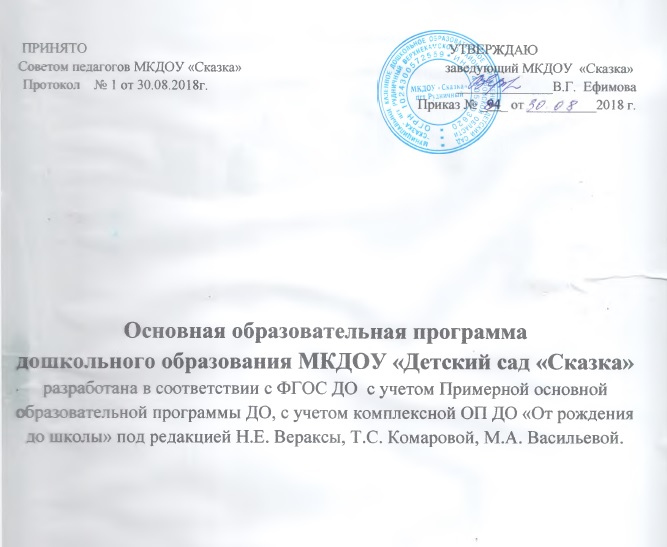 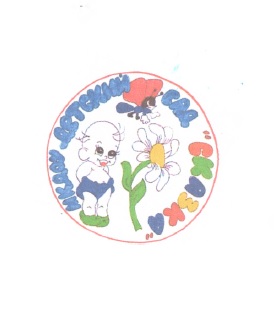 пгт РудничныйСтруктура программы.I..Целевой раздел.  1.1.Пояснительная записка.  1.1.1.Основные цели и задачи образовательной Программы................................3  1.1.2.Принципы и подходы к формированию Программы ………………………5  1.1.3.Значимые для разработки и реализации Программы характеристики……61.2.Планируемые результаты освоения Программы……………………………..11Целевые ориентиры уровня дошкольного образования………………………12Технология педагогической диагностики (мониторинга) индивидуального развития детей…18II. Содержательный раздел.2.1. Описание образовательной деятельности в соответствии с направлениями развития ребенка…212.2. Описание вариативных форм, способов, методов и средств реализации образовательной Программы с учетом возрастных и индивидуальных особенностей воспитанников, специфики их образовательных потребностей и интересов.  особенности образовательной деятельности разных видов и культурных практик; •  способы и направления поддержки детской инициативы; •   особенности взаимодействия педагогического коллектива с семьями воспитанников; 2.3. Описание образовательной деятельности по профессиональной коррекции нарушений развития детей. Содержание инклюзивного образования…………………………………..98III. Организационный раздел.3.1.Материально-техническое обеспечение Программы………………………..1023.2.Обеспеченность методическими материалами и средствами воспитания и обучения……1053.3.Организация режима пребывания в образовательном учреждении………………………..1063.4.Особенности традиционных событий, праздников, мероприятий. Комплексно-тематическое планирование…………………………………………………………….…………………………..1113.5.Особенности организации развивающей предметно-пространственной среды…………...118IV.Презентация Программы……………….123Приложения…………………………….134I.ЦЕЛЕВОЙ РАЗДЕЛ1.1.Пояснительная записка.Адресность программы – Образовательная программа направлена на педагогов, воспитанников и их родителей (законных представителей).Ведущие цели Программы — В соответствии с ФГОС ДОцель современного дошкольногообразования состоит в создании условий для максимального раскрытия индивидуального возрастного потенциала ребенка. Поэтому ООП ДО  обеспечивает развитие личности детей дошкольного возраста в различных видах общения и деятельности с учетом их возрастных, индивидуальных психологических и физиологических особенностей. Создание благоприятных условий для полноценного проживания ребенком дошкольного детства, формирование основ базовой культуры личности, всестороннее развитие психических и физических качеств в соответствии с возрастными и индивидуальными особенностями, подготовка к жизни в современном обществе, к обучению в школе, обеспечение безопасности жизнедеятельности дошкольника. Особое внимание в Программе уделяется развитию личности ребенка, сохранению и укреплению здоровья детей, а также воспитанию у дошкольников таких качеств, как: • патриотизм; • активная жизненная позиция; • творческий подход в решении различных жизненных ситуаций; • уважение к традиционным ценностям. Эти цели реализуются в процессе разнообразных видов детской деятельности: игровой, коммуникативной, трудовой, познавательно-исследовательской, продуктивной, музыкально-художественной, чтения. Задачи Программы: • забота о здоровье, эмоциональном благополучии и своевременном всестороннем развитии каждого ребенка; • создание в группах атмосферы гуманного и доброжелательного отношения ко всем воспитанникам, что позволяет растить их общительными, добрыми, любознательными, инициативными, стремящимися к самостоятельности и творчеству; • максимальное использование разнообразных видов детской деятельности, их интеграция в целях повышения эффективности воспитательно-образовательного процесса; • творческая организация (креативность) воспитательно-образовательного процесса; • вариативность использования образовательного материала, позволяющая развивать творчество в соответствии с интересами и наклонностями каждого ребенка; • уважительное отношение к результатам детского творчества; • единство подходов к воспитанию детей в условиях дошкольного образовательного учреждения и семьи; • соблюдение в работе детского сада и начальной школы преемственности, исключающей умственные и физические перегрузки в содержании образования детей дошкольного возраста, обеспечивающей отсутствие давления предметного обучения. Решение обозначенных в Программе целей и задач воспитания возможно только при систематической и целенаправленной поддержке педагогом различных форм детской активности и инициативы, начиная с первых дней пребывания ребенка в дошкольном образовательном учреждении. От педагогического мастерства каждого воспитателя, его культуры, любви к детям зависят уровень общего развития, которого достигнет ребенок, степень прочности приобретенных им нравственных качеств. Заботясь о здоровье и всестороннем воспитании детей, педагоги дошкольных образовательных учреждений совместно с семьей должны стремиться сделать счастливым детство каждого ребенка. Основная образовательная программа разработана в соответствии с федеральным  государственным образовательным стандартом  дошкольного образования(Приказ Министерства образования и науки РФ от 17 октября 2013 г. №1155). Основная образовательная программа (далее — Программа) разработана, утверждена и реализуется в муниципальном казённом дошкольном образовательном учреждении детском саду общеразвивающего вида «СКАЗКА» пгт  Рудничный, Верхнекамского района, Кировской области.Программа cформирована как программа психолого-педагогической поддержки позитивной социализации и индивидуализации, развития личности детей дошкольного возраста и определяет комплекс основных характеристик дошкольного образования (объем, содержание и планируемые результаты в виде целевых ориентиров дошкольного образования).Программа предназначена для работы с детьми от 2- 8 лет и реализуется в группах общеразвивающей  направленности.  Программа реализуется на русском языке.Программа состоит:из обязательной части, которая предполагает  комплексность подхода, обеспечивая развитие детей взаимодополняющих образовательных областях (социально-коммуникативное развитие, познавательное развитие, художественно-эстетическое развитие, речевое развитие и физическое развитие);части, формируемой участниками образовательных отношений, направленной на социально-коммуникативное развитие, познавательное развитие, художественно-эстетическое развитие, речевое развитие и физическое развитиеОсновные задачи образовательных областей:Социально – коммуникативное развитиеПрисвоение норм и ценностей, принятых в обществе, включая моральные и нравственные ценности.Развитие общения и взаимодействия ребёнка со взрослыми и сверстниками.Становление самостоятельности, целенаправленности и саморегуляции собственных действий.Развитие социального и эмоционального интеллекта, эмоциональной отзывчивости, сопереживания.Формирование готовности к совместной деятельности.Формирование уважительного отношения и чувства принадлежности к своей семье и сообществу детей и взрослых в организации.Формирование позитивных установок к различным видам труда и творчества.Формирование основ безопасности в быту, социуме, природе.Познавательное развитиеРазвитие интересов детей, любознательности и познавательной мотивации.Формирование познавательных действий, становление сознания.Развитие воображения и творческой активности.Формирование первичных представлений о себе, других людях, объектах окружающего мира, их свойствах и отношениях (форме, цвете, размере, материале, звучании, ритме, тепе, количестве, числе, части и целом, пространстве и времени, движении и покое, причинах и следствиях и др.), Формирование первичных представлений о малой родине и Отечестве, представлений о социокультурных ценностях нашего народа, об отечественных традициях и праздниках, о планете Земля как общем доме людей, об особенностях природы, многообразии стран и народов мира.Речевое развитиеВладение речью как средством общения.Обогащение активного словаря.Развитие связной,  грамматически правильной диалогической и монологической речи.Развитие речевого творчества.Развитие звуковой и интонационной культуры речи, фонематического слуха.Знакомство с книжной культурой, детской литературой, понимание на слух текстов различных жанров детской литературы.Формирование звуковой аналитико – синтетической активности как предпосылки обучения грамоте.Художественно - эстетическое развитиеРазвитие предпосылок ценностно – смыслового восприятия и понимания произведений искусства (словесного, музыкального, изобразительного), мира природы.Становление эстетического отношения к окружающему миру.Формирование элементарных представлений о видах искусства.Восприятие музыки, художественной литературы, фольклора.Стимулирование сопереживания персонажам художественных произведений.Реализация самостоятельной творческой деятельности детей (изобразительной, конструктивно-модельной, музыкальной и др.)Физическое развитиеРазвитие физических качеств.Правильное формирование опорно – двигательной системы организма, развитие равновесия, координации движений, крупной и мелкой моторики.Правильное выполнение основных движений.Формирование начальных представлений о некоторых видах спорта.Овладение подвижными играми с правилами.Становление целенаправленности и саморегуляции в двигательной сфере.Овладение элементарными нормами и правилами здорового образа жизни.Цели и задачи части программы, формируемой участниками образовательных отношений:Обеспечить  вариативность  и разнообразие содержания Программ и организационных форм дошкольного образования, возможность формирования Программ различной направленности с учетом образовательных потребностей, способностей и состояния здоровья детей.2.В части Программы, формируемой  участниками образовательного процесса, представлены выбранные и самостоятельно разработанные Программы, направленные на развитие детей в пяти  образовательных областях, методики, формы организации образовательной работы:авторские образовательныепрограммы:«Сад здоровья» по  организации летней оздоровительной компании с детьми; комплексная целевая программа«Ознакомление детей дошкольного возраста с народной культурой» (дипломы победителя Всероссийского сетевого Конкурса «профессиональный успех-XXI»приказ № 0116 от 01.12.2011 г.). «Ладушки» программа группы кратковременного пребывания (адаптационная группа.) Объем обязательной части Программы составляет не менее 60% времени, необходимого для реализации Программы, а части, формируемой участниками образовательного процесса - не более 40% общего объема Программы.1.1.2.Принципы и подходы к формированию Программы(основная часть и часть, формируемая участниками образовательных отношений):Программа разработана с учетом следующих основных принципов дошкольного образованияПринцип развивающего образования, в соответствии с которым главной целью дошкольного образования является развитие ребенка.Принцип научной обоснованности и практической применимости.Принцип интеграции содержания дошкольного образования в соответствии с возрастными возможностями и особенностями детей, спецификой и возможностями образовательных областей.Комплексно-тематический принцип построения образовательного процесса.Основными подходами к формированию Программы являются:1)Деятельностный подход,предполагающий развитие ребенка в деятельности, включающей такие компоненты как самоцелеполагание, самопланирование, самоорганизация, самооценка, самоанализ; 2) Индивидуальный подход,предписывающий гибкое использование педагогами различных средств, форм и методов по отношению к каждому ребенку;  3)Личностно-ориентированный подход,который предусматривает организацию образовательного процесса на основе признания уникальности личности ребенка и создания условий для ее развития на основе изучения задатков, способностей, интересов, склонностей;4) Средовой подход,ориентирующий на использование возможностей внутренней и внешней среды образовательного учреждения в воспитании и развитии личности ребенка.1.1.3.Значимые для разработки и реализации Программы характеристики,в том числе характеристики особенностей развития детей раннего и дошкольного возраста.При разработке программы учитывались особенности осуществления образовательного процесса заключающиеся в учете следующих условий:национально-культурных (учет общегосударственных, церковных праздников – Масленица, Пасха, Рождество Христово, День независимости России, и др; в образовательном процессе используются предметы народного декоративно-прикладного искусства, классическая музыка, русский фольклор, устное народное творчество, учитывается творчество мастеров родного края; детский сад ведет образование детей на русском языке и т.д.);демографических (социальный статус семей: малодетность семей в ДОУ;  разведенные и состоящие в гражданском браке  семьи;  дети-инвалиды, опекаемые дети и т.д.);географическое месторасположение,в том числе климатические особенности (район расположен на северо-востоке Европейской части страны в Приволжском регионе, климат континентальный с продолжительной холодной многоснежной зимой и умеренно теплым летом)характеристики особенностей развития детей раннего и дошкольного возраста.Первая младшая группа (от 2 до 3 лет)На третьем году жизни дети становятся самостоятельнее. Продолжает развиваться  предметная деятельность, ситуативно-деловое общение ребёнка и взрослого; совершенствуется восприятие, речь, начальные формы произвольного поведения, игры, наглядно-действенное мышление.Развитие предметной деятельности связано с условием культурных способов действия с различными предметами. Развиваются соотносящие и орудийные действия.Умение выполнять орудийные действия развивает произвольность, преобразуя натуральные формы активности в культурные на основе предлагаемой взрослыми модели, которая выступает в качестве не только объекта для подражания, но и образца, регулирующего собственную активность ребёнка.В ходе совместной с взрослыми предметной деятельности продолжает развиваться понимание речи. Слово отделяется от ситуации и приобретает самостоятельное  значение. Дети продолжают осваивать названия окружающих предметов, учатся выполнять простые словесные просьбы взрослых в пределах видимой наглядной ситуации.Количество понимаемых слов значительно возрастает. Совершенствуется регуляция поведения в результате обращения взрослых к ребёнку, который начинает понимать не только инструкцию, но и рассказ взрослых.Интенсивно развивается активная речь детей. К трём годам они осваивают основные грамматические структуры, пытаются строить простые предложения, в разговоре с взрослыми используют практически все части речи. Активный словарь достигает примерно 1 000 – 1 500 слов.К концу третьего года жизни речь становится средством общения ребёнка со сверстниками. В этом возрасте у детей формируются новые виды деятельности: игра, рисование, конструирование.Игра носит процессуальный характер, главное в ней – действия, которые совершаются с игровыми предметами, приближёнными к реальности. В середине третьего года жизни появляются действия с предметами заместителями.Появление собственно изобразительной деятельности обусловлено тем, что ребёнок уже способен сформулировать намерение изобразить какой либо предмет.На третьем году жизни совершенствуются зрительные и слуховые ориентировки, что позволяет детям безошибочно выполнять ряд заданий: осуществлять выбор из 2-3 предметов по форме, величине и цвету; различать мелодии; петь.Совершенствуется слуховое восприятие, прежде всего фонематический слух. К трём годам дети воспринимают все звуки родного языка, но произносят их с большими искажениями.Основной формой мышления становится наглядно - действенная. Её особенность заключается в том, что возникающее в жизни ребёнка проблемные ситуации разрешаются путём реального действия с предметами.Для детей этого возраста характерна неосознанность мотивов, импульсивность и зависимость чувств и желаний от ситуации. Дети легко заражаются эмоциональным состоянием сверстников. Однако в этот период начинает складываться и произвольность поведения. Она обусловлена развитием орудийных действий и речи. У детей появляются чувства гордости и стыда, начинают формироваться элементы самосознания, связанные с идентификацией с именем и полом. Ранний возраст завершается кризисом  трёх лет. Ребёнок осознаёт себя как отдельного человека, отличного от взрослого. У него формируется образ Я. Кризис часто сопровождается рядом отрицательных проявлений: негативизмом, упрямством, нарушением общения с взрослым и др. Кризис может продолжаться от нескольких месяцев до двух лет.Вторая младшая группа  (от 3 до 4 лет)В возрасте 3 – 4 лет ребёнок постепенно выходит за пределы семейного круга. Его общение становится внеситуативным. Взрослый становится для ребёнка не только членом семьи, но и носителем определённой общественной функции. Желание ребёнка выполнять такую же функцию приводит к противоречию с его реальными  возможностями. Это противоречие разрешается через развитие игры, которая становится ведущим видом деятельности в дошкольном возрасте.Главной особенностью игры является её условность: выполнение одних действий с одними предметами предполагает их отнесенность к другим действиям с другими предметами. Основным содержанием игры младших дошкольников являются действия с игрушками и предметами-заместителями. Продолжительность игры небольшая. Младшие дошкольники ограничиваются  игрой с одной-двумя ролями и простыми, неразвёрнутыми сюжетами. Игры с правилами в этом возрасте только начинают формироваться.Изобразительная деятельность ребёнка  зависит от его представлений о предмете. В этом возрасте они только начинают формироваться. У одних детей в изображениях отсутствуют детали, у других рисунки могут быть более детализированы. Дети уже могут использовать цвет.Большое значение для развития мелкой моторики имеет лепка. Младшие дошкольники способны под руководством взрослого вылепить простые предметы.Известно, что аппликация оказывает положительное влияние на развитие восприятия. В этом возрасте детям доступны простейшие виды аппликации.Конструктивная деятельность в младшем дошкольном возрасте ограничена возведением несложных построек по образцу и по замыслу.В младшем дошкольном возрасте развивается персептивная деятельность. Дети от использования предэталонов – индивидуальных единиц	 восприятия – переходя к сенсорным эталонам – культурно-выработанным средствам восприятия. К концу младшего дошкольного возраста дети могут воспринимать  до 5 и более форм предметов и до 7 и более цветов, способны дифференцировать  предметы по величине, ориентироваться в пространстве группы детского сада, а при определённой организации образовательного процесса – и в помещении всего дошкольного учреждения.Развиваются память и внимание. По просьбе взрослого дети могут запомнить 3 – 4 слова и 5 – 6 названий предметов. К концу младшего дошкольного возраста они способны запомнить значительные отрывки из любимых произведений.Продолжает развиваться наглядно-действенное мышление. При этом преобразования ситуаций в ряде случаев осуществляются на основе целенаправленных проб с учётом желаемого результата. Дошкольники способны установить некоторые скрытые связи и отношения между предметами.В младшем дошкольном возрасте начинает развиваться воображение, которое особенно наглядно проявляется в игре, когда одни объекты выступают в качестве заместителей других.Взаимоотношения детей ярко проявляются в игровой деятельности. Они скорее играют радом, чем активно вступают во взаимодействие. Однако уже в этом возрасте могут наблюдаться устойчивые избирательные взаимоотношения. Конфликты между детьми возникают преимущественно по поводу игрушек. Положение ребёнка в группе сверстников во многом определяется мнением воспитателя.В младшем дошкольном возрасте можно наблюдать соподчинение мотивов поведения в относительно простых ситуациях. Сознательное управление поведением только начинает складываться; во многом поведение ребёнка ещё ситуативное.Вместе с тем можно наблюдать и случаи ограничения собственных побуждений самим ребёнком, сопровождаемые словесными указаниями. Начинает развиваться самооценка, при этом дети в значительной мере ориентируются на оценку воспитателя. Продолжает развиваться также их половая идентификация, что проявляется в характере выбираемых игрушек и сюжетов.Средняя группа (от 4 до 5 лет)В игровой деятельности детей среднего дошкольного возрастапоявляются ролевые взаимодействия. Они указывают на то, что дошкольники начинают отделять себя от принятой роли. В процессе игры роли могут меняться  не ради них самих, а ради смысла игры. Происходит разделение игровых и реальных взаимодействий детей.Значительное развитие получает изобразительная деятельность. Рисунок становится предметным и детализированным. Графическое изображение человека характеризуется наличием туловища, глаз, рта, носа, волос, иногда одежды и её деталей. Совершенствуется техническая сторона изобразительной деятельности. Дети могут рисовать основные геометрические фигуры, вырезать ножницами, наклеивать изображения на бумагу и т.д.Усложняется конструирование. Постройки могут включать 5 – 6 деталей. Формируются навыки конструирования по собственному замыслу, а также планирование последовательности действий.Двигательная сфера ребёнка характеризуется позитивными изменениями мелкой и крупной моторики.Развиваются ловкость, координация движений. Дети в этом возрасте лучше, чем младшие дошкольники, удерживают равновесие, перешагивают через небольшие преграды. Усложняются игры с мячом.К концу  среднего дошкольного возраста восприятие детей становится более развитым. Они оказываются способными называть форму, на которую похож тот или иной предмет. Могут вычленять в сложных объектах простые формы и из простых форм воссоздавать сложные объекты. Дети способны упорядочить группы предметов по сенсорному признаку – величине, цвету; выделить такие параметры, как высота, длина и ширина. Совершенствуется ориентация в пространстве.Возрастает объём памяти. Дети запоминают до 7 – 8 названий предметов. Начинает складываться произвольное внимание: дети способны принять задачу на запоминание, помнят поручения взрослых, могут выучить небольшое стихотворение и т.д.Начинает развиваться образное мышление. Дети оказываются способными использовать простые схематизированные изображения для решения несложных задач.  Дошкольники могут строить по схеме, решать лабиринтные задачи. Развивается предвосхищение. На основе пространственного расположения объектов дети могут сказать, что произойдёт в результате их взаимодействия. Однако  при этом им трудно встать на позицию другого наблюдателя и во внутреннем плане совершить мысленное преобразование образа.Для детей этого возраста особенно характерны известные феномены Ж.Пиаже: сохранение количества, объёма и величины. Например, если им предъявить три чёрных кружка из бумаги и семь белых кружков из бумаги и спросить: «Каких кружков больше – чёрных или белых?», большинство ответят, что белых больше. Но если спросить: «Каких больше – белых или бумажных?», ответ будет таким же – больше белых.Продолжает развиваться воображение. Формируются такие его особенности, как оригинальность и произвольность. Дети могут самостоятельно придумать небольшую сказку на заданную тему.Увеличивается устойчивость внимания. Ребёнку оказывается доступной сосредоточенная деятельность в течение 15 – 20 минут. Он способен удерживать в памяти при выполнении каких-либо действий несложное условие. В среднем дошкольном возрасте улучшается произношение звуков и дикция. Речь становится предметом активности детей. Они удачно имитируют голоса животных, интонацию выделяют речь тех или иных персонажей. Интерес вызывают ритмическая структура речи, рифмы.Развивается грамматическая сторона речи. Дошкольники  занимаются словотворчеством на основе грамматических правил. Речь детей при взаимодействии друг с другом носит ситуативный характер, а при общении со взрослыми становится вне ситуативной.Изменяется содержание общения ребёнка и взрослого. Оно выходит за пределы конкретной ситуации, в которой оказывается ребёнок. Ведущим становится познавательный мотив. Информация, которую ребёнок получает в процессе общения, может быть сложной и трудной для понимания, но она вызывает у него интерес.У детей формируется потребность в уважении со стороны взрослого, для них оказывается чрезвычайно важной его похвала. Это приводит к их повышенной обидчивости на замечания. Повышенная обидчивость представляет собой возрастной феномен.Взаимоотношения со сверстниками характеризуются избирательностью, которая выражается в предпочтении одних детей другим. Появляются постоянные партнёры по играм. В группах начинают выделяться лидеры. Появляются конкурентность, соревновательность. Последняя важна для сравнения себя сдругим, что ведёт к развитию образа Я ребёнка, его детализации. Основные достижения возраста связаны с развитием игровой деятельности; появлением ролевых и реальных взаимодействий; с развитием изобразительной деятельности; конструированием по замыслу, планированием; совершенствованием восприятия, развитием образного мышления и воображения, эгоцентричностью познавательной позиции; развитием памяти, внимания, речи, познавательной мотивации, совершенствования восприятия; формированием потребности в уважении со стороны взрослого, появлением обидчивости, конкурентности, соревновательности  со сверстниками, дальнейшим развитием образа Я ребёнка, его детализацией.Старшая группа  (от 5 до 6 лет)Дети шестого года жизни уже могут распределять роли до начала игры и строить своё поведение, придерживаясь роли. Игровое взаимодействие сопровождается речью, соответствующей и по содержанию, и интонационно взятой роли. Речь, сопровождающая реальные отношения детей, отличается от ролевой речи. Дети начинают осваивать социальные отношения и понимать подчинённость позиций в различных видах деятельности взрослых, одни роли становятся для них более привлекательными, чем другие. При распределении ролей могут возникать конфликты, связанные с субординацией ролевого поведения. Наблюдается организация игрового пространства, в котором выделяются смысловой «центр» и «периферия». (В игре «Больница» таким центром оказывается кабинет врача, в игре «Парикмахерская» - зал стрижки, а зал ожидания выступает в качестве периферии игрового пространства). Действия детей в играх становятся разнообразными.Развивается изобразительная деятельность детей. Это возраст наиболее активного рисования. В течение года дети способны создать до двух тысяч рисунков. Рисунки могут быть самыми разными по содержанию: это и жизненные впечатления детей, и воображаемые ситуации, и иллюстрации к фильмам и книгам. Обычно рисунки представляют собой схематичные изображения различных объектов, но могут отличаться оригинальностью композиционного решения, передавать статичные и динамичные отношения. Рисунки приобретают сюжетный характер; достаточно часто встречаются многократно повторяющиеся сюжеты с небольшими или, напротив, существенными изменениями. Изображение человека становится более детализированным и пропорциональным. По рисунку можно судить о половой принадлежности и эмоциональном состоянии изображённого человека.Конструирование характеризуется умением анализировать условия, в которых протекает эта деятельность. Дети используют и называют различные детали деревянного конструктора. Могут заменить детали постройки в зависимости от имеющегося материала. Овладевают обобщённым способом обследования образца. Дети способны выделять основные части  предполагаемой постройки. Конструктивная деятельность может осуществляться на основе схемы, по замыслу и по условиям. Появляется конструирование в ходе совместной деятельности.Дети могут конструировать из бумаги, складывая её в несколько раз (два, четыре, шесть сгибаний); из природного материала. Они осваивают два способа конструирования: 1) от природного материала к художественному образу (в этом случае ребёнок «достраивает» природный материал до целостного образа, дополняя его различными деталями); 2) от художественного образа к природному материалу (в этом случае ребёнок подбирает необходимый материал, для того чтобы воплотить образ).Продолжает совершенствоваться восприятие цвета и их оттенки, но и промежуточные цветовые оттенки; форму прямоугольников, овалов, треугольников. Воспринимают величину объектов, легко выстраивают в ряд – по возрастанию или убыванию – до 10 различных предметов.Однако дети могут испытывать трудности при анализе пространственного положения объектов, если сталкиваются с несоответствием формы и их пространственного расположения. Это свидетельствует о том, что в различных ситуациях восприятие представляет для дошкольников известные сложности, особенно если они должны одновременно учитывать несколько различных и при этом противоположных признаков.В старшем дошкольном возрасте продолжает развиваться образное мышление. Дети способны не только решить задачу в наглядном плане, но и совершить преобразования объекта, указать, в какой последовательности объекты вступят во взаимодействие, и т.д. Однако подобные решения окажутся правильными только в том случае, если дети будут применять адекватные мыслительные средства. Среди них можно выделить схематизированные представления, которые возникают в процессе наглядного моделирования; комплексные представления, отражающие представления детей о системе  признаков, которыми могут обладать объекты, а также представления, отражающие стадии преобразования различных объектов и явлений (представления о цикличности изменений):  представления о смене времён года, дня и ночи, об увеличении и уменьшении объектов в результате различных воздействий, представления о развитии и т.д.Кроме того, продолжают совершенствоваться обобщения, что является основой словесно логического мышления.В дошкольном возрасте у детей ещё отсутствуют представления о классах объектов. Дети группируют объекты по признакам, которые могут изменяться, однако начинают формироваться операции логического сложения и умножения классов. Так, например,  старшие дошкольники при группировке объектов могут учитывать два признака: цвет и форму (материал) и т.д.Как показали исследования отечественных психологов, дети старшего дошкольного возраста способны рассуждать и давать адекватные причинные объяснения, если анализируемые отношения не выходят за пределы их наглядного опыта. Развитие воображения в этом возрасте позволяет детям сочинять достаточно оригинальные и последовательно разворачивающиеся истории. Воображение будет активно развиваться лишь при условии проведения специальной работы по его активизации.Продолжают развиваться устойчивость, распределение, переключаемость внимания. Наблюдается переход от непроизвольного к произвольному вниманию.Продолжает совершенствоваться речь, в том числе её звуковая сторона. Дети могут правильно воспроизводить шипящие, свистящие и сонорные звуки. Развивается фонематический слух, интонационная выразительность речи при чтении стихов в сюжетно-ролевой игре и в повседневной жизни.Совершенствуется грамматический строй речи. Дети используют практически все части речи, активно занимаются словотворчеством. Богаче становится лексика: активно используются синонимы и антонимы.Развивается связная речь. Дети могут пересказывать, рассказывать по картинке, передавая не только главное, но и детали.Достижения этого возраста характеризуются распределением ролей в игровой деятельности; структурированием игрового пространства; дальнейшим развитием изобразительной деятельности, отличающейся высокой продуктивностью; применением в конструировании обобщённого способа обследования образца; усвоением обобщённых способов изображения предметов одинаковой формы.Восприятие в этом возрасте характеризуется анализом сложных форм объектов; развитие мышления сопровождается освоением мыслительных средств (схематизированные представления, комплексные представления, представления о цикличности изменений); развиваются умение обобщать, причинное мышление, воображение, произвольное внимание, речь, образ Я.Подготовительная к школе группа  (от 6 до 7 лет)В сюжетно-ролевых играх дети подготовительной к школе группы начинают осваивать сложные взаимодействия людей,отражающие характерные значимые жизненные ситуации, например, свадьбу, рождение ребёнка, болезнь, трудоустройство и т.д.Игровые действия детей становятся более сложными, обретают особый смысл, который не всегда открывается взрослому. Игровое пространство усложняется. В нём может быть несколько центров, каждый из которых поддерживает свою сюжетную линию. При этом дети способны отслеживать поведение партнёров по всему игровому пространству и менять своё поведение в зависимости от места в нём. Так, ребёнок уже обращается к продавцу не только как покупатель, а как покупатель-мама или покупатель-шофёр и т.п. Исполнение роли акцентируется не только самой ролью, но и тем, в какой части игрового пространства эта роль воспроизводится. Например, исполняя роль водителя автобуса, ребёнок командует пассажирами и подчиняется инспектору ГИБДД. Если логика игры требует появления новой роли, то ребёнок может по ходу игры взять на себя новую роль, сохранив при этом роль, взятую ранее. Дети могут комментировать исполнение роли тем или иным участником игры. Образы из окружающей жизни и литературных произведений, передаваемые детьми в изобразительной деятельности, становятся сложнее. Рисунки приобретают более детализированный характер, обогащается их цветовая гамма. Более явными становятся различия между рисунками мальчиков и девочек. Мальчики охотно изображают технику, космос, военные действия и т.п. Часто встречаются и бытовые сюжеты: мама и дочка, комната и т.д.Изображение человека становится ещё более детализированным и пропорциональным.  Появляются пальцы на руках, глаза, рот, нос, брови, подбородок. Одежда может быть украшена различными деталями.При правильном педагогическом подходе у детей формируются художественно-творческие способности в изобразительной деятельности.Дети подготовительной к школе группы в значительной степени освоили конструирование из строительного материала. Они свободно владеют обобщёнными способами  анализа как изображений, так и построек; не только анализируют основные конструктивные особенности различных деталей, но и определяют их форму на основе сходства со знакомыми им  объёмными предметами. Свободные постройки становятся симметричными и пропорциональными, их строительство осуществляется на основе зрительной ориентировки.Дети быстро и правильно подбирают необходимый материал. Они достаточно точно представляют себе последовательность, в которой будет осуществляться постройка, и материал, который понадобится для её выполнения; способны выполнять различные по степени сложности постройки, как по собственному замыслу, так и по условиям.В этом возрасте дети уже могут освоить сложные формы сложения из листа бумагии придумывать собственные, но этому их нужно специально обучать. Данный вид деятельности не просто доступен детям – он важен для  углубления их пространственных представлений.Усложняется конструирование из природного материала. Дошкольникам уже доступны целостные композиции по предварительному замыслу, которые    могут передавать сложные отношения, включать фигуры людей и животных.У детей продолжает развиваться восприятие, однако они не всегда могут одновременно учитывать несколько различных признаков.Развивается образное мышление, однако воспроизведение метрических отношений затруднено. Это легко проверить, предложив детям воспроизвести на листе бумаги образец, на котором нарисованы девять точек, расположенных не на одной прямой. Как правило, дети не воспроизводят метрические отношения между точками: при наложении рисунков друг на друга точки детского рисунка не совпадают с точками образца.Продолжают развиваться навыки обобщения и рассуждения, но они в значительной степени ещё ограничиваются наглядными признаками ситуации.Продолжает развиваться воображение, однако часто приходится констатировать снижение развития воображения в этом возрасте в сравнении со старшей группой. Это можно объяснить различными влияниями, в том числе и средств массовой информации, приводящим к стереотипности детских образов.Продолжает развиваться внимание дошкольников, оно становится произвольным. В некоторых видах деятельности время произвольного сосредоточения достигает 30 минут.У дошкольников продолжает развиваться речь: её звуковая сторона, грамматический строй, лексика. Развивается связная речь. В высказываниях детей отражаются как расширяющийся словарь, так и характер обобщений, формирующихся в этом возрасте. Дети начинают активно употреблять обобщающие существительные, синонимы, антонимы, прилагательные и т.д.В результате правильно организованной образовательной работы у дошкольников развиваются диалогическая и некоторые виды монологической речи.В подготовительной к школе группе завершается дошкольный возраст. Его основные достижения связаны с освоением мира вещей как предметов человеческой культуры; освоением форм позитивного общения с людьми; развитием половой идентификации, формированием позиции школьника.К концу дошкольного возраста ребёнок обладает высоким уровнем познавательного и личностного развития, что позволяет ему в дальнейшем успешно учиться в школе.1.2.Планируемые результаты освоения Программы.    Результатами освоения программы являются целевые ориентиры дошкольного образования, которые представляют собой социально-нормативные возрастные характеристики возможных достижений ребенка.     К целевым ориентирам дошкольного образования относятся следующие социально-нормативные возрастные характеристики возможных достижений ребенка:Целевые ориентиры образования в раннем возрасте:ребенок интересуется окружающими предметами и активно действует с ними; эмоционально вовлечен в действия с игрушками и другими предметами, стремится проявлять настойчивость в достижении результата своих действий;использует специфические, культурно фиксированные предметные действия, знает назначение бытовых предметов (ложки, расчески, карандаша и пр.) и умеет пользоваться ими. Владеет простейшими навыками самообслуживания; стремится проявлять самостоятельность в бытовом и игровом поведении;владеет активной речью, включенной в общение; может обращаться с вопросами и просьбами, понимает речь взрослых; знает названия окружающих предметов и игрушек;стремится к общению со взрослыми и активно подражает им в движениях и действиях; появляются игры, в которых ребенок воспроизводит действия взрослого;проявляет интерес к сверстникам; наблюдает за их действиями и подражает им;проявляет интерес к стихам, песням и сказкам, рассматриванию картинки, стремится двигаться под музыку; эмоционально откликается на различные произведения культуры и искусства;у ребенка развита крупная моторика, он стремится осваивать различные виды движения (бег, лазанье, перешагивание и пр.). Целевые ориентиры на этапе завершения дошкольного образования:ребенок овладевает основными культурными способами деятельности, проявляет инициативу и самостоятельность в разных видах деятельности - игре, общении, познавательно-исследовательской деятельности, конструировании и др.; способен выбирать себе род занятий, участников по совместной деятельности;ребенок обладает установкой положительного отношения к миру, к разным видам труда, другим людям и самому себе, обладает чувством собственного достоинства; активно взаимодействует со сверстниками и взрослыми, участвует в совместных играх. Способен договариваться, учитывать интересы и чувства других, сопереживать неудачам и радоваться успехам других, адекватно проявляет свои чувства, в том числе чувство веры в себя, старается разрешать конфликты;ребенок обладает развитым воображением, которое реализуется в разных видах деятельности, и прежде всего в игре; ребенок владеет разными формами и видами игры, различает условную и реальную ситуации, умеет подчиняться разным правилам и социальным нормам;ребенок достаточно хорошо владеет устной речью, может выражать свои мысли и желания, может использовать речь для выражения своих мыслей, чувств и желаний, построения речевого высказывания в ситуации общения, может выделять звуки в словах, у ребенка складываются предпосылки грамотности;у ребенка развита крупная и мелкая моторика; он подвижен, вынослив, владеет основными движениями, может контролировать свои движения и управлять ими;ребенок способен к волевым усилиям, может следовать социальным нормам поведения и правилам в разных видах деятельности, во взаимоотношениях со взрослыми и сверстниками, может соблюдать правила безопасного поведения и личной гигиены;ребенок проявляет любознательность, задает вопросы взрослым и сверстникам, интересуется причинно-следственными связями, пытается самостоятельно придумывать объяснения явлениям природы и поступкам людей; склонен наблюдать, экспериментировать. Обладает начальными знаниями о себе, о природном и социальном мире, в котором он живет; знаком с произведениями детской литературы, обладает элементарными представлениями из области живой природы, естествознания, математики, истории и т.п.; ребенок способен к принятию собственных решений, опираясь на свои знания и умения в различных видах деятельности.Планируемые результаты  освоения  Программы к 3 годам:ребенок интересуется окружающими предметами и активно действует с ними; эмоционально вовлечен в действия с игрушками и другими предметами, стремится проявлять настойчивость в достижении результата своих действий;использует специфические, культурно фиксированные предметные действия, знает назначение бытовых предметов (ложки, расчески, карандаша и пр.) и умеет пользоваться ими. Владеет простейшими навыками самообслуживания; стремится проявлять самостоятельность в бытовом и игровом поведении; проявляет навыки опрятности. Проявляет отрицательное отношение к грубости, жадности. Соблюдает правила элементарной вежливости (самостоятельно или по напоминанию говорит «спасибо», «здравствуйте», «до свидания», «спокойной ночи» (в семье, в группе); имеет первичные представления об элементарных правилах поведения в детском саду, дома, на улице и старается соблюдать их;владеет активной речью, включенной в общение; может обращаться с вопросами и просьбами, понимает речь взрослых; знает названия окружающих предметов и игрушек; Речь становится полноценным средством общения с другими детьми;стремится к общению со взрослыми и активно подражает им в движениях и действиях; появляются игры, в которых ребенок воспроизводит действия взрослого; Стремится к общению со взрослыми и активно подражает им в движениях и действиях; появляются игры, в которых ребенок воспроизводит действия взрослого. Эмоционально откликается на игру, предложенную взрослым, принимает игровую задачу;проявляет интерес к сверстникам; наблюдает за их действиями и подражает им; Умеет играть рядом со сверстниками, не мешая им. Проявляет интерес к совместным играм небольшими группами. Проявляет интерес к окружающему миру природы, с интересом участвует в сезонных наблюдениях;проявляет интерес к стихам, песням и сказкам, рассматриванию картинки, стремится двигаться под музыку; эмоционально откликается на различные произведения культуры и искусства; с пониманием следит за действиями героев кукольного театра; проявляет желание участвовать в театрализованных и сюжетно-ролевых играх. Проявляет интерес к продуктивной деятельности (рисование, лепка, конструирование, аппликация);у ребенка развита крупная моторика, он стремится осваивать различные виды движения (бег, лазанье, перешагивание и пр.). С интересом участвует в подвижных играх с простым содержанием, несложными движениями.Планируемые результаты  освоения Программы  к 4 годам:ребенок может спокойно, не мешая другому ребенку играть рядом, объединяться в игре с общей игрушкой, участвовать в несложной совместной практической деятельности. Проявляет стремление к положительным поступкам, но взаимоотношения зависят от ситуации и пока еще требуют постоянного внимания воспитателя. Активно участвует в разнообразных видах деятельности: в играх, двигательных упражнениях, в действиях по обследованию свойств и качеств предметов и их использованию, в рисовании, лепке, речевом общении, в творчестве. Принимает цель, в играх, в предметной и художественной деятельности по показу и побуждению взрослых ребенок доводит начатую работу до определенного результата. Понимает, что вещи, предметы сделаны людьми и требуют бережного обращения с ними;ребёнок проявляет эмоциональную отзывчивость, подражая примеру взрослых, старается утешить обиженного, угостить, обрадовать, помочь. Начинает в мимике и жестах различать эмоциональные состояния людей, веселую и грустную музыку, веселое и грустное настроение сверстников, взрослых, эмоционально откликается на содержание прочитанного, сопереживают героям;ребенок охотно включается в совместную деятельность со взрослым, подражает его действиям, отвечает на вопросы взрослого и комментирует его действия в процессе совместной игры, выполнения режимных моментов. Проявляет интерес к сверстникам, к взаимодействию в игре, в повседневном общении и бытовой деятельности;ребенок владеет игровыми действиями с игрушками и предметами- заместителями, разворачивает игровой сюжет из нескольких эпизодов, приобрел первичные умения ролевого поведения. Способен предложить собственный замысел и воплотить его в игре, рисунке, постройке;у ребенка значительно увеличился запас слов, совершенствуется грамматический строй речи, пользуется  не только простыми, но и  сложными предложениями;у ребенка сформирована соответствующая возрасту координация движений. Проявляет положительное отношение к разнообразным физическим упражнениям, стремится к самостоятельности в двигательной деятельности, избирателен по отношению к некоторым двигательным действиям и подвижным играм;ребенок владеет элементарной культурой поведения во время еды за столом, навыками самообслуживания: умывания, одевания. Правильно пользуется предметами личной гигиены (полотенцем, носовым платком, расческой);ребенок проявляет интерес к миру, потребность в познавательном общении со взрослыми, задает вопросы о людях, их действиях, о животных, предметах ближайшего окружения. Проявляет стремление к наблюдению, сравнению, обследованию свойств и качеств предметов, использованию сенсорных эталонов (круг, квадрат, треугольник), к простейшему экспериментированию с предметами и материалами. В совместной с педагогом познавательной деятельности переживает чувство удивления, радости познания мира;ребенок знает свое имя, фамилию, пол, возраст. Осознает  свои отдельные умения и действия, которые самостоятельно освоены («Я умею строить дом»,  «Я умею сам застегивать куртку» и т. п.). Узнает дом, квартиру, в которой живет, детский сад, группу, своих воспитателей, няню. Знает членов своей семьи и ближайших родственников. Разговаривает со взрослым о членах своей семьи, отвечая на вопросы при рассматривании семейного альбома или фотографий. Называет хорошо знакомых животных и растения ближайшего окружения их действия, яркие признаки внешнего вида. Способен не только объединять предметы по внешнему сходству (форма, цвет, величина), но и усваивать общепринятые представления о группах предметов (одежда, посуда, игрушки);ребенок участвует в элементарной исследовательской деятельности по изучению качеств и свойств объектов неживой природы, в посильной деятельности по уходу за растениями и животными уголка природы;ребенок освоил некоторые нормы и правила поведения, связанные с определенными разрешениями и запретами («можно», «нужно», «нельзя»), может увидеть несоответствие поведения другого ребенка нормам и правилам поведения. Ребенок испытывает удовлетворение от одобрения правильных действий взрослыми. Внимательно вслушивается в речь и указания взрослого, принимает образец. Следуя вопросам взрослого, рассматривает предметы, игрушки, иллюстрации, слушает комментарии и пояснения взрослого.Планируемые результаты  освоения Программы  к 5 годам:ребенок может применять усвоенные знания и способы деятельности для решения несложных задач, поставленных взрослым. Доброжелателен в общении со сверстниками в совместных делах; проявляет интерес к разным видам деятельности, активно участвует в них. Овладевает умениями экспериментирования и при содействии взрослого активно использует их для решения интеллектуальных и бытовых задач. Сформированы специальные умения и навыки (речевые, изобразительные, музыкальные, конструктивные и др.), необходимые для осуществления различных видов детской деятельности;ребенок откликается на эмоции близких людей и друзей. Испытывает радость от общения с животными и растениями, как знакомыми, так и  новыми для него.  Сопереживает персонажам сказок. Эмоционально реагирует на художественные произведения, мир природы;ребенок откликается на эмоции близких людей и друзей. Испытывает радость от общения с животными и растениями, как знакомыми, так и  новыми для него.  Сопереживает персонажам сказок. Эмоционально реагирует на художественные произведения, мир природы;ребенок проявляет стремление к общению со сверстниками,  нуждается в содержательных контактах со сверстниками по поводу игрушек, совместных игр, общих дел, налаживаются первые дружеские связи между детьми. По предложению воспитателя может договориться со сверстником. Стремится к самовыражению в деятельности, к признанию и уважению сверстников.  Ребенок охотно сотрудничает со взрослыми не только в практических делах, но активно стремится к познавательному, интеллектуальному общению со взрослыми: задает много вопросов поискового характера. Начинает проявлять уважение к старшим, называет по имени и отчеству;в играх ребенка наблюдается разнообразие сюжетов. Называет роль до начала игры, обозначает свою новую роль по ходу игры. Проявляет самостоятельность в выборе и использовании предметов- заместителей, с интересом включается в ролевой диалог со сверстниками.  Выдвигает игровые замыслы, инициативен в развитии игрового сюжета. Вступает в ролевой диалог. Проявляет интерес к игровому экспериментированию с предметами и материалами.  Проявляет творчество в создании игровой обстановки, в театрализации. В играх с правилами принимает игровую задачу, проявляет интерес к результату, выигрышу;речевые контакты ребенка становятся более длительными и активными. Для привлечения и сохранения внимания сверстника использует средства интонационной речевой выразительности (силу голоса, интонацию, ритм и темп речи). Выразительно читает стихи, пересказывает короткие рассказы, передавая свое отношение к героям. Использует в речи слова участия, эмоционального сочувствия, сострадания для поддержания сотрудничества, установления отношений со сверстниками и взрослыми. С помощью образных средств языка передает эмоциональные состояния людей  и животных;у ребенка  движения стали значительно более уверенными и разнообразными. Испытывает острую потребность в движении, отличается высокой возбудимостью. В случае ограничения активной двигательной деятельности быстро перевозбуждается, становится непослушным, капризным. Эмоционально окрашенная деятельность становится не только средством физического развития, но и способом психологической разгрузки;ребенок выполняет доступные возрасту гигиенические процедуры, соблюдает элементарные правила здорового образа жизни: рассказывает о последовательности и необходимости выполнения культурно- гигиенических навыков. Самостоятелен в самообслуживании, сам ставит цель, видит необходимость выполнения определенных действий. В привычной обстановке самостоятельно выполняет знакомые правила общения со взрослыми здоровается и прощается, говорит «спасибо» и «пожалуйста». По напоминанию взрослого старается придерживаться основных правил поведения  в быту и на улице;ребенок отличается высокой активностью и любознательностью. Задает много вопросов поискового характера: «Почему?», «Зачем?», «Для чего?», стремится установить связи и зависимости в природе, социальном мире. Владеет основными способами познания, имеет некоторый опыт деятельности и запас представлений об окружающем; с помощью воспитателя активно включается в деятельность экспериментирования. В процессе совместной исследовательской деятельности активно познает  и  называет свойства и качества предметов, особенности  объектов природы, обследовательские действия. Объединяет предметы и объекты в видовые категории с указанием характерных признаков;ребенок имеет представления: о себе: знает свое имя полное и краткое, фамилию, возраст, пол. Осознает некоторые свои умения (умею рисовать и пр.), знания (знаю, о чем эта сказка), то, чему научился (строить дом). Стремится узнать от взрослого некоторые сведения о своем организме (для чего нужны руки, ноги, глаза, ресницы и пр.); о семье: знает состав своей семьи, рассказывает о деятельности членов своей семьи, о произошедших семейных событиях, праздниках, о любимых игрушках, домашних животных;   об обществе (ближайшем социуме), его культурных ценностях: беседует с воспитателем о профессиях работников детского сада:  помощника воспитателя, повара, медицинской сестры, воспитателя,  прачки; о государстве: знает название страны и города, в котором живет, хорошо ориентируется в ближайшем окружении;ребенок владеет разными способами деятельности, проявляет  самостоятельность,  стремится к  самовыражению. Поведение определяется  требованиями со стороны взрослых и первичными ценностными представлениями  о том «что такое хорошо и что такое плохо» (например, нельзя драться,  нехорошо ябедничать, нужно делиться, нужно уважать взрослых и пр.). С помощью взрослого  может наметить действия, направленные на достижение конкретной цели.  Умеет работать по образцу, слушать взрослого и выполнять его задания, отвечать, когда спрашивают.Планируемые результаты  освоения Программы к 6 годам:ребенок проявляет самостоятельность в разнообразных видах деятельности, стремится к проявлению творческой инициативы. Может самостоятельно поставить цель, обдумать путь к её достижению, осуществить замысел и оценить полученный результат с позиции цели;ребенок понимает эмоциональные состояния взрослых и других детей, выраженные в мимике, пантомимике, действиях, интонации речи, проявляет готовность помочь, сочувствие. Способен находить общие черты в настроении людей, музыки, природы, картины, скульптурного изображения. Высказывает свое мнение о причинах того или иного эмоционального состояния людей, понимает некоторые образные средства, которые используются для передачи настроения в изобразительном искусстве, музыке, в художественной литературе;ребенок может самостоятельно или с небольшой помощью воспитателя объединяться для совместной деятельности, определять общий замысел, распределять роли, согласовывать действия, оценивать полученный результат и характер взаимоотношений. Стремится регулировать свою активность: соблюдать очередность, учитывать права других людей. Проявляет инициативу в общении — делится впечатлениями со сверстниками, задает вопросы, привлекает к общению других детей;ребенок может предварительно обозначить тему игры; заинтересован совместной игрой. Согласовывает в игровой деятельности свои интересы и интересы партнеров, умеют объяснить замыслы, адресовать обращение партнеру. Проявляет интерес к игровому экспериментированию, к развивающим и познавательным играм; в играх с готовым содержанием и правилами действуют в точном соответствии с игровой задачей и правилами;ребенок имеет богатый словарный запас. Речь чистая, грамматически правильная, выразительная. Значительно увеличивается запас слов, совершенствуется грамматический строй речи, появляются элементарные виды суждений об окружающем. Пользуется не только  простыми, но и  сложными предложениями;ребенок проявляет интерес к физическим упражнениям. Правильно выполняет физические упражнения, проявляет самоконтроль и самооценку. Может самостоятельно придумать и выполнить несложные физические упражнения;ребенок самостоятельно выполняет основные культурно- гигиенические процессы (культура еды, умывание, одевание), владеет приемами чистки одежды и обуви с помощью щетки. Самостоятельно замечает, когда нужно вымыть руки или причесаться. Освоил отдельные правила безопасного поведения, способен рассказать взрослому о своем самочувствии и о некоторых опасных ситуациях, которых нужно избегать. Проявляет уважение к взрослым. Умеет интересоваться состоянием здоровья близких людей, ласково называть их. Стремится рассказывать старшим о своих делах, любимых играх и книгах. Внимателен к поручениям взрослых, проявляет самостоятельность и настойчивость в их выполнении, вступает в сотрудничество;ребёнок проявляет интеллектуальную активность, проявляется познавательный интерес. Может принять и самостоятельно поставить познавательную задачу и решить её доступными способами. Проявляет интеллектуальные эмоции, догадку и сообразительность, с удовольствием экспериментирует. Испытывает интерес к событиям, находящимся за рамками личного опыта, интересуется событиями прошлого и будущего, жизнью родного города и страны, разными народами, животным и растительным миром. Фантазирует, сочиняет разные истории, предлагает пути решения проблем;ребенок знает свое имя, отчество, фамилию, пол, дату рождения, адрес, номер телефона, членов семьи, профессии родителей. Располагает некоторыми сведениями об организме, назначении отдельных органов, условиях их нормального функционирования. Охотно рассказывает о себе, событиях своей жизни, мечтах, достижениях, увлечениях. Имеет положительную самооценку, стремиться к успешной деятельности. Имеет представления о семье, семейных и родственных отношениях, знает, как поддерживаются родственные связи, как проявляются отношения любви и заботы в семье, знает некоторые культурные традиции и увлечения членов семьи. Имеет представление о значимости профессий родителей; устанавливает связи между видами труда. Имеет развернутые представления о родном городе. Знает название своей страны, ее государственные символы, испытывает чувство гордости своей страной. Имеет некоторые представления о природе родной страны, достопримечательностях России и родного города, ярких событиях ее недавнего прошлого, великих россиянах. Проявляет интерес к жизни людей в других странах мира. Стремится поделиться впечатлениями о поездках в другие города, другие страны мира. Имеет представления о многообразии растений и животных, их потребностях как живых организмов, владеет представлениями об уходе за растениями, некоторыми животными, стремится применять имеющиеся представления в собственной деятельности;ребенок соблюдает установленный порядок поведения в группе, ориентируется в своем поведении не только на контроль воспитателя, но и на самоконтроль на основе  известных правил, владеет приемами справедливого распределения игрушек, предметов. Понимает, почему нужно выполнять правила культуры поведения, представляют последствия своих неосторожных действий для других детей. Стремится к мирному разрешению конфликтов. Может испытывать потребность в поддержке и направлении взрослого в выполнении правил поведения в новых условиях. Слушает и понимает взрослого, действует по правилу или образцу в разных видах деятельности, способен к произвольным действиям, самостоятельно планирует и называет два-три последовательных действия, способен удерживать в памяти правило, высказанное взрослым и действовать по нему без напоминания, способен аргументировать свои суждения, стремится к результативному выполнению работы в соответствии с темой, к позитивной оценке результата взрослым.Планируемые результаты  освоения Программы на этапе завершения дошкольногообразования (7 -8 лет): ребенок овладевает основными культурными способами деятельности, проявляет инициативу и самостоятельность в разных видах деятельности - игре, общении, познавательно-исследовательской деятельности, конструировании и др.; способен выбирать себе род занятий, участников по совместной деятельности;ребенок обладает установкой положительного отношения к миру, к разным видам труда, другим людям и самому себе, обладает чувством собственного достоинства; активно взаимодействует со сверстниками и взрослыми, участвует в совместных играх. Способен договариваться, учитывать интересы и чувства других, сопереживать неудачам и радоваться успехам других, адекватно проявляет свои чувства, в том числе чувство веры в себя, старается разрешать конфликты; умеет выражать и отстаивать свою позицию по разным вопросам, способен сотрудничать и выполнять как лидерские, так и исполнительские функции в совместной деятельности; понимает, что все люди равны вне зависимости от их социального происхождения, этнической принадлежности, религиозных и других верований, их физических и психических особенностей, проявляет эмпатию по отношению к другим людям, готовность прийти на помощь тем, кто в этом нуждается, проявляет умение слышать других и стремление быть понятым другими;ребенок обладает развитым воображением, которое реализуется в разных видах деятельности, и прежде всего в игре; ребенок владеет разными формами и видами игры, различает условную и реальную ситуации, умеет подчиняться разным правилам и социальным нормам;ребенок достаточно хорошо владеет устной речью, может выражать свои мысли и желания, может использовать речь для выражения своих мыслей, чувств и желаний, построения речевого высказывания в ситуации общения, может выделять звуки в словах, у ребенка складываются предпосылки грамотности;у ребенка развита крупная и мелкая моторика; он подвижен, вынослив, владеет основными движениями, может контролировать свои движения и управлять ими;ребенок способен к волевым усилиям, может следовать социальным нормам поведения и правилам в разных видах деятельности, во взаимоотношениях со взрослыми и сверстниками, может соблюдать правила безопасного поведения и личной гигиены, проявляет ответственность за начатое дело;ребенок проявляет любознательность, задает вопросы взрослым и сверстникам, интересуется причинно-следственными связями, пытается самостоятельно придумывать объяснения явлениям природы и поступкам людей; склонен наблюдать, экспериментировать. Обладает начальными знаниями о себе, о природном и социальном мире, в котором он живет; знаком с произведениями детской литературы, обладает элементарными представлениями из области живой природы, естествознания, математики, истории и т.п.; ребенок способен к принятию собственных решений, опираясь на свои знания и умения в различных видах деятельности, открыт новому, то есть проявляет желание узнавать новое, самостоятельно добывать новые знания; положительно относится к обучению в школе, проявляет уважение к жизни (в различных ее формах) и заботу об окружающей среде.эмоционально отзывается на красоту окружающего мира, произведения народного и профессионального искусства (музыку, танцы, театральную деятельность, изобразительную деятельность и т. д.), проявляет патриотические чувства, ощущает гордость за свою страну, ее достижения, имеет представление о ее географическом разнообразии, многонациональности, важнейших исторических событиях, имеет первичные представления о себе, семье, традиционных семейных ценностях, включая традиционные гендерные ориентации, проявляет уважение к своему и противоположному полу, соблюдает элементарные общепринятые нормы, имеет первичные ценностные представления о том, «что такое хорошо и что такое плохо», стремится поступать хорошо; проявляет уважение к старшим и заботу о младших, имеет начальные представления о здоровом образе жизни, воспринимает здоровый образ жизни как ценность.Технология педагогической диагностики (мониторинга) индивидуального развития детей.Реализация программы предполагает оценку индивидуального развития детей. Такая оценка производится педагогическим работником в рамках педагогической диагностики (оценки индивидуального развития детей дошкольного возраста, связанной с оценкой эффективности педагогических действий и лежащей в основе их дальнейшего планирования). Педагогическая диагностика проводится в ходе наблюдений за активностью детей в спонтанной и специально организованной деятельности и ведется по трёхбалльной шкале и отражается в баллах: действует самостоятельно -3 балла; с помощью взрослого- 2 балла; показатель не проявляется- 1балл. Инструментарий для педагогической диагностики — карты наблюдений детского развития, позволяющие фиксировать индивидуальную динамику и перспективы развития каждого ребенка в ходе: • коммуникации со сверстниками и взрослыми (как меняются способы установления и поддержания контакта, принятия совместных решений, разрешения конфликтов, лидерства и пр.);• игровой деятельности; • познавательной деятельности (как идет развитие детских способностей, познавательной активности); • проектной деятельности (как идет развитие детской инициативности, ответственности и автономии, как развивается умение планировать и организовывать свою деятельность); • художественной деятельности; • физического развития. Результаты педагогической диагностики могут использоваться исключительно для решения следующих образовательных задач: 1) индивидуализации образования (в том числе поддержки ребенка, построения его образовательной траектории или профессиональной коррекции особенностей его развития); 2) оптимизации работы с группой детей. В ходе образовательной деятельности педагоги должны создавать диагностические ситуации, чтобы оценить индивидуальную динамику детей и скорректировать свои действия.Примерное соотношение обязательной части и части, формируемой участниками образовательных отношенийПланирование деятельности педагогов опирается на результаты педагогической оценки индивидуального развития детей и направлено на создание психолого-педагогических условий для развития каждого ребенка, в том числе, на  формирование развивающей предметно-пространственной среды. Планирование деятельности направлено на совершенствование ее деятельности и учитывает  результаты как внутренней, так и внешней оценки качества реализации программы.Мониторинг проводится в конце года на основе заполнения диагностических листов, содержащих показатели освоения программы для каждого возраста и образовательные области.Целевая Программа  «Сад здоровья».Формы организации:- Совместная и самостоятельная деятельность:      праздники и развлеченияэкскурсии, походы, целевые прогулкитеатрализацияработа с родителямиКомплексная диагностика:Исследование состояния здоровья   детей   специалистами, выявление функциональных нарушений:—  осмотр детей специалистами детской поликлиники;—   регулярный осмотр детей медперсоналом МКДОУ;—   определение группы здоровья;—   диагностика речевого развития детей;—    выявление нарушений двигательной активности в беседах с родителямиОтслеживание успешности обучения воспитанников: —диагностирование общей физподготовленности детей в начале и конце учебного года по нормативамОпределение соответствия образовательной среды (материально-техническое обеспечение образовательного процесса, характеристика педагогического коллектива, организация образовательного процесса) возрастным, индивидуальным, половым особенностям воспитанников, состоянию их здоровья и своевременное выявление факторов риска для их здоровья и развития:—  создание условий (своевременное оборудование физкультурного зала, приобретение атрибутов и пособий, наличие физкультурных уголков в группах);— изучение новейшей литературы и написание перспективных планов— подготовка сотрудников ДОУ к выполнению поставленных задач, анкетирование;Ожидаемый результат:   1. Создание на территории ДОУ условий для развития  движений детей дошкольного возраста посредством введения нового игрового и спортивного оборудования.2. Изменение у всех участников образовательного процесса отношения к своему здоровью, выработка желания  и стремления вести здоровый образ жизни.3. Совершенствование системы оздоровительной работы в летний период. 4.Повышение социально-психологической комфортности в детском коллективе.5. Стабилизация и улучшение  показателей хронических заболеваний среди воспитанников.6. Привлечение дошкольников к занятиям в спортивных секциях.7. Создание здоровьесберегающей среды в детском саду.Комплексная целевая программа «Ознакомление детей с народной культурой»Ожидаемые результаты: Результатами реализации данной программы должно стать бережное отношение всех участников программы как к исконно русской культуре в целом, так и к культуре  народа своего края в частности; осознание каждого человека  значимой частью общества, в котором он живет. Результаты должны иметь практических характер и быть использованы в повседневной жизни и дальше при обучении в школе.Формы подведения итогов реализации: проведение календарных праздников, участие в концертах   в КСЦ  « Орбита», участие в районном фестивале детского художественного творчества. Диагностику по программе смотреть в приложении №1.Программа группы кратковременного пребывания детей «Ладушки»(адаптационная группа)Мониторинг развития детейЦель мониторинга развития детей в раннем возрасте: определение фактического уровня развития каждого ребенка и группы в целом для своевременной корректировки воспитательного воздействия.Мониторинг проводят: воспитатели групп с участием старшего воспитателя, медсестры. Итоги подводятся на заседании медико - педагогической комиссии. При поступлении ребенка в детский сад педагог на основе наблюдения заполняет лист адаптации.Критерии адаптации:  /Чернецкая Л.В. «Диагностика в д/саду» Феникс 2004г./II.СОДЕРЖАТЕЛЬНЫЙ РАЗДЕЛ.2.1.Цели и задачи образовательной деятельности в соответствии с направлениями развития ребёнка в пяти образовательных областях.- Обязательная часть программы: Содержание работы с детьми от 2 до 8 лет реализуется по программеОТ РОЖДЕНИЯ ДО ШКОЛЫ. Примерная общеобразовательная программа дошкольного образования/ Под ред. Н. Е. Вераксы, Т. С. Комаровой, М. А. Васильевой. — М.: МОЗАИКА-СИНТЕЗ, 2014.- Особенности образовательной деятельности разных  видов и культурных практик  (распространяется на обязательную часть программы и на часть программы, формируемую участниками образовательных отношений).Образовательная область «Физическое развитие»Цель:гармоничное физическое развитие;формирование интереса и ценностного отношения к занятиям физической культурой;формирование основ здорового образа жизни.Направления физического развития:Приобретение детьми опыта в двигательной деятельности:связанной с выполнением упражнений;направленной на развитие таких физических качеств как координация и гибкость; способствующей правильному формированию опорно- двигательной системы организма, развитию равновесия, координации движений, крупной и мелкой моторики;связанной с правильным, не наносящим вреда организму, выполнением основных движений (ходьба, бег, мягкие прыжки, повороты в обе стороны).Становление целенаправленности  и саморегуляции  в двигательной сфере.Становление ценностей здорового образа жизни, овладение его элементарными нормами и правилами (в питании, двигательном режиме, закаливании, при формировании полезных привычек и др.)Принципы физического развития:Дидактические:систематичность и последовательность;развивающее обучение;доступность;воспитывающее обучение;учет индивидуальных и возрастных  особенностей;сознательность и активность ребенка;наглядность.Специальные:непрерывность;последовательность наращивания тренирующих воздействий;цикличность.Гигиенические:сбалансированность нагрузок;рациональность чередования деятельности и отдыха;возрастная адекватность;оздоровительная направленность всего образовательного процесса;осуществление личностно- ориентированного обучения и воспитания.Методы физического развития:Наглядные:наглядно-зрительные приемы (показ физических упражнений, использование наглядных пособий, имитация, зрительные ориентиры);наглядно-слуховые приемы  (музыка, песни);тактильно-мышечные приемы (непосредственная помощь воспитателя).Словесные:объяснения, пояснения, указания;подача команд, распоряжений, сигналов;вопросы к детям;образный сюжетный рассказ, беседа;словесная инструкция.Практические:Повторение упражнений без изменения и с изменениями;Проведение упражнений в игровой форме;Проведение упражнений в соревновательной форме.ЗдоровьеОписание вариативных форм, способов, методов и средств реализации ПрограммыОсобенности образовательной деятельности разных  видов и культурных практикСпособы и направления поддержки детской инициативыОсобенности взаимодействия с семьями воспитанниковСодержание указанных образовательных областей  реализуется в различных видах деятельности: игровая, коммуникативная (общение и взаимодействие со взрослыми и сверстниками), познавательно-исследовательская (исследования объектов окружающего мира и экспериментирования с ними), восприятие художественной литературы и фольклора, самообслуживание и элементарный бытовой труд (в помещении и на улице), конструирование из разного материала, включая конструкторы, модули, бумагу, природный и иной материал, изобразительная (рисование, лепка, аппликация), музыкальная (восприятие и понимание смысла музыкальных произведений, пение, музыкально-ритмические движения, игры на детских музыкальных инструментах), двигательная (овладение основными движениями).Способы физического развития: 	Здоровьесберегающие технологии - это технологии, направленные
на сохранение здоровья и активное формирование здорового образа жизни
и здоровья воспитанников. Здоровьесберегающие технологии представлены медико-профилактическими, физкультурно-оздоровительными технологиями, психологической безопасностью и оздоровительной направленностью воспитательно-образовательного процесса. 	Медико-профилактические технологии предполагают организацию мониторинга здоровья дошкольников, организацию и контроль питания детей, физическое развитие дошкольников, закаливание, организацию профилактических мероприятий, организацию обеспечения требований   СанПиНов, организацию здоровьесберегающей  среды. 	Физкультурно-оздоровительные технологии представлены развитим физических качеств, двигательной активности, становлением физической культуры детей, дыхательной гимнастикой, массажем и самомассажем, профилактикой плоскостопия  и формированием правильной осанки, воспитанием привычки к повседневной физической активности и заботе о здоровье. 	Психологическая безопасность направлена на комфортную организацию режимных моментов, установление оптимального двигательного режима, правильное распределение интеллектуальных и физических нагрузок, доброжелательный стиль общения взрослого с детьми, целесообразность применения приемов и методов, использование приемов релаксации в режиме дня. 	Оздоровительная направленность воспитательно-образовательного процесса включает в себя учет гигиенических требований, создание условий для оздоровительных режимов, бережное отношение к нервной системе ребенка, учет индивидуальных особенностей и инетерсов детей, предоставление ребенку свободы выбора, создание условий для самореализации, ориентацию на зону ближайшего развития. Виды здоровьесберегающих технологийТехнологии сохранения и стимулирования здоровья (стретчинг, ритмопластика, динамические паузы, подвижные и спортивные игры, релаксация, различные гимнастики). Технологии обучения здоровому образу жизни (физкультурные занятия, проблемно-игровые занятия, коммуникативные игры, занятия из серии «Здоровье», самомассаж, биологическая обратная связь (БОС)). Коррекционныетехнологии (арттерапия, технологии музыкального воздействия, сказкотерапия, цветотерапия, психогимнастика, фонетическая ритмика). Авторская целевая Программа  «Сад здоровья»1.Направленность: Направлено на формирование системы знаний  о здоровье человека и здоровом образе жизни  у детей дошкольного возраста, мотивации их на сохранение своего здоровья и здоровья окружающих людей.2.Отличительные особенности:  составлено с учетом местного компонента, потребностей участников образовательного процесса, концепции модернизации российского образования,  предусматривающей  создание условий для повышения качества общего образования. В этих целях созданы условия для сохранения и укрепления здоровья воспитанников. Стратегия развития здорового поколения россиян предполагает воспитание потребности у людей к здоровому образу жизни с младенческого возраста.       3.Педагогическая целесообразность: В деятельности   МКДОУ детский сад «Сказка» сформировано  представление о том, какие условия необходимы для оздоровления детей, апробируются  оздоровительные методики и методы медико-психолого-педагогического сопровождения ребенка.И все же  перед коллективом педагогов и родителями  наших воспитанников остаются вопросы, требующие дальнейшего осмысления и технологического построения, например, как в современном мире сформировать у детей потребность в здоровом образе жизни, привычку быть здоровым,  активность и ответственность родителей  за формирование у детей навыков и привычек  ответственности за свое здоровье,. Решение этих проблем – предмет программы развития, разработанной в нашем дошкольном учреждении,  реализацией которой занимаются  все участники образовательного процесса.4.Цель: создание условий для сохранения и укрепления здоровья  воспитанников МДОУ, привитие им навыков здорового  образа жизни посредством развития  в учреждении здоровьесберегающей и здоровьеформирующей среды.5.Задачи :1. формирование системы знаний  о здоровье человека и здоровом образе жизни  у детей дошкольного возраста, мотивации их на сохранение своего здоровья и здоровья окружающих людей.2. Осуществление медико-педагогического и психолого-педагогического мониторинга состояния здоровья детей.3. Внедрение  системы оздоровительных, профилактических и коррекционных мероприятий.4. Укрепление материально-технической базы учреждения, приведение условий воспитание и образования в  полное соответствие с санитарно-гигиеническими нормами и правилами.6.Возраст, на который ориентирован – от 1.5 до 7 лет7.Срок реализации  – 1 год8.Формы организацииЗанятияПраздники и развлеченияЭкскурсии, походыТеатрализацияИндивидуальная работа работа с родителямисовместная и самостоятельная деятельность     9.Формы подведения итогов.   Участие в спортивных мероприятиях детьми дошкольного возраста, сохранение группы здоровья.  Диагностика проводится в  конце и начале  учебного года.Примерное календарно-тематическое планирование летний период (июнь-август)1.2.Образовательная область «Социально-коммуникативное развитие»Цель: Социально-коммуникативное развитие направлено на усвоение норм и ценностей, принятых в обществе, включая моральные и нравственные ценности; развитие общения и взаимодействия ребенка со взрослыми и сверстниками; становление самостоятельности, целенаправленности и саморегуляции собственных действий; развитие социального и эмоционального интеллекта, эмоциональной отзывчивости, сопереживания, формирование готовности к совместной деятельности со сверстниками, формирование уважительного отношения и чувства принадлежности к своей семье и к сообществу детей и взрослых в Организации; формирование позитивных установок к различным видам труда и творчества; формирование основ безопасного поведения в быту, социуме, природе.СоциализацияТрудовое воспитаниеБезопасностьОписание вариативных форм, способов, методов и средств реализации ПрограммыОсобенности образовательной деятельности разных  видов и культурных практикСпособы и направления поддержки детской инициативыОсобенности взаимодействия с семьями воспитанниковКомплексная целевая Программа «Ознакомление детей  с народной культурой»Направленность:   формирование у детей дошкольного возраста представлений о культуре своего народа, формирование патриотических чувств, эмоциональный отзывчивости  развитие речи на образцах родного языка, устного народного творчества; развитие музыкальной деятельности на основе фольклора;  уважительного, бережного отношения ко всему живому.Цель:   совершенствование  системы  работы  по  ознакомлению  детей  с народной культурой. Задачи: Отработка взаимодействий всех участников педагогического процесса по ознакомлению детей с народной культурой.Отработка внешних связей с учреждениями образования и культуры.Возрождение лучших традиций русской народной культуры.Принципы :Работа по приобщению детей к народной культуре должна проводиться системно, как в организованной образовательной деятельности (на занятиях; часть занятия), так и в разных видах деятельности в течение всего дня.Тематика сформирована в соответствии с народным календарём, куда входят циклы жизнедеятельности человека на земле, праздники, ремёсла. Осенью - уборка урожая, заготовка продуктов на зиму, посиделки, ярмарки. Зимой - святки, рождество, колядки, зимние праздники, Новый год, обряды, крещенские посиделки. Весной - Масленица, Проводы Зимы, Вербное воскресенье, Пасха. Летом - Троица, Земля-именниница.Освоение  предполагает прежде всего: -развитие речи на основе устного народного творчества; -формирование патриотических чувств у детей, эмоциональный отзывчивости;- развитие музыкальной деятельности на основе фольклора; -уважительного, бережного отношения ко всему живому.Построена  с учётом возрастных особенностей.Срок реализации:  рассчитан на весь период пребывания ребенка в детском саду   до перехода его к школьному обучению.Учебно-тематический планПрограмма «Ладушки».Группа кратковременного пребывания  (адаптационная).Форма организации : 2 раза в неделю по выходным дням (суббота, воскресенье)Длительность пребывания: от 1.5 до 3 часов (в соответствии с индивидуальными  особенностями детей)Особенности организации  основаны на следующих принципах:гуманизма (позволяет не только установить наличный уровень развития ребенка, но и выявить его особенности и потенциал, осуществляя бережный и заботливый подход);-научности (предполагает опору на современные достижения психолого-педагогических наук);учета возрастных особенностей детей младшего дошкольного возраста (ребенок на каждом этапе своего возрастного развития требует особого к себе подхода);деятелъностного подхода (предполагает опору на ведущий вид деятельности - игру);учета зоны ближайшего развития ребенка (опора на актуальный уровень развития ребенка);индивидуально-дифференцированного и личностного подхода (означает, что общие законы психического развития проявляются у каждого ребенка своеобразно и неповторимо);системности (состоит в том, что затрагиваются все стороны психофизического развития ребенка);последовательности изложения материала (предусматривает его подачу от простого к сложному и логическую связь всех тем и этапов занятий между собой);интегративности (соединение различных видов деятельности в единый комплекс как всего курса в целом, так и каждого занятия в отдельности);вариативности (предусматривает использование различных вариаций выполнения одного задания, что позволяет привлечь различные анализаторные системы ребенка и, соответственно, получить максимальный результат);повторяемости заданий (предполагает повторение тем, видов деятельности в течение нескольких занятий).Цель:гармоничное развитие личности ребенка, адаптация детей к условиям детского сада и обеспечение ранней социализации.Задачи:создавать систему педагогического взаимодействия, направленного на всестороннее развитие ребенка;способствовать успешной адаптации детей в условиях ОУ;формировать навыки социализации дошкольников в обществе;развивать познавательную, эмоционально-волевую сферы детей, творческое мышление;совершенствовать физическое развитие;знакомить родителей с особенностями психофизического развития детей раннего возраста, с современными приемами выявления потенциала детей дошкольного возраста и обучать их способам эффективного взаимодействия с детьми, приемам развития познавательной и эмоционально-волевой сфер детей.Для успешного проведения занятий необходимо создание следующих условий:эмоционально-положительная среда, создающая для ребенка условия комфортности и благополучия;число детей в группе  от  6  до 15 человек, при обязательном присутствии для каждого ребенка кого-либо из родителей;ведущие - 2 педагога (воспитатель и музыкальный руководитель;продолжительность пребывания от 1.5 часа до 3 часов при условии активного чередования видов деятельности;наличие привлекательного игрового оборудования в комплексе для каждого ребенка и отдельного помещения, предусматривающего организацию следующих зон: игровая - спортивная (с ковровым покрытием), учебная -  детская мебель для рисования, лепки, конструирования, либо свободное расположение на полу с использованием дощечек, клеенок ит. п.; гигиеническая - с санузлом и умывальником; зона отдыха - смежное с игровым помещение; раздевалка;использование яркого, нового, необычного оборудования, позволяющего поддерживать интерес каждого ребенка до конца занятий; педагогическая поддержка родителей, подразумевающая помощь в обучении и воспитании детей и выявление индивидуальных возможностей каждого ребенка;активное участие родителей в занятии;свободный процесс выполнения заданий, проявление творческих способностей детей и родителей;единство педагогических воздействий со стороны всех взрослых.Курс состоит из 16 занятий, проводимых в течение четырех месяцев по два раза в неделю, и предусматривает взаимодействие воспитателя, музыкального руководителя, психолога, семьи (мамы, папы, бабушки) и ребенка, как единой учебной группы. Два дополнительных занятия проводятся только с родителями. На них родители получают консультации педагога-психолога, воспитателя, заведующего, медицинского работника. Консультации раскрывают особенности психофизического и речевого развития детей раннего возраста и аспекты здорового образа жизни семьи. Критерием оценки результативности курса, прежде всего, является эмоционально-положительное состояние ребенка на занятиях. Методы и приемы. ОрганизационныеНаглядные Словесные Практические Логические МотивационныеФорма организации – игроваяИтогом работы является положительная динамика в развитии детских видов деятельности, мягкая адаптация к условиям детского сада.1.3.Образовательная область «Речевое развитие»Цель: Формирование устной речи и навыков речевого общения с окружающими на основе овладения литературным языком своего народа.Принципы развития речи.Принцип взаимосвязи сенсорного, умственного и речевого развития.Принцип коммуникативно-деятельного подхода к развитию речи.Принцип развития языкового чутья.Принцип формирования элементарного сознания явлений языка.Принцип взаимосвязи работы над различными сторонами речи.Принцип обогащения мотивации речевой деятельности.Принцип обогащения активной языковой практики.Чтение художественной литературыЦель: Формирование интереса и потребности в чтении (восприятии книг).Формы работы:Чтение литературного произведения.Рассказ литературного произведения.Беседа о прочитанном произведении.Обсуждение литературного произведения.Инсценирование литературного произведения. Театрализованная игра. Игра на основе сюжета литературного произведения.Продуктивная деятельность по мотивам прочитанного.Сочинение по мотивам прочитанного.Ситуативная беседа по мотивам прочитанного.Основные принципы организации работы по воспитанию у детей интереса к художественному слову.Ежедневное чтение детям вслух является обязательным и рассматривается как традиция.В отборе художественных текстов учитываются предпочтения педагогов и особенности детей, а также способность книги конкурировать с видеотехникой не только на уровне содержания, но и на уровне зрительного ряда.Создание по поводу художественной литературы детско-родительских проектов с включением различных видов деятельности: игровой, продуктивной, коммуникативной, познавательно-исследовательской, в ходе чего создаются целостные продукты в виде книг самоделок, выставок изобразительного творчества, макетов, плакатов, карт и схем, сценариев викторин, досугов, детско-родительских праздников и др.Отказ от обучающих занятий по ознакомлению с художественной литературой в пользу свободного непринудительного чтения.Описание вариативных форм, способов, методов и средств реализации ПрограммыОсобенности образовательной деятельности разных  видов и культурных практикСпособы и направления поддержки детской инициативыОсобенности взаимодействия с семьями воспитанников1.4.Образовательная область «Познавательное развитие»Цель:Познавательное развитие предполагает развитие интересов детей, любознательности и познавательной мотивации; формирование познавательных действий, становление сознания; развитие воображения и творческой активности; формирование первичных представлений о себе, других людях, объектах окружающего мира, о свойствах и отношениях объектов окружающего мира (форме, цвете, размере, материале, звучании, ритме, темпе, количестве, числе, части и целом, пространстве и времени, движении и покое, причинах и следствиях и др.), о малой родине и Отечестве, представлений о социокультурных ценностях нашего народа, об отечественных традициях и праздниках, о планете Земля какобщем доме людей, об особенностях ее природы, многообразии стран и народов мира.Построение образовательной деятельности  в зоне ближайшего развития ребенка.Описание вариативных форм, способов, методов и средств реализации Особенности образовательной деятельности разных  видов и культурных практикСпособы и направления поддержки детской инициативыОсобенности взаимодействия с семьями воспитанников1.5.Образовательная область «Художественно-эстетическое развитие»Цель:Достижение целей формирования интереса к эстетической стороне окружающей действительности, удовлетворение потребности детей в самовыражении.Художественно – эстетическое развитие предполагает развитие предпосылок ценностно-смыслового восприятия и понимания произведений искусства (словесного, музыкального, изобразительного), мира природы; становление эстетического отношения к окружающему миру; формирование элементарных представлений о видах искусства; восприятие музыки, художественной литературы, фольклора; стимулирование сопереживания персонажам художественных произведений; реализацию самостоятельной творческой деятельности детей (изобразительной, конструктивно-модельной, музыкальной и др.).Принципы, обусловленные особенностями художественно-эстетической деятельности: Эстетизация   предметно-развивающей среды и быта в целом. Культурное   обогащение (амплификации) содержания изобразительной деятельности, в соответствии с особенностями познавательного развития детей разных возрастов.Взаимосвязь продуктивной деятельности с другими видами детской активности.Интеграция различных видов изобразительного искусства и художественной деятельности.Эстетический ориентир на общечеловеческие ценности (воспитание человека думающего, чувствующего, созидающего, рефлектирующего).Обогащение сенсорно-чувственного опыта.Организация тематического пространства (информационного поля) - основы для развития образных представлений;Взаимосвязь обобщённых представлений и обобщённых способов действий, направленных на создание выразительного художественного образа.Естественная радость (радость эстетического восприятия, чувствования и деяния, сохранение непосредственности эстетических реакций, эмоциональной открытости).Педагогические условиянеобходимые для эффективного художественного развития детей дошкольного возраста:Формирование эстетического отношения и художественных способностей в активной творческой деятельности детей.Создание развивающей среды для занятий по рисованию, лепке, аппликации, художественному труду и самостоятельного детского творчества.Ознакомление детей с основами изобразительного и народного декоративно-прикладного искусства в среде музея и дошкольного образовательного учреждения.Модель    эстетического   отношения к окружающему миру.Способность эмоционального переживания.Способность к активному усвоению художественного опыта (эстетической  апперцепции), к самостоятельной творческой деятельности, к саморазвитию и экспериментированию (поисковым действиям). Специфические художественные и творческие способности (восприятие, исполнительство и творчество). Изобразительная деятельностьОписание вариативных форм, способов, методов и средств реализации ПрограммыОсобенности образовательной деятельности разных  видов и культурных практикСпособы и направления поддержки детской инициативыОсобенности взаимодействия с семьями воспитанниковМузыкальная деятельностьОписание вариативных форм, способов, методов и средств реализации ПрограммыОсобенности образовательной деятельности разных  видов и культурных практикСпособы и направления поддержки детской инициативыОсобенности взаимодействия с семьями воспитанников2.3.Описание образовательной деятельности по профессиональной коррекции нарушений развития детей. Содержание инклюзивного образования.Программа учитывает особенности развития и специфические образовательные  потребности каждой категории детей.Коррекционная работа и инклюзивное образование направлены на:обеспечение коррекции нарушений развития различных категорий детей с ограниченными возможностями здоровья (ОВЗ), оказание им квалифицированной помощи в освоении Программы;освоение детьми с ОВЗ Программы, их разностороннее развитие с учетом возрастных и индивидуальных особенностей и особых образовательных потребностей, социальной адаптации. Организация помощи семье ребёнка с нарушениями развития, социально-психологической работы с семьёй в процессе интеграции их детей в дошкольном учреждении.Условия для реализации коррекционно-развивающей работыМеханизмы адаптации Программы для детей с ОВЗ -  Индивидуальная адаптированная образовательная программа,исходя из категории детей с ОВЗ, а также специальных методов и приёмов обучения и воспитания;-   индивидуальные образовательные маршруты.Условия  для получения образования детьми с ОВЗ:- использование технических средств обучения коллективного и индивидуального пользования;- организация и проведение групповых и индивидуальных коррекционных занятий.Осуществление квалифицированной коррекции нарушенийОсуществление квалифицированной коррекции нарушенийвключает взаимосвязанные модули: диагностический, коррекционно-развивающий, оздоровительно-профилактический и социально-педагогический. Модульный принцип позволяет вносить своевременные изменения в процессе реализации индивидуального образовательного маршрута ребенка.	1.Диагностический модуль:Задачи модуля:- выявить и классифицировать типичные трудности, возникающие у ребенка при освоении общеобразовательной программы;- определить причины трудностей, возникающих у ребенка при освоении общеобразовательной программы	Содержание диагностического модуля включает  изучение ребенка различными специалистами.2.Коррекционно-развивающий модульЗадачи модуля:- определить необходимые условия для реализации коррекционно-развивающей работы;- разработать индивидуальный образовательный маршрут сопровождения ребенка необходимыми специалистами при освоении общеобразовательной программы (на основе полученных диагностических данных);- организовать взаимодействие специалистов, осуществляющих сопровождение ребенка, который испытывает трудности в освоении общеобразовательной программы.	Коррекционно-развивающий модуль обеспечивает создание педагогических условий для коррекции и профилактики нарушений в развитии ребенка с ОВЗ на основе комплексных диагностических данных.3.Оздоровительно-профилактический модуль      Задачи модуля:- создание условий для сохранения и укрепления здоровья детей с ОВЗ;- обеспечение психолого-медико-педагогического сопровождения развития ребенка с ОВЗ;- проведение индивидуальных профилактических мероприятий.4.Социально-педагогический модуль      Задачи модуля:- повышение профессиональной компетенции педагогов, работающих с детьми с ОВЗ;- организация психолого-медико-педагогического помощи детям и их родителям, консультативной деятельности.Индивидуальный образовательный маршрут психолого-медико-педагогического сопровождения ребёнка с ОВЗИндивидуальный образовательный маршрут психолого-медико-педагогического сопровождения ребёнка с ОВЗ:- даёт представление о видах трудностей, возникающих у ребёнка при освоении основной общеобразовательной программы; - раскрывает причину, лежащую в основе трудностей; - содержит примерные виды деятельности, осуществляемые субъектами сопровождения, задания для коррекции. Он разрабатывается на основе следующих документов: - диагностической карты трудностей, возникающих у детей при освоении основной общеобразовательной программы дошкольного образования - карты психолого-медико-педагогическогосопровождения детей, отражающей наиболее типичные трудности; причину возникновения данной трудности, комплекс заданий для коррекционной работы по преодолению трудностей.Взаимодействие специалистов, осуществляющих сопровождение ребёнка с ОВЗСпециалисты, осуществляющие сопровождение ребёнка, реализуют следующие профессиональные функции: - диагностическую (заполняют диагностические карты трудностей, возникающих у ребёнка; определяют причину трудности с помощью комплексной диагностики);- проектную (разрабатывают на основе реализации принципа единства диагностики и коррекции индивидуальный маршрут сопровождения);- деятельностную (реализуют индивидуальный маршрут сопровождения);- аналитическую (анализируют результаты реализации индивидуальных образовательных маршрутов)Организационно-управленческой формой сопровождения является психолого-медико- педагогический консилиум учреждения (ПМПк), который решает задачу взаимодействия специалистов.Результаты коррекционной работыИтоговые и промежуточные результаты реализации коррекционной работы ориентируются на освоение детьми с ОВЗ основной общеобразовательной программы дошкольного образования. Динамика развития детей отслеживается по мере реализации индивидуального образовательного маршрута, успешное продвижение по которому свидетельствует о снижении количества трудностей при освоении основной общеобразовательной программы.С целью разработки индивидуального маршрута развития для каждого воспитанника группы компенсирующей направленности в течение года проводится дополнительное обследование специалистами ДОУ в соответствии с диагнозом и рекомендациями специалистов Центра «Детство». Составленные планы развития корректируются в процессе мониторинга динамики развития детей и успешности освоения основной общеобразовательной программы. Мониторинг проводится ежеквартально, фиксируется в планах индивидуального сопровождения ребенка и диагностических картах обследования детей. В случае невозможности комплексного усвоения воспитанником основной общеобразовательной программы из-за тяжести физических и (или) психических нарушений, подтвержденных в установленном порядке психолого-медико-педагогической комиссией, содержание коррекционной работы формируется с акцентом на социализацию воспитанника и формирование практически-ориентированных навыков. В группах  сочетаются организованные и индивидуальные формы коррекционно-развивающей работы, самостоятельная деятельность различной направленности, организация режимных моментов и осуществление взаимодействия с семьями воспитанников. Взаимодействие с семьями воспитанников  по реализации ООП осуществляется:- в индивидуальном консультировании по проблемам, касающимся конкретного ребенка- в групповых формах работы (родительские собрания, групповые консультации и др.) в рамках педагогической просветительской деятельности ДОУ- в совместной деятельности всех участников образовательного процесса.Содержание инклюзивного образованияв структурном подразделении – психологической службеIII.ОРГАНИЗАЦИОННЫЙ РАЗДЕЛ.3.1.Описание материально-технического обеспечения ПрограммыМатериально-технические условия реализации программы соответствуют санитарно-эпидемиологическим требованиям, нормативам и правилам пожарной безопасности.Для реализации Программы в ДОУ имеются разнообразные средства обучения и воспитания:Использование средств обучения и воспитания в возрастных группах  при реализации части Программы, формируемой участниками образовательных отношений, смотреть Приложение №2.3.2. Обеспеченность методическими материалами и средствами обучения и воспитания. Программы:Николаева С.Н. «Юный эколог».- М.: Мозаика-Синтез, 2004.Кондратьева Н.Н. «Мы» - С-П: Детство-пресс, 2001.Авдеева Н.Н, Князева Н.Л., Стеркина Р.Б. «Безопасность: Учебное пособие по основам безопасности жизнедеятельности» – СПб.: Детство-Пресс, 2010Трясорукова Т.С. «Программа «Солнышко» -Ростов н/Д: Феникс, 2011гКуражева Н.Ю. «Цветик-семицветик» - М: Сфера 2012гВатаман В.П. «Воспитание детей на традициях народной культуры» - Волгоград: Учитель 2008.Управителева Л.В. «Обучение грамоте в детском саду»-Ярославль: Академия развития 2006г.Арапова –Пискарева Н.А. «Формирование элементарных математических представлений в детском саду» М: Мозаика-синтез, 2006.Павлова П.А., Горбунова И.В. «Расти здоровым, малыш!» М: Мозаика-синтез, 2006.Казаковцева Т.С. «Технологии оздоровительно-образовательной работы с детьми» -Киров 2009гМалова Т.В. «Вятский играй-город» -Киров 2006гКаплунова И., Новоскольцева И. «Ладушки»Буренина А.И. «Ритмическая мозаика»Методические пособия:Комарова Т.С. «Изобразительная деятельность в детском саду» -М: Мозаика-синтез 2014гПомораева И.А., Позина В.А. «Формирование элементарных математических представлений  в детском саду» -М: Мозаика-синтез 2014гГербова В.В. «Развитие речи в детском саду» -М: Мозаика-синтез 2014гКобзева Т.Т. «Организация деятельности детей на прогулке» -Волгоград: Учитель 2013гПензулаева А.И. «Физическая культура в детском саду»Трудовое воспитание в детском саду: Программа и методические рекомендации для занятий с детьми 2-7 лет  / под ред. Комаровой Т.С., Гербовой В.В. – М.: Мозаика - Синтез, ., 48 с.Веракса А.Н.Веракса Н.Е. Проектная деятельность дошкольников: Пособие для педагогов дошкольных учреждений.  Для работы с детьми 5-7 лет – М.: Мозаика-Синтез, ., 112 c.Павлова О.В. «Изобразительная деятельность и художественный труд.-Волгоград: Учитель 2014г.Более подробно обеспеченность методическими материалами и средствами обучения и воспитания смотреть в Приложении №3.3.3.Организация режима пребывания детей в образовательном учреждении. Распорядок дня  соответствует возрастным особенностям детей и способствует их гармоничному развитию и выстраиваться согласно СанПиН 2.4.1.3049-13 «Санитарно-эпидемиологические требования к устройству, содержанию и организации режима работы дошкольных образовательных организаций», утв. постановлением Главного государственного санитарного врача РФ от 15.05.2013 № 26.Режим дня является основой организации образовательного процесса в ДОУ в зависимости от времени пребывания ребенка в группе. Он составляется  на холодный и теплый период времени года.  В рамках режима каждой  возрастной группы составлены графики питания, прогулок, сетка  непосредственно образовательной  деятельности.Недостающее количество времени для пребывания детей на свежем воздухе в соответствии с СанПин восполняется семьями воспитанников. В теплый период времени года прогулка организуется 2 раза в день: в первую половину - до обеда и во вторую половину дня - перед уходом детей домой. При температуре воздуха ниже минус 15 С и скорости ветра более 7 м/с продолжительность прогулки сокращается. Прогулка не проводится при температуре воздуха ниже минус 15 С и скорости ветра более 15 м/с для детей до 4 лет, а для детей 5 - 7 лет при температуре воздуха ниже минус 20 С и скорости ветра более 15 м/с. Общая продолжительность суточного сна для детей дошкольного возраста 12 - 12,5 часа, из которых 2,0 – 2,5 отведено дневному сну в ДОУ. Перед сном не проводятся подвижные эмоциональные игры. Детей с трудным засыпанием и чутким сном, часто болеющих детей укладывают первыми и поднимают последними. Самостоятельная деятельность детей 2 - 7 лет (игровая деятельность, подготовка к занятиям, личная гигиена) занимает в режиме дня не менее 3 часов. Максимальная продолжительность непрерывного бодрствования детей 3 - 7 лет составляет 5,5 - 6 часов.Контроль за выполнением режимов дня осуществляется медицинскими работниками, административно-управленческим аппаратом, педагогами, родителями.Ежедневная организации жизни и деятельности детейосуществляется с учетом:построения образовательного процесса на адекватных возрасту формах работы с детьми: основной формой работы с детьми дошкольного возраста и ведущим видом деятельности для них является игра;решения программных образовательных задач в совместной деятельности взрослого и детей и самостоятельной деятельности детей не только в рамках непосредственно образовательной деятельности, но и при проведении режимных моментов в соответствии со спецификой дошкольного образования. Организация  режима  дня.       При проведении режимных процессов МКДОУ придерживается следующих правил:Полное и своевременное удовлетворение всех органических потребностей детей (в сне, питании).Тщательный гигиенический уход, обеспечение чистоты тела, одежды, постели.Привлечение детей к посильному участию в режимных процессах; поощрение самостоятельности и активности.Формирование культурно-гигиенических навыков.Эмоциональное общение в ходе выполнения режимных процессов.Учет потребностей детей, индивидуальных особенностей каждого ребенка.Спокойный и доброжелательный тон обращения, бережное отношение к ребенку, устранение долгих ожиданий, так как аппетит и сон малышей прямо зависят от состояния их нервной системы.Основные  принципы  построения  режима  дня:Режим дня  выполняется  на  протяжении  всего  периода  воспитания  детей  в  дошкольном  учреждении,  сохраняя  последовательность,  постоянство  и  постепенность.Соответствие   правильности  построения  режима  дня  возрастным  психофизиологическим  особенностям  дошкольника.  Поэтому  в  ДОУ  для  каждой  возрастной группы определен свой режим  дня.  В  детском  саду  выделяют  следующее  возрастное  деление  детей  по  группам:Организация  режима  дня  проводится  с  учетом  теплого  и  холодного  периода  года. Режим работы:      10,5 часовое пребывание детей, пятидневная  рабочая неделяВ организации  функционирует 6  групп общеразвивающей направленности:  1 младшая группа (от 2лет до 3 лет) 2 младшая группа (от 3 лет до 4 лет)   средняя группа (от 4 лет до 5 лет)старшая группа (от 5 лет до 6 лет)подготовительная к школе группа ( от 6 до 7 лет)группа кратковременного пребывания детей (адаптационная 1-2 лет)Воспитательно-образовательный процесс (один день) делится на три блока:Утренний блок с 7.30 до 9.00 –включает в себя:свободную, самостоятельную деятельность детей;совместную деятельность воспитателя с ребенком (индивидуальная работа, коррекционная работа, утренняя гимнастику).Образовательно-развивающий блок с 9.00. до 11.00 (с учетом возраста) – включает в себя:Непосредственно организованную  образовательную деятельность;Свободную деятельность детей; самостоятельную деятельность детей;прогулку.Вечерний блок – с 15.00 до 17.30.- включает в себя:самостоятельную деятельность детей;совместную деятельность  воспитателя и детей; кружки, секции, студии и т.д.;прогулку.РЕЖИМ ДНЯ  (сентябрь – май)РЕЖИМ ДНЯ ( июнь – август )С целью реализации содержания непрерывной непосредственно образовательной деятельности  в программе устанавливается учебный план образовательной деятельности. На его основе составляется расписание образовательной деятельности (расписание занятий), которое утверждается за рамками данной программы приказом заведующего. С учетом требований СанПин продолжительность непрерывной непосредственно образовательной деятельности для детей второго года жизни  - не более 10  минут, для детей третьего года жизни - не более 10 минут,  для детей 4-го года жизни - не более 15 минут, для детей 5-го года жизни - не более 20 минут, для детей 6-го года жизни - не более 25 минут, а для детей 7-8-го года жизни - не более 30 минут. Перерывы между периодами непрерывной образовательной деятельности - не менее 10 минут. В случае проведения в ДОУ массовых мероприятий с детьми (праздников, развлечений, досугов и др.) занятия по учебному плану не проводятся, а заменяются данными мероприятиями и отражаются в планах педагогов. Таким образом, количество занятий включает в себя непрерывную непосредственно образовательную деятельность и взаимозачетом вышеуказанные массовые мероприятия с детьми.Ежедневное начало и окончание непрерывной непосредственно образовательной деятельности определено в расписании образовательной деятельности по пятидневной рабочей неделе в каждой возрастной группе. Объём непрерывной непосредственной образовательной деятельностиСтруктура учебного года  Учебный год делится во всех возрастных группах на II полугодияВо вновь комплектующихся  группах (дети  до 3-х лет) определяется  адаптационный период 1(один месяц) с 01.09.2015 по 30.09.2015г. поэтому количество учебных недель может быть изменено и зависит от периода адаптации детей к условиям детского сада.Продолжительность каникул в течение учебного годаОсобенности традиционных праздников, событий, мероприятий. Комплексно-тематическое планирование.В разделе курсивом указана часть программы, формируемая участниками ООВ  основе организации образовательного процесса ДОУ лежит комплексно-тематический принцип, который предполагает реализацию темы одного дня, темы недели или темы одного месяца по усмотрению педагога. Педагог вправе по своему усмотрению частично или полностью менять темы или названия тем, содержание работы, временной период и др., учитывая  особенности усвоения дошкольниками образовательного материала. Темы могут опираться на события жизни, сезонные изменения в природе, праздники и др. Тема отражается педагогами в подборе материалов для предметно-развивающей среды. Введение похожих тем в различных возрастных группах обеспечивает достижение единства образовательных целей и преемственности в детском развитии на протяжении всего дошкольного возраста, органичное развитие детей в соответствии с их индивидуальными возможностями. При планировании воспитательно-образовательного процесса педагогами и детьми выбор тематики осуществляется с опорой на перечень тем:1 Младшая группа (2 -3 года)2 Младшая группа (3 - 4 года)Средняя  группа ( 4 - 5 лет)Старшая  группа ( 5 - 6 лет)Подготовительная   группа (от 6 до 7 лет)Таким образом, федеральный компонент сохранён полностью, региональный решается через народные игры, традиции, развлечения, праздники, досуги.Особенности организации развивающей предметно-пространственной среды.Развивающая предметно-пространственная среда обеспечивает максимальную реализацию образовательного потенциала пространства детского сада, групп и участков;  материалов, оборудования и инвентаря для развития детей дошкольного возраста в соответствии с особенностями каждого возрастного этапа, охраны и укрепления их здоровья, возможность общения и совместной деятельности детей (в том числе детей разного возраста) и взрослых, двигательной активности детей, а также возможности для уединения. Развивающая предметно-пространственная среда должна обеспечивает реализацию  образовательных программ;учет национально-культурных, климатических условий, в которых осуществляется образовательная деятельность; учет возрастных особенностей детей.Развивающей  среды  построена  на  следующих  принципах:-Насыщенность среды соответствует возрастным возможностям детей и содержанию Программы.Образовательное пространство оснащено средствами обучения и воспитания, соответствующими материалами, игровым, спортивным, оздоровительным оборудованием, инвентарем, которые  обеспечивают:игровую, познавательную, исследовательскую и творческую активность всех воспитанников, экспериментирование с доступными детям материалами (в том числе с песком и водой);двигательную активность, в том числе развитие крупной и мелкой моторики, участие в подвижных играх и соревнованиях;эмоциональное благополучие детей во взаимодействии с предметно-пространственным окружением;возможность самовыражения детей.Для детей младенческого и раннего возраста образовательное пространство предоставляет необходимые и достаточные возможности для движения, предметной и игровой деятельности с разными материалами.-Трансформируемость пространства дает возможность изменений предметно-пространственной среды в зависимости от образовательной ситуации, в том числе от меняющихся интересов и возможностей детей;-Полифункциональность материалов позволяет разнообразно использовать различные  составляющих предметной среды: детскую мебель, маты, мягкие модули, ширмы, природные материалы, пригодные  в разных видах детской активности (в том числе в качестве предметов-заместителей в детской игре).-Вариативность среды позволяет создать различные пространства (для игры, конструирования, уединения и пр.), а также разнообразный материал, игры, игрушки и оборудование, обеспечивают свободный выбор детей.Игровой материал периодически сменяется, что стимулирует  игровую, двигательную, познавательную и исследовательскую активность детей.-Доступность среды создает условия для свободного доступа детей к играм, игрушкам, материалам, пособиям, обеспечивающим все основные виды детской активности;исправность и сохранность материалов и оборудования.-Безопасность предметно-пространственной среды обеспечивает соответствие всех ее элементов требованиям по надежности и безопасности их использования.Мини-музей «Горница» по ознакомлению дошкольников с русской народной культурой.     Цель:Формировать у дошкольников патриотические чувства, знакомство с народной культурой прошлого, представления об истории и традициях русского народа; приобщать детей к музейной среде, пониманию человеческого опыта в прошлом.     Задачи: - создать предметно-развивающую среду в ДОУ, способствующую приобщению детей дошкольного возраста к народной культуре; - познакомить детей с элементами материальной культуры, включающей в себя знакомство с жилищем, предметами быта, орудиями труда, одеждой; - познакомить детей с народными обычаями, обрядами, праздниками, народным творчеством, искусством; - развивать познавательную активность, самостоятельность, творчество через деятельность в музее; - воспитывать чувство уважения к предкам, гордость за Родину, бережное отношение к экспонатам мини-музея; - повысить уровень знаний воспитателей о системе музейной педагогики; - привлечь родителей к активному взаимодействию по приобщению детей к народной культуре, к созданию музея, расширить представления родителей об истории и традициях русского народа.      В музее проводятся занятия в соответствии спрограммой «Ознакомление детей с народной культурой».  На занятиях дети знакомятся с жизнью, бытом и устным народным творчеством русского народа. Значимость встреч в музее, заключается в том, что дети могут прикоснуться к экспонатам руками, рассмотреть их вблизи, поиграть с ними. Направление работы.1. Диагностика знаний детей о истории и культуре русского народа2. Сбор экспонатов совместно с родителями и детьми. 3. Занятия познавательного цикла. 4. Знакомство детей с видами устного народного творчества. 5. Экскурсия в музей "Горница" 6. Проведение праздников, театральных постановок по мотивам народных сказок с использованием экспонатов мини-музея. 7.Организация выставок творчества.     Музей "Горница" помогает разнообразить предметную среду детского сада, развить познавательную деятельность и обогатить духовно-нравственное воспитание детей, расширить представление детей о собственной душевной близости, сопричастности своего "Я" с другими людьми, жившими ранее, и живущими сейчас, рядом.IV.Презентация программы.4.1.Принципы и подходы к формированию Программы.Муниципальное казённое дошкольное образовательное учреждение «Детский сад«Сказка» (далее МКДОУ), расположен по адресу: 612830пгт Рудничный Верхнекамского района Кировской области, ул. Пушкина дом №1. Режим работы: пятидневная рабочая неделя, продолжительность пребывания детей с 07.30 до 18.00 часов. Деятельность МКДОУ организована с учетом государственных законодательных и нормативных документов, методических рекомендаций, принятых на уровне федеральных, муниципальных органов власти и локальными нормативными актами, регулирующими организацию работы дошкольного учреждения. В МКДОУ функционируют 6 групп общеразвивающей направленности. Программа охватывает возраст детей от 1,5 до 7 лет.  Количество групп и их возрастные характеристики могут меняться в соответствии с запросами населения и приказами управления образования.Основная образовательная программа дошкольного образования МКДОУ «Детский сад  «Сказка» разработана на основе  ФГОС ДО. При построении Программы учтены региональные и национальные компоненты.Программа спроектирована как программа психолого-педагогической поддержки позитивной социализации и индивидуализации развития детей дошкольного возраста и определяет комплекс основных характеристик дошкольного образования (объём, содержание и планируемые результаты в виде целевых ориентиров дошкольного образования), организационно-педагогические условия образовательного процесса.Программа разработана в соответствии с требованиями ФГОС дошкольного образования к структуре основной образовательной программы и направлена на создание условий ситуации развития дошкольников, Программа сформирована с учётом особенностей дошкольного образования как фундамента последующего обучения и определяет содержание и организацию образовательного процесса на уровне дошкольного образования. Программа обеспечивает развитие детей дошкольного возраста с учётом их психолого-возрастных и индивидуальных особенностей.Программа предназначена для удовлетворения индивидуального, социального, государственного заказов в области образования и направлена на удовлетворение потребностей воспитанников и родителей. Программа является документом, регламентирующим содержание и педагогические условия обеспечения образовательного процесса, определяющим путь достижения федерального государственного образовательного стандарта.Ведущие цели Программы –В соответствии с ФГОС ДО цель современного дошкольного образования состоит в создании условий для максимального раскрытия индивидуального возрастного потенциала ребенка. Поэтому ООП ДО  обеспечивает развитие личности детей дошкольного возраста в различных видах общения и деятельности с учетом их возрастных, индивидуальных психологических и физиологических особенностей. Обеспечить  вариативность  и разнообразие содержания Программ и организационных форм дошкольного образования, возможность формирования Программ различной направленности с учетом образовательных потребностей, способностей и состояния здоровья детей;создание благоприятных условий для полноценного проживания ребенком дошкольного детства, формирование основ базовой культуры личности, всестороннее развитие психических и физических качеств в соответствии с возрастными и индивидуальными особенностями, подготовка к жизни в современном обществе, формирование предпосылок к учебной деятельности, обеспечение безопасности жизнедеятельности дошкольника.Цель дошкольного образования является общей как для обязательной части программы, так и для части, формируемой участниками образовательных отношений.При разработке программы учитывались особенности осуществления образовательного процесса     заключающиеся в учете следующих условий:национально-культурных (учет общегосударственных, церковных праздников – Масленица, Пасха, Рождество Христово, День независимости России, и др; в образовательном процессе используются предметы народного декоративно-прикладного искусства, классическая музыка, русский фольклор, устное народное творчество, учитывается творчество мастеров родного края; детский сад ведет образование детей на русском языке и т.д.);демографических (социальный статус семей: малодетность семей в ДОУ;  разведенные и состоящие в гражданском браке  семьи;  дети-инвалиды, опекаемые дети и т.д.);географическое месторасположение,в том числе климатические особенности (район расположен на северо-востоке Европейской части страны в Приволжском регионе, климат континентальный с продолжительной холодной многоснежной зимой и умеренно теплым летом)характеристики особенностей развития детей раннего и дошкольного возраста.Особое внимание в Программе уделяется развитию личности ребенка, сохранению и укреплению здоровья детей, а также воспитанию у дошкольников таких качеств, как:• патриотизм;• активная жизненная позиция;• творческий подход в решении различных жизненных ситуаций;• уважение к традиционным ценностям.Задачи Программы: • забота о здоровье, эмоциональном благополучии и своевременном всестороннем развитии каждого ребенка; • создание в группах атмосферы гуманного и доброжелательного отношения ко всем воспитанникам, что позволяет растить их общительными, добрыми, любознательными, инициативными, стремящимися к самостоятельности и творчеству; • максимальное использование разнообразных видов детской деятельности, их интеграция в целях повышения эффективности воспитательно-образовательного процесса; • творческая организация (креативность) воспитательно-образовательного процесса; • вариативность использования образовательного материала, позволяющая развивать творчество в соответствии с интересами и наклонностями каждого ребенка; • уважительное отношение к результатам детского творчества; • единство подходов к воспитанию детей в условиях дошкольного образовательного учреждения и семьи; • соблюдение в работе детского сада и начальной школы преемственности, исключающей умственные и физические перегрузки в содержании образования детей дошкольного возраста, обеспечивающей отсутствие давления предметного обучения. Решение обозначенных в Программе целей и задач воспитания возможно только при систематической и целенаправленной поддержке педагогом различных форм детской активности и инициативы, начиная с первых дней пребывания ребенка в дошкольном образовательном учреждении.Принципы программы.основывается на комплексно-тематическом принципе построения образовательного процесса; соответствует принципу развивающего образования, целью которого является развитие ребенка; строится с учетом принципа интеграции образовательных областей в соответствии с возрастными возможностями и особенностями детей, спецификой и возможностями образовательных областей.Содержание программы включает следующие аспекты:Предметно-пространственная развивающая образовательная средаХарактер взаимодействия со взрослымиХарактер взаимодействия с другими детьмиСистема отношений ребёнка к миру, другим людям, самому себеОсновные  образовательные области ООП:Социально-коммуникативное развитие (-социализация; развитие общения, нравственное воспитание; - ребенок в семье и сообществе, патриотическое воспитание; - самообслуживание, самостоятельность, трудовое воспитание; - формирование основ безопасности)Познавательное развитие (-познавательно-исследовательская деятельность, приобщение к социокультурным ценностям; -ФЭМП,- ознакомление с миром природы)Речевое развитие (-развивающая речевая среда, - формирование словаря,- звуковая культура речи, - грамматический строй речи, - связная речь, художественная литература, обучение грамоте)Художественно-эстетическое развитие (- приобщение к искусству, - изобразительная деятельность, -конструктивно-модельная деятельность, - музыкальная деятельность)Физическое развитие (- формирование первоначальных представлений о ЗОЖ, - физическая культура)Формы работы с детьми:Организованная образовательная деятельность Образовательная деятельность при проведении режимных моментов Самостоятельная деятельность детей Взаимодействие с семьями детей Формы организации детских видов деятельности.Для достижения целей Программы первостепенное значение имеют:• забота о здоровье, эмоциональном благополучии и своевременном  всестороннем развитии каждого ребенка;• создание в группах атмосферы гуманного и доброжелательного отношения ко всем воспитанникам, что позволяет растить их общительными, добрыми, любознательными, инициативными, стремящимися к самостоятельности и творчеству;• максимальное использование разнообразных видов детской деятельности, их интеграция в целях повышения эффективности воспитательно-образовательного процесса;• творческая организация (креативность) воспитательно-образовательного процесса;• вариативность использования образовательного материала, позволяющая развивать творчество в соответствии с интересами и наклонностями каждого ребенка;• уважительное отношение к результатам детского творчества;• единство подходов к воспитанию детей в условиях дошкольного образовательного учреждения и семьи;• соблюдение в работе детского сада и начальной школы преемственности, исключающей умственные и физические перегрузки в содержании образования детей дошкольного возраста, обеспечивающей отсутствие давления предметного обучения.Реализация программы предполагает оценку индивидуального развития детей. Такая оценка производится педагогическим работником в рамках педагогической диагностики (оценки индивидуального развития детей дошкольного возраста, связанной с оценкой эффективности педагогических действий и лежащей в основе их дальнейшего планирования). Педагогическая диагностика проводится в ходе наблюдений за активностью детей в спонтанной и специально организованной деятельности и ведется по трёхбалльной шкале и отражается в баллах: действует самостоятельно -3 балла; с помощью взрослого- 2 балла; показатель не проявляется- 1балл. Инструментарий для педагогической диагностики — карты наблюдений детского развития, позволяющие фиксировать индивидуальную динамику и перспективы развития каждого ребенка в ходе: • коммуникации со сверстниками и взрослыми (как меняются способы установления и поддержания контакта, принятия совместных решений, разрешения конфликтов, лидерства и пр.);• игровой деятельности; • познавательной деятельности (как идет развитие детских способностей, познавательной активности); • проектной деятельности (как идет развитие детской инициативности, ответственности и автономии, как развивается умение планировать и организовывать свою деятельность); • художественной деятельности; • физического развития. Результаты педагогической диагностики могут использоваться исключительно для решения следующих образовательных задач: 1) индивидуализации образования (в том числе поддержки ребенка, построения его образовательной траектории или профессиональной коррекции особенностей его развития); 2) оптимизации работы с группой детей. В ходе образовательной деятельности педагоги должны создавать диагностические ситуации, чтобы оценить индивидуальную динамику детей и скорректировать свои действия.Характеристика ребенка перед поступлением в школу.Характерная черта старшего дошкольника - устойчивое положительное отношение к себе, уверенность в своих силах, открытость внешнему миру. Ребенок проявляет инициативность и самостоятельность в разных видах детской деятельности - игре, общении, конструировании, рисовании, лепке, в сфере решения элементарных социальных и бытовых задач.Он активно взаимодействует со сверстниками и взрослыми, участвует в совместных играх, организует их. Способен договариваться, учитывать интересы других, сдерживать свои эмоции. Ребенок проявляет доброжелательное внимание к окружающим, отзывчив к переживаниям другого человека, обладает чувством собственного достоинства, уважает достоинство других. В ходе совместной деятельности обсуждает возникающие проблемы, правила, может поддержать разговор на интересную для него тему.Находясь в обществе сверстников в предметно насыщенной среде, ребенок легко выбирает себе род занятий, партнеров и обнаруживает способность к порождению и воплощению разнообразных, сменяющих друг друга замыслов. Способность ребенка к фантазии, воображению особенно выпукло выступает в ролевой и режиссерской игре, которая к концу дошкольного периода характеризуется наличием оригинального замысла, гибкостью развертывания сюжетной линии сообразно условиям и обстоятельствам. Творческие способности детей также проявляются в рисовании, придумывании сказок, танцах, пении. Дети любят фантазировать вслух, играть звуками и словами. Эта способность тесно связана с развитием речи и свидетельствует о возникновении внутреннего плана действия, развитии функции воображения и становлении произвольности предметного действия.Особым объектом освоения становятся для ребенка собственное тело и телесные движения; детские движения приобретают произвольный характер.Волевое начало в действиях ребенка проявляется в продуктивной деятельности, где он обнаруживает способность достигать цели, стараться сделать продукт качественно, переделывать, если не получилось. Произвольность также проявляется в социальном поведении: ребенок может выполнять инструкцию педагога, следовать установленным правилам.В дошкольном детстве получают развитие познавательные способности ребенка. Он проявляет широкую любознательность, задает вопросы, касающиеся близких и далеких предметов и явлений, интересуется причинно-следственными связями (как? почему? зачем?)» пытается самостоятельно придумывать объяснения явлениям природы и поступкам людей. Любит наблюдать, экспериментировать, собирать разнообразные коллекции. Проявляет интерес к познавательной литературе, к символическим языкам, графическим схемам, пытается самостоятельно пользоваться ими.Одновременно с развитием этих качеств повышается компетентность ребенка в разных видах деятельности и в сфере отношений. Компетентность ребенка проявляется не только в том, что он обладает знаниями, умениями, навыками, но и способен принимать на ее основе собственные решения.4.2.Возрастные и иные категории детей.    Программа охватывает все возрастные периоды физического и психического развития детей  от  первой младшей группы (2-3 года) до подготовительной к школе группы (7 лет) в соответствии с пятью образовательными областями:физическое развитие; социально-коммуникативное развитие; речевое развитие; познавательное развитие; художественно-эстетическое развитие.Режим работы:      10,5 часовое пребывание детей, пятидневная  рабочая неделяВ организации  функционирует 6  групп общеразвивающей направленности: Первая младшая группа (от 1.5 лет–до 2 лет 11месяцев);Вторая  младшая  группа (от 2.5 лет - до 3 лет 11 месяцев);Средняя группа (от 3.5 лет- до 4лет 11 месяцев);Старшая группа (от 4.5лет- до 5 лет11 месяцев);Подготовительная группа (от5.5 лет-до 6 лет 11 месяцев)Группа адаптации детей  младшего дошкольного возраста от 2 мес до 2 лет(в выходные дни 3 часа)Организация воспитательно-образовательного процесса в детском саду регламентируется учебным планом, который реализуется в соответствии с Программой дошкольного образования и ФГОС ДО.Воспитательно-образовательный процесс (один день) делится на три блока:1 блок. УтреннийПродолжительность с 7.30 до 9.00 часов – включает в себя:- Совместную деятельность воспитателя и специалистов ДОУ с ребенком- Свободную самостоятельную деятельность детей.- Режимные моменты: гигиенические процедуры, завтрак.2 блок. РазвивающийПродолжительность с 9.00 до 12.00 часов – включает в себя: - Интеграция образовательных областей и различной детской деятельности.  - Второй завтрак- Прогулка - с 12.00 – 15.00 гигиенические процедуры, обед, тихий час.3 блок. Вечерний Продолжительность с 15.00 до 18.00 часов – включает в себя:- Самостоятельную деятельность ребенка и его совместную деятельность с воспитателем и специалистами ДОУ, развлечения, досуги.- Дополнительные образовательные услуги, проектную деятельность.- Гигиенические процедуры, ужин.- Прогулку.Структура учебного года  Учебный год делится во всех возрастных группах на II полугодияВо вновь комплектующихся  группах (дети  до 3-х лет) определяется  адаптационный период 1(один месяц) с 01.09.2015 по 30.09.2015г. поэтому количество учебных недель может быть изменено и зависит от периода адаптации детей к условиям детского сада.Продолжительность каникул в течение учебного годаПрограмма учитывает особенности развития и специфические образовательные  потребности каждой категории детей.Коррекционная работа и инклюзивное образование направлены на:обеспечение коррекции нарушений развития различных категорий детей с ограниченными возможностями здоровья (ОВЗ), оказание им квалифицированной помощи в освоении Программы;освоение детьми с ОВЗ Программы, их разностороннее развитие с учетом возрастных и индивидуальных особенностей и особых образовательных потребностей, социальной адаптации. Организация помощи семье ребёнка с нарушениями развития, социально-психологической работы с семьёй в процессе интеграции их детей в дошкольном учреждении.Осуществление квалифицированной коррекции нарушенийОсуществление квалифицированной коррекции нарушенийвключает взаимосвязанные модули: диагностический, коррекционно-развивающий, оздоровительно-профилактический и социально-педагогический. Модульный принцип позволяет вносить своевременные изменения в процессе реализации индивидуального образовательного маршрута ребенка.	1.Диагностический модуль:2.Коррекционно-развивающий модуль3.Оздоровительно-профилактический модуль4.Социально-педагогический модульОрганизационно-управленческой формой сопровождения является психолого-медико- педагогический консилиум учреждения (ПМПк), который решает задачу взаимодействия специалистов.Индивидуальный образовательный маршрут психолого-медико-педагогического сопровождения ребёнка с ОВЗ             Индивидуальный образовательный маршрут психолого-медико-педагогического сопровождения ребёнка с ОВЗ:- даёт представление о видах трудностей, возникающих у ребёнка при освоении основной общеобразовательной программы; - раскрывает причину, лежащую в основе трудностей; - содержит примерные виды деятельности, осуществляемые субъектами сопровождения, задания для коррекции.        Он разрабатывается на основе следующих документов: - диагностической карты трудностей, возникающих у детей при освоении основной общеобразовательной программы дошкольного образования - карты психолого-медико-педагогическогосопровождения детей, отражающей наиболее типичные трудности; причину возникновения данной трудности, комплекс заданий для коррекционной работы по преодолению трудностей. Деление детей на группы здоровья осуществляется на основании заключений врача педиатра. Физическая нагрузка индивидуальна для детей с подготовительной и специальной группой, а также для детей ослабленных после болезни (бег, ходьба на лыжах, силовые нагрузки).4.3.Используемые примерные программы.    Основная образовательная программа МКДОУ  «Детский сад «Сказка» основана на примерной общеобразовательной программе дошкольного образования. (в соответствии с ФГОС) «ОТ РОЖДЕНИЯ ДО ШКОЛЫ»Н.Е. Веракса, Т.С. Комарова, М.А. Васильева.; М: «МОЗАИКА-СИНТЕЗ» 2014г.В части Программы, формируемой  участниками образовательного процесса, представлены выбранные и самостоятельно разработанные Программы, направленные на развитие детей в пяти  образовательных областях, методики, формы организации образовательной работы: авторские образовательныепрограммы: «Сад здоровья» по  организации летней оздоровительной компании с детьми;комплексная целевая программа «Ознакомление детей дошкольного возраста с народной культурой» (дипломы победителя Всероссийского сетевого Конкурса «профессиональный успех-XXI» приказ № 0116 от 01.12.2011 г.). «Ладушки» программа группы кратковременного пребывания (адаптационная группа.) 4.4.Взаимодействие с семьями воспитанников.Программа подчеркивает ценность семьи как уникального института воспитания и необходимость развития ответственных и плодотворных отношений с семьями воспитанников. Основные  формы работы с родителями воспитанников  позволяют педагогам успешно реализовать общеобразовательную программу дошкольного образования.Цель — создание необходимых условий для формирования ответственных взаимоотношений с семьями воспитанников и развития компетентности родителей (способности разрешать разные типы социальнo-педагогических ситуаций, связанных с воспитанием ребенка); обеспечение права родителей на уважение и понимание, на участие в жизни детского сада.Основные задачи взаимодействия детского сада с семьей:• изучение отношения педагогов и родителей к различным вопросам воспитания, обучения, развития детей, условий организации разнообразной деятельности в детском саду и семье;• знакомство педагогов и родителей с лучшим опытом воспитания в детском саду и семье, а также с трудностями, возникающими в семейном и общественном воспитании дошкольников;• информирование друг друга об актуальных задачах воспитания и обучения детей и о возможностях детского сада и семьи в решении данных задач;• создание в детском саду условий для разнообразного по содержанию и формам сотрудничества, способствующего развитию конструктивного взаимодействия педагогов и родителей с детьми;• привлечение семей воспитанников к участию в совместных с педагогами мероприятиях, организуемых в образовательной организации (районе, области);• поощрение родителей за внимательное отношение к разнообразным стремлениям и потребностям ребенка, создание необходимых условий для их удовлетворения в семье.Основные направления и формы работы с семьей.1.Взаимопознание и взаимоинформирование.     Успешное взаимодействие возможно лишь в том случае, если детский сад знаком с воспитательными возможностями семьи ребенка, а семья имеет представление о дошкольном учреждении, которому доверяет воспитание ребенка. Это позволяет оказывать друг другу необходимую поддержку в развитии ребенка, привлекать имеющиеся педагогические ресурсы для решения общих задач воспитания.     Прекрасную возможность для обоюдного познания воспитательного потенциала дают: специально организуемая социально-педагогическая диагностика с использованием бесед, анкетирования; посещение педагогами семей воспитанников; организация дней открытых дверей в детском саду; разнообразные собрания-встречи, ориентированные на знакомство с достижениями и трудностями воспитывающих детей сторон.Целью первых собраний-встреч является разностороннее знакомство педагогов с семьями и семей воспитанников между собой, знакомство семей с педагогами. Для снятия барьеров общения  используются специальные методы, вызывающие у родителей позитивные эмоции, ориентированные на развитие доверительных отношений с педагогамиНеобходимо, чтобы воспитывающие взрослые постоянно сообщали  друг другу о разнообразных фактах из жизни детей в детском саду и семье, о состоянии каждого ребенка (его самочувствии, настроении), о развитии детско-взрослых (в том числе детско-родительских) отношений.    Информирование происходит при непосредственном общении (в ходе бесед, консультаций, на собраниях, конференциях) либо опосредованно, при получении информации из различных источников: стендов, газет (рукописных, электронных),  разнообразных буклетов, интернет-сайтов (детского сада, органов управления образованием), 2.Стенды.    На стендах размещается стратегическая (многолетняя),тактическая (годичная) и оперативная информация. К стратегической относятся сведения о целях и задачах развития детского сада на дальнюю и среднюю перспективы, о реализуемой  образовательной программе, об инновационных проектах дошкольного учреждения, а также о дополнительных образовательных услугах.     К тактической информации относятся сведения о педагогах и графиках их работы, о режиме дня, о задачах и содержании воспитательно-образовательной работы в группе на год. Оперативная стендовая информация, предоставляющая наибольший интерес для воспитывающих взрослых, включает сведения об ожидаемых или уже прошедших событиях в группе (детском саду, районе): акциях, конкурсах,  выставках, встречах, совместных проектах и т. д. Поскольку данный вид информации быстро устаревает, ее необходимо постоянно обновлять.Основные формы обучения родителей: лекции, семинары, мастер-классы, тренинги, проекты, игры.3.Мастер-классы. Мастер-класс — особая форма презентации специалистом своего профессионального мастерства, с целью привлечения внимания родителей к актуальным проблемам воспитания детей и средствам их решения. Такими специалистами могут оказаться и сами родители, работающие в названных сферах. Большое значение в подготовке мастер-класса придается практическим и наглядным методам.Мастер-класс может быть организован сотрудниками детского сада, родителями, приглашенными специалистами. 4.Тренинг(по определению Б. Д. Карвасарского) — это совокупность психотерапевтических, психокоррекционных и обучающих методов, направленных на развитие навыков самопознания и саморегуляции, обучения и межперсонального взаимодействия, коммуникативных и профессиональных умений. В процессе тренинга родители активно вовлекаютсяв специально разработанные педагогом-психологом ситуации, позволяющие осознавать свои личностные ресурсы. Тренинги может проводить как психолог детского сада, так и приглашенный специалист.5.Совместная деятельность педагогов, родителей, детей.Определяющей целью разнообразной совместной деятельности в триаде «педагоги-родители-дети» является  удовлетворение не только базисных стремлений и потребностей ребенка, но и стремлений и потребностей родителей и педагогов. Совместная деятельность воспитывающих взрослых  организовывается в разнообразных традиционных и инновационных формах (акции, фестивали, праздники , прогулки, экскурсии, проектная деятельность).    В этих формах совместной деятельности заложены возможности коррекции поведения родителей и педагогов, предпочитающих авторитарный стиль общения с ребенком; воспитания у них бережного отношения к детскому творчеству.6.Проектная деятельность. Все большую актуальность приобретает такая форма совместной деятельности, как проекты. Они меняют роль воспитывающих взрослых в управлении детским садом, в развитии партнерских отношений, помогают им научиться работать в «команде», овладеть способами коллективной мыслительной деятельности; освоить алгоритм создания проекта, отталкиваясь от потребностей ребенка; достичь позитивной открытости по отношению к коллегам, воспитанникам  и родителям, к своей личности; объединить усилия педагогов, родителей и детей с целью реализации проекта.  Идеями для проектирования могут стать любые предложения, направленные на улучшение отношений педагогов, детей и родителей, на развитие ответственности, инициативности.Правила «усиления образовательного эффекта» для родителей:• иметь при себе перечень образовательных задач, которые педагог определил на данный период времени;• ежедневно разговаривать с детьми о том, что происходило в течение дня, делая акцент на новых понятиях, о которых у ребёнка должно сформироваться представление;• организовывать за пределами детского сада деятельность, в которой ребёнок тренируется в тех способах, которыми овладелв детском саду (наибольший эффект достигается в совместной деятельности, когда у ребёнка есть возможность наблюдать действия  взрослого);• ежедневно интересоваться успехами и трудностями ребёнка;• поощрять успешность ребёнка, подбадривать, вселять уверенность.        4.5.В Программе также представлены:характеристика жизнедеятельности детей в группах, включая распорядок и режим дня, а также особенности традиционных событий, праздников, мероприятий;особенности работы в пяти основных образовательных областях в разных видах деятельности и культурных практиках;особенности организации развивающей предметно-пространственной среды;способы и направления поддержки детской инициативы;Организационный раздел содержит описание материально-технического обеспечения Программы, обеспеченности методическими материалами и средствами обучения и воспитания, включать распорядок и /или режим дня, а также особенности традиционных событий, праздников, мероприятий; особенности организации развивающей предметно-пространственной среды.Приложение №1Диагностика по комплексной целевой программе «Ознакомление детей  с народной культурой»Младшая группаСредняя группаСтаршая группаПодготовительная группаОбследование ведется по трёхбалльной системе: высокий; средний; ниже среднего уровня.Приложение №2Примерный перечень необходимого методического материала и средствами обучения и воспитания.Первая младшая группа (2 - 3 года) Оборудование для сюжетной игрыОборудование для изобразительной деятельностиОборудование для конструированияОборудование для познавательно-исследовательской деятельностиФизкультурное оборудование, обеспечивающее двигательную активность детейВторая младшая группа (3 - 4 года)Оборудование для сюжетной игрыОборудование для игры с правиламиОборудование для изобразительной деятельностиОборудование для конструированияОборудование для познавательно-исследовательской деятельностиОборудование, обеспечивающее двигательную активность детейСредняя группа (4 - 5 лет)Оборудование для сюжетной игрыОборудование для игры с правиламиОборудование для изобразительной деятельностиОборудование для конструированияОборудование для познавательно-исследовательской деятельностиОборудование, обеспечивающее двигательную активность детейСтаршая и подготовительная группы (5 - 7 лет)Оборудование для игровой деятельностиОборудование для изобразительной деятельностиОборудование для конструированияОборудование для познавательно-исследовательской деятельностиОборудование, обеспечивающее двигательную активность детейПриложение № 3Методическое обеспечение воспитательно- образовательногопроцесса ДОУ          Одним из стержневых условий жизнедеятельности дошкольного учреждения является методическое обеспечение образовательного процесса. Исходя из его особенностей, организуется предметно-развивающая среда МКДОУ (определяется состав её элементов, их сущностные характеристики, отбирается комплекс медико-оздоровительного сопровождения процесса реализации программ и технологий.) Строится работа с семьёй и социумом.         Программно-методический комплекс дошкольного учреждения отбирается с учётом ориентации на государственные требования, нормативно-правовой статус дошкольного учреждения (вид, приоритетное направление), особенности и законы психического развития детей, специфику педагогического и детского коллективов, определяющих возможность и целесообразность реализации каждой программы и технологии.         Полноту и целостность программно-методического обеспечения определяют следующие характеристики:-ориентированность на содержание образования (основное, дополнительное);-ориентированность на разностороннее развитие ребёнка с учётом  требований ФГОС;-взаимосвязь содержания комплексных и парциальных программ, реализующих  основное образование;-взаимосвязь программ обеспечивающих реализацию технологий и методик.Пособия методического кабинета ДОУ  представляют собой комплекс:1. Методических (печатных и рукописных).2. Наглядных (натуральных и изобразительных).3. Технических  средств обучения в детском саду.Программно-методическое обеспечение  МКДОУ «Детский сад «Сказка»   Примерная общеобразовательная комплексная(ые) программа(ы): «От рождения до школы» в соответствии с ФГОС под редакцией Н.Е.Вераксы, Т.С.Комаровой, М.А.Васильевой - 5 групп; Парциальные программы по образовательным областям Методический комплект программы «От рождения до школы» по образовательнымобластямЭлектронные образовательные ресурсы.КАРТОТЕКА  ВИДЕОМАТЕРИАЛОВ, DVD – дисков, ПРЕЗЕНТАЦИЙ, ПРОГРАММ.№2-3 года3-4 года4-5 лет5-6 лет6-7 летИнвариантная частьИнвариантная частьИнвариантная частьИнвариантная частьИнвариантная частьИнвариантная частьИнвариантная часть1НОД по реализации ООП ДО20 мин30 мин40 мин75 мин130 мин2Образовательная деятельность, осуществляемая в ходе режимных моментов160 мин154 мин143 мин113 мин64 мин4Самостоятельная деятельность детей75 мин.80 мин90 мин.100 мин.100 мин.5Взаимодействие с семьями воспитанников по реализации ООП ДО30 мин30 мин30 мин30 мин30 минИтогоИтого285 мин294 мин303 мин318 мин324 мин%%60%60%60%60%60%Вариативная частьВариативная частьВариативная частьВариативная частьВариативная частьВариативная частьВариативная часть1Совместная деятельность педагога и детей90 мин86 мин82 мин82 мин76 мин2Самостоятельная деятельность детей70 мин80 мин90 мин100 мин110 мин3Взаимодействие с семьями воспитанников по реализации приоритетного направления ДО30 мин30 мин30 мин30 мин30 минИтогоИтого190 мин196 мин202 мин212 мин216 мин%%40%40%40%40%40%Присмотр и уходПрисмотр и уходПрисмотр и уходПрисмотр и уходПрисмотр и уходПрисмотр и уходПрисмотр и уходСон Сон 155 мин140 мин 125 мин100 мин90 минВсего Всего 630 мин630 мин 630 мин 630 мин 630 мин Качества Динамика формирования интегративных качествФорма (метод/методика)ОтветственныйФизические качестваСоответствует антропометрическим показателям возраста (рост, вес в норме).Владеет соответствующими возрасту основными движениями.Выполняет элементарные правила культурного поведения (здоровается при встрече, прощается, снимает одежду, моет руки и вытирает их насухо).Охотно выполняет движения имитационного характера.Делает выбор и самостоятельно осуществляет действия.Адаптируется к условиям ДОО-Наблюдение за ребенком в двигательной деятельности и при проведении гигиенических процедур-Скрининг программа. /Форма №026/у-2000/. Минздрав России. Приказ № 241 от 03.07.2000.    - «Комплексная оценка результатов освоения программы «От рождения до школы» под редакцией Н.Е. Вераксы  -медсестра,-старший воспитатель, -воспитатели, -инструктор по физической культуреИнтеллектуальные качестваПроявляет интерес ко всему новому.Учится наблюдать за окружающей действительностью.Любит слушать сказки, рассказы, стихи, потешки, песенки.Подражает речи взрослого, использует речь при выражении желания и чувств.Проявляет интерес к произведениям народно-декоративного искусства, с которыми можно действовать (деревянная матрёшка, свистулька и др.).Активно манипулирует с изобразительными материалами.Проявляет интерес и реагирует на звуки (музыкальные и немузыкальные).Подпевает и двигается под музыку.Включается в игры и развлечения с помощью взрослого.Проявляет интерес к продуктивной деятельности- Наблюдения за ребёнком в игровой деятельности, при наблюдениях за объектами природы.- Интерес к чтению художественных произведений.- «Комплексная оценка результатов освоения программы «От рождения до школы» под редакцией Н.Е. Вераксы-анализ продуктов детской продуктивной деятельности и задания с заполнением карты индивидуальных достижений развития ребенка по образовательным областям.-воспитатели,-старший воспитатель,- музыкальный руководительЛичностныекачестваРеагирует на эмоциональное состояние сверстников.Откликается на вопросы и предложения взрослого.Заинтересованно следит за действиями сверстниковв игре и режимных моментах- Наблюдения за ребёнком в игровой деятельности, в режимных моментах.- Беседа с родителями.-Индивидуальные беседы.-воспитатели,-старший воспитатель,- педагог-психологВозраст детейЗадачи ОО с учетом образовательной программы ДО 2-3 годаФормировать умение сохранять устойчивое положение тела, правильную осанку.Учить ходить и бегать, не наталкиваясь друг на друга, с согласованными, свободными движениями рук и ног. Приучать действовать сообща, придерживаясь определенного направления передвижения с опорой на зрительные ориентиры, менять направление и характер движения во время ходьбы и бега в соответствии с указанием педагога.Учить ползать, лазать.Учить разнообразно действовать с мячом (брать, держать, переносить, класть, бросать, катать).Учить прыжкам на двух ногах на месте, с продвижением вперед,в длину с места, отталкиваясь двумя ногами.3-4 летПродолжать развивать разнообразные виды движений. Учить детей ходить и бегать свободно, не шаркая ногами, не опуская головы, сохраняя перекрестную координацию движений рук и ног. Приучать действовать совместно.Учить энергично отталкиваться двумя ногами и правильно приземляться в прыжках с высоты, на месте и с продвижением вперед; принимать правильное исходное положение в прыжках в длину и высоту с места; в метании предметов. Закреплять умение энергично отталкивать предметы при катании, бросании. Продолжать учить ловить мяч двумя руками одновременно.Обучать хвату за перекладину во время лазанья. Закреплять умение ползать.Учить строиться в колонну по одному, шеренгу, круг, находить свое место при построениях.Учить сохранять правильную осанку в положениях сидя, стоя, в движении, при выполнении упражнений в равновесии.Учить кататься на санках, садиться на трехколесный велосипед, кататься на нем и сходить с него.Обучать детей надевать и снимать лыжи, ставить их на место, ходить на лыжах.Учить выполнять правила в подвижных играх.Развивать психофизические качества, самостоятельность и творчество при выполнении физических упражнений, в подвижных играх.4-5 летФормировать правильную осанку.Развивать и совершенствовать двигательные умения и навыки детей, умение творчески использовать их в самостоятельной двигательной деятельности.Закреплять умение ходить и бегать с согласованными движениями рук и ног. Учить бегать легко, ритмично, энергично отталкиваясь носком.Учить ползать, пролезать, подлезать, перелезать через предметы. Учить перелезать с одного пролета гимнастической стенки на другой (вправо, влево).Учить энергично отталкиваться и правильно приземляться в прыжках на двух ногах на месте и с продвижением вперед, ориентироваться в пространстве. В прыжках в длину и высоту с места учить сочетать отталкивание со взмахом рук, при приземлении сохранять равновесие. Учить прыжкам через короткую скакалку.Закреплять умение принимать правильное исходное положение при метании, отбивать мяч о землю правой и левой рукой, бросать и ловить его кистями рук (не прижимая к груди). Учить ходить на лыжах скользящим шагом, выполнять повороты, подниматься на гору.Учить кататься на двухколесном велосипеде по прямой, по кругу.Учить построениям, соблюдению дистанции во время передвижения.Развивать психофизические качества: быстроту, выносливость, гибкость, ловкость и др.Учить выполнять ведущую роль в подвижной игре, осознанно относится к выполнению правил игры.Во всех формах организации двигательной деятельности развивать у детей организованность, самостоятельность, инициативность, творчество, умение поддерживать дружеские взаимоотношения со сверстниками.5-6 летПродолжать формировать правильную осанку; умение осознанно итворчески выполнять движения.Совершенствовать двигательные умения и навыки детей.Развивать культуру движений и телесную рефлексию.Развивать психофизические качества: быстроту, силу, выносливость, гибкость.Закреплять умение легко ходить и бегать, энергично отталкиваясь от опоры. Учить бегать наперегонки, с преодолением препятствий.Учить лазать по гимнастической стенке, меняя темп.Учить прыгать в длину, в высоту с разбега, правильно разбегаться, отталкиваться и приземляться в зависимости от вида прыжка, прыгать на мягкое покрытие через длинную скакалку, сохранять равновесие при приземлении.Учить сочетать замах с броском при метании, подбрасывать и ловить мяч одной рукой, отбивать его правой и левой рукой на месте и вести в ходьбе.Учить ходить на лыжах скользящим шагом, подниматься на склон, спускаться с горы, кататься на двухколесном велосипеде, кататься на самокате, отталкиваясь одной ногой (правой и левой). Учить ориентироваться в пространстве.Учить элементам спортивных игр, играм с элементами соревнования, играм-эстафетам.Приучать помогать взрослым готовить физкультурный инвентарь к занятиям физическими упражнениями, убирать его на место.Всесторонне развивать личность ребенка, формировать физические, умственные, нравственные, эстетические, духовные качества.Поддерживать интерес детей к различным видам спорта, сообщать им некоторые сведения о событиях спортивной жизни страны.6-7 летФормировать потребность в ежедневной двигательной деятельности.Воспитывать умение сохранять правильную осанку в различных видах деятельности.Совершенствовать технику основных движений, добиваясь естественности, легкости, точности, выразительности их выполнения.Закреплять умение соблюдать заданный темп в ходьбе и беге.Учить сочетать разбег с отталкиванием в прыжках на мягкое покрытие, в длину и высоту с разбега.Добиваться активного движения кисти руки при броске.Учить перелезать с пролета на пролет гимнастической стенки по диагонали.Учить быстро перестраиваться на месте и во время движения, равняться в колонне, шеренге, кругу; выполнять упражнения ритмично, в указанном воспитателем темпе.Развивать психофизические качества: силу, быстроту, выносливость, ловкость, гибкость.Продолжать упражнять детей в статическом и динамическом равновесии, развивать координацию движений и ориентировку в пространстве.Закреплять навыки выполнения спортивных упражнений.Учить самостоятельно следить за состоянием физкультурного инвентаря, спортивной формы, активно участвовать в уходе за ними.Обеспечивать разностороннее развитие личности ребенка. Воспитывать выдержку, настойчивость, решительность, смелость, организованность, инициативность, самостоятельность, творчество, фантазию.Продолжать учить детей самостоятельно организовывать подвижные игры, придумывать собственные игры, варианты игр, комбинировать движения.Поддерживать интерес к физической культуре и спорту, отдельным достижениям в области спорта.Возраст детейЗадачи ОО с учетом образовательной программы ДО2-3 годаУчить детей под контролем взрослого, а затем самостоятельно мыть руки по мере загрязнения и перед едой, насухо вытирать лицо и руки личным полотенцем.Учить с помощью взрослого приводить себя в порядок. Формировать навык пользоваться индивидуальными предметами (носовым платком, салфеткой, полотенцем, расческой, горшком)Во время еды побуждать детей к самостоятельности, учить держать ложку в правой руке.Обучать детей порядку одевания и раздевания. При небольшой помощи взрослого учить снимать одежду, обувь (расстегивать пуговицы спереди, застежки на липучках); в определенном порядке аккуратно складывать снятую одежду, правильно надевать одежду и обувь.Формировать элементы самосознания, связанные с идентификацией с именем и полом, осознание себя как отдельного человека, отличного от взрослого. Формирование образа Я. Знакомить с правилами здоровьесберегающего   и   безопасного   поведения (предметы, поступки, окружающая среда).Вызывать положительные эмоции при выполнении элементарных гигиенических процессов чувство радости от самостоятельных и совместных действий и их результатов (чистые руки, хорошее настроение, убранные игрушки в группе, аккуратно сложенная одежда, я молодец и т.д.).3-4 летПриучать детей следить за своим внешним видом. Продолжать учить правильно пользоваться мылом, аккуратно мыть руки, лицо, уши; насухо вытираться после умывания, вешать полотенце на место, пользоваться расческой и носовым платком.Формировать элементарные навыки поведения за столом: правильно пользоваться столовой и чайной ложками, вилкой, салфеткой; не крошить хлеб, пережевывать пищу с закрытым ртом, не разговаривать с полным ртом.Развивать умения и навыки называть своё имя, говорить о себе от первого лица, выражать свои потребности и интересы в речи, интерес к изучению себя, своих физических возможностей (осанка,  стопа,  рост,  движение),  человека  (сверстника  и  взрослого)  и признаков здоровья человека.Обогащать   представления   о  процессах  умывания,   одевания,   купания,   еды,   уборки помещения,   атрибутах   и   основных   действиях,   сопровождающих   их,   доступном  ребёнку предметном мире, назначении предметов, правилах их безопасного использования.Поддерживать положительный  настрой на выполнение элементарных  гигиенических процессов, чувство радости от самостоятельных и совместных действий и их результатов (чистые руки, хорошее настроение, красивая ходьба, убранные игрушки в группе, аккуратно сложенная одежда, я молодец и т.д.).Воспитывать   интерес   к   правилам  здоровьесберегающего   и   безопасного   поведения.Развивать умение  переносить  в  игру  правила здоровьесберегающего  и  безопасного поведения при участии взрослого.4-5 летПродолжать воспитывать у детей опрятность, привычку следить за своим внешним видом.Воспитывать привычку самостоятельно умываться, мыть руки с мылом перед едой, по мере загрязнения, после пользования туалетом.Закреплять умение пользоваться расческой, носовым платком. Приучать детей при кашле и чихании отворачиваться, прикрывать рот и нос носовым платком.Совершенствовать навыки аккуратного приема пищи: пищу брать понемногу, хорошо пережевывать, есть бесшумно, правильно пользоваться столовыми приборами (ложка, вилка, нож), салфеткой, полоскать рот после еды.Развивать   и  закреплять  представления   о  человеке   (себе,   сверстнике   и   взрослом),
особенностях его здоровья, правилах здоровьесообразного поведения в обществе; формировать умения элементарно описывать своё самочувствие, привлекать внимание взрослого в случае неважного самочувствия, недомогания.Обогащать представления об алгоритме процессов умывания, одевания, купания, еды, уборки   помещения,   атрибутах   и   основных   действиях,   сопровождающих   эти   процессы.Способствовать     становлению     всё    более    устойчивого     интереса    к    правилам здоровьесберегающего    и    безопасного    поведения,    развитию    самостоятельности    детей.Учить разрешать проблемные ситуации, связанные с охраной здоровья.Развивать умение самостоятельно применять правила здоровьесберегающего и безопасного поведения в повседневной жизни.5-6 летВоспитывать привычку следить за чистотой тела, опрятностью одежды, прически; самостоятельно чистить зубы, следить за чистотой ногтей; при кашле и чихании закрывать рот и нос платком, отворачиваться в сторону.Научить быстро, аккуратно одеваться и раздеваться, соблюдать порядок в своем шкафу (раскладывать одежду в определенные места), опрятно убирать постель. Учить одеваться в соответствии с погодой, не переохлаждаясь и не утепляясь чрезмерно; правильно одеваться на прогулки и в походы в лес.Продолжать совершенствовать навыки еды: правильно пользоваться столовыми приборами (вилкой, ножом); есть аккуратно, бесшумно, сохраняя правильную осанку за столом.Закреплять  и  усложнять  представления  о  человеке   (себе,   сверстнике  и  взрослом), особенностях его здоровья, необходимости соблюдения правил здоровьесообразного поведения в обществе, навыки элементарно описывать своё самочувствие, умение привлекать внимание
взрослого в случае неважного самочувствия, недомогания.Совершенствовать представления об алгоритме процессов умывания, одевания, купания, еды, уборки помещения, атрибутах и основных действиях, сопровождающих эти процессы.Способствовать становлению устойчивого интереса к правилам здоровьесберегающего и безопасного    поведения,    развитию    субъектной    позиции    детей    в   здоровьесберегающей деятельности. Формировать   и   закреплять   навыки   соблюдения   правил   безопасного   поведения   в подвижных играх, в спортивном уголке группы.  Учить различать съедобные и ядовитые грибы, ягоды, травы, правильно себя вести в лесу.Соблюдать правила дорожного движения; вести себя в транспорте в соответствии с правилами перевозки; правильно   вести   себя   на   воде,   на   солнце.Развивать   представления   о   безопасном   использовании   окружающих   предметов   и бережном отношении к ним.Поощрять  желание  и  стремление  детей  разрешать  проблемные    ситуации, связанные      с охраной     здоровья,      самостоятельно     использовать      правила  здоровьесберегающего и безопасного поведения.6-7 летВоспитывать привычку быстро и правильно умываться, насухо вытираться, пользуясь только индивидуальным полотенцем, чистить зубы, полоскать рот после еды, мыть ноги перед сном, правильно пользоваться носовым платком, следить за своим внешним видом, пользоваться расческой, быстро раздеваться и одеваться, вешать одежду в определенном порядке и месте, следить за чистотой одежды и обуви. Формировать умение одеваться в соответствии с погодой, не переохлаждаясь и не утепляясь чрезмерно; правильно одеваться на прогулки и в походы в лесРазвивать представления о внешних и внутренних особенностях строения тела человека; правилах здоровья (режим дня, питание, сон, прогулка, культурно-гигиенические умения и навыки,   навыки   самообслуживания,   занятия   физкультурой   и   профилактика  болезней); о поведении, сохраняющем и укрепляющем здоровье; о безопасном поведении в быту, на улице, в природе, в обществе; о полезных и вредных привычках; о поведении заболевающего и болеющего человека; о здоровом взаимодействии со сверстниками и взрослыми.Формировать   и   закреплять   навыки   соблюдения   правил   безопасного   поведения   в подвижных играх, в спортивном уголке группы.Учить различать съедобные и ядовитые грибы, ягоды, травы, правильно себя вести в лесу.Соблюдать правила дорожного движения; вести себя в транспорте в соответствии с правилами перевозки; правильно   вести   себя   на   воде,   на   солнце.Воспитывать  ценностное   отношение  к  здоровью   и  человеческой  жизни;   развивать мотивацию к сбережению своего здоровья и здоровья окружающих людей, общества в целом; продолжать обогащать представления о том, что такое здоровье и как его поддерживать, укреплять и сохранять.Поддерживать веру ребёнка в свои возможности и собственные силы; воспитывать его как субъекта здоровьесберегающей деятельности и поведения.Возраст детейФормы организации образовательной деятельности с детьмиИспользуемые средства в работе с детьмиМетоды работы с детьмиПеречень технологий2—4 годаИндивидуальная работа Игровые упражненияГимнастикаПодражательные движенияПрогулка Подвижная игра большой и малой подвижностиИгровые упражнения и др.материальные (помещения, оборудование, мебель, компьютеры, расписание занятий) идеальные (образные представления, знаковые модели)искусственные (иллюстрации, картины) и естественные (натуральные объекты)простые (образцы, модели, карты) и сложные (видеомагнитофоны);плоские (схемы), объемные (макет) и виртуальные (мультимедийные презентации);визуальные (измерительные приборы), аудиальные (магнитофон) и аудиовизуальные (видео, компьютер);традиционные (наглядные пособия), современные( компьютеры).Словесные (объяснение, рассказ, беседа, показ)Наглядные (демонстрация, иллюстрация)Практические (комментированные и практические упражнения) Метод познавательных игрМетод инсценировкиИКТ технологии, ТРИЗ, социоигровые  технологии, метод проекта4-5 летПодвижная игра большой и малой подвижностиИгровые упражненияГимнастикаИндивидуальная работаЗанятия по физическому воспитанию на улицеПодражательные движенияИндивидуальная работа Физкультурные упражненияДинамическая пауза и др.материальные (помещения, оборудование, мебель, компьютеры, расписание занятий) идеальные (образные представления, знаковые модели)искусственные (иллюстрации, картины) и естественные (натуральные объекты)простые (образцы, модели, карты) и сложные (видеомагнитофоны);плоские (схемы), объемные (макет) и виртуальные (мультимедийные презентации);визуальные (измерительные приборы), аудиальные (магнитофон) и аудиовизуальные (видео, компьютер);традиционные (наглядные пособия), современные( компьютеры).Словесные (объяснение, рассказ, беседа, показ)Наглядные (демонстрация, иллюстрация)Практические (комментированные и практические упражнения) Метод познавательных игрМетод инсценировкиИКТ технологии, ТРИЗ, социоигровые  технологии, метод проекта5-6 летИндивидуальная работа воспитателя ГимнастикаПодвижная игра большой и малой подвижностиИгровые упражненияПроблемная ситуацияФизкультурные упражненияДинамические паузы и др.материальные (помещения, оборудование, мебель, компьютеры, расписание занятий) идеальные (образные представления, знаковые модели)искусственные (иллюстрации, картины) и естественные (натуральные объекты)простые (образцы, модели, карты) и сложные (видеомагнитофоны);плоские (схемы), объемные (макет) и виртуальные (мультимедийные презентации);визуальные (измерительные приборы), аудиальные (магнитофон) и аудиовизуальные (видео, компьютер);традиционные (наглядные пособия), современные( компьютеры).Словесные (объяснение, рассказ, беседа)Наглядные (демонстрация, иллюстрация, видеометод)Практические (комментированные и практические упражнения) Метод познавательных игрМетод инсценировкиИКТ технологии, ТРИЗ, социоигровые  технологии, метод проекта6-7 летИндивидуальная работа воспитателя ГимнастикаПодвижная игра большой и малой подвижностиИгровые упражненияПроблемная ситуацияФизкультурные упражненияДинамические паузы и др.материальные (помещения, оборудование, мебель, компьютеры, расписание занятий) идеальные (образные представления, знаковые модели)искусственные (иллюстрации, картины) и естественные (натуральные объекты)простые (образцы, модели, карты) и сложные (видеомагнитофоны);плоские (схемы), объемные (макет) и виртуальные (мультимедийные презентации);визуальные (измерительные приборы), аудиальные (магнитофон) и аудиовизуальные (видео, компьютер);традиционные (наглядные пособия), современные( компьютеры).Словесные (объяснение, рассказ, беседа)Наглядные (демонстрация, иллюстрация, видеометод)Практические (комментированные и практические упражнения) Метод познавательных игрМетод инсценировкиИКТ технологии, ТРИЗ, социоигровые  технологии, метод проектаВозраст детейВиды детской деятельности1-3 года3 – 7 летОбщениеОбразовательная деятельность, осуществляемая во время прогулки: подвижные игры и упражнения, направленные на оптимизацию режима двигательной активности и укрепления здоровья детей.Образовательная деятельность, осуществляемая во время прогулки: подвижные игры и упражнения, направленные на оптимизацию режима двигательной активности и укрепления здоровья детей.ИграСюрпризные моменты, внесение игрушек, введение сказочных персонажей и сюжетных ролей, игровая мотивация заданий и упражнений,  обыгрывание,  обучающие игры, досуговые игры, народные игры и др.Отражение эмоций в имитационных играх, театрализации, этюдах.Игровые проблемные ситуации, сюрпризные моменты, внесение игрушек, введение сказочных персонажей и сюжетных ролей, игровая мотивация заданий и упражнений,  обыгрывание, интерактивные игры и задания, виртуальная игротекаПознавательно-исследовательская деятельностьманипулирование с предметами, познавательно-исследовательские действия с предметамиЭкспериментированиеТворческая активностьРазвлечения Детский досуг, физкультурные праздникиКультурные практикиСоздавать ситуации общения (реально-практические, условно-вербальные  и имитационно-игровые) и накопления положительного эмоционального - чувственного опыта. Создавать ситуации общения (реально-практические, условно-вербальные  и имитационно-игровые) и накопления положительного эмоционального - чувственного опыта. Создание условий для свободного выбора детьми деятельности, участников совместной деятельности Создание условий для принятия детьми решений, выражения своих чувств и мыслейНедирективная помощь детям, поддержка детской инициативы и самостоятельностиОрганизация деятельности в сотворчестве с взрослыми и коллективной работы с другими детьми. Организация в группе центров активностиГуманизация взаимодействия педагога с детьми. Создание эмоционально – положительной атмосферы. Построение модели личностно- ориентированного взаимодействия и сотрудничества взрослого и ребенка и детей между собой.Использование ситуативно – деловой,  внеситуативно – познавательной,  неситуативно – познавательной  и внеситуативно – личностной форм общения с детьми. Установление коммуникативных отношений на позициях сотрудничества. Практическое взаимодействие взрослого с детьми: внимание к просьбам ребенка, поощрение самостоятельности, сотворчество с ребенком, поощрение и позитивная оценка проявления творчества, обсуждение с детьми детских фантазий и творческих замыслов, поощрение самостоятельных идей и находок в передаче собственного замысла. Эмоциональная поддержка, понимание и сопереживание. Создание ситуации успеха для ребенка. Организация персональных выставок детского творчества,  формирование детского портфолиоОрганизация деятельности в сотворчестве с взрослыми и коллективной работы с другими детьми. Организация в группе центров активностиГуманизация взаимодействия педагога с детьми. Создание эмоционально – положительной атмосферы. Построение модели личностно- ориентированного взаимодействия и сотрудничества взрослого и ребенка и детей между собой.Использование ситуативно – деловой,  внеситуативно – познавательной,  неситуативно – познавательной  и внеситуативно – личностной форм общения с детьми. Установление коммуникативных отношений на позициях сотрудничества. Практическое взаимодействие взрослого с детьми: внимание к просьбам ребенка, поощрение самостоятельности, сотворчество с ребенком, поощрение и позитивная оценка проявления творчества, обсуждение с детьми детских фантазий и творческих замыслов, поощрение самостоятельных идей и находок в передаче собственного замысла. Эмоциональная поддержка, понимание и сопереживание. Создание ситуации успеха для ребенка. Организация персональных выставок детского творчества,  формирование детского портфолиоОрганизация деятельности в сотворчестве с взрослыми и коллективной работы с другими детьми. Организация в группе центров активностиГуманизация взаимодействия педагога с детьми. Создание эмоционально – положительной атмосферы. Построение модели личностно- ориентированного взаимодействия и сотрудничества взрослого и ребенка и детей между собой.Использование ситуативно – деловой,  внеситуативно – познавательной,  неситуативно – познавательной  и внеситуативно – личностной форм общения с детьми. Установление коммуникативных отношений на позициях сотрудничества. Практическое взаимодействие взрослого с детьми: внимание к просьбам ребенка, поощрение самостоятельности, сотворчество с ребенком, поощрение и позитивная оценка проявления творчества, обсуждение с детьми детских фантазий и творческих замыслов, поощрение самостоятельных идей и находок в передаче собственного замысла. Эмоциональная поддержка, понимание и сопереживание. Создание ситуации успеха для ребенка. Организация персональных выставок детского творчества,  формирование детского портфолиоОрганизация деятельности в сотворчестве с взрослыми и коллективной работы с другими детьми. Организация в группе центров активностиГуманизация взаимодействия педагога с детьми. Создание эмоционально – положительной атмосферы. Построение модели личностно- ориентированного взаимодействия и сотрудничества взрослого и ребенка и детей между собой.Использование ситуативно – деловой,  внеситуативно – познавательной,  неситуативно – познавательной  и внеситуативно – личностной форм общения с детьми. Установление коммуникативных отношений на позициях сотрудничества. Практическое взаимодействие взрослого с детьми: внимание к просьбам ребенка, поощрение самостоятельности, сотворчество с ребенком, поощрение и позитивная оценка проявления творчества, обсуждение с детьми детских фантазий и творческих замыслов, поощрение самостоятельных идей и находок в передаче собственного замысла. Эмоциональная поддержка, понимание и сопереживание. Создание ситуации успеха для ребенка. Организация персональных выставок детского творчества,  формирование детского портфолиоВозраст детейЗадачи взаимодействия педагога с семьями дошкольниковПедагогический мониторингПедагогическая поддержкаПедагогическое образование родителейСовместная деятельность педагогов и родителейот 2 до 6 летСоздание в ДОО и семье медико-социальных условий для укрепления здоровья и снижения заболеваемости детейИзучение состояния здоровья детей.Формирование банка данных об особенностях развития детейКонсультации родителей по использованию приемов и методов оздоровления.Обучение родителей методам оздоровления детского организмаПропаганда ЗОЖ: выполнение режима дня, закаливания и др.Использование интерактивных методов: проведение викторин, фотоконкурсовИздание газет и журналовСоздание семейных проектовУчастие в совместных праздниках, развлечениях.1  младшая группа1  младшая группа2 младшая группа,  средняя группаСтаршая группаПодготовительная группаПеречень программ Перечень программ Перечень программ Перечень программ Перечень программ 1. П.А. Павлова, И.В. Горбунова-«Расти здоровым, малыш!» М: 2006г2.Э. Степаненкова «Методика физического воспитания» -М: 2005г1 Т.С.Казаковцева.«Технологии оздоровительно-образовательной работы с детьми»–Киров,2009.2.Т.В.Малова . «Вятский играй-город» Киров 2006г.1 Т.С.Казаковцева.«Технологии оздоровительно-образовательной работы с детьми»–Киров,2009.2.Т.В.Малова . «Вятский играй-город» Киров 2006г.1 Т.С.Казаковцева.«Технологии оздоровительно-образовательной работы с детьми»–Киров,2009.2.Т.В.Малова . «Вятский играй-город» Киров 2006г.1 Т.С.Казаковцева.«Технологии оздоровительно-образовательной работы с детьми»–Киров,2009.2.Т.В.Малова . «Вятский играй-город» Киров 2006г.Перечень технологийПеречень технологийПеречень технологийПеречень технологийПеречень технологийВ.А.Шишихина «Движение + движение» М. «Просвещение». 1992г.Степаненкова Э. Я. Методика проведения подвижных игр. — М.: Мозаика-Синтез, 2008-2010.М.Н.Попова «Двигательно-игровое пространство в группе д/с» 2002г М.Ф. Литвинова «Подвижные игры и игровые упражнения для детей третьего года жизни» -М:2005гЕ.А.Сыпченко «Инновационные педагогические технологии. Метод проектов в ДОУ» -С-П 2012гТ.С.Казаковцева «Технологии оздоровительно-образовательной работы с детьми» -Киров 2009.А.В.Кенеман Д.В.Хухлаева «Теория и методика физ. воспитания детей дошкольного возраста» М.Просвещение. П.Т.Буйинская, В.И.Васюкова, Г.П.Лескова «Общеразвивающие упражнения в д/с» М.Просвещение. 1990г.Е.А.Сочеванова «Комплексы утренней гимнастики»,С-П , «Детство – ПРЕСС»,2009 г.М.Ю.Картушина «Сюжетные физкультурные занятия» -М: «Скрипторий, 2009 г.М.А.Рунова «Двигательная активность ребенка в д/с» М.Мозаика-Синтез 2004г.Л.И.Пензулаева «П/игры и игровые упражнения для детей 6-7 лет М. «Владос» 2002г. Л.И.Пензулаева   «Физкультурные занятия" Для детей 3-5 лет М. «Владос» 2003г. Ю.А.Кириллова «Ф/упражнения и игры на свежем воздухе» С.-П.   «Детство-Пресс» 2005г.Л.А.Обухова, Н.А.Лешескина «Тридцать уроков здоровья для первоклассников» М. «Просве». 2003г.Л.Г.Горькова, Л.А.Обухова «Занятия ф/к в ДОУ» М.: «Знания» 2005г. Т.С.Казаковцева «Программа по валеологии и физической культуре для дошк образ.учреждений» Л.И.Пензулаева «Оздоровительная гимнастика для детей дошкольного.возраста (3-7 лет)» М.: «Владос» 2004г.Т.Е.Харченко «Утренняя гимнастика в д/с» М.Е.Г.Сайкина «Физкульт-привет минуткам и паузам» С.-П.:  «Детство-пресс» 2006г.Е.Н.Вавилова «Развитие основных движений у детей 3-7 лет»- М: 2008гН.Ч. Железняк, Е.Ф.Желобкович «100 комплексов ОРУ для старших дошкольников – М: 2009гО.Н. Моргунова «Профилактика плоскостопия и нарушений осанки в ДОУ»- Воронеж 2012гИ.М. Новикова «Формирование представлений о ЗОЖ у дошкольников» (2-7 лет)-М: 2009гЕ.А.Сыпченко «Инновационные педагогические технологии. Метод проектов в ДОУ» -С-П 2012гТ.С.Казаковцева «Технологии оздоровительно-образовательной работы с детьми» -Киров 2009.А.В.Кенеман Д.В.Хухлаева «Теория и методика физ. воспитания детей дошкольного возраста» М.Просвещение. П.Т.Буйинская, В.И.Васюкова, Г.П.Лескова «Общеразвивающие упражнения в д/с» М.Просвещение. 1990г.Е.А.Сочеванова «Комплексы утренней гимнастики»,С-П , «Детство – ПРЕСС»,2009 г.М.Ю.Картушина «Сюжетные физкультурные занятия» -М: «Скрипторий, 2009 г.М.А.Рунова «Двигательная активность ребенка в д/с» М.Мозаика-Синтез 2004г.Л.И.Пензулаева «П/игры и игровые упражнения для детей 6-7 лет М. «Владос» 2002г. Л.И.Пензулаева   «Физкультурные занятия" Для детей 3-5 лет М. «Владос» 2003г. Ю.А.Кириллова «Ф/упражнения и игры на свежем воздухе» С.-П.   «Детство-Пресс» 2005г.Л.А.Обухова, Н.А.Лешескина «Тридцать уроков здоровья для первоклассников» М. «Просве». 2003г.Л.Г.Горькова, Л.А.Обухова «Занятия ф/к в ДОУ» М.: «Знания» 2005г. Т.С.Казаковцева «Программа по валеологии и физической культуре для дошк образ.учреждений» Л.И.Пензулаева «Оздоровительная гимнастика для детей дошкольного.возраста (3-7 лет)» М.: «Владос» 2004г.Т.Е.Харченко «Утренняя гимнастика в д/с» М.Е.Г.Сайкина «Физкульт-привет минуткам и паузам» С.-П.:  «Детство-пресс» 2006г.Е.Н.Вавилова «Развитие основных движений у детей 3-7 лет»- М: 2008гН.Ч. Железняк, Е.Ф.Желобкович «100 комплексов ОРУ для старших дошкольников – М: 2009гО.Н. Моргунова «Профилактика плоскостопия и нарушений осанки в ДОУ»- Воронеж 2012гИ.М. Новикова «Формирование представлений о ЗОЖ у дошкольников» (2-7 лет)-М: 2009гЕ.А.Сыпченко «Инновационные педагогические технологии. Метод проектов в ДОУ» -С-П 2012гТ.С.Казаковцева «Технологии оздоровительно-образовательной работы с детьми» -Киров 2009.А.В.Кенеман Д.В.Хухлаева «Теория и методика физ. воспитания детей дошкольного возраста» М.Просвещение. П.Т.Буйинская, В.И.Васюкова, Г.П.Лескова «Общеразвивающие упражнения в д/с» М.Просвещение. 1990г.Е.А.Сочеванова «Комплексы утренней гимнастики»,С-П , «Детство – ПРЕСС»,2009 г.М.Ю.Картушина «Сюжетные физкультурные занятия» -М: «Скрипторий, 2009 г.М.А.Рунова «Двигательная активность ребенка в д/с» М.Мозаика-Синтез 2004г.Л.И.Пензулаева «П/игры и игровые упражнения для детей 6-7 лет М. «Владос» 2002г. Л.И.Пензулаева   «Физкультурные занятия" Для детей 3-5 лет М. «Владос» 2003г. Ю.А.Кириллова «Ф/упражнения и игры на свежем воздухе» С.-П.   «Детство-Пресс» 2005г.Л.А.Обухова, Н.А.Лешескина «Тридцать уроков здоровья для первоклассников» М. «Просве». 2003г.Л.Г.Горькова, Л.А.Обухова «Занятия ф/к в ДОУ» М.: «Знания» 2005г. Т.С.Казаковцева «Программа по валеологии и физической культуре для дошк образ.учреждений» Л.И.Пензулаева «Оздоровительная гимнастика для детей дошкольного.возраста (3-7 лет)» М.: «Владос» 2004г.Т.Е.Харченко «Утренняя гимнастика в д/с» М.Е.Г.Сайкина «Физкульт-привет минуткам и паузам» С.-П.:  «Детство-пресс» 2006г.Е.Н.Вавилова «Развитие основных движений у детей 3-7 лет»- М: 2008гН.Ч. Железняк, Е.Ф.Желобкович «100 комплексов ОРУ для старших дошкольников – М: 2009гО.Н. Моргунова «Профилактика плоскостопия и нарушений осанки в ДОУ»- Воронеж 2012гИ.М. Новикова «Формирование представлений о ЗОЖ у дошкольников» (2-7 лет)-М: 2009гЕ.А.Сыпченко «Инновационные педагогические технологии. Метод проектов в ДОУ» -С-П 2012гТ.С.Казаковцева «Технологии оздоровительно-образовательной работы с детьми» -Киров 2009.А.В.Кенеман Д.В.Хухлаева «Теория и методика физ. воспитания детей дошкольного возраста» М.Просвещение. П.Т.Буйинская, В.И.Васюкова, Г.П.Лескова «Общеразвивающие упражнения в д/с» М.Просвещение. 1990г.Е.А.Сочеванова «Комплексы утренней гимнастики»,С-П , «Детство – ПРЕСС»,2009 г.М.Ю.Картушина «Сюжетные физкультурные занятия» -М: «Скрипторий, 2009 г.М.А.Рунова «Двигательная активность ребенка в д/с» М.Мозаика-Синтез 2004г.Л.И.Пензулаева «П/игры и игровые упражнения для детей 6-7 лет М. «Владос» 2002г. Л.И.Пензулаева   «Физкультурные занятия" Для детей 3-5 лет М. «Владос» 2003г. Ю.А.Кириллова «Ф/упражнения и игры на свежем воздухе» С.-П.   «Детство-Пресс» 2005г.Л.А.Обухова, Н.А.Лешескина «Тридцать уроков здоровья для первоклассников» М. «Просве». 2003г.Л.Г.Горькова, Л.А.Обухова «Занятия ф/к в ДОУ» М.: «Знания» 2005г. Т.С.Казаковцева «Программа по валеологии и физической культуре для дошк образ.учреждений» Л.И.Пензулаева «Оздоровительная гимнастика для детей дошкольного.возраста (3-7 лет)» М.: «Владос» 2004г.Т.Е.Харченко «Утренняя гимнастика в д/с» М.Е.Г.Сайкина «Физкульт-привет минуткам и паузам» С.-П.:  «Детство-пресс» 2006г.Е.Н.Вавилова «Развитие основных движений у детей 3-7 лет»- М: 2008гН.Ч. Железняк, Е.Ф.Желобкович «100 комплексов ОРУ для старших дошкольников – М: 2009гО.Н. Моргунова «Профилактика плоскостопия и нарушений осанки в ДОУ»- Воронеж 2012гИ.М. Новикова «Формирование представлений о ЗОЖ у дошкольников» (2-7 лет)-М: 2009гПеречень  методических пособийПеречень  методических пособийПеречень  методических пособийПеречень  методических пособийПеречень  методических пособийЛ.Д.Глазырина «Ф/культура – дошкольникам, младший возраст» М.Владос 2001г.                                                                                              В.Н.Щебеко «Ф/праздники в д/с» М. «Просвещение». 2001г.Л.И.Сивачева «Физкультура – это радость» С.-П. «Детство-пресс» 2005г.М.Н.Попова «Навстречу друг другу» С.-П. 2004г..Пензулаева Л. И. Физкультурные занятия в детском саду. Все возрастные группы.  -М: Мозаика-Синтез, 2009-2010.Т.Б.Сидорова «Познавательные физкультурные занятия»– Волгоград 2011гЗ.Ф.Аксенова «Спортивные праздники в д/с» М. «Творческий центр» 2004г.Е.Н. Борисова «Система организации физкультурно-оздоровительной работы с дошкольниками» «Глобус» 2009. Г.В.Хухлаева «Занятия по физкультуре с детьми 2-4 лет» М.Просвещение. 1992г.Э.И.Адашкявиче «Спортивные игры и упражнения в д/с» М. «Просвещение». 1992г.С.О.Филиппова «Мир движений мальчиков» С.-П. « Детство-пресс»  2001г. С.Афанасьев «Веселые каникулы» М.  «Аст-пресс книга» 2004г.Н.Луконина «Ф/праздники в д/с» М. «Айрис – пресс» 2004г.М.Ю.Картушина «Сценарии оздоровительных досугов для детей 4-5лет М. «Творческий центр» 2007г Для детей 5-6 лет. Для детей 6-7лет.Степаненкова.  Сборник подвижных игр 2-7 лет. М: 2014г.О.Н. Козак «Летние игры для больших и маленьких» -С-П: 1997гЮ.А. Кириллова «Навстречу олимпиаде. Физкультурные досуги для детей старшего дошкольного возраста» - С-П:2012гТ.Е. Харченко «Физкультурные праздники в д/с» С-П:2011гПензулаева Л. И. Физкультурные занятия в детском саду. Все возрастные группы.  -М: Мозаика-Синтез, 2009-2010.Т.Б.Сидорова «Познавательные физкультурные занятия»– Волгоград 2011гЗ.Ф.Аксенова «Спортивные праздники в д/с» М. «Творческий центр» 2004г.Е.Н. Борисова «Система организации физкультурно-оздоровительной работы с дошкольниками» «Глобус» 2009. Г.В.Хухлаева «Занятия по физкультуре с детьми 2-4 лет» М.Просвещение. 1992г.Э.И.Адашкявиче «Спортивные игры и упражнения в д/с» М. «Просвещение». 1992г.С.О.Филиппова «Мир движений мальчиков» С.-П. « Детство-пресс»  2001г. С.Афанасьев «Веселые каникулы» М.  «Аст-пресс книга» 2004г.Н.Луконина «Ф/праздники в д/с» М. «Айрис – пресс» 2004г.М.Ю.Картушина «Сценарии оздоровительных досугов для детей 4-5лет М. «Творческий центр» 2007г Для детей 5-6 лет. Для детей 6-7лет.Степаненкова.  Сборник подвижных игр 2-7 лет. М: 2014г.О.Н. Козак «Летние игры для больших и маленьких» -С-П: 1997гЮ.А. Кириллова «Навстречу олимпиаде. Физкультурные досуги для детей старшего дошкольного возраста» - С-П:2012гТ.Е. Харченко «Физкультурные праздники в д/с» С-П:2011гПензулаева Л. И. Физкультурные занятия в детском саду. Все возрастные группы.  -М: Мозаика-Синтез, 2009-2010.Т.Б.Сидорова «Познавательные физкультурные занятия»– Волгоград 2011гЗ.Ф.Аксенова «Спортивные праздники в д/с» М. «Творческий центр» 2004г.Е.Н. Борисова «Система организации физкультурно-оздоровительной работы с дошкольниками» «Глобус» 2009. Г.В.Хухлаева «Занятия по физкультуре с детьми 2-4 лет» М.Просвещение. 1992г.Э.И.Адашкявиче «Спортивные игры и упражнения в д/с» М. «Просвещение». 1992г.С.О.Филиппова «Мир движений мальчиков» С.-П. « Детство-пресс»  2001г. С.Афанасьев «Веселые каникулы» М.  «Аст-пресс книга» 2004г.Н.Луконина «Ф/праздники в д/с» М. «Айрис – пресс» 2004г.М.Ю.Картушина «Сценарии оздоровительных досугов для детей 4-5лет М. «Творческий центр» 2007г Для детей 5-6 лет. Для детей 6-7лет.Степаненкова.  Сборник подвижных игр 2-7 лет. М: 2014г.О.Н. Козак «Летние игры для больших и маленьких» -С-П: 1997гЮ.А. Кириллова «Навстречу олимпиаде. Физкультурные досуги для детей старшего дошкольного возраста» - С-П:2012гТ.Е. Харченко «Физкультурные праздники в д/с» С-П:2011гПензулаева Л. И. Физкультурные занятия в детском саду. Все возрастные группы.  -М: Мозаика-Синтез, 2009-2010.Т.Б.Сидорова «Познавательные физкультурные занятия»– Волгоград 2011гЗ.Ф.Аксенова «Спортивные праздники в д/с» М. «Творческий центр» 2004г.Е.Н. Борисова «Система организации физкультурно-оздоровительной работы с дошкольниками» «Глобус» 2009. Г.В.Хухлаева «Занятия по физкультуре с детьми 2-4 лет» М.Просвещение. 1992г.Э.И.Адашкявиче «Спортивные игры и упражнения в д/с» М. «Просвещение». 1992г.С.О.Филиппова «Мир движений мальчиков» С.-П. « Детство-пресс»  2001г. С.Афанасьев «Веселые каникулы» М.  «Аст-пресс книга» 2004г.Н.Луконина «Ф/праздники в д/с» М. «Айрис – пресс» 2004г.М.Ю.Картушина «Сценарии оздоровительных досугов для детей 4-5лет М. «Творческий центр» 2007г Для детей 5-6 лет. Для детей 6-7лет.Степаненкова.  Сборник подвижных игр 2-7 лет. М: 2014г.О.Н. Козак «Летние игры для больших и маленьких» -С-П: 1997гЮ.А. Кириллова «Навстречу олимпиаде. Физкультурные досуги для детей старшего дошкольного возраста» - С-П:2012гТ.Е. Харченко «Физкультурные праздники в д/с» С-П:2011гВремя проведенияВремя проведенияТема блокаУчастникиПримерные варианты итоговых мероприятиймесяцнеделяТема блокаУчастникиПримерные варианты итоговых мероприятийВ летний период детский сад работает в каникулярном режиме В летний период детский сад работает в каникулярном режиме В летний период детский сад работает в каникулярном режиме В летний период детский сад работает в каникулярном режиме Июнь1«Внимание – дети!»Педагоги, детиЛетний праздник «День защиты детей»2«Мир вокруг нас»Педагоги, детиПраздник «Россия-Родина моя!»3«Неделя здоровья»Педагоги, дети, родителиСпортивные эстафеты, праздники4«Зеленые соседи»Педагоги, дети, родителиМузыкально-развлекательное представление «Как прекрасны цветы»Июль1«Неделя открытий»Педагоги, детиРазвлечение «Праздник профессий»2«Безопасное  лето». ОБЖ: пожарная безопасность, ПДД, поведение с незнакомыми людьми.Педагоги, дети.Тематическое развлечение «Тревожные сказки»3«В гостях у сказки»Педагоги, дети, детская библиотекаТеатрализация, праздник «Царь Нептун»4«Добрые волшебники»Педагоги, дети, Развлечение «День рождения Бабы-Яги»Август1«Неделя творчества»Развитие творческих способностей, эстетическое восприятие.Педагоги, дети, родителиИгра-путешествие «Нарисуем лето»2«Заботимся о себе»  Приобщение к здоровому образу жизниПедагоги, дети, медсестраПраздник «Синьор Мухомор»3«Литературная неделя»  знакомство с творчеством детских писателей и поэтовПедагоги, дети, родителиПраздник «В дружбе сила»4«Последний месяц лета»Педагоги, детиТематическое развлечение «Золотой колосок»Возраст детейЗадачи  ОО с учетом образовательной программы ДО2-3 годаФормировать умение проявлять интерес к игровым действиям сверстников. Помогатьиграть рядом, не мешая друг другу. Развивать умение играть вместе со сверстниками.Формировать умение выполнять несколько действий с одним предметом и переноситьзнакомые действия с одного объекта на другой; выполнять с помощью взрослого несколькоигровых действий, объединенных сюжетной канвой. Содействовать желанию детейсамостоятельно подбирать игрушки и атрибуты для игры, использовать предметы-заместители.Подводить детей к пониманию роли в игре. Формировать начальные навыки ролевогоповедения; учить связывать сюжетные действия с ролью.Развивать у детей желание играть вместе с воспитателем в подвижные игры с простымсодержанием. Приучать к совместным играм небольшими группами. Поддерживать игры, вкоторых совершенствуются движения (ходьба, бег, бросание, катание).Пробуждать интерес к театрализованной игре путем первого опыта общения сперсонажем (кукла Катя показывает концерт), расширения контактов со взрослым (бабушкаприглашает на деревенский двор).Побуждать детей отзываться на игры-действия со звуками (живой и неживой природы),подражать движениям животных и птиц под музыку, под звучащее слово (в произведенияхмалых фольклорных форм).Создавать условия для систематического восприятия театрализованных выступленийпедагогического театра (взрослых).Обогащать в играх с дидактическим материалом чувственный опыт детей. Учитьсобирать пирамидку (башенку) из 5-8 колец разной величины; ориентироваться в соотношенииплоскостных фигур «Геометрической мозаики» (крут, треугольник, квадрат, прямоугольник);составлять целое из четырех частей (разрезных картинок, складных кубиков); сравнивать,соотносить, группировать, устанавливать тождество и различие однородных предметов поодному из сенсорных признаков (цвет, форма, величина).Проводить дидактические игры на развитие внимания и памяти («Чего не стало?» и т.п.);слуховой дифференциации («Что звучит?» и т.п.); тактильных ощущений, температурныхразличий («Чудесный мешочек», «Теплый —холодный», «Легкий —тяжелый» и т.п.); мелкоймоторики руки (игрушки с пуговицами, крючками, молниями, шнуровкой и т.д.).Приобщение к элементарным общепринятым нормами правилам взаимоотношения со сверстниками и взрослыми(в том числе моральным)Способствовать накоплению опыта доброжелательных взаимоотношений сосверстниками: обращать внимание детей на ребенка, проявившего заботу о товарище,выразившего ему сочувствие. Формировать у каждого ребенка уверенность в том, что взрослыелюбят его, как и всех остальных детей.Воспитывать отрицательное отношение к грубости, жадности; развивать умение игратьне ссорясь, помогать друг другу и вместе радоваться успехам, красивым игрушкам и т. п.Продолжать формировать умение здороваться и прощаться (по напоминанию взрослого);излагать собственные просьбы спокойно, употребляя слова «спасибо» и «пожалуйста».Воспитывать внимательное отношение и любовь к родителям и близким людям.Начать формировать элементарные представления о росте и развитии ребенка,изменении его социального статуса (взрослении) в связи с началом посещения детского сада.Закреплять умение называть свое имя.Развивать умение называть имена членов своей семьи.Развивать представления о положительных сторонах детского сада, егообщности с домом (тепло, уют, любовь и др.) и отличиях от домашней обстановки (большедрузей, игрушек, самостоятельности и т. д.).Развивать умение ориентироваться в помещении группы, на участке.Напоминать детям название города (поселка), в котором они живут.3-4 годаРазвивать  эмоциональную   отзывчивость  —  умения  сочувствовать  близким  людям, привлекательным   персонажам   литературных   произведений,  мультфильмов,   кинофильмов, сопереживать им, адекватно откликаться на радостные и печальные события в семье, детском саду; проявлять внимание, заботу по отношению к детям другого пола; различать полярное эмоциональное    состояние    сверстников,    способы передачи    различных    эмоциональных состояний.Формировать умение общаться — откликаться на предложение общения, устанавливать вербальные и невербальные контакты со взрослыми и детьми в различных видах деятельности и общении, выполнять просьбы, поручения взрослого (раскладывать ложки, салфетки, убирать
игрушки    и   др.),    оказывать    посильную    помощь взрослым    (воспитателю,    помощнику воспитателя, родителям) и т. д.Привлекать  к  участию  в  коллективных  играх  и  занятиях  на  основе  установления положительных взаимоотношений с родителями, педагогами и некоторыми сверстниками, в том числе с детьми разного пола, и соблюдения отдельных элементарных моральных норм и правил поведения (не конфликтовать, не толкать, не бить другого, не вырывать игрушку; сдерживать себя, выражать чувства в приемлемой форме; здороваться, прощаться, благодарить, извиняться, обращаться с просьбой и др.). Формировать,   уточнять   и   обогащать   нравственные   представления   на примерах положительного   и   отрицательного   поведения,   хороших   и   плохих   поступков   из   жизни, мультфильмов,    литературы    и    др.Развивать нравственно-ценный словарь (хорошо — плохо, нехорошо, некрасиво, добрый — злой   и   др.).Формировать    умения    в    практике    общения    и    взаимоотношений    действовать, придерживаясь основных моральных разрешений и запретов, как по указанию взрослых, так и самостоятельно, под влиянием собственных социальных чувств и эмоций, совершать некоторые нравственно-направленные действия (погладить по голове, утешая друга, поднять упавшую у воспитателя книгу и др.).Формировать представления о личных данных (имя, возраст в годах), о собственной принадлежности к членам своей семьи и группы детского сада.Формировать   представления   о   своей   (и   других   людей)   половой   принадлежности; аргументировать    её    по    ряду    внешних    признаков    (одежда,    причёска);    формировать представления об элементарных проявлениях гендерных ролей (мужчины сильные и смелые, женщины нежные, заботливые и др.) и возрастном развитии детей разного пола (девочка - будущая   женщина,   мальчик   -   будущий   мужчина).Формировать представления о составе своей семьи (папа, мама, бабушка, дедушка, братья, сёстры),   именах   её   членов,   способах проявления  заботы  членов   семьи   друг  о   друге; стимулировать желание включаться в совместную деятельность с разными членами семьи.Развивать интерес к жизни детского сада; учить называть работников детского сада по имени и отчеству, здороваться и прощаться с ними и детьми. Стимулировать   желание   поддерживать   порядок   в   группе;   формировать   бережное отношение к игрушкам, книгам, личным вещам, растениям, животным.Развивать   ориентировку   в   помещении   и   на   участке   детского   сада. Побуждать ребёнка задавать вопросы о себе, родителях, о том, что было, когда он ещё не родился, что произойдёт в ближайшем будущем и т. д.Формировать представления о названиях  города (села)  и страны,  в  которых живёт. Побуждать   рассказывать   о   том,   где   гуляли  (в  парке,   сквере,   на   даче   и   т.   д.). Воспитывать чувство сопричастности к жизни дошкольного учреждения, страны, мира (в дни праздников, событий).Развивать у детей интерес к различным видам игр. Поддерживать бодрое и радостное настроение, побуждать к активной деятельности, развивать самостоятельность в выборе игры, в осуществлении задуманного.Помогать детям объединяться в маленькие группы (по 2—3 человека) на основе личных симпатий, воспитывать доброжелательное отношение друг к другу. Помогать робким, застенчивым детям включаться в общую игру.Приучать к соблюдению в процессе игры элементарных правил поведения (не отнимать игрушки, не толкать друг друга, не мешать сверстнику, не ломать постройки).В процессе игр с игрушками, природными и строительными материалами развивать у детей интерес к окружающему, наблюдательность, умение распознавать свойства предметов и природных материалов. В процессе игры развивать речь, обогащать словарный запас. 4-5 летРазвивать эмоциональную отзывчивость — проявление сочувствия к близким людям, привлекательным   персонажам   литературных   произведений,   мультфильмов,   кинофильмов, сопереживания   с   ними,   совместной   радости.Развивать адекватный отклик на прошедшие, текущие и будущие радостные и печальные события в семье, детском саду (болезнь, праздник и др.).Учить инициировать общение, вежливо откликаться на предложение общения со стороны других людей, устанавливать вербальные и невербальные контакты со взрослыми и детьми в различных видах деятельности.Формировать умение выполнять некоторые просьбы и поручения взрослых («Помоги Анне   Олеговне   накрыть   на   стол»,   «Полей   вместе   со   мной   цветы»   и   др.);   развивать положительное отношение к требованиям взрослого по поводу выполнения норм и правил поведения («Нельзя громко кричать, потому что другие дети меня не услышат»).Формировать умение  участвовать  в   коллективных   играх   и  занятиях, устанавливая положительные взаимоотношения с родителями, педагогами, сверстниками и др. на основе соблюдения   элементарных   норм   и    правил    поведения    (не    мешать   друг   другу,    при необходимости помогать, считаться с интересами и желаниями партнёров и т. д.); стремление к взаимодействию    со    сверстниками    в соответствии    с  адекватной    гендерной    ролью.Развивать некоторые нравственные чувства и эмоции (стыд, любовь и др.).Формировать представления о некоторых моральных нормах и правилах поведения, отражающих   два-три   противоположных   моральных   понятия   (например,   взаимопомощь (взаимовыручка) — себялюбие, жадность — щедрость и т. п.); формировать умение приводить соответствующие    примеры    из    жизни,    мультфильмов,    литературы    и    др.    Развивать   нравственно-ценный   словарь   (жадность,   щедрость,   помощь, помощник, взаимопомощь   и   др.).Формировать умение в практике общения и взаимоотношений по просьбе взрослого и самостоятельно совершать нравственно-направленные действия (например, поделиться чем-либо, помочь одеться и др.).Продолжать формировать представления о личных данных (имя, фамилия, возраст в годах).Развивать положительную  самооценку на основе выделения некоторых собственных позитивных характеристик (качеств, особенностей) («Я весёлый и умный!», «Я всегда убираю игрушки!», «У меня получается хорошо рисовать динозавров!» и т. д.).Развивать интерес к личному прошлому и будущему; побуждать задавать вопросы о себе, родителях, детском саде, школе, профессиях взрослых и др.Формировать представление о своей половой принадлежности, умение аргументировать её по ряду признаков (внешний вид, женские и мужские качества); формировать представления о   проявлениях   гендерных   ролей (мужчины   ответственные,   сильные,   защищают   слабых, женщин, детей, стариков; женщины заботливые, ласковые; мальчикам нельзя обижать девочек, их надо защищать, заступаться за них, вести себя с ними вежливо и т. д.).Формировать представления о семье как обо всех тех, кто живёт вместе с ребёнком, её составе   (папа,   мама, бабушка,   дедушка,   братья   и   сестры,   дядя,   тётя   и   др.)   и   своей принадлежности к её членам; формировать представления об обязанностях всех членов семьи и самого ребёнка (убирать игрушки, помогать накрывать на стол, звонить бабушке и т. п.), о значимости и красоте семейных обычаев, традиций, праздников, об увлечениях, отдыхе разных членов семьи (мужчины и женщины отдыхают по-разному); воспитывать бережное отношение к семейным реликвиям.Формировать   представления   о   себе   как   члене   группы   детского   сада,   обогащать представления о детском саде и его сотрудниках, привлекать к поздравлению сотрудников детского сада с днём рождения, праздниками, к праздничному оформлению групповой комнаты и детского сада, к совместному празднованию, звонить заболевшим детям и хорошо знакомым взрослым и т.д.Формировать представления о собственной национальности, национальности родителей.Формировать представления о собственном адресе (страна, город (село) и улица, на которой живёт).Закреплять умение ориентироваться в помещении и на участке детского сада.Формировать  первичные  представления  о  столице  России,   её  президенте  и  флаге государства, государственных праздниках («День флага» и др.).Знакомить с Российской армией, некоторыми родами войск (морской флот, ракетные войска и т.п.), с некоторыми историческими событиями.Воспитывать любовь к родному краю; знакомить с названиями главных улиц города (села), с его красивыми местами, достопримечательностями.Продолжать обогащать содержание игр детей, развивать самостоятельность в выборе игры, в развитии замысла.В процессе игровой деятельности продолжать развивать активное речевое общение детей, расширять и обогащать их словарный запас.Формировать положительные взаимоотношения между детьми (дружелюбие, взаимопомощь), воспитывать организованность, настойчивость, выдержку, умение выполнять правила игры.5-6 летРазвивать интерес к совместной со сверстниками и взрослыми деятельности; учить инициировать общение и совместную деятельность, вежливо откликаться на предложение общения, совместной игры, занятия со стороны других людей, взаимодействовать с ними в различных видах деятельности.Формировать умение устанавливать положительные взаимоотношения с родителями, педагогами, сверстниками и др.  в коллективных играх и занятиях на основе соблюдения элементарных норм и правил поведения (не мешать друг другу, не ссориться, договариваться, соблюдать правила, помогать друг другу и др.). Развивать нравственные чувства и эмоции (любовь, ответственность, гордость, стыд).Формировать представления о нормах и правилах поведения, отражающих основные моральные понятия (три-четыре); формировать умение приводить соответствующие примеры (два-три)   из   жизни,   кино,   литературы   и   др.;   формировать   соответствующую   морально-оценочную лексику (например, справедливо — несправедливо, смелый — трусливый, вежливый —   невежливый   (грубый)   и   др.).Формировать позитивное отношение к требованиям выполнения основных норм и правил поведения. Формировать умения, необходимые для выполнения поручений и просьб взрослых и детей в детском саду (дежурства, поручения типа «Отнеси книгу, пожалуйста», просьбы типа «Помоги мне, пожалуйста: у меня не получается!» и т. д.) и для выполнения некоторых семейных обязанностей и участия в семейных традициях (собрать игрушки, полить цветы, протереть пыль, принять участие в украшении новогодней ёлки, вместе с папой подготовить подарок маме к 8 Марта и др.). Формировать умения в повседневной практике общения и взаимоотношений по просьбе взрослых   и   самостоятельно   совершать   нравственно   направленные   действия   и   поступки; оценивать своё поведение, поступки героев с позиции проявления адекватных мужских и женских  качеств,  стремиться  подражать  им  в  соответствии  с  половой  принадлежностью.Побуждать совершать положительный нравственный выбор как в воображаемом плане, так и реальный (например, отказаться от чего-то приятного или выгодного в пользу интересов и потребностей близкого человека, друга и др.).Продолжать формировать представления о личных данных (имя, фамилия, возраст в годах), умение называть их в типичных ситуациях.    Развивать положительную  самооценку на основе выделения некоторых собственных достоинств («Я научился кататься на велосипеде») и перспектив в собственном развитии («Зимой буду учиться кататься на лыжах вместе с папой»);Формировать представления о собственной (и других людей) половой принадлежности;  аргументировать   её   по   ряду   существенных   признаков   (мужские   и   женские   качества, особенности проявления чувств, эмоций людей разного пола, специфика гендерного поведения) и  идентифицировать   себя  с   представителями  своего   пола  по   существенным  признакам;формировать представления о гендерных ролях людей (например, мужчины всегда работают, обеспечивают своих родных и близких, служат в армии, в случае войны защищают Родину, женщины рожают детей, заботятся о близких и т. д.). Формировать представления о составе семьи, родственниках (отец, мать, бабушки и дедушки, братья и сёстры, дяди и тёти, двоюродные братья и сёстры), своей принадлежности к семье, родственных связях и зависимостях внутри её («Я сын для мамы, а для бабушки я внук», «Тётя Катя — дочь моей бабушки Оли»), профессиях и занятиях родителей и родственников;привлекать   к  рассматриванию   фотографий   родственников,   акцентировать   внимание   на внешнем сходстве ребенка с родителями и другими родственниками. Формировать умения, необходимые для участия в выполнении некоторых семейных обязанностей (например, умения сервировать стол, кормить рыбок в аквариуме и др.) и в семейных   традициях   (изготовление   ёлочных украшений   к   празднованию   Нового   года, подготовка подарков к дням рождения членов семьи и др.), проявлять интерес к семейным делам всех членов семьи (вне зависимости от половой принадлежности).Формировать представление о собственном адресе (страна, город (село), улица, дом, квартира).Формировать представление о себе как члене группы детского сада, участвующем в совместных с другими детьми играх и занятиях и др.Привлекать к мероприятиям, организуемым в детском саду (спектакли, праздники и развлечения, выставки детских работ и др.).Совершенствовать умение свободно ориентироваться в помещении и на участке детского сада.Формировать   уважительное    отношение    к   детям    и   работникам   детского    сада; способствовать проявлению познавательного интереса к воспитательной функции педагогов и родителей.Развивать чувство гордости за собственные успехи и достижения, успехи и достижения родителей, близких людей, друзей и других людей, живущих в России.Расширять  представления  детей  о  родной  стране,   о  государственных  и  народных праздниках.Формировать представление о том, что Российская Федерация (Россия) — огромная многонациональная страна; учить показывать на карте Россию, её моря, озёра, реки, горы, леса, отдельные города.Формировать представления о символах государства (флаг, герб), в котором живёт, о столице  нашей  Родины  — Москве,   о  некоторых  выдающихся людях  страны  (писатели, композиторы     и    др.).     Расширять  представления  о Российской  армии,  о  почётной  обязанности  защищать Родину, охранять её спокойствие и безопасность, о воинских сражениях прадедов, дедов, отцов для защиты страны от врагов; знакомить с военными, ветеранами; рассматривать картины, репродукции, альбомы с военной тематикой.Продолжать     формировать     интерес     к     «малой»     Родине,     представления     о достопримечательностях, культуре, традициях и некоторых выдающихся людях родного края. Формировать представления о некоторых странах и государствах  (Россия, Украина, Белоруссия, Германия и др.) и их населении.Создавать развивающую предметно-игровую среду для организации всех видов игр на занятиях и в самостоятельной деятельности.Продолжать обобщать содержание игр детей. Учить их самостоятельно организовывать игры. Способствовать укреплению устойчивых детских игровых объединений. Развивать память, внимание, воображение. Совершенствовать речевое общение детей в игровой деятельности.Учить справедливо оценивать поступки (свои и товарищей), спокойно, в вежливой форме высказывать несогласие с предложениями сверстников, их действиями. Учить выполнять правила и нормы поведения в совместной игре. Формировать умение согласовывать свои действия с действиями партнеров по игре. Формировать навыки сотрудничества. В играх соревновательного характера воспитывать культуру честного соперничества.Активизировать мыслительную деятельность, развивать творческую активность.1.Развитие представлений о человеке  в истории и культуреПриобщать детей к культурным традициямПознакомить детей с историей электрической лампочкиПознакомить детей с историей часов. Научить устанавливать причинно-следственные связи между назначением и строениемДать детям знания о традициях празднования Нового года в разных странахРазвивать умение ориентироваться в прошлом  предмета (пылесос)Познакомить  с традициями празднования праздника «Масленица»Развивать представление детей об истории цивилизации (водопровод)Познакомить детей с усовершенствованием средств передвижения (космический корабль)Способствовать развитию у ребенка чувства собственного  достоинства, сознание своих прав и свобод 6-7 летРазвивать интерес к совместной со сверстниками и взрослыми деятельности; учить вежливо    вступать    в   общение    и    в различного    рода    социальные взаимодействия.Развивать   эмоциональное    отношение    к   окружающей   действительности,    умение сочувствовать     людям, сопереживать,     сорадоваться;     формировать     представления     о нравственных чувствах и эмоциях (любовь, долг и ответственность, гордость, стыд, совесть).Формировать представления о нормах и правилах поведения (в том числе моральных), формировать умение соблюдать нормы и правила поведения со взрослыми и сверстниками, совершать     нравственно     направленные     действия     (поделиться     чем-либо,     помочь     в затруднительной   ситуации,   придвинуть   стул   и   предложить   сесть,   подать  руку,   поднять выроненную вещь, утешить обиженного и др.).Учить понимать содержание некоторых моральных понятий (честность — лживость, скромность — нескромность (зазнайство) и т.д.), различать близкие по значению нравственные понятия (например, жадный — экономный), приводить соответствующие примеры из жизни, кино,   литературы   и   др.  Формировать соответствующую морально-оценочную лексику.Побуждать совершать положительный нравственный выбор (воображаемый и реальный) в ситуациях с участием близких людей, друзей и др.Формировать представления о личных данных (имя, отчество, фамилия, возраст (полных лет и месяцев), дата рождения), умение называть их в типичных и нетипичных ситуациях.Развивать положительную самооценку на основе выделения собственных особенностей, достоинств («Я хорошо рисую»), возможностей («У меня хороший голос — я смогу учиться пению») и перспектив в собственном развитии («Скоро буду школьником»).Формировать представления о собственной (и других людей) половой принадлежности, умение устанавливать взаимосвязи между своей ролью и различными мужскими и женскими проявлениями, эмоциональными реакциями, правилами и нормами поведения; формировать представления о гендерных отношениях и взаимосвязях как между детьми, так и между взрослыми   («Когда   я   женюсь,   то   буду   мужем,   а   для   своих   детей   я   буду   отцом»).Формировать представления о составе семьи, своей принадлежности к ней, некоторых родственных связях (например, свекровь — невестка, тёща — зять), о профессиях, интересах и занятиях родителей и родственников, об именах и отчествах родителей, а также об именах и отчествах ближайших родственников; формировать обобщенные представления о функциях людей разного пола и возраста в семье.Формировать интерес к своей родословной, изображая вместе с ребёнком генеалогическое древо  (начать  с  дедушек  и  бабушек),  рассматривая  семейные  альбомы  с  фотографиями, рассказывая о родственниках, об их судьбах, интересных случаях из их жизни.Побуждать к участию в выполнении некоторых семейных обязанностей, в семейных традициях и праздниках.Формировать представления о собственном адресе (страна, город (село), улица, дом, квартира)   и   номере   телефона,   адресах   и   номерах   телефонов   близких родственников. Побуждать   поздравлять   родителей   и   родственников   с  днём  рождения   и   другими
праздниками.Развивать чувство гордости за семью, обращая внимание на достижения,  почётные грамоты и различные награды родителей и родственников;Формировать представления о своём месте в ближайшем социуме, принадлежности к той или иной группе людей (член группы детского сада, кружка, ученик музыкальной школы, будущий школьник и др.).Закреплять умения свободно ориентироваться в помещении детского сада и на участке; учить    пользоваться    планом  помещения    детского    сада,    участка,    близлежащих    улиц; формировать представление о номере и адресе детского сада.Формировать  умения  выполнять  некоторые  общественные  обязанности,   поручения, участвовать  в   коллективных  делах   в  детском  саду   (спектакли,  дежурства,   изготовление подарков  для  благотворительных  акций  и  др.);   воспитывать  внимательное  и  заботливое отношение к работникам и воспитанникам детского сада.Расширять представления детей о школе; развивать интерес к школьной жизни, желание учиться в школе.Углублять и уточнять представления о Родине — России; развивать чувство гордости за достижения отдельных россиян и России в целом, за чувство любви к «малой» и «большой» Родине.Формировать первоначальные представления о государстве (президент, правительство, армия, милиция и др.), его символах (флаг, герб, гимн); закреплять и расширять представления о столице России — Москве, о государственных праздниках, о собственной принадлежности к государству.Расширять представления о «малой» и «большой» Родине, её природе, выдающихся личностях     города     (села),     страны     (писатели, композиторы,     космонавты     и     др.), достопримечательностях региона и страны, в которых живёт.Обогащать представления о Российской армии; воспитывать уважение к защитникам Отечества; формировать представление о способах выражения уважения к памяти павших бойцов (возлагать цветы к обелискам, памятникам и др.).Развивать    интерес    к    общественным   явлениям    в    стране    (праздники,    выборы, благотворительные акции и др.).Формировать представление о России как многонациональном государстве; воспитывать уважение к людям разных национальностей и их обычаям; приобщать к истокам народной культуры.Развивать интерес к страноведческим знаниям; формировать представления о планете Земля как общем доме, многообразии стран игосударств (европейские, азиатские и др.), их особенностях, о своеобразии природы планеты; учить показывать на карте, глобусе континенты и некоторые страны; воспитывать бережное отношение к природе и др.Формировать    представления    о    населении    разных    стран,    их    особенностях,    о национальностях людей.Воспитывать  человеколюбие  и толерантность  к людям разных  стран  и  государств, желание жить в мире со всеми народами, уважение к культуре, обычаям и традициям других народов.Формировать представления о некоторых событиях, происходящих в мире (например, олимпийские игры), о месте России в мире (большое и сильное государство, которое уважаетдругие государства и стремится жить с ними в мире).Продолжать развивать самостоятельность в создании игровой среды, в организации всех видов игр и соблюдении правил и норм поведения в игре.               Развивать инициативу, организаторские и творческие способности. Воспитывать умение договариваться с партнерами по игре, совместно продумывать игровые действия; воспитывать чувство коллективизмВозраст детейЗадачи  ОО с учетом образовательной программы ДОДети 2- 3 годаОбучать детей порядку одевания и раздевания; формировать умение складывать вопределенном порядке снятую одежду. Приучать к опрятности. Привлекать детей квыполнению простейших трудовых действий.Воспитание ценностного отношения к собственному труду,труду других людей и его результатам.Приучать поддерживать порядок в игровой комнате, по окончании игр расставлятьигровой материал по местам.Развивать умение совместно со взрослым и под его контролем перед едой ставитьхлебницы (без хлеба) и салфетницы.Формирование первичных представлений о труде взрослых,его роли в обществе и жизни каждого человека.Воспитывать интерес к труду взрослых. Расширять круг наблюдений детей за трудомвзрослых. Обращать их внимание на то, что и как делает взрослый, зачем он выполняет те илииные действия. Поддерживать желание помогать взрослым.В помещении и на участке привлекать внимание детей к тому, как взрослый ухаживаетза растениями (поливает) и животными (кормит).Учить узнавать и называть некоторые трудовые действия (помощник воспитателя моетпосуду, приносит еду, меняет полотенца и т.д.)3-4 летВоспитывать у детей желание принимать посильное участие в трудовой деятельности.1.Самообслуживание1.1.Продолжать учить детей самостоятельно одеваться и раздеваться в определенной последовательности (надевать и снимать одежду, расстегивать и застегивать пуговицы, складывать, вешать предметы одежды и т.п.).1.2.Воспитывать опрятность, умение замечать непорядок в одежде и устранять его при небольшой помощи взрослых.2.Хозяйственно-бытовой труд2.1.Побуждать детей к самостоятельному выполнению элементарных поручений: готовить материалы к занятиям (кисти, доски для лепки и пр.), после игры убирать на место игрушки, строительный материал. Приучать соблюдать порядок и чистоту в помещении и на участке детского сада. Побуждать оказывать помощь взрослым, воспитывать бережное отношение к результатам их труда.2.2.Во второй половине года начинать формировать у детей умения, необходимые при дежурстве по столовой: помогать накрывать стол к обеду (раскладывать ложки и вилки, расставлять хлебницы, тарелки, чашки и т. п.).3.Труд в природе3.1.Воспитывать желание участвовать в уходе за растениями и животными в уголке природы и на участке.3.2.Приучать с помощью взрослого кормить рыб, птиц, поливать комнатные растения, растения на грядках, сажать лук, собирать овощи, расчищать дорожки от снега, счищать его со скамеек.4-5 летВоспитывать у детей положительное отношение к труду, желание трудиться. Учить выполнять индивидуальные и коллективные поручения, формировать умение договариваться с помощью воспитателя о распределении работы, заботиться о своевременном завершении совместного задания. Формировать начала ответственного отношения к порученному заданию (умение и желание доводить дело до конца, стремление сделать его хорошо). Разъяснять детям значимость их труда. Поощрять инициативу в оказании помощи товарищам, взрослым.1.Самообслуживание1.1.Совершенствовать умение самостоятельно одеваться, раздеваться; приучать аккуратно складывать и вешать одежду, с помощью взрослого приводить ее в порядок — чистить, просушивать. Воспитывать у детей стремление быть всегда аккуратными, опрятными.2.Хозяйственно-бытовой труд2.1.Приучать детей самостоятельно поддерживать порядок в групповой комнате и на участке детского сада: убирать на место строительный материал, игрушки; помогать воспитателю подклеивать книги, коробки.2.2.Учить детей самостоятельно выполнять обязанности дежурных по столовой: аккуратно расставлять хлебницы, чашки с блюдцами, глубокие тарелки, ставить салфетницы, раскладывать столовые приборы (ложки, вилки, ножи).3.Труд в природе3.1.Продолжать учить детей поливать растения, кормить рыб, мыть поилки, наливать в них воду, класть корм в кормушки (при участии воспитателя).3.2.Приобщать детей к работе по выращиванию зелени для корма птицам в зимнее время.3.3.Привлекать детей к подкормке зимующих птиц.3.4.Приучать к работе на огороде и в цветнике (посев семян, поливка, сбор урожая).3.5.Помогать воспитателю приводить в порядок используемое в трудовой деятельности оборудование (очищать, просушивать, относить в отведенное место).5-6 летПродолжать расширять представления детей о труде взрослых. Показывать результаты труда, его общественную значимость. Учить бережно относиться к тому, что сделано руками человека.       Систематизировать знания о труде людей в разное время года.Рассказывать о профессиях педагога, врача, строителя, работников сельского хозяйства, транспорта, швейной промышленности, торговли и др. Объяснить, что для облегчения труда используется разнообразная техника (компьютер, кассовый аппарат, электрическая швейная машина и т. п.). Познакомить детей с трудом людей творческих профессий: художников, писателей, композиторов, мастеров народного декоративно-прикладного искусства. Показать результаты их труда: картины, книги, ноты, предметы декоративного искусства.Объяснять детям, что труд взрослых оплачивается, а заработанные деньги люди тратят на приобретение пищи, одежды, мебели, на отдых.Развивать желание вместе со взрослыми и с их помощью выполнять посильные трудовые поручения. Учить детей доводить начатое дело доконца. Развивать творчество и инициативу при выполнении различных видов труда. Формировать ответственность за выполнение трудовых поручений.Учить детей наиболее экономным приемам работы. Воспитывать культуру трудовой деятельности, бережное отношение к материалам и инструментам.Учить оценивать результат своей работы с помощью взрослого.Стимулировать желание принимать участие в трудовой деятельности.1.Самообслуживание1.1.Формировать привычку ежедневно чистить зубы и умываться, по мере необходимости мыть руки.1.2.Закреплять умение самостоятельно одеваться и раздеваться, аккуратно складывать в шкаф одежду, своевременно сушить мокрые вещи, ухаживать за обувью (мыть, протирать, чистить, убирать на место).1.3.Учить замечать и самостоятельно устранять непорядок в своем внешнем виде. Формировать привычку бережно относиться к личным вещам.1.4.Развивать у детей желание помогать друг другу.2.Хозяйственно-бытовой труд2.1.Учить детей помогать взрослым поддерживать порядок в группе: протирать игрушки и учебные пособия, мыть игрушки, строительный материал, ремонтировать книги, игрушки.2.2.Формировать умение наводить порядок на участке детского сада: подметать и очищать дорожки от мусора, зимой — от снега, поливать песок в песочнице.2.3.Учить самостоятельно убирать постель после сна.2.4.Приучать детей самостоятельно и добросовестно выполнять обязанности дежурных по столовой: сервировать стол, убирать посуду после еды.2.5.Учить самостоятельно раскладывать подготовленные воспитателем материалы для занятий, убирать их, мыть кисточки, розетки для красок, палитру, протирать столы.3.Труд в природе3.1.Учить выполнять различные поручения, связанные с уходом за животными и растениями уголка природы. Приучать выполнять обязанности дежурного в уголке природы: поливать комнатные растения, рыхлить почву и т. д.3.2.Осенью привлекать детей к уборке овощей на огороде, сбору семян, пересаживанию цветущих растений из грунта в уголок природы.3.3.Зимой учить детей сгребать снег к стволам деревьев и кустарникам, вместе со взрослыми выращивать зеленый корм для птиц и животных (обитателей уголка природы), сажать корнеплоды, помогать взрослым делать фигуры и постройки из снега.3.4.Весной привлекать детей к посеву семян овощей, цветов, высадке рассады.3.5.Летом привлекать детей к рыхлению почвы, поливке грядок и клумб.6-7 летПродолжать воспитывать интерес к различным профессиям, к профессиям и месту работы родителей. Продолжать знакомить детей с профессиями, связанными со спецификой местных условий. Расширять представления о труде взрослых. Воспитывать уважение к людям труда. Формировать потребность трудиться.Воспитывать любовь к труду. Приучать старательно, аккуратно выполнять поручения, беречь материалы и предметы, убирать их на место после работы. Воспитывать желание участвовать в совместной трудовой деятельности наравне со всеми, стремление быть полезными окружающим, добиваться результатов.1.Самообслуживание1.1.Закреплять умение самостоятельно одеваться и раздеваться в определенной последовательности, правильно и аккуратно складывать в шкаф одежду, ставить на место обувь, своевременно сушить мокрые вещи, ухаживать за обувью (мыть, протирать, чистить).1.2.Учить замечать и самостоятельно устранять непорядок в своем внешнем виде, тактично говорить товарищу о непорядке в его костюме, обуви, помогать устранять его. Формировать такие качества, как отзывчивость, взаимопомощь.1.3.Учить самостоятельно готовить материалы и пособия к занятию.2.Хозяйственно-бытовойтруд2.1.Продолжать учить детей постоянно и своевременно поддерживать порядок в группе и на участке: протирать игрушки и пособия, мыть игрушки, строительный материал, вместе с воспитателем ремонтировать книги, игрушки.2.2.Продолжать учить самостоятельно наводить порядок на участке детского сада: подметать и очищать дорожки от мусора, зимой — от снега, поливать песок в песочнице.2.3.Учить самостоятельно убирать постель после сна.2.4.Приучать детей самостоятельно и добросовестно выполнять обязанности дежурных по столовой: полностью сервировать стол, раздавать второе и третье (ягоды, фрукты) блюда, убирать посуду после еды, подметать пол.2.5.Учить самостоятельно раскладывать подготовленные воспитателем материалы для занятий, убирать их, мыть кисточки, розетки для красок, протирать столы.3.Труд в природе3.1.Воспитывать любовь к растениям и животным. Продолжать учить самостоятельно и ответственно выполнять обязанности дежурного в уголке природы: поливать комнатные растения, рыхлить почву, мыть кормушки, готовить корм. Приучать самостоятельно заботиться о животных и растениях в уголке природы.3.2.Осенью привлекать детей к уборке овощей с огорода, сбору семян, выкапыванию луковиц, клубней цветов, перекапыванию грядок, пересаживанию цветущих растений из грунта в уголок природы.3.3.Зимой учить сгребать снег к стволам деревьев и кустарникам, выращивать зеленый корм для птиц и животных (обитателей уголка природы), сажать корнеплоды, с помощью воспитателя выращивать цветы к праздникам.3.4.Весной привлекать детей к перекапыванию земли на огороде и в цветнике, к посеву семян (овощей, цветов), высадке рассады.3.5.Летом привлекать детей к рыхлению почвы, прополке и окучиванию, к поливу грядок и клумб.Возраст детейЗадачи  ОО с учетом образовательной программы ДО2-3 годаЗнакомить с элементарными правилами поведения в детском саду: играть с детьми, немешая им и не причиняя боль; уходить из детского сада только с родителями; не разговариватьи не брать предметы и угощение у незнакомых людей и т.д.Объяснять детям, что нельзя брать в рот несъедобные предметы, никакие предметынельзя засовывать в ухо или в нос —это опасно!Учить детей правилам безопасного передвижения в помещении: быть осторожными приспуске и подъеме по лестнице; держаться за перила.С помощью художественных и фольклорных произведений знакомить с правиламибезопасного для человека и окружающего мира поведения.Дать детям элементарные представленияо правилах дорожного движения: автомобили ездят по дороге (проезжей части); светофоррегулирует движение транспорта и пешеходов; на красный свет светофора нужно стоять, назеленый—двигаться; переходить улицу можно только со взрослым, крепко держась за руку.Рассказать детям, что по дороге ездят различные автомобили. Ведет автомобильводитель. В автобусах люди едут на работу, в магазин, в детский сад.Объяснять элементарные правила поведения детей в автобусе (в автобусе дети могутездить только со взрослыми; разговаривать нужно спокойно не мешая другим; слушатьсявзрослых и т. д.).Читать детям рассказы, стихи, сказки по теме «Дорожное движение».Формировать элементарные представления о правильных способах взаимодействия срастениями и животными: рассматривать растения, не нанося им вред; наблюдать заживотными, не беспокоя их и не причиняя им вреда; кормить животных только с разрешениявзрослых.Объяснять детям, что рвать любые растения и есть их нельзя.3-4 годаФормировать  первичные  представления  об  основных  источниках  опасности  в  быту (горячая вода, огонь, острые предметы и др.).Формировать первичные представления об основных источниках опасности на улице (транспорт) и способах безопасного поведения (не ходить по проезжей части дороги, быть рядом со взрослым,  при  переходе улицы держать  его за руку,  идти на зелёный сигнал светофора), в том числе в различных видах детской деятельности (продуктивной, двигательной, музыкально-художественной, трудовой).Формировать первичные представления об основных источниках опасности в природе (незнакомые животные, водоёмы).Формировать   первичные   представления   о   некоторых   правилах   безопасного   для окружающего мира природы поведения и учить при напоминании взрослого их выполнять (не заходить на клумбу, не рвать цветы, листья, не ломать ветки деревьев и кустарников, не бросать мусор). Стимулировать осторожное и осмотрительное отношение к природе.4-5 летФормировать представления о некоторых видах опасных ситуаций (бытовых,  социальных, природных).Формировать представления о некоторых способах безопасного поведения в стандартных опасных ситуациях (не включать кран с горячей водой в отсутствие взрослого, не играть вблизи работающей кухонной плиты, использовать по назначению столовые приборы, входить в лифт после взрослого, переходить дорогу на зелёный сигнал светофора рядом со взрослым или держа его за руку и др.), в том числе в различных видах детской деятельности продуктивной, двигательной,   музыкально-художественной,   трудовой).Приобщать  к  способам  безопасного  поведения  в  некоторых  стандартных  опасных ситуациях (при использовании колющих и режущих инструментов, бытовых приборов, на проезжей   части   дороги,   при   переходе   улиц,   перекрёстков,   при   перемещении   в   лифте, автомобиле) и учить следовать им при напоминании взрослого.Учить   обращаться   за   помощью   к   взрослому   в   стандартной опасной  ситуации.Стимулировать   осторожное   и   осмотрительное   отношение   к   стандартным   опасным ситуациям.Формировать   первичные   представления   о   некоторых   источниках   опасности   для окружающего мира природы (транспорт, неосторожные действия человека) и некоторых видах опасных  для  окружающего  мира  природы  ситуаций  (лесные  пожары,  вырубка деревьев).Расширять и уточнять представления о правилах безопасного для окружающего мира природы   поведения   и   добиваться   их   ситуативного   выполнения   в   реальных   жизненных ситуациях (не ходить по клумбам, газонам, не рвать растения, листья и ветки деревьев и кустарников, не распугивать птиц, не засорять водоёмы, не оставлять мусор в лесу, парке, не пользоваться огнём без взрослого; выключать свет, если уходишь из помещения; закрывать кран сразу после мытья рук и др.).Поощрять проявления осторожного и осмотрительного отношения к природе, экономного и бережливого отношения к природным ресурсам.5-6 летРасширять и уточнять представления о некоторых видах опасных ситуаций (стандартных и нестандартных),   причинах   их возникновения   в   быту,   социуме,   природе.Расширять и уточнять представления о способах безопасного поведения в стандартных и нестандартных   опасных   ситуациях, различных   видах   детской   деятельности   (трудовой, продуктивной, двигательной, музыкально-художественной).Обеспечивать  освоение способов  безопасного  поведения  в   некоторых   стандартных опасных ситуациях   (на проезжей   части  дороги,   при   переходе  улиц,   перекрёстков, при перемещении в лифте, автомобиле) и использование их без напоминания взрослого.Обучать способам обращения за помощью к взрослому в стандартной и нестандартной опасной ситуации.Поощрять предложение помощи другому в стандартной опасной ситуации. Поощрять осторожное и  осмотрительное отношение к стандартным опасным ситуациям. Формировать первичные представления о жизненно важных для людей потребностях и необходимых   для   их   удовлетворения   природных    (водных,    почвенных,    растительных, животного мира) ресурсах, в том числе и родного края, об ограниченности природных ресурсов и необходимости экономного и бережливого отношения к ним. Расширять   и   уточнять   представления   о   некоторых источниках   опасности для окружающего   мира  природы   (транспорт,   неосторожные  действия  человека,   деятельность людей,   опасные   природные   явления   —   гроза, наводнение,   сильный   ветер). Расширять и уточнять представления о некоторых видах опасных для окружающего мира природы ситуаций (загрязнение воздуха, воды, вырубка деревьев, лесные пожары). Расширять и уточнять представления о правилах безопасного для окружающего мира природы поведения и учить выполнять их без напоминания взрослого в реальных жизненных ситуациях (не ходить по клумбам, газонам, не рвать и не ломать растения, листья и ветки деревьев и кустарников; не распугивать птиц; не засорять водоёмы; не оставлять мусор в лесу, парке;  выбрасывать  мусор только в  специально  отведённое место;  пользоваться огнём в специально оборудованном месте; выключать свет, если уходишь из помещения; закрывать кран сразу после пользования водой; закрывать за собой дверь для сохранения тепла; экономно расходовать бумагу для собственных нужд и др.). Поощрять осторожное и осмотрительное отношение к природе, бережливое и экономное отношение к природным ресурсам.6-7 летРасширять, уточнять и систематизировать представления о некоторых видах опасных ситуаций (в быту, на улице, в природе). Расширять   и   уточнять   представления   о   способах   поведения   в стандартных   и нестандартных (непредвиденных) опасных ситуациях. Добиваться   осознанного   выполнения   основных   правил   безопасного   поведения   в стандартных опасных ситуациях (переходить улицу в указанных местах в соответствии со световыми сигналами светофора, не ходить по проезжей части дороги и не играть вблизи дороги, не играть с огнём, в отсутствие взрослых не пользоваться электрическими приборами, не трогать без разрешения острые, колющие и режущие предметы), различных видах детской деятельности.Научить в случае необходимости самостоятельно набирать телефонный номер службы спасения (01). Формировать некоторые способы безопасного поведения в современной информационной среде   (включать  телевизор   для   просмотра   конкретной   программы,   выбор   программы   и продолжительность    просмотра   согласовывать    со    взрослым;    включать    компьютер    для конкретного занятия, содержание и продолжительность которого согласовывать со взрослым).Поощрять    проявления    осмотрительности    и    осторожности    в    нестандартных    и потенциально опасных ситуациях.Расширять представления о жизненно важных для людей потребностях и необходимых для   их   удовлетворения   природных (водных,    почвенных,   растительных,    минеральных, климатических, животного мира) ресурсах, в том числе и родного края, об ограниченности природных ресурсов и необходимости экономного и бережливого отношения к ним.Расширять,   уточнять   и   систематизировать   представления   о   некоторых   источниках опасности для окружающего мира природы (транспорт, неосторожные действия человека, деятельность людей, катастрофы, опасные природные явления — гроза, наводнение, сильный ветер, сильный мороз, землетрясение, извержение вулканов). Расширять, уточнять и систематизировать представления о некоторых видах опасных для окружающего мира природы ситуаций (загрязнение воздуха, воды, вырубка деревьев, лесные пожары, осушение водоёмов).расширять, уточнять и систематизировать представления о правилах безопасного для окружающего мира природы поведения и учить выполнять их без напоминания взрослого (не ходить по клумбам, газонам, не рвать растения, листья и ветки деревьев и кустарников; не распугивать   птиц;   не   засорять   водоёмы   и   почву; пользоваться   огнём   в   специально оборудованном месте; тщательно заливать место костра водой перед уходом; выключать свет, если уходишь из помещения; выключать электроприборы (телевизор, компьютер), если уже не пользуешься ими; закрывать кран сразу после пользования водой; закрывать за собой двери и оконные рамы для сохранения тепла; экономно расходовать бумагу для собственных нужд и др.);   требовать   от   других   людей   выполнения   этих   правил. Формировать   предпосылки   экологического   сознания   в   виде   наличия   у   ребёнка представлений   о   некоторых   видах   опасных  для   окружающего   мира  природы   ситуаций, освоения правил безопасного для окружающего мира природы поведения; осторожного и осмотрительного  отношения  к  окружающему  миру  природы,   бережливого  и  экономного отношения к природным ресурсам.Возраст детейФормы организации образовательной деятельности с детьмиИспользуемые средства в работе с детьмиПеречень технологий2—4 годаЗанятия, экскурсии, наблюдения, чтение художественной литературы, видеоинформация, досуги, праздники, обучающие игры, досуговые игры, народные игры и др.материальные (помещения, оборудование, мебель, компьютеры, расписание занятий) идеальные (образные представления, знаковые модели)искусственные (иллюстрации, картины) и естественные (натуральные объекты)простые (образцы, модели, карты) и сложные (видеомагнитофоны);плоские (схемы), объемные (макет) и виртуальные (мультимедийные презентации);визуальные (измерительные приборы), аудиальные (магнитофон) и аудиовизуальные (видео, компьютер);традиционные (наглядные пособия), современные (компьютеры).ИКТ технологии, ТРИЗ, социоигровые  технологии, метод  проекта4-5 летЗанятия, экскурсии, наблюдения, чтение художественной литературы, видеоинформация, досуги, праздники, обучающие игры, досуговые игры, народные игры и др.материальные (помещения, оборудование, мебель, компьютеры, расписание занятий) идеальные (образные представления, знаковые модели)искусственные (иллюстрации, картины) и естественные (натуральные объекты)простые (образцы, модели, карты) и сложные (видеомагнитофоны);плоские (схемы), объемные (макет) и виртуальные (мультимедийные презентации);визуальные (измерительные приборы), аудиальные (магнитофон) и аудиовизуальные (видео, компьютер);традиционные (наглядные пособия), современные (компьютеры).ИКТ технологии, ТРИЗ, социоигровые  технологии, метод  проекта5-6 летбеседы, практические занятия, театрализованную деятельность.проведение календарных праздников, участие в концертах Самостоятельные сюжетно-ролевые игры, дидактические игры, досуговые игры, занятия, экскурсии, наблюдения, чтение художественной литературы, видеоинформация, игры-экспериментирования,сюжетные самодеятельные игры (с собственными знаниями детей на основе их опыта), внеигровые формы:самодеятельность дошкольников;изобразительная деятельность;труд в природе;экспериментирование;конструирование;бытовая деятельность;наблюдение и др.материальные (помещения, оборудование, мебель, компьютеры, расписание занятий) идеальные (образные представления, знаковые модели)искусственные (иллюстрации, картины) и естественные (натуральные объекты)простые (образцы, модели, карты) и сложные (видеомагнитофоны);плоские (схемы), объемные (макет) и виртуальные (мультимедийные презентации);визуальные (измерительные приборы), аудиальные (магнитофон) и аудиовизуальные (видео, компьютер);традиционные (наглядные пособия), современные (компьютеры).ИКТ технологии, ТРИЗ, социоигровые  технологии, метод  проектаВозраст детейВиды детской деятельности1-3 года3 – 7 летОбщениеСоциализацияСоциализацияОбщениеУзнавание имен мальчиков и девочек в группе.  Различение и называние действий взрослых. Определение ярко выраженных эмоциональных состояний, которые воспитатель называет словом и подчеркнуто демонстрирует мимикой, жестами, интонацией голоса. Повторение за воспитателем слов, обозначающих эмоциональное состояние, узнавание на картинках.По показу и напоминанию взрослого здороваются, прощаются, говорят «спасибо», «пожалуйста». Проявление внимание к словам и указаниям воспитателя, действуют по его примеру и показу.3-4 г Понимание и различение отдельных ярко выраженных эмоциональных состояний людей (радость, веселье, слезы, гнев). Учет их в общении при поддержке, побуждении или показе взрослого.Представление о действиях и поступках взрослых и детей, в которых проявляется доброе отношение и забота о людях, членах семьи, а также о животных, растениях. Освоение простых способов общения и взаимодействия: обращаться к детям по именам, договариваться о совместных действиях. 4-5 лет Участие в совместных игровых и бытовых действиях с воспитателем, готовность отвечать на его вопросы, действовать согласовано, учитывать советы и предложения педагогаОсвоение способов проявления сочувствия, отзывчивости на эмоциональное состояние детей и взрослых. 5-7 лет Проявление доброжелательного отношения к сверстникам, уважения к взрослым. Овладение при поддержке взрослого умениями совместной деятельности: принимать общую цель, договариваться о способах деятельности и материалах, в процессе общего дела быть внимательными друг к другу, добиваться хорошего результата, выражать свое отношение к результату и взаимоотношениям. Освоение разных формы совместной деятельности и сотрудничества со сверстниками: работа парами, подгруппами, фронтально- вместе со всеми. Оценка результатов совместных действий. ОбщениеТрудТрудОбщениеПредставление о простых предметах своей одежды (названия), назначении их, способах надевания (колготок, маечек, футболок, штанишек). Наблюдение за процессами труда взрослых по обслуживанию детей, что расширяет их кругозор. Называние определенных действий, которые взрослый помогает ребенку выстроить в определенной последовательности3-4 г. Первоначальные представления о том, что предметы делаются людьми. Совместно со взрослым устанавливать взаимосвязь «цель-результат» в труде. 4-5 л Обогащение представлений детей о содержании и структуре процессов хозяйственно-бытового труда взрослых в дошкольном учреждении; о труде взрослых в ближайшем окружении. Понимание направленности трудовых процессов на результат. Расширение представлений о предметном мире как результате трудовой деятельности взрослых. 5-7 летУважение к труду родителей, представление о материальном обеспечении семьи, ее бюджете. ОбщениеБезопасностьБезопасностьОбщениеОсвоение представлений об элементарных правилах безопасного обращения с игрушками и предметами в игре3-4 г Освоение представлений об элементарных правилах безопасного обращения с игрушками и предметами в игре, за столом, во время одевания, в общении с детьми: не разговаривать с полным ртом, не размахивать вилкой, не брать в рот мелкие предметы, не засовывать их в нос или уши, не пугать других детей, не замахиваться палкой на сверстника, не толкаться, спускаться с лестницы держась за перила. В природе: не подходить к бездомным животным, не пугать их, не мять цветы, без разрешения старших не есть ягоды, листья растений и пр. 4-5 лет Типичные ошибки ребенка в опасной ситуации (нельзя близко подходить к огню, к краю ямы или высокого берега, высовываться из окна, зажигать спички и пр.). 5-7 лет Обогащение представлений о разнообразии источников и причин опасности в быту, на улице, в природе, о типичных ошибках, в ситуациях опасных для жизни и здоровья (пожар, мороз, гроза, жаркое солнце, купание в незнакомом водоеме, переход по льду, контакты с бездомными животными и пр.). Представления о последствиях неосторожных действий (ушиб, обморожение, ожог,укус и пр.). ИграСюрпризные моменты, внесение игрушек, введение сказочных персонажей и сюжетных ролей, игровая мотивация заданий и упражнений,  обыгрывание,  обучающие игры, досуговые игры, народные игры и др.Отражение эмоций в имитационных играх, театрализации, этюдах.Игровые проблемные ситуации, сюрпризные моменты, внесение игрушек, введение сказочных персонажей и сюжетных ролей, игровая мотивация заданий и упражнений,  обыгрывание, интерактивные игры и задания, виртуальная игротекаПознавательно-исследовательская деятельностьПознавательно-исследовательские действия с различным  материалом.  Проектная деятельность детей, направленная на выявление свойств и качеств,  выполнение интерактивных заданий,  технических упражненийТворческая активностьДосуги, праздникиДосуги, праздникиКультурные практикиСоздавать ситуации общения (реально-практические, условно-вербальные  и имитационно-игровые) и накопления положительного эмоционального - чувственного опыта. Создавать ситуации общения (реально-практические, условно-вербальные  и имитационно-игровые) и накопления положительного эмоционального - чувственного опыта. Создание условий для свободного выбора детьми деятельности, участников совместной деятельности Создание условий для принятия детьми решений, выражения своих чувств и мыслейНедирективная помощь детям, поддержка детской инициативы и самостоятельностиОрганизация деятельности в сотворчестве с взрослыми и коллективной работы с другими детьми. Организация в группе центров активностиГуманизация взаимодействия педагога с детьми. Создание эмоционально – положительной атмосферы. Построение модели личностно- ориентированного взаимодействия и сотрудничества взрослого и ребенка и детей между собой.Использование ситуативно – деловой,  внеситуативно – познавательной,  неситуативно – познавательной  и внеситуативно – личностной форм общения с детьми. Установление коммуникативных отношений на позициях сотрудничества. Практическое взаимодействие взрослого с детьми: внимание к просьбам ребенка, поощрение самостоятельности, сотворчество с ребенком, поощрение и позитивная оценка проявления творчества, обсуждение с детьми детских фантазий и творческих замыслов, поощрение самостоятельных идей и находок в передаче собственного замысла. Эмоциональная поддержка, понимание и сопереживание. Создание  ситуации успеха для ребенка. Возраст детейЗадачи взаимодействия педагога с семьями дошкольниковПедагогический мониторингПедагогическая поддержкаПедагогическое образование родителейСовместная деятельность педагогов и родителей2-3 годаПознакомить родителей с особенностями развития детей 2 – 3 лет.Привлекать  родителей к совместным занятиям с ребенком игровой  деятельностью в домашних условияхПривлекать  родителей к совместным занятиям с ребенком трудовой деятельностью в домашних условияхАнкети-рованиеродителейВстреча с родителями вновь прибывших детей.Беседы по интересующим темам.Познакомить с задачами и содержанием работы по социально-коммуникативному развитию  в ДОУ (сайт)День открытых дверей - посещение занятий. Развлечения для детей с участием  родителей.4 – 6 летПознакомить родителей с особенностями развития детей своей возрастной  группы. Совместно с родителями развивать положительное отношение ребенка к игровой деятельности.Развивать у родителей интерес к сотворчеству с ребенком.  Поддерживать интерес родителей к адекватной оценке особенности индивидуального развития собственного ребенка. Способствовать развитию партнерской позиции родителей в общении с ребенком, развитие положительной самооценки, уверенности в себеПознакомить родителей с задачами образовательной деятельности по  развитию ценностного отношения к труду. Опрос родителейИндивидуальные беседы Анкетирование Индивидуальные консультации по запросу родителейпрезентации кружковой работыОформление информационного стендаКонсультация по правовому воспитаниюСсылки на материалы, способствующие  социально-коммуникативному развитию (статьи, журналы, сайты и т.п.)Задачи и содержание  работы по   социально-коммуникативному развитию  детей в ДОУОрганизация выставки сотворчества родителей и детей 1  младшая группа1  младшая группа2 младшая группа,  средняя группа2 младшая группа,  средняя группаСтаршая группаПодготовительная группаПеречень программПеречень программПеречень программПеречень программПеречень программПеречень программВ.П.Ватаман «Воспитание детей на традициях народной культуры»- Волгоград «Учитель»: 2008гВ.П.Ватаман «Воспитание детей на традициях народной культуры»- Волгоград «Учитель»: 2008гВ.П.Ватаман «Воспитание детей на традициях народной культуры»- Волгоград «Учитель»: 2008гВ.П.Ватаман «Воспитание детей на традициях народной культуры»- Волгоград «Учитель»: 2008гВ.П.Ватаман «Воспитание детей на традициях народной культуры»- Волгоград «Учитель»: 2008гПеречень технологийПеречень технологийПеречень технологийПеречень технологийПеречень технологийПеречень технологийМ.А.Захарова, Е.В.Костина «Проектная деятельность в детском саду: родители и дети»-М: «Школьная пресса» 2010гА.Я. Чебан, Л.Л.Бурлакова «Знакомим дошкольников с народной культурой» М: «Сфера» 2011г.М.А.Захарова, Е.В.Костина «Проектная деятельность в детском саду: родители и дети»-М: «Школьная пресса» 2010гА.Я. Чебан, Л.Л.Бурлакова «Знакомим дошкольников с народной культурой» М: «Сфера» 2011г.М.А.Захарова, Е.В.Костина «Проектная деятельность в детском саду: родители и дети»-М: «Школьная пресса» 2010гА.Я. Чебан, Л.Л.Бурлакова «Знакомим дошкольников с народной культурой» М: «Сфера» 2011г.М.А.Захарова, Е.В.Костина «Проектная деятельность в детском саду: родители и дети»-М: «Школьная пресса» 2010гА.Я. Чебан, Л.Л.Бурлакова «Знакомим дошкольников с народной культурой» М: «Сфера» 2011г.М.А.Захарова, Е.В.Костина «Проектная деятельность в детском саду: родители и дети»-М: «Школьная пресса» 2010гА.Я. Чебан, Л.Л.Бурлакова «Знакомим дошкольников с народной культурой» М: «Сфера» 2011г.М.А.Захарова, Е.В.Костина «Проектная деятельность в детском саду: родители и дети»-М: «Школьная пресса» 2010гА.Я. Чебан, Л.Л.Бурлакова «Знакомим дошкольников с народной культурой» М: «Сфера» 2011г.Перечень  методических пособийПеречень  методических пособийПеречень  методических пособийПеречень  методических пособийПеречень  методических пособийПеречень  методических пособийР.Ю.Кирнос «Сказка приходит на праздник» М. 2007г.Р.Ю.Кирнос «Сказка приходит на праздник» М. 2007г.Т.А. Попова  «Интегрированные циклы занятий по приобщению к русской народной культуре» 4-5 лет- М: «Мозаика-синтез»2010гИ.А. Бойчук «Ознакомление детей дошкольного возраста с русским народным творчеством» »- С-П: «Детство-пресс» 2013г.Н.И.Льговская «Организация и содержание музыкально-игровых досугов детей старшего дошкольного возраста»И.В.Бодраченко «Театрализованные музыкальные представления для детей дошкольного возраста» М. 2007г.«Имена героев на карте Кировской области» /ООО Вятский издательский дом»2014г.«Кировчане на карте России»/ ООО «Компания ФП»2014г.О.Л. Юрлова «Писатели-кировчане участники ВОВ-о войне»-Киров 2015гЕ.Н. Чудиновских «Участие кировсчан в ВОВ» »-Киров 2015гИ.А. Бойчук «Ознакомление детей дошкольного возраста с русским народным творчеством» »- С-П: «Детство-пресс» 2013г.Н.И.Льговская «Организация и содержание музыкально-игровых досугов детей старшего дошкольного возраста»И.В.Бодраченко «Театрализованные музыкальные представления для детей дошкольного возраста» М. 2007г.«Имена героев на карте Кировской области» /ООО Вятский издательский дом»2014г.«Кировчане на карте России»/ ООО «Компания ФП»2014г.О.Л. Юрлова «Писатели-кировчане участники ВОВ-о войне»-Киров 2015гЕ.Н. Чудиновских «Участие кировсчан в ВОВ» »-Киров 2015гИ.А. Бойчук «Ознакомление детей дошкольного возраста с русским народным творчеством» »- С-П: «Детство-пресс» 2013г.Н.И.Льговская «Организация и содержание музыкально-игровых досугов детей старшего дошкольного возраста»И.В.Бодраченко «Театрализованные музыкальные представления для детей дошкольного возраста» М. 2007г.«Имена героев на карте Кировской области» /ООО Вятский издательский дом»2014г.«Кировчане на карте России»/ ООО «Компания ФП»2014г.О.Л. Юрлова «Писатели-кировчане участники ВОВ-о войне»-Киров 2015гЕ.Н. Чудиновских «Участие кировсчан в ВОВ» »-Киров 2015гТ.А.Бударина, О.Н. Корепанова, Л.С.Куприна  «Знакомство детей  с русским народным творчеством»- С-П: «Детство-пресс» 2001гА.В. Кениман «Детские подвижные игры народов СССР»- М: 1988гТ.И. Тарабарина, Н.В.Елкина «Пословицы, поговорки, потешки, скороговорки» - Ярославль 2003гЕ.Шушакова «Праздничные сценарии для д/с» М. 2007г.З.Я.Ротт «Музыкально-дидактические игры» М. 2004г.Н.Луконина «Утренники в д/с. Сценарии о природе» М. 2002г.Н,Зарецкая «Музыкальные сказки для д/с» М. 2004г.Г.Науменко «Русское народное детское музыкальное творчество» М. 1988г.Н.В.Зарецкая «Праздники и развлечения в ДОУ» М. 2007г.Е.И.Морозова «Зимние праздники в д/с» Изд. АС 2005г.С.И.Пушкина «Сценарии народных праздников» М. 1998г.Т.В.Платунова, Т.В.Козловских «Сельские музыкальные игрушки в работе с детьми». Т.А.Бударина, О.Н. Корепанова, Л.С.Куприна  «Знакомство детей  с русским народным творчеством»- С-П: «Детство-пресс» 2001гА.В. Кениман «Детские подвижные игры народов СССР»- М: 1988гТ.И. Тарабарина, Н.В.Елкина «Пословицы, поговорки, потешки, скороговорки» - Ярославль 2003гЕ.Шушакова «Праздничные сценарии для д/с» М. 2007г.З.Я.Ротт «Музыкально-дидактические игры» М. 2004г.Н.Луконина «Утренники в д/с. Сценарии о природе» М. 2002г.Н,Зарецкая «Музыкальные сказки для д/с» М. 2004г.Г.Науменко «Русское народное детское музыкальное творчество» М. 1988г.Н.В.Зарецкая «Праздники и развлечения в ДОУ» М. 2007г.Е.И.Морозова «Зимние праздники в д/с» Изд. АС 2005г.С.И.Пушкина «Сценарии народных праздников» М. 1998г.Т.В.Платунова, Т.В.Козловских «Сельские музыкальные игрушки в работе с детьми». Т.А.Бударина, О.Н. Корепанова, Л.С.Куприна  «Знакомство детей  с русским народным творчеством»- С-П: «Детство-пресс» 2001гА.В. Кениман «Детские подвижные игры народов СССР»- М: 1988гТ.И. Тарабарина, Н.В.Елкина «Пословицы, поговорки, потешки, скороговорки» - Ярославль 2003гЕ.Шушакова «Праздничные сценарии для д/с» М. 2007г.З.Я.Ротт «Музыкально-дидактические игры» М. 2004г.Н.Луконина «Утренники в д/с. Сценарии о природе» М. 2002г.Н,Зарецкая «Музыкальные сказки для д/с» М. 2004г.Г.Науменко «Русское народное детское музыкальное творчество» М. 1988г.Н.В.Зарецкая «Праздники и развлечения в ДОУ» М. 2007г.Е.И.Морозова «Зимние праздники в д/с» Изд. АС 2005г.С.И.Пушкина «Сценарии народных праздников» М. 1998г.Т.В.Платунова, Т.В.Козловских «Сельские музыкальные игрушки в работе с детьми». Т.А.Бударина, О.Н. Корепанова, Л.С.Куприна  «Знакомство детей  с русским народным творчеством»- С-П: «Детство-пресс» 2001гА.В. Кениман «Детские подвижные игры народов СССР»- М: 1988гТ.И. Тарабарина, Н.В.Елкина «Пословицы, поговорки, потешки, скороговорки» - Ярославль 2003гЕ.Шушакова «Праздничные сценарии для д/с» М. 2007г.З.Я.Ротт «Музыкально-дидактические игры» М. 2004г.Н.Луконина «Утренники в д/с. Сценарии о природе» М. 2002г.Н,Зарецкая «Музыкальные сказки для д/с» М. 2004г.Г.Науменко «Русское народное детское музыкальное творчество» М. 1988г.Н.В.Зарецкая «Праздники и развлечения в ДОУ» М. 2007г.Е.И.Морозова «Зимние праздники в д/с» Изд. АС 2005г.С.И.Пушкина «Сценарии народных праздников» М. 1998г.Т.В.Платунова, Т.В.Козловских «Сельские музыкальные игрушки в работе с детьми». Т.А.Бударина, О.Н. Корепанова, Л.С.Куприна  «Знакомство детей  с русским народным творчеством»- С-П: «Детство-пресс» 2001гА.В. Кениман «Детские подвижные игры народов СССР»- М: 1988гТ.И. Тарабарина, Н.В.Елкина «Пословицы, поговорки, потешки, скороговорки» - Ярославль 2003гЕ.Шушакова «Праздничные сценарии для д/с» М. 2007г.З.Я.Ротт «Музыкально-дидактические игры» М. 2004г.Н.Луконина «Утренники в д/с. Сценарии о природе» М. 2002г.Н,Зарецкая «Музыкальные сказки для д/с» М. 2004г.Г.Науменко «Русское народное детское музыкальное творчество» М. 1988г.Н.В.Зарецкая «Праздники и развлечения в ДОУ» М. 2007г.Е.И.Морозова «Зимние праздники в д/с» Изд. АС 2005г.С.И.Пушкина «Сценарии народных праздников» М. 1998г.Т.В.Платунова, Т.В.Козловских «Сельские музыкальные игрушки в работе с детьми». Т.А.Бударина, О.Н. Корепанова, Л.С.Куприна  «Знакомство детей  с русским народным творчеством»- С-П: «Детство-пресс» 2001гА.В. Кениман «Детские подвижные игры народов СССР»- М: 1988гТ.И. Тарабарина, Н.В.Елкина «Пословицы, поговорки, потешки, скороговорки» - Ярославль 2003гЕ.Шушакова «Праздничные сценарии для д/с» М. 2007г.З.Я.Ротт «Музыкально-дидактические игры» М. 2004г.Н.Луконина «Утренники в д/с. Сценарии о природе» М. 2002г.Н,Зарецкая «Музыкальные сказки для д/с» М. 2004г.Г.Науменко «Русское народное детское музыкальное творчество» М. 1988г.Н.В.Зарецкая «Праздники и развлечения в ДОУ» М. 2007г.Е.И.Морозова «Зимние праздники в д/с» Изд. АС 2005г.С.И.Пушкина «Сценарии народных праздников» М. 1998г.Т.В.Платунова, Т.В.Козловских «Сельские музыкальные игрушки в работе с детьми». №Наименование тем, разделов2 младшая средняястаршаяПодготовительная 1Семья 47-22Древняя земля.  Россия--323Малая Родина--324Устное народное творчество54525Жилище 12246Одежда 11447Музыкальное творчество52118Народные и христианские праздники.  Народные игры.-221189Народные промыслы445910Богатыри земли русской--4511Русские народные сказки 96141412Семейно-бытовые обряды2--213Знакомство с окружающим 581012Всего:36367272№ п/пНаправления деятельностиЦели, задачиМетодическое обеспечение1Художественно – эстетическое развитие.Рисование: - формирование готовности ребенка к вхождению в социум, посредством творческой деятельности;- развитие интереса к занятиям по продуктивной деятельности и развитие мелкой моторики;1.Е.Е.Хомякова «Комплексные развивающие занятия с детьми раннего возраста» -С-П: «Детство-пресс» 2013г.2.Н.В. Иванова, О.Б. Кривовицына «Социальная адаптация малышей в ДОУ» -М: «Сфера» 2011г.3.О.Е. Белова «Циклы игровых комплексов с детьми 2-4 лет в адаптационный период» -Волгоград «Учитель» 2014г.4.Ю.А. Афонькина, Е.М. Омельченко «Организация деятельности центра игровой поддержки ребенка раннего возраста» -Волгоград «Учитель» 2012г5.А.В.Найбауэр «Создание условий адаптации детей раннего возраста к детскому саду»- М: « Сфера»2012г6. Э.Г.Пилюгина «Игры-занятия с малышом от рождения до трех лет» -М: «Мозаика-синтез» 2009г.7. И.Орлова «Учим малышей общаться» М: «Чистые пруды» 2010г8.Е.А. Тимофеева «Подвижные игры с детьми младшего дошкольного возраста» М: «Просвещение 1986г.2Физическое развитие- повышение адаптационных возможностей детского организма;- развитие двигательной активности и обогащение двигательно-игрового опыта.1.Е.Е.Хомякова «Комплексные развивающие занятия с детьми раннего возраста» -С-П: «Детство-пресс» 2013г.2.Н.В. Иванова, О.Б. Кривовицына «Социальная адаптация малышей в ДОУ» -М: «Сфера» 2011г.3.О.Е. Белова «Циклы игровых комплексов с детьми 2-4 лет в адаптационный период» -Волгоград «Учитель» 2014г.4.Ю.А. Афонькина, Е.М. Омельченко «Организация деятельности центра игровой поддержки ребенка раннего возраста» -Волгоград «Учитель» 2012г5.А.В.Найбауэр «Создание условий адаптации детей раннего возраста к детскому саду»- М: « Сфера»2012г6. Э.Г.Пилюгина «Игры-занятия с малышом от рождения до трех лет» -М: «Мозаика-синтез» 2009г.7. И.Орлова «Учим малышей общаться» М: «Чистые пруды» 2010г8.Е.А. Тимофеева «Подвижные игры с детьми младшего дошкольного возраста» М: «Просвещение 1986г.3Познавательно – речевое развитие- развитие внимания, речи, воображения;- развитие сенсорной культуры;1.Е.Е.Хомякова «Комплексные развивающие занятия с детьми раннего возраста» -С-П: «Детство-пресс» 2013г.2.Н.В. Иванова, О.Б. Кривовицына «Социальная адаптация малышей в ДОУ» -М: «Сфера» 2011г.3.О.Е. Белова «Циклы игровых комплексов с детьми 2-4 лет в адаптационный период» -Волгоград «Учитель» 2014г.4.Ю.А. Афонькина, Е.М. Омельченко «Организация деятельности центра игровой поддержки ребенка раннего возраста» -Волгоград «Учитель» 2012г5.А.В.Найбауэр «Создание условий адаптации детей раннего возраста к детскому саду»- М: « Сфера»2012г6. Э.Г.Пилюгина «Игры-занятия с малышом от рождения до трех лет» -М: «Мозаика-синтез» 2009г.7. И.Орлова «Учим малышей общаться» М: «Чистые пруды» 2010г8.Е.А. Тимофеева «Подвижные игры с детьми младшего дошкольного возраста» М: «Просвещение 1986г.4Социально – личностное развитие- формирование адекватного поведения ребенка в период адаптации;1.Е.Е.Хомякова «Комплексные развивающие занятия с детьми раннего возраста» -С-П: «Детство-пресс» 2013г.2.Н.В. Иванова, О.Б. Кривовицына «Социальная адаптация малышей в ДОУ» -М: «Сфера» 2011г.3.О.Е. Белова «Циклы игровых комплексов с детьми 2-4 лет в адаптационный период» -Волгоград «Учитель» 2014г.4.Ю.А. Афонькина, Е.М. Омельченко «Организация деятельности центра игровой поддержки ребенка раннего возраста» -Волгоград «Учитель» 2012г5.А.В.Найбауэр «Создание условий адаптации детей раннего возраста к детскому саду»- М: « Сфера»2012г6. Э.Г.Пилюгина «Игры-занятия с малышом от рождения до трех лет» -М: «Мозаика-синтез» 2009г.7. И.Орлова «Учим малышей общаться» М: «Чистые пруды» 2010г8.Е.А. Тимофеева «Подвижные игры с детьми младшего дошкольного возраста» М: «Просвещение 1986г.Возраст детейЗадачи  ОО с учетом образовательной программы ДО2-3 года1.Формирование словаряНа основе расширения ориентировки детей в ближайшем окружении развиватьпонимание речи и активизировать словарь.Развивать умение детей по словесному указанию педагога находить предметы поназванию, цвету, размеру («Принеси Машеньке вазочку для варенья», «Возьми красныйкарандаш», «Спой песенку маленькому медвежонку»); называть их местоположение («Грибокна верхней полочке, высоко», «Стоят рядом»); имитировать действия людей и движенияживотных («Покажи, как поливают из леечки», «Походи, как медвежонок»).2.Обогащать словарь детей:•существительными, обозначающими названия игрушек, предметов личной гигиены(полотенце, зубная щетка, расческа, носовой платок), одежды, обуви, посуды, мебели, спальныхпринадлежностей (одеяло, подушка, простыня, пижама), транспортных средств (автомашина,автобус), овощей, фруктов, домашних животных и их детенышей;•глаголами, обозначающими трудовые действия (стирать, гладить, лечить, поливать),действия, противоположные по значению (открывать — закрывать, снимать — надевать, брать— класть), действия, характеризующие взаимоотношения людей (помочь, пожалеть, подарить,обнять), их эмоциональное состояние (плакать, смеяться, радоваться, обижаться);•прилагательными, обозначающими цвет, величину, вкус, температуру предметов(красный, синий, сладкий, кислый, большой, маленький,•наречиями (близко, далеко, высоко, быстро, темно, тихо, холодно,жарко, скользко).Способствовать употреблению усвоенных слов в самостоятельной речи. К концу годадошкольники должны иметь словарный запас не менее 1000-1200 слов.3.Звуковая культура речиУпражнять детей в отчетливом произнесении изолированных гласных и согласныхзвуков (кроме свистящих, шипящих и сонорных), в правильном воспроизведениизвукоподражаний, слов и несложных фраз (из 2-4 слов).Способствовать развитию артикуляционного и голосового аппарата, вечевого дыхания,слухового внимания.Формировать умение пользоваться (по подражанию) высотой и силой голоса («Киска,брысь!», «Кто пришел?», «Кто стучит?»).4.Грамматический строй речиСовершенствовать грамматическую структуру речи.Учить согласовывать существительные и местоимения с глаголами, употреблять глаголыв будущем и прошедшем времени, изменять их по лицам, использовать в речи предлоги (в, на,у, за, под).Упражнять в употреблении некоторых вопросительных слов (кто, что, где) и несложныхфраз, состоящих из 2-4 слов («Кисонька-мурысенька,куда пошла?»).5.Связная речьПомогать детям отвечать на простейшие («что?», «кто?», «что делает?») и болеесложные вопросы («во что одет?», «что везет?», «кому?», «какой?», «где?», «когда?», «куда?»).Поощрять попытки детей старше 2 лет 6 месяцев по собственной инициативе или попросьбе воспитателя рассказывать об изображенном на картинке, о новой игрушке (обновке), особытии из личного опыта.Во время игр-инсценировок учить детей повторять несложные фразы. Помогать детямстарше 2 лет 6 месяцев драматизировать отрывки из хорошо знакомых сказок.Формировать умение слушать небольшие рассказы без наглядного сопровождения.3-4 года1.Формирование словаряНа основе обогащения представлений о ближайшем окружении продолжать расширять и активизировать словарный запас детей. Уточнять названия и назначение предметов одежды, обуви, головных уборов, посуды, мебели, видов транспорта.Учить различать и называть существенные детали и части предметов (у платья — рукава, воротник, карманы, пуговицы), качества (цвет и его оттенки, форма, размер), особенности поверхности (гладкая, пушистая, шероховатая), некоторые материалы и их свойства (бумага легко рвется и размокает, стеклянные предметы бьются, резиновые игрушки после сжимания восстанавливают первоначальную форму), местоположение (за окном, высоко, далеко, под шкафом).Обращать внимание детей на некоторые сходные по назначению предметы (тарелка — блюдце, стул — табурет — скамеечка, шуба — пальто — дубленка).Учить понимать обобщающие слова: одежда, посуда, мебель, овощи, фрукты, птицы и т. п.; называть части суток (утро, день, вечер, ночь); различать по внешнему виду домашних животных и их детенышей, овощи и фрукты.2.Звуковая культура речиПродолжать учить детей внятно произносить в словах гласные (а, у, и, о, э) и некоторые согласные звуки в следующей последовательности: п — б — т — д — к — г; ф — в;т — с — з — ц.Развивать моторику речедвигательного аппарата, слуховое восприятие, речевой слух и речевое дыхание, уточнять и закреплять артикуляцию звуков. Вырабатывать правильный темп речи, интонационную выразительность. Учить отчетливо произносить слова и короткие фразы, говорить спокойно, с естественными интонациями.3.Грамматический строй речиПродолжать учить детей согласовывать прилагательные с существительными в роде, числе, падеже; употреблять существительные с предлогами (в, на, под, за, около). Учить употреблять в речи имена существительные в форме единственного и множественного числа, обозначающие животных и их детенышей (утка — утенок — утята); форму множественного числа существительных в родительном падеже (ленточек, матрешек, книг, груш, слив). Относиться к словотворчеству детей как к этапу активного овладения грамматикой, подсказывать им правильную форму слова.Учить детей получать из нераспространенных простых предложений (состоят только из подлежащего и сказуемого) распространенные путем введения в них определений, дополнений, обстоятельств; составлять предложения с однородными членами («Мы пойдем в зоопарк и увидим слона, зебру и тигра»).4.Связная речьВовлекать детей в разговор во время рассматривания предметов, картин, иллюстраций; наблюдений за живыми объектами, строительством; после просмотра спектаклей, мультфильмов. Обучать умению вести диалог с педагогом: слушать и понимать заданный вопрос, понятно отвечать на него, говорить в нормальном темпе.Формировать потребность делиться своими впечатлениями со знакомыми взрослыми (что и где видел; что за аппликация на костюме; кто купил книжку, обновку).Напоминать детям о необходимости говорить «спасибо», «здравствуйте», «до свидания», «спокойной ночи» (в семье, группе), упражнять в употреблении соответствующих форм словесной вежливости.Помогать доброжелательно общаться друг с другом.Побуждать участвовать в драматизации знакомых сказок.4-5 лет1.Формирование словаряПополнять и активизировать словарь детей на основе углубления знаний о ближайшем окружении, расширения представлений о предметах, явлениях, событиях, выходящих за пределы привычного окружения.Активизировать употребление в речи названий предметов, их частей, деталей, материалов, из которых они изготовлены, видимых и некоторых скрытых свойств материалов (мнется, бьется, ломается, крошится).Учить использовать в речи наиболее употребительные прилагательные, глаголы, наречия, предлоги.Вводить в словарь детей существительные, обозначающие профессии; глаголы, характеризующие трудовые действия, движение (бежит, мчится).Продолжать учить детей определять и называть местоположение предмета (слева, справа, рядом, около, между), время суток, характеризовать состояние и настроение людей. Помогать заменять часто используемые детьми указательные местоимения и наречия (там, туда, такой, этот) более точными выразительными словами; употреблять слова-антонимы (чистый — грязный, светло — темно).Учить употреблять существительные с обобщающим значением (мебель, овощи, животные).2.Звуковая культура речиЗакреплять правильное произношение гласных и согласных звуков, отрабатывать произношение свистящих, шипящих и сонорных (р, л) звуков. Продолжать развивать артикуляционный аппарат.Продолжать работу над дикцией: совершенствовать отчетливое произнесение слов и словосочетаний. Развивать фонематический слух: учить различать на слух и называть слова, начинающиеся на определенный звук.Совершенствовать интонационную выразительность речи.3.Грамматический строй речиПредоставлять детям возможность активного экспериментирования со словом, поощрять характерное для пятого года жизни словотворчество (спун, притолстился, нерассмешливливай меня), тактично подсказывать общепринятый образец слова.Продолжать учить детей согласовывать слова в предложении. Совершенствовать умение правильно использовать предлоги в речи; образовывать форму множественного числа существительных, обозначающих детенышей животных (по аналогии), употреблять эти существительные в именительном и винительном падежах (лисята — лисят, медвежата — медвежат); правильно употреблять форму множественного числа родительного падежа существительных (вилок, яблок, туфель). Учить употреблять формы повелительного наклонения некоторых глаголов (Ляг! Лежи! Поезжай! Беги! и т.п.), несклоняемые существительные (пальто, пианино, кофе, какао).Побуждать детей активно употреблять в речи простейшие виды сложносочиненных и сложноподчиненных предложений.4.Связная речьПродолжать совершенствовать диалогическую речь: учить активно участвовать в беседе, понятно для слушателей отвечать на вопросы и задавать их.Воспитывать желание говорить как взрослые, поощрять попытки детей выяснить, правильно ли они ответили на заданный вопрос.Упражнять детей в составлении рассказов по картине, созданной с использованием раздаточных карточек («У меня вот какой лес.В нем живут... растут...» и т.п.).Учить детей описывать предмет, картину (по образцу воспитателя).Упражнять детей в умении драматизировать небольшие сказки или наиболее выразительные и динамичные отрывки из сказок.5-6 лет1.Формирование словаряОсуществлять словарную работу, расширяя и уточняя знания детей об окружающем. Обогащать речь существительными, обозначающими предметы из бытового окружения, профессии, растения, животных, птиц; прилагательными, характеризующими свойства и качества предметов, эмоции, чувства, переживания; наречиями, обозначающими взаимоотношения людей, их отношение к труду, характеризующими настроение человека, его отдых.Упражнять детей в подборе существительных к прилагательному (белый—снег, сахар, мел, медицинский халат), слов со сходным значением (шалун — озорник — проказник), с противоположным значением (слабый — сильный, пасмурно — солнечно).Помогать детям употреблять слова активно, правильно, в точном соответствии со смыслом.2.Звуковая культура речиЗакреплять правильное, отчетливое произнесение звуков. Учить различать на слух и отчетливо произносить сходные по артикуляции и звучанию согласные звуки: с — з, с — ц, ш — ж, ч— ц, с — ш, ж — з, л — р.Продолжать развивать фонематический слух. Учить определять место звука в слове (начало, середина, конец).Отрабатывать интонационную выразительность речи.3.Грамматический строй речиПродолжать совершенствовать умение согласовывать слова в предложениях: существительные с числительными (пять груш, трое ребят) и прилагательные с существительными (лягушка — зеленое брюшко). Помогать детям замечать неправильную постановку ударения в слове, ошибку в чередовании согласных, предоставлять возможность самостоятельно ее исправить.Знакомить с разными способами образования слов (сахарница, хлебница; масленка, солонка; воспитатель, учитель, строитель).Упражнять в образовании однокоренных слов (медведь — медведица — медвежонок — медвежья), в том числе глаголов с приставками (забежал — выбежал — перебежал).Учить детей правильно употреблять существительные множественного числа в именительном и винительном падежах; глаголы в повелительном наклонении; прилагательные и наречия в сравнительной степени; несклоняемые существительные.Упражнять в употреблении простых, сложносочиненных и сложноподчиненных предложений. Совершенствовать умение пользоваться прямой и косвенной речью.4.Связная речьПродолжать совершенствовать диалогическую форму речи. Поощрять попытки высказывать свою точку зрения в ответе на поставленный педагогом вопрос, в доброжелательной форме высказывать согласие или несогласие с ответом товарища; развивать умение поддерживать непринужденную беседу.Развивать умение связно, последовательно и выразительно пересказывать небольшие сказки.Учить (по плану и образцу) рассказывать о предмете, о содержании сюжетной картины, составлять рассказ по картинкам с последовательно развивающимся действием.Развивать умение составлять рассказы о событиях из личного опыта (по плану), придумывать концовки к незнакомым сказкам. Формировать умение составлять небольшие рассказы творческого характера на тему, предложенную воспитателем. 6-7 лет1.Формирование словаря:Продолжать работу по обогащению бытового, природоведческого, обществоведческого словаря детей.Продолжать вводить в речь детей эмоционально-оценочную лексику.Помогать усваивать выразительные средства языка. Побуждать детей интересоваться смыслом слова.Совершенствовать умение использовать разные части речи в точном соответствии с их значением и целью высказывания.2.Звуковая культура речи:Совершенствовать умение различать на слух и в произношении все звуки родного языка. Отрабатывать дикцию: учить детей внятно и отчетливо произносить слова и словосочетания с естественной интонацией.Совершенствовать фонематический слух: учить называть слова с определенным звуком, находить слова с этим звуком в предложении, определять место звука в слове.3.Грамматический строй речи:Вырабатывать навыки осознанного и уместного употребления слов в соответствии с контекстом высказывания.Продолжать упражнять детей в согласовании слов в предложении.Совершенствовать умение образовывать (по образцу) однокоренные слова, существительные с суффиксами, глаголы с приставками, прилагательные в сравнительной и превосходной степени.Формировать элементарное представление о предложениях, их структуре. Помогать правильно строить сложноподчиненные предложения, использовать языковые средства для соединения их частей (чтобы, когда, потому что, если, если бы и т. д.).4.Связная речь:Совершенствовать диалогическую и монологическую формы речи.Продолжать формировать умение вести координированный диалог между воспитателем и ребенком, между детьми; учить быть доброжелательными и корректными собеседниками.Продолжать учить содержательно и выразительно пересказывать литературные тексты, драматизировать их.Совершенствовать умение составлять рассказы о предметах, о содержании картины, по набору картинок с последовательно развивающимся действием. Помогать составлять план рассказа и придерживаться его.Развивать умение составлять рассказы из личного опыта. Практиковать составление коллективного письма заболевшему человеку (взрослому, ребенку), учить придумывать броский краткий текст рекламы.Продолжать совершенствовать умение сочинять короткие сказки на заданную тему; пробовать составлять простые небылички и загадки.5.Подготовка к обучению грамоте.Дать представления о предложении (без грамматического определения).Упражнять в составлении предложений, членении простых предложений (без союзов и предлогов) на слова с указанием их последовательности.Учить детей делить двусложные и трехсложные слова с открытыми слогами (на-ша Ма-ша, ма-ли-на, бе-ре-за) на части.Учить составлять слова из слогов (устно).Учить выделять последовательность звуков в простых словах.Возраст детейЗадачи  ОО с учетом образовательной программы ДО2-3 годаФормирование интереса и потребности в чтенииРегулярно читать детям художественные и познавательные книги. Формироватьпонимание того, что из книг можно узнать много интересного.Побуждать называть знакомые предметы, показывать их по просьбе воспитателя,приучать задавать вопросы: «Кто (что) это?», «Что делает?».Продолжать приобщать детей к рассматриванию рисунков в книгах.Продолжать приучать детей слушать народные песенки, сказки, авторские произведения.Сопровождать чтение показом игрушек, картинок, персонажей настольного театра и другихсредств наглядности, а также формировать умение слушать художественное произведение безнаглядного сопровождения.Сопровождать чтение небольших поэтических произведений игровыми действиями.Предоставлять детям возможность договаривать слова, фразы при чтении воспитателемзнакомых стихотворений.Поощрять попытки читать стихотворный текст целиком с помощью взрослого.Помогать детям старше 2 лет 6 месяцев играть в хорошо знакомую сказку.3-4 годаЧитать знакомые, любимые детьми художественные произведения, рекомендованные программой для первой младшей группы.Воспитывать умение слушать новые сказки, рассказы, стихи, следить за развитием действия, сопереживать героям произведения. Объяснять детям поступки персонажей и последствия этих поступков. Повторять наиболее интересные, выразительные отрывки из прочитанного произведения, предоставляя детям возможность договаривать слова и несложные для воспроизведения фразы.С помощью воспитателя инсценировать и драматизировать небольшие отрывки из народных сказок.Учить детей читать наизусть потешки и небольшие стихотворения.Продолжать способствовать формированию интереса к книгам. Регулярно рассматривать с детьми рисунки в знакомых книжках, ярко и выразительно рассказывать им о содержании иллюстраций, заслушивать высказывания детей.4-5 летПродолжать приучать детей внимательно слушать сказки, рассказы, стихотворения. Помогать детям, используя разные приемы и педагогические ситуации, правильно воспринимать содержание произведения, сопереживать его героям.Зачитывать по просьбе ребенка понравившийся отрывок из сказки, рассказа, стихотворения, помогая становлению личностного отношения к произведению. Поддерживать внимание и интерес к слову в литературном произведении. Продолжать работу по формированию интереса к книге. Предлагать вниманию детей иллюстрированные издания знакомых произведений. Объяснять, как важны в книге рисунки; показывать, как много интересного можно узнать, внимательно рассматривая книжные иллюстрации. Познакомить с книжками, оформленными Ю. Васнецовым, Е. Рачевым, Е. Чарушиным.5-6 летПродолжать развивать интерес к художественной литературе. Учить внимательно и заинтересованно слушать сказки, рассказы, стихотворения.С помощью различных приемов и специально организованных педагогических ситуаций способствовать формированию эмоционального отношения к литературным произведениям. Побуждать рассказывать о своем отношении к конкретному поступку литературного персонажа. Помогать детям понять скрытые мотивы поведения героев произведения. Продолжать объяснять (с опорой на прочитанное произведение) основные жанровые особенности сказок, рассказов, стихотворений. Продолжать воспитывать чуткость к художественному слову; зачитывать отрывки с наиболее яркими, запоминающимися описаниями, сравнениями, эпитетами. Учить вслушиваться в ритм и мелодику поэтического текста. Помогать выразительно, с естественными интонациями читать стихи, участвовать в чтении текста по ролям, в инсценировках. Продолжать знакомить с книгами. Обращать внимание детей на оформление книги, на иллюстрации. Сравнивать иллюстрации разных художников к одному и тому же произведению. Рассказывать детям о своих любимых детских книгах, выяснять их симпатии и предпочтения.6-7 летПродолжать развивать интерес к художественной литературе. Поддерживать желание знакомиться с другими главами понравившейся «толстой» книги, рассматривать рисунки и оформление книг. Пополнять литературный багаж сказками, рассказами, стихотворениями, загадками, считалками, скороговорками. Воспитывать читателя, способного испытывать сострадание и сочувствие к героям книги, отождествлять себя с полюбившимся персонажем. Воспитывать чувство юмора, используя смешные сюжеты из литературы.Обращать внимание детей на изобразительно-выразительные средства (образные слова и выражения, эпитеты, сравнения); помогать почувствовать красоту и выразительность языка произведения; прививать чуткость к поэтическому слову.Продолжать совершенствовать художественно-речевые исполнительские навыки детей при чтении стихотворений, в драматизациях (эмоциональность исполнения, естественность поведения, умение интонацией, жестом, мимикой передать свое отношение к содержанию литературной фразы). Помогать детям объяснять основные различия между литературными жанрами: сказкой, рассказом, стихотворением.Возраст детейФормы организации образовательной деятельности с детьмиИспользуемые средства в работе с детьмиМетоды работы с детьмиПеречень технологий2—4 годаРечевое стимулирование(повторение, объяснение, обсуждение, побуждение, напоминание, уточнение) - формирование элементарного реплицирования. Беседа с опорой на  зрительное восприятие и без опоры на  него. Хороводные игры, пальчиковые игры. Образцы                                                                                                                                                                                                                                                                                                                                                                                   коммуникативных кодов взрослого.Тематические досуги.Эмоционально-практическое взаимодействие (игры с предметами и  сюжетными игрушками, продуктивная деятельность) и др.материальные (помещения, оборудование, мебель, компьютеры, расписание занятий) идеальные (образные представления, знаковые модели)искусственные (иллюстрации, картины) и естественные (натуральные объекты)простые (образцы, модели, карты) и сложные (видеомагнитофоны);плоские (схемы), объемные (макет) и виртуальные (мультимедийные презентации);визуальные (измерительные приборы), аудиальные (магнитофон) и аудиовизуальные (видео, компьютер);традиционные (наглядные пособия), современные (компьютеры).Словесные (объяснение, рассказ, беседа)Наглядные (демонстрация, иллюстрация)Практические (комментированные и практические упражнения)ИКТ технологии, ТРИЗ, социоигровые  технологии, метод проекта4-5 летРечевое стимулирование(повторение, объяснение, обсуждение, побуждение, напоминание, уточнение) - формирование элементарного реплицирования. Беседа с опорой на  зрительное восприятие и без опоры на  него. Хороводные игры, пальчиковые игры. Образцы                                                                                                                                                                                                                                                                                                                                                                                   коммуникативных кодов взрослого.Тематические досуги.Эмоционально-практическое взаимодействие (игры с предметами и  сюжетными игрушками, продуктивная деятельность) и др.материальные (помещения, оборудование, мебель, компьютеры, расписание занятий) идеальные (образные представления, знаковые модели)искусственные (иллюстрации, картины) и естественные (натуральные объекты)простые (образцы, модели, карты) и сложные (видеомагнитофоны);плоские (схемы), объемные (макет) и виртуальные (мультимедийные презентации);визуальные (измерительные приборы), аудиальные (магнитофон) и аудиовизуальные (видео, компьютер);традиционные (наглядные пособия), современные (компьютеры).Словесные (объяснение, рассказ, беседа)Наглядные (демонстрация, иллюстрация)Практические (комментированные и практические упражнения)ИКТ технологии, ТРИЗ, социоигровые  технологии, метод проекта5-6 летПоддержание социального контакта(фатическая беседа, эвристическая беседа).Образцы                                                                                                                                                                                                                                                                                                                                                                                 коммуникативных кодов взрослого.Коммуникативные тренинги.Тематические досуги.Гимнастики (мимическая, логоритмическая).Игры-драматизацииПраздникиЭкскурсии и др.материальные (помещения, оборудование, мебель, компьютеры, расписание занятий) идеальные (образные представления, знаковые модели)искусственные (иллюстрации, картины) и естественные (натуральные объекты)простые (образцы, модели, карты) и сложные (видеомагнитофоны);плоские (схемы), объемные (макет) и виртуальные (мультимедийные презентации);визуальные (измерительные приборы), аудиальные (магнитофон) и аудиовизуальные (видео, компьютер);традиционные (наглядные пособия), современные (компьютеры).Словесные (объяснение, рассказ, беседа)Наглядные (демонстрация, иллюстрация, видеометод)Практические (комментированные и практические упражнения)ИКТ технологии, ТРИЗ, социоигровые  технологии, метод проектаВозраст детейВиды детской деятельности1-3 года3 – 7 летОбщениеОбразовательная деятельность, осуществляемая в утренний отрезок времени: беседы и разговоры с детьми по интересам, рассматривание дидактических картинок, иллюстраций, просмотр видеоматериалов.Образовательная деятельность, осуществляемая во время прогулки: свободное общение воспитателя с детьмиОбразовательная деятельность, осуществляемая в ходе режимных моментов: создание практических или развивающих проблемно-игровых ситуаций.Образовательная деятельность, осуществляемая в утренний отрезок времени: беседы и разговоры с детьми по интересам, рассматривание дидактических картинок, иллюстраций, просмотр видеоматериалов.Образовательная деятельность, осуществляемая во время прогулки: свободное общение воспитателя с детьмиОбразовательная деятельность, осуществляемая в ходе режимных моментов: создание практических или развивающих проблемно-игровых ситуаций.ИграСюрпризные моменты, внесение игрушек, введение сказочных персонажей и сюжетных ролей, игровая мотивация заданий и упражнений,  обыгрывание,  обучающие игры, досуговые игры, народные игры и др.Отражение эмоций в имитационных играх, театрализации, этюдах.Игровые проблемные ситуации, сюрпризные моменты, внесение игрушек, введение сказочных персонажей и сюжетных ролей, игровая мотивация заданий и упражнений,  обыгрывание, интерактивные игры и задания, виртуальная игротекаПознавательно-исследовательская деятельностьПознавательно-исследовательские действия с различным  материалом с целью выявления его свойств и качеств,  выполнение интерактивных заданий,  технических упражненийПроектная деятельность детей, интерактивные тестовые заданияТворческая активностьдосуги, праздникиПродуктивная творческая деятельность в уголке изобразительного искусства, на прогулке рисование на асфальте, постройки из песка, снега, природного материала и т.д. Коллекционирование предметов изобразительного искусства. Оформление искусствоведческих  альбомов и книгТематические, персональные, передвижные  (виртуальные) и стационарные выставки и детских работКультурные практикиСоздавать ситуации общения (реально-практические, условно-вербальные  и имитационно-игровые) и накопления положительного эмоционального - чувственного опыта.Создавать ситуации общения (реально-практические, условно-вербальные  и имитационно-игровые) и накопления положительного эмоционального - чувственного опыта.Создание условий для свободного выбора детьми деятельности, участников совместной деятельности Создание условий для принятия детьми решений, выражения своих чувств и мыслейНедирективная помощь детям, поддержка детской инициативы и самостоятельностиОрганизация деятельности в сотворчестве с взрослыми и коллективной работы с другими детьми. Организация в группе центров активностиГуманизация взаимодействия педагога с детьми. Создание эмоционально – положительной атмосферы. Построение модели личностно- ориентированного взаимодействия и сотрудничества взрослого и ребенка и детей между собой.Использование ситуативно – деловой,  внеситуативно – познавательной,  неситуативно – познавательной  и внеситуативно – личностной форм общения с детьми. Установление коммуникативных отношений на позициях сотрудничества. Практическое взаимодействие взрослого с детьми: внимание к просьбам ребенка, поощрение самостоятельности, сотворчество с ребенком, поощрение и позитивная оценка проявления творчества, обсуждение с детьми детских фантазий и творческих замыслов, поощрение самостоятельных идей и находок в передаче собственного замысла. Эмоциональная поддержка, понимание и сопереживание. Создание ситуации успеха для ребенка. Организация персональных выставок детского творчества,  формирование детского портфолиоОрганизация деятельности в сотворчестве с взрослыми и коллективной работы с другими детьми. Организация в группе центров активностиГуманизация взаимодействия педагога с детьми. Создание эмоционально – положительной атмосферы. Построение модели личностно- ориентированного взаимодействия и сотрудничества взрослого и ребенка и детей между собой.Использование ситуативно – деловой,  внеситуативно – познавательной,  неситуативно – познавательной  и внеситуативно – личностной форм общения с детьми. Установление коммуникативных отношений на позициях сотрудничества. Практическое взаимодействие взрослого с детьми: внимание к просьбам ребенка, поощрение самостоятельности, сотворчество с ребенком, поощрение и позитивная оценка проявления творчества, обсуждение с детьми детских фантазий и творческих замыслов, поощрение самостоятельных идей и находок в передаче собственного замысла. Эмоциональная поддержка, понимание и сопереживание. Создание ситуации успеха для ребенка. Организация персональных выставок детского творчества,  формирование детского портфолиоОрганизация деятельности в сотворчестве с взрослыми и коллективной работы с другими детьми. Организация в группе центров активностиГуманизация взаимодействия педагога с детьми. Создание эмоционально – положительной атмосферы. Построение модели личностно- ориентированного взаимодействия и сотрудничества взрослого и ребенка и детей между собой.Использование ситуативно – деловой,  внеситуативно – познавательной,  неситуативно – познавательной  и внеситуативно – личностной форм общения с детьми. Установление коммуникативных отношений на позициях сотрудничества. Практическое взаимодействие взрослого с детьми: внимание к просьбам ребенка, поощрение самостоятельности, сотворчество с ребенком, поощрение и позитивная оценка проявления творчества, обсуждение с детьми детских фантазий и творческих замыслов, поощрение самостоятельных идей и находок в передаче собственного замысла. Эмоциональная поддержка, понимание и сопереживание. Создание ситуации успеха для ребенка. Организация персональных выставок детского творчества,  формирование детского портфолиоОрганизация деятельности в сотворчестве с взрослыми и коллективной работы с другими детьми. Организация в группе центров активностиГуманизация взаимодействия педагога с детьми. Создание эмоционально – положительной атмосферы. Построение модели личностно- ориентированного взаимодействия и сотрудничества взрослого и ребенка и детей между собой.Использование ситуативно – деловой,  внеситуативно – познавательной,  неситуативно – познавательной  и внеситуативно – личностной форм общения с детьми. Установление коммуникативных отношений на позициях сотрудничества. Практическое взаимодействие взрослого с детьми: внимание к просьбам ребенка, поощрение самостоятельности, сотворчество с ребенком, поощрение и позитивная оценка проявления творчества, обсуждение с детьми детских фантазий и творческих замыслов, поощрение самостоятельных идей и находок в передаче собственного замысла. Эмоциональная поддержка, понимание и сопереживание. Создание ситуации успеха для ребенка. Организация персональных выставок детского творчества,  формирование детского портфолиоВозраст детейЗадачи взаимодействия педагога с семьями дошкольниковПедагогический мониторингПедагогическая поддержкаПедагогическое образование родителейСовместная деятельность педагогов и родителейот 2 до 6 летПознакомить родителей с особенностями  речевого развития детей. Беседы с родителями, анкетирование Анализ детских рисунковСеминары, выставки, творческие гостиныевыставки детского и совместного детско-родительского творчестваВстречи с родителямиПроведение родительских встреч, совместных конкурсов, викторин, праздников Организация встреч, викторин, вечеров досуга, Совместные детско-родительские проекты поисково-познавательной и творческой направленности"Зона ближайшего развитие ребенка"   характеризуется тем, какие задания может выполнить ребенок самостоятельнообученность"Зона ближайшего развитие ребенка"   характеризуется тем, какие задания может выполнить ребенок самостоятельновоспитанность"Зона ближайшего развитие ребенка"   характеризуется тем, какие задания может выполнить ребенок самостоятельноразвитость"Уровень актуального развития"обозначает то, что ребенок не может  выполнить самостоятельно, но справляется с небольшой помощьюобучаемость"Уровень актуального развития"обозначает то, что ребенок не может  выполнить самостоятельно, но справляется с небольшой помощьювоспитуемость"Уровень актуального развития"обозначает то, что ребенок не может  выполнить самостоятельно, но справляется с небольшой помощьюразвиваемостьВозраст детейЗадачи  ОО с учетом образовательной программы ДО2-3 года1.Сенсорное развитие:Продолжать работу по обогащению непосредственного чувственного опыта детей вразных видах деятельности. Помогать им обследовать предметы, выделяя их цвет, величину,форму.Побуждать включать движения рук по предмету в процесс знакомства с ним: обводитьруками части предмета, гладить их и т.д.Упражнять в установлении сходства и различия между предметами, имеющимиодинаковое название (одинаковые лопатки; большой красный мяч — маленький синий мяч).Формировать умение называть свойства предметов.2.Развитие познавательно-исследовательской и продуктивной (конструктивной) деятельности:В процессе игры с настольным и напольным строительным материалом продолжатьзнакомить детей с деталями (кубик, кирпичик, трехгранная призма, пластина, цилиндр), свариантами расположения строительных форм на плоскости.Развивать умение детей сооружать элементарные постройки по образцу, поддерживатьжелание строить что-то самостоятельно.Способствовать пониманию пространственных соотношений.Предлагать использовать дополнительные сюжетные игрушки, соразмерные масштабампостроек (маленькие машинки для маленьких гаражей и т. п.).По окончании игры приучать убирать игрушки на место.Знакомить детей с простейшими пластмассовыми конструкторами.Предлагать совместно со взрослым конструировать башенки, домики, машины.3.ФЭМП:Привлекать детей к формированию групп однородных предметов.Формировать умение различать количество предметов: много — один (один - много).Привлекать внимание детей к предметам контрастных размеров и ихобозначению в речи (большой дом — маленький домик, большая матрешка — маленькаяматрешка, большие мячи — маленькие мячи и т.д.)Формировать умение различать предметы по форме и называть их (кубик,кирпичик, шар).Продолжать накапливать у детей опыт практическогоосвоения окружающего пространства (помещений группы и участка детского сада).Учить находить спальную, игровую, умывальную и другие комнаты.Расширять опыт ориентировки в частях собственного тела (голова, лицо, руки, ноги,спина).Учить двигаться за воспитателем в определенном направлении.4.Формирование целостной картины мира, расширение кругозора. Предметное и социальное окружение.Продолжать знакомить детей с названиями предметов ближайшего окружения: игрушки,посуда, одежда, обувь, мебель.Формировать представления о простейших связях между предметами ближайшегоокружения.Учить детей называть цвет, величину предметов, материал, из которого они сделаны(бумага, дерево, ткань, глина); сравнивать знакомые предметы разные шапки, варежки, обувь ит. п.), подбирать предметы по тождеству найди такой же, подбери пару), группировать их поспособу использования (из чашки пьют и т. д.).Знакомить с транспортными средствами ближайшего окружения.6.Ознакомление с природойЗнакомить детей с доступными явлениями природы.Учить узнавать в натуре, на картинках, в игрушках домашних животных кошку, собаку,корову, курицу и т. д.) и их детенышей и называть их; узнавать на картинках некоторых дикихживотных (медведя, зайца, лису и т. д.) : называть их.Наблюдать за птицами и насекомыми на участке (бабочка и божья коровка), за рыбкамив аквариуме. Приучать детей подкармливать птиц.Учить различать по внешнему виду овощи (помидор, огурец, морковь) фрукты (яблоко,груша и т.д.).Помогать детям замечать красоту природы в разное время года.Воспитывать бережное отношение к растениям и животным. Учить основамвзаимодействия с природой (рассматривать растения и животных, не нанося им вред; одеватьсяпо погоде). 3-4 года1.Сенсорное развитие:Продолжать создавать условия для ознакомления детей с цветом, формой, величиной, осязаемыми свойствами предметов; для восприятия музыкальных инструментов, звучания родной речи.Закреплять умение выделять цвет, форму, величину как особые свойства предметов, группировать однородные предметы по нескольким сенсорным признакам: величине, форме, цвету.Совершенствовать навыки установления тождества и различия предметов по их свойствам: величине, форме, цвету. Подсказывать детям название формы (круглая, треугольная, прямоугольная и квадратная). Обогащать чувственный опыт детей и умение фиксировать его в речи. Продолжать показывать разные способы обследования предметов. Совершенствовать восприятие детей, активно включая все органы чувств.2.Предметное окружение:Продолжать знакомить детей с предметами ближайшего окружения (игрушки, предметы домашнего обихода, виды транспорта), их функциями и назначением.Учить определять цвет, величину, форму, вес (легкий, тяжелый) предметов; расположение их по отношению к ребенку (далеко, близко, высоко).Знакомить детей со свойствами материалов (прочность, твердость, мягкость), со структурой поверхности (гладкая, шероховатая, с узелками).Рассказывать о том, что одни предметы сделаны руками человека (посуда, мебель и т. п.), другие созданы природой (камень, шишки). Учить способам обследования предметов, включая простейшее экспериментирование (тонет —не тонет, рвется— не рвется). Учить группировать и классифицировать хорошо знакомые предметы (посуда — мебель; чайная, столовая, кухонная посуда).3.Явления общественной жизни: Беседовать с детьми о членах семьи, подчеркивать их заботу друг о друге.Напоминать имена и отчества некоторых работников детского сада (музыкальный руководитель, медицинская сестра, заведующая, старший воспитатель и др.). Учить здороваться с педагогами и детьми, прощаться с ними. Стимулировать желание поддерживать порядок в группе, формировать бережное отношение к игрушкам, книгам, личным вещам. Совершенствовать умение ориентироваться в помещении и на участке детского сада. Учить различать проезжую часть дороги, тротуар, понимать значение зеленого, желтого и красного сигналов светофора.Учить детей называть родной город (поселок). Побуждать их рассказывать о том, где они гуляли в выходные дни (в парке, сквере, детском городке, на даче).В дни праздников обращать внимание детей на красочное оформление зала детского сада, воспитывать чувство сопричастности к жизни дошкольного учреждения, страны.Продолжать знакомить с профессиями (медицинская сестра, повар, воспитатель), обращать внимание на трудовые действия и их результат. Учить беречь то, что сделано людьми.4.Экологическое воспитание:Формировать у детей интерес к явлениям природы.Продолжать учить детей определять состояние погоды (холодно, тепло, жарко, идет дождь, дует ветер), знакомить с некоторыми характерными особенностями времен года (опадают листья, выпал снег, побежали ручьи, распустились цветы и т. п.).Формировать элементарные представления о некоторых растениях родного края. Познакомить детей с названиями комнатных растений, имеющих ярко выраженные характерные признаки (форма листьев, окраска цветов). Учить различать и называть стебель, листья, цветок.Продолжать знакомить с домашними животными и их детенышами. Дать первоначальные представления о диких животных (живут в лесу).Научить называть отличительные особенности внешнего вида знакомых животных (лиса — рыжая, у нее длинный, пушистый хвост).Расширять представления детей о том, что аквариумные рыбки живут в воде, плавают, едят корм. Учить детей узнавать по внешнему виду лягушку. Знать, что лягушка прыгает и квакает. Показать таких насекомых, как бабочка, жук. Рассказать детям, что у них есть крылья и они летают.Продолжать знакомить с обитателями уголка природы, учить наблюдать, как взрослые ухаживают за ними.Воспитывать бережное отношение к природе, обращать внимание на ее красоту.5.ФЭМП:Учить детей составлять группу из однородных предметов и выделять из нее один предмет; различать понятия «много», «один», «по одному», «ни одного»; находить один и несколько одинаковых предметов в окружающей обстановке; понимать вопрос «Сколько?»; при ответе пользоваться словами «много», «один».Учить сравнивать две равные (неравные) группы предметов на основе взаимного сопоставления элементов (предметов). Познакомить с приемами последовательного наложения и приложения предметов одной группы к предметам другой; понимать вопросы: «Поровну ли?», «Чего больше (меньше)?»; отвечать на вопросы, пользуясь предложениями типа: «Я на каждый кружок положил грибок. Кружков больше, а грибов меньше» или «Кружков столько же, сколько грибов».Учить детей сравнивать предметы контрастных (одинаковых) размеров; при сравнении величины предметов соизмерять один предмет с другим по заданному признаку, пользуясь приемами наложения и приложения, обозначать результат сравнения словами: длинный — короткий, одинаковые (равные по длине), широкий — узкий, одинаковые (равные по ширине), высокий — низкий, одинаковые (равные —по высоте), большой — маленький, одинаковые (равные по величине).Учить детей различать геометрические фигуры: круг, квадрат, треугольник; обследовать форму фигур, используя осязание и зрение.Учить ориентироваться в расположении частей своего тела (голова, ноги, правая/левая рука и др.) и в соответствии с этим различать пространственные направления от себя: впереди - позади (сзади), вверху - внизу, справа (слева) - направо (налево).Учить различать правую и левую руки.Учить ориентироваться в контрастных частях суток: день — ночь, утро — вечер.6.Конструирование: Подводить детей к простейшему анализу созданных построек. Совершенствовать конструктивные умения, учить различать, называть и использовать основные строительные детали (кубики, кирпичики, пластины, цилиндры, трехгранные призмы), сооружать новые постройки, используя ранее полученные умения (накладывание, приставление, прикладывание), использовать в постройках детали разного цвета. Вызывать чувства радости при удавшейся постройке.Учить располагать кирпичики, пластины вертикально (в ряд, по кругу, по периметру четырехугольника), ставить их плотно друг к другу, на определенном расстоянии (заборчик, ворота). Побуждать детей к созданию вариантов конструкций, добавляя другие детали (на столбики ворот ставить трехгранные призмы, рядом со столбами — кубики и др.). Изменять постройки двумя способами: заменяя одни детали другими или надстраивая их в высоту, длину (низкая и высокая башенка, короткий и длинный поезд).Развивать желание сооружать постройки по собственному замыслу. Продолжать обучать обыгрывать постройки, объединять их по сюжету: дорожка и дома — улица; стол, стул, диван — мебель для кукол. Приучать детей после игры аккуратно складывать детали в коробки.4-5 лет1.Сенсорное развитие:Продолжать работу по сенсорному развитию детей в разных видах деятельности. Обогащать опыт детей новыми способами обследования предметов. Закреплять полученные ранее навыки их обследования.Совершенствовать восприятие детей путем активного использования всех органов чувств (осязание, зрение, слух, вкус, обоняние).   Обогащать чувственный опыт детей и умение фиксировать полученные впечатления в речи.    Приветствовать попытки детей самостоятельно обследовать предметы, используя знакомые и новые способы; сравнивать, группировать и классифицировать предметы.Учить использовать эталоны как общественно обозначенные свойства и качества предметов (цвет, форма, размер, вес и т. п.); подбирать предметы по одному — двум качествам (цвет, размер, материал и т. п.).2.Предметное окружение:Продолжать знакомить детей с миром предметов, необходимых для разных видов деятельности: труда, рисования, игры и т. д. Уточнять и активизировать в их речи названия и назначение предметов ближайшего окружения.Создавать условия, необходимые для того, чтобы дети пятого года жизни могли «шагнуть» за пределы уже освоенного окружения и начать интересоваться «всем на свете».Рассказывать об объектах, заинтересовавших детей при рассматривании картин, рисунков в книгах, а также в телепередачах и т. п.Продолжать знакомить со свойствами и качествами предметов, учить определять их цвет, форму, величину, вес. Рассказывать о материалах, из которых сделаны предметы (глина, бумага, ткань, металл, резина, пластмасса, стекло, фарфор), об их свойствах и качествах. Объяснять целесообразность изготовления предмета из определенного материала (корпус машин—из металла, шины —из резины и т.п.). Поощрять попытки детей узнавать, как и где сделана та или иная вещь.Расширять знания детей об общественном транспорте (автомашина, автобус, поезд, самолет, теплоход).3.Явления общественной жизни:Дать детям представление о том, что такое семья — это все, кто живет вместе с ребенком. Интересоваться тем, какие обязанности есть у ребенка по дому (убирать игрушки, помогать накрывать на стол, звонить бабушке и т. п.). Учить детей знать и называть своих ближайших родственников.Продолжать знакомить с детским садом и его сотрудниками (приглашать их на чаепитие). Вместе с педагогами поздравлять хорошо знакомых детям работников детского сада с днем рождения. Привлекать детей к обсуждению оформления групповой комнаты и раздевалки. Приучать звонить и писать письма заболевшим товарищам и взрослым. Совершенствовать умение свободно ориентироваться в помещении и на участке детского сада. Закреплять знание правил дорожного движения.Продолжать воспитывать любовь к родному краю; знакомить с названиями улиц, на которых живут дети, рассказывать о самых красивых местах родного города (поселка), его достопримечательностях.Дать детям доступные их пониманию представления о государственных праздниках.Рассказывать о Российской армии, о воинах, которые охраняют нашу Родину. Знакомить с некоторыми родами войск (морской флот, ракетные войска и т. п.).Продолжать знакомить с трудом взрослых (шофер, продавец, врач, воспитатель), его содержанием. Формировать интерес к различным профессиям. Учить детей интересоваться работой родителей, знать, где они работают.4.Экологическое воспитание:Расширять представления детей о многообразии природных явлений. Помогать устанавливать простейшие связи между ними (похолодало — исчезли бабочки, жуки). Закреплять представления о сезонных изменениях в природе.Давать начальное представление о приспособленности растений и животных к среде обитания.Продолжать учить различать и называть овощи, фрукты и ягоды. Упражнять в умении узнавать разные породы деревьев по коре и листьям. Приобщать детей к уходу за комнатными растениями; наблюдать в комнатных условиях за ростом луковиц и травы (корм для птиц).Давать представление о том, что растения — живые существа (для их роста и развития необходимы земля, вода, тепло, свет: эти условия им обеспечивает человек).Расширять представления о домашних животных и их детенышах (особенности поведения, передвижения; что едят; какую пользу приносят людям). Знакомить с трудом людей по уходу за домашними животными.Закреплять знания детей о лягушке. Формировать умение называть характерные особенности внешнего вида. Учить называть 1-2 представителя класса пресмыкающихся (ящерица, черепаха). Закреплять представления о насекомых (бабочка, божья коровка, муравей).Расширять представления о жизни в природных условиях диких животных: как они передвигаются и спасаются от врагов, чем питаются, как приспосабливаются к жизни в зимних условиях.Продолжать воспитывать любовь к природе и бережное отношение к ней (беречь растения, подкармливать птиц, сохранять чистоту на участке детского сада и т.п.).5.ФЭМП: Дать детям представление о том, что множество (группа) может состоять из разных по качеству, предметов (разного цвета, формы, размера); учить сравнивать эти предметы, определяя их равенство или неравенство на основе составления пар (не прибегая к счету). Вводить в речь детей выражения: «Здесь много кружков, одни — красного цвета, а другие — синего; красных кружков больше, чем синих, а синих меньше, чем красных».Учить считать до 5, пользуясь правильными приемами счета: называть числительные по порядку; соотносить каждое числительное только с одним предметом пересчитываемой группы; относить последнее числительное ко всем пересчитанным предметам, например: «Один, два, три —всего три кружка».Учить сравнивать две группы предметов, именуемые числами 1-2, 2-2, 2-3, 3-3, 3-4, 4-4, 4-5, 5-5. Формировать представление о равенстве (неравенстве) групп предметов на основе счета: «Здесь один, два зайчика, а здесь одна, две, три елочки. Елочек больше, чем зайчиков; 3 больше, чем 2, а 2 меньше, чем 3».).Учить уравнивать неравные группы двумя способами, добавляя к меньшей группе один (недостающий) предмет или убирая из большей группы один (лишний) предмет («К 2 зайчикам добавили 1 зайчика, стало 3 зайчика и елочек тоже 3. Елочек и зайчиков поровну — 3 и 3» или: «Елочек больше (3), а зайчиков меньше (2). Убрали 1 елочку, их стало тоже 2. Елочек и зайчиков стало поровну 2 и 2»). Учить отсчитывать предметы из большего количества; приносить, выкладывать определенное количество предметов по образцу или заданному числу (отсчитай 4 петушка, принеси 3 зайчика).Учить считать предметы на ощупь, на слух, считать движения.Учить на основе счета устанавливать равенство (неравенство) групп предметов в ситуациях, когда предметы в группах расположены на разном расстоянии друг от друга, когда они отличаются по размерам.Совершенствовать умение сравнивать два предмета по величине (длине, ширине, высоте) путем непосредственного наложения и приложения их друг к другу.Учить соизмерять предметы по двум признакам величины (красная лента длиннее и шире зеленой, желтый шарфик короче и уже синего и т. д.).Учить детей устанавливать размерные отношения между 3-5 предметами разной длины, ширины, высоты: располагать их в определенной последовательности — в порядке убывания или нарастания величины; обозначать словом размерные отношения предметов в ряду: «Эта башенка — высокая, эта — пониже, эта — еще ниже, а эта — самая низкая».Развивать представление детей о геометрических фигурах: шаре, кубе, цилиндре, круге, квадрате, треугольнике. Учить выделять особые признаки фигур с помощью осязательно-двигательного и зрительного анализа (наличие или отсутствие углов, устойчивость, подвижность и др.).Познакомить детей с прямоугольником, сравнивая его с кругом, квадратом, треугольником. Учить различать и называть прямоугольник.Формировать представление о том, что фигуры могут быть разных размеров: большой — маленький куб (шар, цилиндр, круг, квадрат, треугольник, прямоугольник).Учить соотносить форму предметов с геометрическими фигурами: тарелка — круг, платок — квадрат, мяч — шар, стакан — цилиндр, окно, дверь — прямоугольник и др.Совершенствовать умение определять направление от себя, двигаться в заданном направлении (вперед — назад, направо — налево, вверх — вниз); обозначать словами положение предмета по отношению к себе («передо мной стол», «справа от меня дверь», «слева — окно», «сзади на полках — игрушки»).Познакомить с пространственными отношениями: далеко — близко (дом — близко, а березка — далеко).Расширять представления детей о частях суток, их последовательности (утро, день, вечер, ночь). Объяснить значение слов «вчера», «сегодня», «завтра».Раскрыть на конкретных примерах понятия «быстро — медленно» (поезд едет быстро, а черепаха ползет медленно).6.Конструирование:Обращать внимание детей на различные здания и сооружения вокруг их дома, детского сада. На прогулках в процессе игр рассматривать с детьми машины, тележки, автобусы и другие виды транспорта, выделяя их части, называть их форму и расположение по отношению к самой большой части. Продолжать развивать у детей способность различать и называть строительные детали (куб, пластина, кирпичик, брусок); учить использовать их с учетом конструктивных свойств (устойчивость, форма, величина). Развивать умение устанавливать ассоциативные связи, предлагая вспомнить, какие похожие сооружения дети видели.Учить анализировать образец постройки: выделять основные части, различать и соотносить их по величине и форме, устанавливать пространственное расположение этих частей относительно друг друга (в домах — стены, вверху — перекрытие, крыша; в автомобиле — кабина, кузов и т.д.). Учить самостоятельно измерять постройки (по высоте, длине и ширине), соблюдать заданный воспитателем принцип конструкции («Построй такой же домик, но высокий»).Учить сооружать постройки из крупного и мелкого строительного материала, использовать детали разного цвета для создания и украшения построек.5-6 лет1.Сенсорное развитие:Учить детей воспринимать предметы, выделять их разнообразные свойства и отношения (цвет, форму, величину, расположение в пространстве, высоту звуков и т.п.) и сравнивать предметы между собой. Формировать умение подбирать пары или группы предметов, совпадающих по заданному признаку, выбирая их из других предметов.Продолжать знакомить детей с цветами спектра: красный, оранжевый, желтый, зеленый, голубой, синий, фиолетовый (хроматические) и белый, серый и черный (ахроматические). Учить различать цвета по светлоте и насыщенности, правильно их называть. Показать особенности расположения цветовых тонов в спектре. Продолжать знакомить детей с различными геометрическими фигурами, учить использовать в качестве эталонов плоскостные и объемные формы. Формировать умение обследовать предметы разной формы, выделять самую крупную часть, а затем более мелкие, соотносить их по величине. При обследовании включать движения рук по предмету. Совершенствовать глазомер.2.Предметное окружение:Уточнять и активизировать в речи детей названия разнообразных предметов. Объяснять назначение незнакомых предметов.Формировать представление о предметах, облегчающих труд человека в быту, создающих комфорт (бра, вентилятор, пылесос и т.п.). Объяснить, что прочность и долговечность зависят от свойств и качеств материала, из которого он сделан.Развивать умение самостоятельно определять материалы, из которых изготовлены предметы, характеризовать свойства и качества предметов: структуру и температуру поверхности, твердость — мягкость, хрупкость — прочность, блеск, звонкость.Закреплять умение определять цвет, величину, форму, вес предметов.Учить сравнивать предметы (по назначению, цвету, форме, материалу), классифицировать их (посуда — фарфоровая, стеклянная, керамическая, пластмассовая). Рассказывать о том, что любая вещь создана трудом многих людей («Откуда пришел стол?», «Как получилась книжка?» и т. п.); что люди усовершенствовали многие предметы, чтобы ими было удобнее пользоваться (гусиное перо — перьевая ручка — авторучка).3.Явления общественной жизниФормировать интерес к своей родословной, вместе с ребенком изображать генеалогическое древо (начать с дедушек и бабушек); рассматривать фотографии родственников, помочь ребенку увидеть внешнее сходство с родителями и другими родственниками (цвет волос, глаз). Дети должны знать, где работают их родители, как важен для общества их труд; иметь постоянные обязанности по дому, уважать труд и занятия других членов семьи, хорошо знать свой домашний адрес. Привлекать детей к посильному участию в подготовке различных семейных праздников.Совершенствовать умение свободно ориентироваться в помещениях и на территории детского сада. Приобщать к мероприятиям, которые проводятся в детском саду, в том числе и совместно с родителями (спектакли, спортивные праздники и развлечения, подготовка выставок детских работ и т. п.).Совершенствовать умение свободно ориентироваться в помещении и на участке детского сада.Вместе с родителями учить соблюдать правила уличного движения, переходить улицу в указанных местах в соответствии со световыми сигналами светофора.Учить детей соблюдать технику безопасности: не играть с огнем, в отсутствие взрослых не пользоваться электрическими приборами, не трогать без разрешения острые, колющие и режущие предметы. Научить детей в случае необходимости самостоятельно набирать телефонные номера пожарной службы, милиции и «Скорой помощи» (01, 02, 03).Способствовать тому, чтобы дети испытывали чувство радости и удовлетворения от участия в совместной со взрослыми деятельности.Продолжать учить детей быть внимательными к сверстникам и заботиться о младших. Формировать уважительное отношение к работникам детского сада.Расширять представления детей о родной стране, о государственных и народных праздниках. Знакомить с народными традициями и обычаями. Продолжать формировать интерес к «малой Родине». Рассказывать детям о достопримечательностях, культуре, традициях родного края. Формировать представление о том, что Российская Федерация (Рос сия) — огромная многонациональная страна. Показать на карте всю Россию, моря, озера, реки, горы, леса, отдельные города. Рассказать детям о том, что Москва — главный город, столица нашей Родины. Познакомить с флагом и гербом нашей страны, мелодией гимна.Продолжать расширять представления о Российской армии. Рассказывать о трудной, но почетной обязанности защищать Родину, охранять ее спокойствие и безопасность; о том, как в годы войн храбро сражались и защищали страну от врагов прадеды, деды, отцы. Приглашать в детский сад военных, ветеранов из числа близких родственников детей. Рассматривать с детьми картины, репродукции, альбомы с военной тематикой.Расширять представления детей о людях разных профессий. Познакомить с людьми таких профессий, как строители, земледельцы, работники транспорта, связи, швейной промышленности. Рассказывать о важности и значимости их труда. Прививать детям чувство благодарности к человеку за его труд. Продолжать учить уважительно относиться к результатам труда, раскрывать мотивы и цели деятельности.4.Экологическое воспитание:Наблюдать с детьми явления природы. Помогать устанавливать причинно-следственные связи между природными явлениями. Углублять и конкретизировать представления об условиях жизни растений и животных; о том, что человек — часть природы. Учить вести себя так, чтобы не навредить природе.Расширять и уточнять представления о растениях (деревья, кустарники, травянистые растения; растения леса, луга, сада; лесные ягоды, грибы, комнатные растения). Познакомить с некоторыми способами вегетативного размножения комнатных растений: черенками, листьями, усами.Учить устанавливать связи между состоянием растения и условиями окружающей среды, выявлять причины происходящих изменений (листья высохли — недостаточно воды; листья бледнеют — не хватает света; растение слабое, растет медленно — не хватает питательных веществ).Продолжать знакомить с дикими животными и их повадками. Учить называть некоторых животных, обитающих в близлежащей климатической зоне, нашей стране и других странах.Формировать представления о зимующих и перелетных птицах. Закреплять умение находить и узнавать зимующих птиц: воробья, сороку, синицу, снегиря и др.Рассказывать о помощи человека диким животным и зимующим птицам.Систематизировать представления о домашних животных. Расширять представления о домашних птицах, характерных признаках их внешнего вида, повадках, о том, как человек ухаживает за ними.Расширять представления об обитателях уголка природы (рыбы, птицы, хомячки и др.), особенностях их содержания; воспитывать ответственность за них.Обобщать и систематизировать представления о временах года и частях суток.Развивать экологическое мышление в процессе проведения элементарных опытов.В доступной форме отвечать на вопросы детей, связанные с космосом, звездами, луной, солнцем и т. д. Расширять знания детей о природе с учетом их интересов.Формировать эстетическое отношение к окружающему миру. Поощрять стремление детей отражать свои впечатления в рисовании, лепке и аппликации; делиться впечатлениями об окружающем мире, полученными из различных источников (просмотр телепередач, экскурсии, путешествия и т. д.).5.ФЭМП: Учить составлять множества (группы предметов) из разных по качеству элементов (разного цвета, размера, формы, материала), устанавливать отношения между целым множеством и его отдельными частями; понимать, что множество больше каждой своей части, а часть меньше целого множества; сравнивать разные части множества на основе счета и соотнесения элементов (предметов) один к одному. Определять большую (меньшую) часть множества или их равенство.Учить считать до 10; последовательно знакомить с образованием каждого числа в пределах 5-10 (на наглядной основе).Учить порядковому счету в пределах 10, различать вопросы «Сколько?», «Который?» («Какой?») и правильно отвечать на них.Учить отсчитывать предметы из большего количества по образцу и заданному числу (в пределах 10).Упражнять в счете звуков, в счете на ощупь, в счете и воспроизведении заданного количества движений по образцу и названному числу (в пределах 10).Учить сравнивать рядом стоящие числа в пределах 10 на основе сравнения конкретных множеств; получать равенство из неравенства (неравенство из равенства), добавляя к меньшему количеству один предмет или убирая из большего количества один предмет («7 меньше 8, если к 7 добавить один предмет, будет 8, поровну», «8 больше 7; если из 8 предметов убрать один, то станет по 7, поровну»).Продолжать формировать представление о равенстве; учить определять равное количество разных предметов в группах, правильно обобщать числовые значения на основе счета и сравнения групп (здесь 5 петушков, 5 матрешек, 5 машин всех игрушек по 5).Уточнять понимание независимости числа от величины предметов, расстояния между предметами, формы, их расположения и направления счета (справа налево, слева направо, с любого предмета).Познакомить с количественным составом числа из единиц в пределах 5 на конкретном материале: 5 — это один, еще один, еще один, еще один и еще один.Формировать понятие о том, что предмет (лист бумаги, лента, круг, квадрат и др.) можно разделить на несколько равных частей (на две, четыре).Учить называть части, сравнивая целое и части, понимать, что целое больше каждой своей части, а часть меньше целого.Учить устанавливать размерные отношения между 5-10 предметами разной длины (высоты, ширины или толщины): систематизировать предметы, располагая их в возрастающем (убывающем) порядке по величине; отражать в речи отношения между предметами по величине: «Розовая лента — самая широкая, фиолетовая — немного уже, красная — еще уже, но она шире желтой, а зеленая уже желтой и всех остальных лент. Она самая узкая» и т. д.Учить сравнивать два предмета по величине (длине, ширине, высоте) опосредованно — с помощью третьего (условной меры), равного одному из сравниваемых предметов.Развивать глазомер детей, умение находить в специально организованной обстановке предметы длиннее (короче), выше (ниже), шире (уже), толще (тоньше) образца и равные ему.Познакомить детей с овалом на основе сравнения его с кругом и прямоугольником.Подвести к пониманию того, что квадрат и прямоугольник являются разновидностями четырехугольника.Развивать умение анализировать форму знакомых предметов, находить в ближайшем окружении предметы одинаковой и разной формы: книга, картина, крышка стола — прямоугольные, поднос и блюдо — овальные, тарелка, часы, крышка кастрюли — круглые и т д.Закреплять и расширять пространственные представления: слева, справа, вверху, внизу, впереди (перед), сзади (за), между, рядом.Учить детей ориентироваться на листе бумаги (слева, справа, вверху, внизу, в середине).Учить детей обозначать в речи положение того или иного предмета по отношению к себе и другому предмету: «Справа от куклы сидит заяц, а слева от куклы стоит лошадка, сзади — мишка, а впереди — машина».Учить двигаться в заданном направлении, меняя его по сигналу, а также в соответствии со стрелками — указателями маршрутов (вперед, назад, налево, направо и т. п.); определять свое местонахождение среди окружающих людей и предметов: «Я стою между Олей и Таней, за Мишей, позади Кати, перед Наташей, около Юры».Учить ориентироваться на листе бумаги (справа - слева, вверху - внизу, в середине).Дать детям представление о том, что утро, вечер, день, ночь составляют сутки.Учить на конкретных примерах устанавливать последовательность различных событий: что было раньше, что позже, определять, какой день был вчера, какой сегодня, какой будет завтра.6.Конструирование:Продолжать развивать умение устанавливать связь между создаваемыми детьми постройками и конструкциями и тем, что они видят в окружающей жизни (дома, спортивное и игровое оборудование на участке дошкольного учреждения или во дворе и др.).Учить выделять основные части и характерные детали конструкций.Продолжать развивать у детей умение работать коллективно, объединять свои поделки в соответствии с общим замыслом, договариваться, кто какую часть работы будет выполнять.Поощрять самостоятельность, творчество, инициативу, дружелюбие.Помогать анализировать сделанные воспитателем поделки и постройки, выделять части, определять их назначение и пространственное расположение, на основе анализа находить конструктивные решения и планировать этапы создания собственной постройки.Знакомить с новыми деталями: разнообразными по форме и величине пластинами, брусками, цилиндрами, конусами и др. Учить заменять одни детали другими.Формировать умение создавать различные по величине и конструкции постройки одного и того же объекта.Учить строить по рисунку самостоятельно подбирать необходимый строительный материал.7.Развитие естественно-научных представленийПознакомить с понятием «воздух», его свойствами и ролью в жизни  человекаДать элементарное представление о солнечной системеПознакомить с различными видами ландшафта (озеро, водоем)Продолжать знакомить со свойствами воды (кипение, растворимость)Продолжать знакомить детей со свойствами водыПознакомить  детей с разными климатическими зонами (Север – тундра, холодный климат; экватор – джунгли и жарко)Познакомить  детей с планетами солнечной системыРазвивать элементарные представления в солнечной системеПознакомить с различными видами ландшафта (лесопарк, водоем)6-7 лет1.Сенсорное развитие:Продолжать развивать органы чувств (зрение, слух, обоняние, осязание, вкус).Совершенствовать координацию руки и глаза, мелкую моторику рук.Развивать умение созерцать предметы, явления (всматриваться, вслушиваться). Учить выделять в процессе восприятия несколько качеств предметов, сравнивать предметы по форме, величине, строению, цвету; выделять характерные детали, красивые сочетания цветов и оттенков.Развивать умение классифицировать предметы по общим качествам (форме, величине, строению, цвету) и по характерным деталям.Закреплять знания детей о хроматических и ахроматических цветах, цветах спектра.Обогащать представления о цветах и их оттенках.Учить называть цвета по предметному признаку (малиновый, лимонный и др.).Закреплять знание эталонов (форма, цвет, материал и др.).2.Предметное окружение:Продолжать расширять и уточнять представления детей о предметном мире. Обогащать представления о видах транспорта: наземном, подземном, воздушном, водном.Формировать представление о предметах, облегчающих труд людей на производстве; об объектах, создающих комфорт и уют в помещении и на улице. Расширять представления детей о процессе создания предметов.Вызывать чувство восхищения совершенством рукотворных предметов и объектов природы.Углублять представления о существенных характеристиках предметов, о свойствах и качествах различных материалов.Совершенствовать характер и содержание обобщенных способов обследования предметов с помощью системы сенсорных эталонов и перцептивных действий, учить осуществлять оптимальный выбор эталонов в соответствии с познавательной задачей.3.Явления общественной жизниНапоминать детям даты их рождения и даты рождения членов их семьи. Дети должны знать свое отчество, домашний адрес и телефон, имена и отчества родителей, интересы своих родственников. Продолжать вместе с детьми рассматривать семейные альбомы с фотографиями, расска зывать о родственниках, об их судьбах, интересных случаях из их жизни. Закреплять желание изображать генеалогическое древо. Поддерживать стремление детей активно участвовать в подготовке семейных праздников. Обращать особое внимание детей на воинов разных поколений, почетные грамоты и различные награды дедов и отцов, военные ордена и медали, письма из армии. Продолжать развивать интерес к профессиям родителей.Познакомить с адресом детского сада. Воспитывать внимательное и заботливое отношение к работникам и воспитанникам детского сада. Учить опекать малышей, показывать им спектакли, приглашать на чаепитие и т. д.      Учить свободно ориентироваться в помещении детского сада и на участке, пользоваться планом помещения детского сада, участка, близлежащих улиц. Продолжать учить соблюдать правила дорожного движения и техники безопасности. Совершенствовать знания детей о дорожных знаках и их назначении.Расширять представления детей о школе. Вызывать стремление как можно больше узнать о школьной жизни, желание учиться в школе.Продолжать знакомить с библиотеками, музеями, достопримечательностями региона, в котором живут дети.Расширять представления о родном крае. Углублять и уточнять представления о Родине — России. Поддерживать интерес детей к событиям, происходящим в стране и мире, воспитывать чувство гордости за свою страну. Закреплять знания о флаге, гербе и гимне (гимн исполняется во время праздника или другого торжественного события; когда звучит гимн, все встают, а мужчины и мальчики снимают головные уборы). Расширять представления детей о Москве — главном городе, столице России.Продолжать расширять знания детей о государственных праздниках. Рассказать о космонавтах, полетах в космос Ю. А. Гагарина, В. В. Терешковой.Воспитывать уважение к людям разных национальностей и их обычаям. Приобщать детей к истокам народной культуры.Рассказывать детям о том, что Земля — наш общий дом, на Земле много разных стран. Учить пользоваться картой: показывать на карте, на глобусе континенты и страны, заинтересовавшие детей. Объяснять, как важно жить в мире со всеми народами, знать и уважать их культуру, обычаи и традиции.Углублять знания о Российской армии. Воспитывать уважение к защитникам Отечества, к памяти павших бойцов: возлагать цветы к обелискам, памятникам.Продолжать расширять представления о людях разных профессий, о значении их труда для общества. Формировать интерес к людям новых профессий: менеджер, рекламный агент, фермер, художник-дизайнер и т. д. Рассказывать детям о том, что человек должен творчески относиться к любому делу, проявлять самостоятельность, выдумку, интерес к выполняемой работе.4.Экологическое воспитание:Расширять представления детей о различных природных объектах (воздух, вода, почва), о жизни на земле, в земле, в воде и воздухе.Закреплять и углублять представления о комнатных растениях, растительности леса, луга, сада, поля; о домашних и диких животных, птицах. Знакомить с растениями и животными родного края, занесенными в Красную книгу.Объяснять экологические зависимости, осознание которых способствует развитию современного экологического мышления. Воспитывать гуманное отношение ко всему живому, чувство милосердия; учить правильному поведению в природной среде, закладывать основы экологической культуры личности.Способствовать осмыслению разных аспектов взаимодействия человека с природой.Обобщать и систематизировать знания детей о жизнедеятельности растений и животных. Формировать представления о неразрывной связи человека с природой (человек — часть природы); желание беречь природу. Знакомить с деятельностью людей по охране диких животных.Систематизировать и углублять представления детей о сезонных изменениях в природе.Формировать умение различать и называть травянистые растения, кустарники, деревья, комнатные растения.Расширять представления о классификации животного мира: звери, насекомые, рыбы, земноводные и др.Учить различать и называть характерные особенности домашних и диких животных. Закреплять знания детей о животных, обитающих в близлежащей климатической зоне, в нашей стране и других странах.Учить устанавливать связи между средой обитания и внешним видом, средой обитания и образом жизни животных. Формировать представление о взаимосвязи обитателей леса — растений и животных, об их пищевой зависимости друг от друга. Воспитывать бережное отношение к животным и растениям.Развивать экологическое мышление и творческое воображение в процессе опытнической и исследовательской деятельности детей.Знакомить с нашей планетой (Земля — это громадный шар; на Земле есть материки: Азия, Европа, Африка и др.; два полюса: Северный и Южный).Знакомить с планетами Солнечной системы (Солнце —это большая горячая звезда; его роль в жизни человека:Солнце — источник света и тепла).Формировать эстетическое отношение к окружающей действительности. Закреплять желание отражать впечатления, полученные в процессе общения с природой, в рисовании, лепке и аппликации.5.Развитие элементарных естественнонаучных представленийПознакомить детей со стихийными бедствиямиЗнакомство детей с атмосферой. Уточнить о круговороте воды в природеПознакомить с природно-климатическими зонами и условиями жизни на СевереПознакомить с разными видами ландшафта6.ФЭМП: Развивать умение видеть составные части множества, в которых предметы отличаются определенными признаками. Упражнять в операциях объединения, дополнения множества, выделения из множества отдельных его частей; учить устанавливать соотношения между частями на основе счета и составления пар предметов.Совершенствовать навыки количественного и порядкового счета в пределах 10. В зависимости от особенностей усвоения детьми программного материала знакомить их со счетом в пределах 20; показать, как образуются числа второго десятка.Познакомить с цифрами от 0 до 9.Закреплять понимание отношений между числами натурального ряда (7 больше 6 на 1, а 6 меньше 7 на 1), умение увеличивать и уменьшать каждое число на 1 (в пределах 10).Учить называть числа в прямом и обратном порядке; последующее и предыдущее число к названному или обозначенному цифрой, определять пропущенное число.Познакомить с составом чисел второго пятка из единиц.Учить раскладывать число на два меньших (в пределах 10, на наглядной основе) и составлять из двух меньших большее.Познакомить с монетами достоинством 1,5, 10 копеек, 1, 2, 5, 10 рублей.Учить на наглядной основе составлять и решать простые задачи на сложение (к большему прибавляется меньшее) и на вычитание (вычитаемое меньше остатка). При решении задач учить пользоваться знаками действий: плюс (+), минус (-) и знаком отношения равно (=).Учить считать по заданной мере, когда за единицу счета принимается не один, а несколько предметов или часть предмета.Учить делить предмет на 2, 4, 8 равных частей путем сгибания (бумаги, ткани), а также с помощью измерения условной мерой; правильно называть части целого (половина, одна часть из четырех, одна четвертая, две четвертых и т. д.); понимать, что целое больше своей части, а часть меньше целого.Формировать у детей первоначальные измерительные умения. Учить измерять и сравнивать длину, ширину, высоту предметов (отрезки прямых линий) с помощью условной меры (из бумаги в клетку).Учить измерять объем жидких и сыпучих тел с помощью условной меры.Развивать представление о том, что результат измерения (длины, объема) зависит от величины условной меры.Развивать «чувство веса». Упражнять в сравнении предметов по тяжести (тяжелее — легче) путем взвешивания их на ладонях. Познакомить с весами. Дать представление о многоугольниках (на примере треугольника и четырехугольника).Учить моделировать геометрические формы; составлять из двух треугольников один многоугольник, из двух маленьких квадратов — большой прямоугольник; из частей круга — круг и т. д.Закреплять представление об известных геометрических фигурах (шаре, кубе, цилиндре, круге, овале, квадрате, прямоугольнике и др.) и некоторых их свойствах. Учить анализировать форму предметов и отдельных частей. Учить составлять собственные композиции из фигур и давать им словесное описание. Упражнять детей в расположении предметов и их изображений на листе бумаги в клетку (левее, правее, левый верхний угол, правый нижний угол, в центре и т. д.).Учить детей графически изображать пространственные отношения и моделировать их в виде рисунка, плана, схемы; передвигаться в пространстве, используя стрелки — указатели движения, планы, схемы маршрутов.Закреплять представления детей о последовательности дней недели, месяцев года. Дать элементарное представление о необратимости времени.Развивать чувство времени: учить различать длительность временных интервалов (1, 5, 10 минут, 1 час).Учить определять время по часам с точностью до 1 часа.7.Конструирование:Формировать интерес к разнообразным зданиям и сооружениям (жилые дома, театры, дворцы, фермы и др.). Поощрять желание передавать их особенности в конструктивной деятельности.Учить видеть конструкцию объекта и анализировать ее основные части, устанавливать функциональное назначение каждой из них, определять соответствие форм, размеров, местоположения этих частей тем условиям, в которых конструкция будет использоваться.Предлагать детям самостоятельно находить отдельные конструктивные решения на основе анализа сооружений, предметов.Закреплять навыки коллективной работы: умение распределять обязанности, планировать процесс изготовления предмета, работать в соответствии с общим замыслом, не мешая друг другу.Учить детей сооружать различные конструкции одного и того же объекта в соответствии с их назначением (мост для пешеходов, мост для транспорта), определять, какие детали более всего подходят для постройки, как их целесообразнее скомбинировать; продолжать развивать умение планировать процесс возведения постройки.Продолжать учить сооружать постройки, объединенные общей темой (улица, машины, дома).Познакомить с разнообразными пластмассовыми конструкторами. Учить создавать различные модели (здания, самолеты, поезда и т.д.) по рисунку, по словесной инструкции воспитателя, по собственному замыслу.Познакомить детей с деревянным конструктором, детали которого крепятся штифтами. Учить создавать различные конструкции (мебель, машины) по рисунку и по словесной инструкции воспитателя. Учить создавать конструкции, объединенные общей темой.Учить разбирать конструкции при помощи скобы и киянки (в пластмассовых конструкторах)Возраст детейФормы организации образовательной деятельности с детьмиИспользуемые средства в работе с детьмиМетоды работы с детьмиПеречень технологий2—4 годаИгровые обучающие ситуацииРассматривание, просмотр фильмов, слайдовНаблюдениеЦелевые прогулкиИгра-экспериментированиеИсследовательская деятельностьКонструированиеРазвивающие игрыЭкскурсииКомплексные, интегрированные занятияСитуативный разговорРассказ Беседы Экологические, досуги, праздники, развлечения и др.материальные (помещения, оборудование, мебель, компьютеры, расписание занятий) идеальные (образные представления, знаковые модели)искусственные (иллюстрации, картины) и естественные (натуральные объекты)простые (образцы, модели, карты) и сложные (видеомагнитофоны);плоские (схемы), объемные (макет) и виртуальные (мультимедийные презентации);визуальные (измерительные приборы), аудиальные (магнитофон) и аудиовизуальные (видео, компьютер);традиционные (наглядные пособия), современные (компьютеры).Словесные (объяснение, рассказ, беседа)Наглядные (демонстрация, иллюстрация)Практические (комментированные и практические упражнения)ИКТ технологии, ТРИЗ, социоигровые  технологии, метод проекта4-5 летИгровые обучающие ситуацииРассматривание, просмотр фильмов, слайдовНаблюдениеЦелевые прогулкиИгра-экспериментированиеИсследовательская деятельностьКонструированиеРазвивающие игрыЭкскурсииКомплексные, интегрированные занятияСитуативный разговорРассказ Беседы Экологические, досуги, праздники, развлечения и др.материальные (помещения, оборудование, мебель, компьютеры, расписание занятий) идеальные (образные представления, знаковые модели)искусственные (иллюстрации, картины) и естественные (натуральные объекты)простые (образцы, модели, карты) и сложные (видеомагнитофоны);плоские (схемы), объемные (макет) и виртуальные (мультимедийные презентации);визуальные (измерительные приборы), аудиальные (магнитофон) и аудиовизуальные (видео, компьютер);традиционные (наглядные пособия), современные (компьютеры).Словесные (объяснение, рассказ, беседа)Наглядные (демонстрация, иллюстрация)Практические (комментированные и практические упражнения)ИКТ технологии, ТРИЗ, социоигровые  технологии, метод проекта5-6 летИгровые обучающие ситуацииРассматривание, просмотр фильмов, слайдовНаблюдениеЦелевые прогулкиИгра-экспериментированиеИсследовательская деятельностьКонструированиеРазвивающие игрыЭкскурсииКомплексные, интегрированные занятияСитуативный разговорРассказ Беседы Экологические, досуги, праздники, развлечения и др.материальные (помещения, оборудование, мебель, компьютеры, расписание занятий) идеальные (образные представления, знаковые модели)искусственные (иллюстрации, картины) и естественные (натуральные объекты)простые (образцы, модели, карты) и сложные (видеомагнитофоны);плоские (схемы), объемные (макет) и виртуальные (мультимедийные презентации);визуальные (измерительные приборы), аудиальные (магнитофон) и аудиовизуальные (видео, компьютер);традиционные (наглядные пособия), современные (компьютеры).Словесные (объяснение, рассказ, беседа)Наглядные (демонстрация, иллюстрация, видеометод)Практические (комментированные и практические упражнения) ИКТ технологии, ТРИЗ, социоигровые  технологии, метод проекта6-7 летИгровые обучающие ситуацииРассматривание, просмотр фильмов, слайдовНаблюдениеЦелевые прогулкиИгра-экспериментированиеИсследовательская деятельностьКонструированиеРазвивающие игрыЭкскурсииКомплексные, интегрированные занятияСитуативный разговорРассказ Беседы Экологические, досуги, праздники, развлечения и др.материальные (помещения, оборудование, мебель, компьютеры, расписание занятий) идеальные (образные представления, знаковые модели)искусственные (иллюстрации, картины) и естественные (натуральные объекты)простые (образцы, модели, карты) и сложные (видеомагнитофоны);плоские (схемы), объемные (макет) и виртуальные (мультимедийные презентации);визуальные (измерительные приборы), аудиальные (магнитофон) и аудиовизуальные (видео, компьютер);традиционные (наглядные пособия), современные (компьютеры).Словесные (объяснение, рассказ, беседа)Наглядные (демонстрация, иллюстрация, видеометод)Практические (комментированные и практические упражнения) ИКТ технологии, ТРИЗ, социоигровые  технологии, метод проектаВозраст детейВиды детской деятельности2-3 года3 – 7 летОбщениеПолучение первичных представлений о себе.Проявление интереса к занятиям детей и взрослых. Проявление интереса к общению со сверстниками. Освоение представлений о себе. Осознание некоторых своих умений, знаний, возможностей, желаний. Освоение умений отражать их в речи. ИграДидактические игры, сюрпризные моменты, внесение игрушек, введение сказочных персонажей и сюжетных ролей, игровая мотивация заданий и упражнений,  обыгрывание,  обучающие игры, досуговые игры, народные игры и др.Совместная игра воспитателя и детей (сюжетно-ролевая, режиссерская, игра – драматизация, строительно-конструктивные игры).Сенсорный и интеллектуальный тренингПознавательно-исследовательская деятельностьДети  осваивают простейшие действия, основанные на перестановке предметов, изменении способа расположения, количества. При поддержке взрослого использует простейшие способы обследования; сравнение предметов по свойству, определение сходства - различия. Освоение простейших способов экспериментирования.Творческая активностьРазвлечения, праздники,  использование сюжетовКВН,  детские досугиКультурные практикиОриентированы на проявление детьми самостоятельности и творчества в разных видах деятельности. Создается атмосфера свободы выбора, творческого обмена и самовыражения, сотрудничества взрослого и детей. Организация культурных практик носит подгрупповой характер.Ориентированы на проявление детьми самостоятельности и творчества в разных видах деятельности. Создается атмосфера свободы выбора, творческого обмена и самовыражения, сотрудничества взрослого и детей. Организация культурных практик носит подгрупповой характер.Создание условий для свободного выбора детьми деятельности, участников совместной деятельности Создание условий для принятия детьми решений, выражения своих чувств и мыслейНе директивная помощь детям, поддержка детской инициативы и самостоятельностиОрганизация деятельности в сотворчестве с взрослыми и коллективной работы с другими детьми. Организация в группе центров активностиГуманизация взаимодействия педагога с детьми. Создание эмоционально – положительной атмосферы. Построение модели личностно- ориентированного взаимодействия и сотрудничества взрослого и ребенка и детей между собой.Использование ситуативно – деловой,  вне ситуативно – познавательной,  не ситуативно – познавательной  и вне ситуативно – личностной форм общения с детьми. Установление коммуникативных отношений на позициях сотрудничества. Практическое взаимодействие взрослого с детьми: внимание к просьбам ребенка, поощрение самостоятельности, сотворчество с ребенком, поощрение и позитивная оценка проявления творчества, обсуждение с детьми детских фантазий и творческих замыслов, поощрение самостоятельных идей и находок в передаче собственного замысла. Эмоциональная поддержка, понимание и сопереживание. Создание ситуации успеха для ребенка. Организация персональных выставок детского творчества,  формирование детского портфолиоОрганизация деятельности в сотворчестве с взрослыми и коллективной работы с другими детьми. Организация в группе центров активностиГуманизация взаимодействия педагога с детьми. Создание эмоционально – положительной атмосферы. Построение модели личностно- ориентированного взаимодействия и сотрудничества взрослого и ребенка и детей между собой.Использование ситуативно – деловой,  вне ситуативно – познавательной,  не ситуативно – познавательной  и вне ситуативно – личностной форм общения с детьми. Установление коммуникативных отношений на позициях сотрудничества. Практическое взаимодействие взрослого с детьми: внимание к просьбам ребенка, поощрение самостоятельности, сотворчество с ребенком, поощрение и позитивная оценка проявления творчества, обсуждение с детьми детских фантазий и творческих замыслов, поощрение самостоятельных идей и находок в передаче собственного замысла. Эмоциональная поддержка, понимание и сопереживание. Создание ситуации успеха для ребенка. Организация персональных выставок детского творчества,  формирование детского портфолиоОрганизация деятельности в сотворчестве с взрослыми и коллективной работы с другими детьми. Организация в группе центров активностиГуманизация взаимодействия педагога с детьми. Создание эмоционально – положительной атмосферы. Построение модели личностно- ориентированного взаимодействия и сотрудничества взрослого и ребенка и детей между собой.Использование ситуативно – деловой,  вне ситуативно – познавательной,  не ситуативно – познавательной  и вне ситуативно – личностной форм общения с детьми. Установление коммуникативных отношений на позициях сотрудничества. Практическое взаимодействие взрослого с детьми: внимание к просьбам ребенка, поощрение самостоятельности, сотворчество с ребенком, поощрение и позитивная оценка проявления творчества, обсуждение с детьми детских фантазий и творческих замыслов, поощрение самостоятельных идей и находок в передаче собственного замысла. Эмоциональная поддержка, понимание и сопереживание. Создание ситуации успеха для ребенка. Организация персональных выставок детского творчества,  формирование детского портфолиоОрганизация деятельности в сотворчестве с взрослыми и коллективной работы с другими детьми. Организация в группе центров активностиГуманизация взаимодействия педагога с детьми. Создание эмоционально – положительной атмосферы. Построение модели личностно- ориентированного взаимодействия и сотрудничества взрослого и ребенка и детей между собой.Использование ситуативно – деловой,  вне ситуативно – познавательной,  не ситуативно – познавательной  и вне ситуативно – личностной форм общения с детьми. Установление коммуникативных отношений на позициях сотрудничества. Практическое взаимодействие взрослого с детьми: внимание к просьбам ребенка, поощрение самостоятельности, сотворчество с ребенком, поощрение и позитивная оценка проявления творчества, обсуждение с детьми детских фантазий и творческих замыслов, поощрение самостоятельных идей и находок в передаче собственного замысла. Эмоциональная поддержка, понимание и сопереживание. Создание ситуации успеха для ребенка. Организация персональных выставок детского творчества,  формирование детского портфолиоВозраст детейЗадачи взаимодействия педагога с семьями дошкольниковПедагогический мониторингПедагогическая поддержкаПедагогическое образование родителейСовместная деятельность педагогов и родителей2 – 6 летПознакомить родителей с особенностями  познавательного  развития детей;  адаптации детей к условиям дошкольного учреждения Помочь родителям в обогащении сенсорного опыта ребенка, развитии его любознательности, накоплении первых представлений о предметном, природном и социальном мире. Опрос  родителей, беседы, наблюдение за общением родителей и детей в утренний и вечерний отрезок времениСовместные формы работы с родителями Совместный праздник для родителей с детьмикруглые столы, творческие мастерские, тренинги Совместное с родителями оформление групповых газет, фотоальбомов.ВозрастдетейЗадачи  ОО с учетом образовательной программы ДО2-3 годаИзобразительное искусство2-3 годаРазвивать эмоциональный отклик детей на отдельные эстетические свойства и качества предметов (в процессе рассматривания игрушек, природных объектов, предметов быта, произведений искусства). Обогащать зрительные впечатления при    восприятии    произведений изобразительного искусства. Учить находить связь между хорошо знакомыми предметами,  явлениями окружающего мира и их изображениями. Представления и опыт восприятия произведений искусства: Книжная графика:знакомить с книжной графикой на примере творчества известных мастеров детской книги – Васнецова Ю.А., Рачева Е.М., Чарушина Е.И. Учить отвечать на вопросы по содержанию иллюстрации, поощрять называние знакомых предметов.  Народное декоративно-прикладное искусство:формировать     интерес    к    произведениям    народного,    декоративно-прикладного искусства, с которыми можно действовать, знакомить с народной игрушкой (матрёшка, богородская деревянная игрушка    и    др.). Обращать внимание на характер (веселая, забавная и др.), их форма, цветовое оформление, выделять некоторые элементы узора (кружок, колечко и др.).2-3 годаПродуктивная деятельность и детское творчество2-3 годаВызвать интерес и воспитывать желание участвовать в образовательных ситуациях и играх эстетической направленности, рисовать, лепить совместно с взрослым и самостоятельно. Формировать умения создавать (в совместной с педагогом деятельности и самостоятельно) несложные изображения в рисовании, лепки, аппликации, конструировании, ассоциировать изображение с предметами окружающего мира, принимать замысел, предложенный взрослым, создавать изображение по принятому замыслу. Активизировать освоение изобразительных материалов, инструментов (их возможностей и правил использования), поддерживать экспериментирование с ними, развивать технические умения, зрительно-моторную координацию, моторные характеристики и формообразующие умения. 1.Рисование:видеть «след»,  оставленный на бумаге карандашом, фломастером или кистью, понимать что это образ реального предмета. Побуждать к дополнению нарисованного изображения, характерными деталями (повторение мазков, штрихов, пятен, линий), использовать работы в сотворчестве с взрослым.Материалы и техники:формировать представления о назначение карандаша, фломастера, красок и кисти; отображать свои представления и впечатления об окружающем мире доступными графическими и живописными средствами; воспитывать   бережное отношение к материалам (по окончании рисования промывать кисть, просушивать ее и ставить в стаканчик или на подставку, не оставлять  в банке с водой, не пачкать краски). Ручные умения:учить правильно держать карандаш (тремя пальцами выше отточенного конца) и кисть (чуть выше железного наконечника); набирать краску на кисть, макая ее всем ворсом в баночку, снимать лишнюю краску, прикасаясь ворсом к краю баночки, вести кисть по ворсу. Видеть границы листа бумаги, и рисовать в пределах этих границ. Рисовать разные линии (длинные, короткие, вертикальные горизонтальные, наклонные). Подводить детей к рисованию округлых предметов, замыкая линии   в формы. Сопровождать движения карандаша и кисти словами (например, «дождик– кап, кап, кап!» и т.д.). Формировать правильную позу при рисовании (сидеть свободно, не наклоняться низко над листом бумаги, свободная рука придерживает лист бумаги, на котором рисует малыш).Работа с цветом: различать цвета карандашей, фломастеров,  правильно называть их (красный, синий, зеленый, желтый, белый, черный).2.Лепка: вызывать интерес к лепке; лепить несложные предметы, радоваться полученным результатам.Материалы и техники:знакомить с  пластическими материалами, показать их разнообразие (глина, пластилин, пластическая масса, тесто, снег влажный песок и т.д.), обратить внимание на  с некоторые свойства (пластичность, вязкость). Ручные умения:овладевать приёмами лепки (месить, прихлопывать, ставить отпечатки, отрывать, отщипывать кусочки, сжимать, раскатывать комочек между ладонями прямыми  и круговыми движениями ладоней, сплющивать получившийся шар ладонью в диск, соединять и скреплять концы вылепленного столбика, делать углубления,  получать полую форму путём вдавливания пальцев, соединять две вылепленные формы в один предмет. Приучать детей класть глину и вылепленные предметы на дощечку или специальную заранее подготовленную клеенку.3.Творчество: создавать условия и стимулировать занятия  самостоятельной художественной деятельностью (раскрашивание в книжках - раскрасках, в альбомах для художественного творчества, творческие занятия с наклейками, рассматривание картинок в книжках и т.д.). Побуждать детей создавать по подражанию взрослому и по своему желанию эмоциональные, яркие, выразительные образы. Интегрировать разные виды изобразительной деятельности между собой.3-4 годаИзобразительное искусство3-4 годаФормировать сенсорный опыт и развивать положительный эмоциональный отклик детей на эстетические свойства и качества предметов, на эстетическую сторону явлений природы и окружающего мира. Подводить детей к восприятию произведений искусства, учить видеть цельный образ в единстве изобразительно-выразительных средств колористической, композиционной и смысловой трактовки. Формировать умения внимательно рассматривать картинку, народную игрушку, узнавать в изображенном знакомые предметы и объекты, устанавливать связь между предметами и их изображением в рисунке, лепке; понимать сюжет, эмоционально откликаться, реагировать, сопереживать героям; привлечь внимание к некоторым средствам выразительности. Готовить к посещению художественной галереи и   выставок  детского творчества. Объяснять назначение предметов искусства, выделять их из окружающей действительностиПредставления и опыт восприятия произведений искусства: Книжная графика: рассматривание  иллюстрацией  Васнецова Ю.А., Рачева Е.М., Чарушина Е.И., Лебедева В.В. Живопись: учить всматриваться в картину, ощущать радость от узнавания знакомых предметов; замечать контрастные по цвету образы и явления.Скульптура:знакомить детей со скульптурой малых форм; формировать желание рассматривать  и любоваться ею.Народное декоративно-прикладное искусство:развивать интерес к произведениям народного искусства (филимоновская, дымковская, семеновская, богородская игрушка и др.). 3-4 годаПродуктивная деятельность и детское творчество3-4 годаРазвивать у детей интерес к участию в образовательных ситуациях и играх эстетической направленности, желание рисовать, лепить совместно со взрослым и самостоятельно. Вызывать положительный эмоциональный отклик, чувство радости.Развивать умения создавать простые изображения, принимать замысел, предложенный взрослым, раскрывать его в работе, используя освоенные способы создания изображения, формы, элементарную композицию. Учить изображать простые предметы и явления, передавая их образную выразительность в индивидуальных и коллективных работах. Создавать условия для освоения детьми свойств и возможностей изобразительных материалов и инструментов и развивать мелкую моторику и умения использовать инструменты. Развивать навыки тактильного обследования предмета: движениями обеих рук по предмету, обводить по контуру одной затем другой рукой.Побуждать к самостоятельному выбору способов изображения на основе освоенных технических приемов. 1.Рисование:Материалы и техники:знакомить с изобразительными материалами (карандашами, фломастерами, маркерами, восковыми мелками, гуашью и др.) и формировать практические навыки по их использованию. Ручные умения:продолжать учить правильно держать в руке карандаш и кисть; обмакивать кисть всем ворсом в баночку с краской, лёгким прикосновением ворса снимать лишнюю краску о край баночки и свободными движениями накладывать мазки; своевременно насыщать ворс кисти краской, промывать кисть при смене цвета краски и по окончании работы, осушать промытую кисть о мягкую тряпочку, размещать её ворсом вверх, придав ему заострённую форму; проводить прямые линии в разных направлениях, перекрещивать их.Работа с цветом:закрепить знание цветов (красный, синий, зеленый, желтый, белый, черный), познакомить с оттенками (розовый, голубой, серый). Обращать внимание на соответствующий предмету подбор цвета. 1.2.В предметном рисовании учить изображать простые предметы, живые объекты и явления окружающей действительности разной формы (округлой и четырёхугольной) и состоящие из комбинаций этих форм и линий; передавать строение предмета, общие признаки, относительное сходство по форме и некоторые характерные детали. Приобщать детей к   декоративной деятельности; учить украшать дымковскими узорами силуэты, вырезанных воспитателем игрушек и предметов.  1.3.В сюжетном рисовании  изображать предметы, входящие в несложный сюжет, объединяя их расположением рядом; дополнять созданное изображение рассказом о нём. 2.Лепка:Материалы и техники:продолжатьзнакомить с пластическими материалами и их свойствами (глиной, пластилином, пластической массой, жевательной резинкой, бумажной массой для папье-маше). Аккуратно пользоваться глиной, класть вылепленные работы и материал на дощечку.Ручные умения:синхронизировать работу обеих рук; координировать работу глаз и рук (формировать зрительный контроль за движениями своих рук); соединять части, прижимая одну часть к другой при  помощи  пальцев; раскатывать комочки прямыми и круговыми движениями, соединять концы получившейся палочки, сплющивать шар, соединять части прижимая друг к другу.  2.1В предметной лепке создавать простые формы (шар, цилиндр) и видоизменять их, преобразовывая в иные формы .Учить передавать форму и строение простых предметов, состоящих из двух-трёх частей. Побуждать украшать изделия, используя палочку с заточенным концом. 2.2.В сюжетной лепке  объединять  вылепленные  предметы  в элементарном сюжете, называя и рассказывая о них.3.Аппликация:Материалы и техники:знакомить детей со свойствами бумаги (легкая, тонкая, цветная, рвется, разрезается, приклеивается и т.д.) и  ножницами как художественным инструментом. Ручные умения:помогать овладевать первоначальными навыками пользования клеем (намазывать бумагу клеем с обратной стороны, наклеивать формы на лист,  приглаживая их тряпочкой).  3.1.В предметной аппликации учить предварительно раскладывать подготовленные детали, формировать умение детей из готовых форм (круг, квадрат, треугольник и др.) разных цветов и оттенков создавать изображение предметов,  передавая их форму и строение (в соответствии с поставленной задачей и по замыслу). В   декоративной деятельности развивать чувство ритма: составлять простейшие узоры, раскладывая готовые формы в несложном ритмическом порядке на полосе, а затем располагая их в середине и по краям квадрата, круга. 3.2.В сюжетной аппликации  побуждать создавать несложные сюжетные композиции, изображать предметы, объединяя их расположением рядом; дополнять созданное изображение рассказом о нём. 4.  Художественный труд:создавать из кусочков рваной и комочков мятой бумаги выразительные образы, формировать умения детей выполнять мелкие детали, пользуясь способами сминания, разрывания, скручивания, называть созданные изображения и рассказывать о них.5.Творчество: создавать условия для самостоятельного освоения детьми способов и приемов изображения знакомых предметов на основе доступных средств выразительности (цвет, пятно, линия, форма, ритм, динамика) с учетом  интересов каждого ребенка. Развивать способность создавать новый образ, отличающийся оригинальностью, вариативностью, гибкостью, подвижностью. Побуждать детей самостоятельно выбирать способы изображения при создании выразительных образов, используя освоенные технические приемы. Стимулировать самостоятельный выбор детьми цветов и оттенков красок, фона и формы листа бумаги, поощрять экспериментирование с изобразительными материалами.   4-5 летИзобразительное искусство 4-5 летВоспитывать эмоционально-эстетические чувства, отклик на проявление прекрасного в предметах и явлениях окружающего мира, умения замечать красоту окружающих предметов и объектов природы; Активизировать интерес к произведениям народного и профессионального искусства и формировать опыт восприятия произведений искусства различных видов и жанров, способствовать освоению некоторых средств выразительности изобразительного искусства. Знакомить с профессиями художника, скульптора; поддерживать интерес к содержанию новых слов «художник», «музей», «выставка», «картина», «скульптура», «архитектура».Формировать умение выделять и правильно называть продукты творения (репродукция, картина, скульптура, здание, иллюстрация (рисунок).  Развивать художественное восприятие, умения последовательно внимательно рассматривать произведения искусства и предметы окружающего мира; соотносить увиденное с собственным опытом. Поощрять выражение эстетических чувств и проявление эмоций.Побуждать    детей принимать    активное    участие    в    рассматривании    произведений, вызывать желание задавать вопросы.Формировать образные представления о предметах и явлениях мира и на их основе развивать умения изображать простые предметы и явления в собственной деятельности. Представления и опыт восприятия произведений искусства: Книжная графика:особенности книжной графики: сопровождение иллюстрации текста; украшение книги. Ценность книги и необходимость бережного отношения к ним. Средства выразительности. Художники-иллюстраторы на конкретных примерах, близких детскому опыту: Ю.А.Васнецова,  Е.И. Чарушина, Е.М. Рачева, В.В. Лебедева и др. учить понимать  содержание иллюстрации, выделяя основные средства выразительности. Живопись:жанры живописи: натюрморт, пейзаж, портрет; разные по художественному образу и настроению произведения. Средства выразительности живописи (цвет, линия, композиция); многообразие цветов и оттенков, форм, фактуры в предметах и явлениях окружающего мира. Учить понимать содержание произведения, рассказывать о нем, сравнивать действия изображенных персонажей с реальными, замечать детали, определять разные эмоциональные     состояния     людей,     животных (радуется,     сердится и т.д.). Обращать внимание на образную выразительность разных объектов, формируя    представление    о    средствах выразительности(цвет, форма, величина).Скульптура:продолжать знакомить детей со скульптурой малых форм, формировать интерес, желание внимательно рассматривать произведение, откликаться на настроение переданное в скульптуре.  Обращать внимание на  основные средства выразительности  и характер образа.способы создания скульптуры: пластика, высекание. Особенности её содержания - отображение животных (анималистка), портреты человека и бытовые сценки; средства выразительности: объемность, статика и движение, материала. Восприятие скульптуры разного вида: малая пластика, декоративная.Народное декоративно-прикладное искусство: продолжать знакомство с народным декоративно-прикладным искусством (дымковская, городецкая и богородская игрушка, матрешка, городецкая роспись  и д.р.). Учить выделять средства выразительности декоративного  искусства (цвет, форму элементов росписи, композицию узора и др.). Формировать представление о материалах (дерево,  глина)  и их особенностях.знакомство с близкими опыту детей видами русских народных промыслов; их назначение, образность, материалы для изготовления. Особенности декоративных образов: выразительность, яркость, нарядность. Своеобразие некоторых узоров и орнаментов: кольца, дуги, точки; бутоны, листья; цветовые сочетания, традиционные образы. Декоративно-оформительское искусство как искусство красивого оформления пространства (комнаты, группы, выставок, поздравительных открыток, атрибутов для игр).Архитектура: познакомить с архитектурой. Дать представления о том,  что дома, детский сад, магазин и другие здания – это архитектурные сооружения. Познакомить с разнообразием домов по форме, величине, назначению, показать разнообразие элементов здания (окон, дверей, крыш и т.д.). Вызвать желание рассматривать здания.  Представления о сходстве и различие домов по используемым материалам, внешним конструктивным решениям. 4-5 летПродуктивная деятельность и детское творчество 4-5 летАктивизировать интерес к разнообразной изобразительной деятельности; Формировать умения и навыки изобразительной, декоративной, конструктивной деятельности: развитие изобразительно-выразительных и технических умений, освоение изобразительных техник. Поощрять желание и развивать умения воплощать в процессе создания образа собственные впечатления, переживания; поддерживать творческое начало в процессе восприятия прекрасного и собственной изобразительной деятельности. Развивать сенсорные, эмоционально-эстетические, творческие и познавательные способности. 1.Рисование:Поощрять желание воплощать в художественной форме свои представления, переживания, чувства, мысли, поддерживать личностное творческое начало.	Стимулировать самостоятельный выбор и   экспериментирование с разнообразными материалами; продолжать   ставить   перед   детьми   сюжетно-игровые   задачи,   побуждающие      к творческому поиску изобразительных средств; создавать условия для того, чтобы каждый ребенок мог изобразить то, что для него интересно и эмоционально значимо, самостоятельно выбирая способы изображения, бумагу и   изобразительные   и   пластические   материалы; способствовать самостоятельному нахождению детьми простых сюжетов в окружающей жизни, при чтении художественной литературы и реализовывать их, добиваясь выразительной передачи образа; побуждать в штрихах, мазках, пластической форме, конструкции улавливать образ и рассказывать о нём; в ходе экспериментирования с новым конструктивным материалом самим открывать
способы крепления и создавать простейшие конструкции для игры; привлекать к рассматриванию веток, шишек, корней растений, камней и т. д. с целью обнаружения в причудливой форме природного материала какого-то образа; создавать условия для коллективного творчества. Развивать способность передавать один и тот же образ в разных техникахМатериалы и техники:продолжать знакомить с изобразительными материалами (карандашами, фломастерами, маркерами, восковыми мелками, гуашью и др.) и формировать практические навыки по их использованию. Ручные умения: в работе с краской формировать умения проводить узкие и широкие полосы (концом кисти и плашмя); рисовать кольца, точки, дуги, мазки, трилистник (тройной мазок из одной точки). Помогать воспринимать и более точно передавать форму объектов через обрисовывающий жест; учить координировать движения рисующей руки (широкие движения при рисовании на большом пространстве бумажного листа, мелкие – для прорисовки деталей, ритмичные для рисования узоров). Побуждать использовать формообразующие движения, соотнося качество движений с создаваемым образом (лёгкость, плавность, размах, нажим). Регулировать силу нажима на карандаш для получения разных оттенков цвета. Учить закрашивать рисунки карандашом и кисть в одном направлении, не выходя за контур предмета. Приучать быть аккуратными: сохранять свое рабочее место в порядке.Работа с цветом:обогащать представления о цветах и оттенках познакомить  с коричневым, оранжевым светло-зеленым, учить смешивать краску на палитре для получения светлых, тёмных и новых цветовых тонов, , накладывать одну краску на другую. Обращать внимание на цветовое богатство окружающего мира1.1.В предметном рисовании учить более полно и отчётливо, чем в младшей группе, передавать форму и строение предметов, состоящих из нескольких частей, соотнося их по величине: фигура человека, птицы и животные, растения, здания, машины и т. п. Познакомить с обобщёнными способами рисования, лежащими в основе изображения многих животных (например, у бегущих животных туловище может быть изображено в виде дуги, а у сидящих — в виде овала). Побуждать использовать для достижения большей выразительности образа изображение позы, различных деталей, передавать характерные особенности материала, 1.2.В сюжетном рисовании  объединять изображения предметов на одной линии в ряд, располагая на листе бумаги вертикально или горизонтально и соблюдая относительную величину предметов. Побуждать передавать в рисунке яркие события общественной жизни (праздники) и рассказывать о них. Содействовать расширению тематики детских работ в согласовании с содержанием других образовательных областей. 1.3.В   декоративном рисованиисоставлять узоры, состоящие из простых элементов в два-три цвета и характерного колорита на бумаге в форме квадрата, круга, полосы, прямоугольника по мотивам народного декоративно-прикладного искусства. 2.Лепка:Материалы и техники:продолжатьзнакомить с пластическими материалами (глиной, пластилином, пластической массой, жевательной резинкой, бумажной массой для папье-маше). Ручные умения:способствовать усвоению детьми приёмов раскатывания, скатывания, вдавливания, учить прищипыванию с легким оттягиванием вверх и сглаживанию поверхности, а также установки фигуры на широком основании, на подставке, на ногах и украшения с помощью стеки и налепов,  показать способы лепки (из целого куска глины, комбинированным и конструктивным),направленные на создание объёмного образа.2.1.В предметной лепке формировать умение передавать форму и строение предметов (овощи, фрукты, животные,  птицы, простейшее изображение человека);. 2.2.В сюжетной лепке  объединять  вылепленные  предметы  в элементарном сюжете, называя созданные изображения и рассказывая о них. Вызывать интерес и желание отображать в лепке содержание или эпизоды литературных произведений и использовать вылепленные изделия для инсценировок настольного театра, в игре. Расширять тематику детских работ с учетом других образовательных областей.2.3.В декоративной лепке побуждать создавать простейшие образы по мотивам народной игрушки (дымковской). 3.Аппликация:Материалы и техники:продолжатьзнакомить с  ножницами как художественным инструментом, готовить к «рисованию» ножницами. Ручные умения:формировать умение пользоваться ножницами (правильно держать, передавать, резать): резать по прямой, разрезать квадрат по диагонали, срезать углы у прямоугольника, делать косой срез, вырезать из квадрата круглую, а из прямоугольника овальную форму и вырезать простые формы из бумаги, сложенной вдвое. Продолжать формировать умение последовательно наклеивать аппликацию часть за частью, предварительно разложив её; наносить кисточкой тонкий слой клея на обратную сторону наклеиваемой фигуры, прикладывать стороной, намазанной клеем, к листу бумаги и плотно прижимать салфеткой.3.1.В предметной аппликации упрощённо передавать форму предмета, его основные части и строение, расширять количество изображаемых объектов (реальных и воображаемых) частично из готовых форм. 3.2.В декоративной аппликации продолжать развивать чувство ритма: составлять простейшие узоры, из готовых и самостоятельно вырезанных форм;декорировать полосу, квадрат, круг по мотивам узоров народной игрушки3.3.В сюжетной аппликации  продолжать учить создавать несложные сюжетные композиции, изображая предметы, на всем листе; дополнять созданное изображение рассказом о нём. 4.Художественный труд: знакомить со свойствами разной бумаги (одна хорошо намокает, легко рвётся, режется и склеивается, а другая (ватман, картон) с трудом поддаётся деформированию и т. п.). Приобщать к богатству естественных цветовых оттенков, фактуры и форм природного материала и учить использовать его в простейших поделках. Помогать овладевать двумя способами складывания квадратного листа бумаги: по диагонали и пополам с совмещением противоположных сторон и углов. Формировать умение изготавливать различные простые поделки на основе этих способов и использовать их в игре.5.Творчество: Поощрять желание воплощать в художественной форме свои представления, переживания, чувства, мысли, поддерживать личностное творческое начало.	Стимулировать самостоятельный выбор и   экспериментирование с разнообразными материалами; продолжать   ставить   перед   детьми   сюжетно-игровые   задачи,   побуждающие      к творческому поиску изобразительных средств; создавать условия для того, чтобы каждый ребенок мог изобразить то, что для него интересно и эмоционально значимо, самостоятельно выбирая способы изображения, бумагу и   изобразительные   и   пластические   материалы; способствовать самостоятельному нахождению детьми простых сюжетов в окружающей жизни, при чтении художественной литературы и реализовывать их, добиваясь выразительной передачи образа; побуждать в штрихах, мазках, пластической форме, конструкции улавливать образ и рассказывать о нём; в ходе экспериментирования с новым конструктивным материалом самим открывать
способы крепления и создавать простейшие конструкции для игры; привлекать к рассматриванию веток, шишек, корней растений, камней и т. д. с целью обнаружения в причудливой форме природного материала какого-то образа; создавать условия для коллективного творчества. Развивать способность передавать один и тот же образ в разных техниках. 5-6 летИзобразительное искусство 5-6 летАктивизировать проявление эстетического отношения к окружающему миру (искусству, природе, предметам быта, игрушкам, социальным явлениям). Развивать художественно-эстетическое восприятие, эмоциональный отклик на проявления красоты в окружающем мире, произведениях искусства и собственных творческих работах; способствовать освоению эстетических оценок, суждений. Развивать представления об жанрово-видовом разнообразии искусства, способствовать освоению детьми языка изобразительного искусства и художественной деятельности, продолжать работу по знакомству детей с разными видами   изобразительного  искусства (живопись, книжная графика, скульптура, архитектура,  народное и декоративно-прикладное  искусство), формировать знания о жанрах изобразительного искусства (натюрморт, пейзаж, портрет). Определять и называть профессии деятелей искусства (художник, художник-иллюстратор, скульптор, архитектор). Учить различать жанры изобразительного искусства (портрет, натюрморт, пейзаж) и узнавать знакомые произведения некоторых художников. Формировать опыт восприятия разнообразных эстетических объектов и произведений искусства. Учить давать  эмоционально-личностную  оценку произведению. Формировать умение соотносить художественный образ и средства выразительности, передающие разные эмоциональные состояния людей, животных и освещающие проблемы, связанные с личным и социальным опытом детей.Развивать эстетические интересы, эстетические предпочтения, желание познавать искусство и осваивать изобразительную деятельность. Обогащать зрительные впечатления и эстетические переживания.  Воспитывать интерес к искусству родного края, чувство гордости, уважение к труду народных мастеров и     бережное отношение к произведениям изобразительного искусства.  Представления и опыт восприятия произведений искусства: Книжная графика: продолжать знакомить с творчеством художников-иллюстраторов (Ю.А.Васнецов,  Е.И. Чарушин, Е.М. Рачев, В.В. Лебедев, В.М. Конашевич), учить выделять  особенности  содержательной стороны их творчества. Живопись:Знакомить с произведениями великих русских художников – живописцев  (И.Т. Хруцкой «Цветы и плоды»; П.М. Кончаловский «Овощи»; И.И. Шишкин «Рожь», «На севере диком»;  И.Э. Грабарь «Февральская лазурь»; И.И.Левитан «Весна.Большая вода» и др.). Учить дифференцировать понятия «содержание картины» и «выразительные средства», устанавливать связь между ними. Развивать у детей умение понимать настроение и характер произведения,  определять отношение автора и  рассказывать о своих чувствах и ощущениях, навеянных той или иной  картиной.Скульптура:формировать представления о скульптуре малых форм изображающей животных и человека, учить выделять характер образа и выразительные средства (объем, цвет, детали, поза, движения и др.). Показать влияние материала на передачу художественного образа, рассматривая скульптурные  образы выполненные в разных материалах (фарфор, дерево, металл и др.).Народное декоративно-прикладное искусство: продолжать знакомство с народным декоративно-прикладным искусством (гжель, хохлома, городец, жостово), с керамическими изделиями и народной игрушкой (дымковская, богородская). Выделять средства выразительности декоративного  искусства и переносить полученные знания на любою  другую роспись . Формировать представление о разнообразии материалов (дерево,  глина,  металл,  фарфор)  и их отличии друг от друга,  о красоте геометрических, растительных узоров, стилизации знакомых форм (трава, ягода, цветок, лист), особенностях изображения общих для всех видов декоративно-прикладного искусства образов (птица, конь и др.). Начинать знакомить с историей народных промыслов. Подвести к понятию «народное искусство»Архитектура: продолжать знакомство с архитектурой. Закрепить представления о назначении разной архитектуры (жилые дома, театры, магазины и т.д.). Обращать внимание на  сходство и различия сооружений одинакового назначения (форма, пропорции, декор и т.д.) . Показать зависимость конструкции здания от его назначения. Развивать наблюдательность, учить внимательно рассматривать здания замечать характерные особенности, разнообразие пропорций, конструкций, декора. 5-6 летПродуктивная деятельность и детское творчество 5-6 летРазвивать изобразительную деятельность детей: самостоятельное определение замысла будущей работы, стремление создать выразительный образ, умений самостоятельно отбирать впечатления, переживания для определения сюжета, выбирать соответствующие образу изобразительные техники и материалы, планировать деятельность и достигать результата, оценивать его, взаимодействовать с другими детьми в процессе коллективных творческих работ. Развивать технические и изобразительно-выразительные умения. Поддерживать личностные проявления старших дошкольников в процессе освоения искусства и собственной творческой деятельности: самостоятельность, инициативности, проявлении индивидуальности, творчества. Продолжать развивать эмоционально-эстетические, творческие, сенсорные и познавательные способности. Обогащать сенсорный опыт на основе мыслительных операций (анализ, сравнение, уподобление, обобщение). Развить органы зрения, слуха, осязания, обоняния. 1.Рисование:Материалы и техники:показать выразительные возможностями уже знакомых детям и новых изобразительных материалов  (карандаши,  фломастеры,  маркеры,  восковые мелки, гуашь, сангина, уголь и др.), формировать практические навыки по их использованию. Учить работать акварелью в соответствии с ее свойствами (легкостью и прозрачностью). Продолжать формировать умение сочетать некоторые изобразительные материалы (гуашь и восковые мелки, уголь); рисовать   гуашью и акварелью    (по   сырому   и   сухому).    Ручные умения:совершенствовать технику рисования: смешивать краску на палитре; уверенно пользоваться кистью (концом и всем ворсом), проводя линии и мазки вразной толщины и направления. Вырабатывать навык легкого нажима на карандаш при нанесении предварительного рисунка.регулировать силу нажима в разной степени, получая  до трех новых цветовых оттенков. Содержать рабочее место в чистоте и экономно расходовать материалы. Работа с цветом:развивать желание использовать в рисовании разнообразные цвета и оттенки (ввести фиолетовый, сиреневый, темно-зеленый); высветлять цвет добавляя в краску воду (акварель), знакомить со способами различного наложения цветового пятна; учить применять цвет в качестве средства передачи настроения, состояния, отношения к изображаемому или выделения в рисунке главного. 1.1.В предметном рисовании побуждать передавать форму, строение предмета и его частей, их расположение, основные пропорции, создавая образ по представлению и  с натуры. Упражнять в использовании обобщённых способов, лежащих в основе изображения ряда образов. Учить использовать для достижения большей выразительности образа изображение позы, различные детали, передавать характерные особенности. 1.2.В сюжетном рисовании  учить передавать в рисунке яркие события общественной жизни (праздники), природные явления и т.д. Включать в сюжетные рисунки предметы и передавать окружающую обстановку; располагать изображение на листе бумаги выше и ниже, изображая  расположение предметов, находящихся дальше и ближе. Строить композицию рисунка с учетом «заслоняемости»,  передавая соотношения по величине. 1.3.В   декоративном рисованииформировать умение составлять узоры на основе двух-трёх видов народного декоративно-прикладного искусства на полосе,   прямоугольнике,   на   бумаге   разной   формы;   учить   украшать  узорами   различные предметы, вылепленные изделия, бумажные тарелки, стаканчики и др., передавая колорит росписи, характер композиции (симметричные, асимметричные), а также украшения. Знакомить   с   приёмами  украшения   созданных изображений. Воплощать сформированные умения и навыки по декоративному рисованию в предметные и сюжетные композиций2.Лепка:Материалы и техники:продолжатьзнакомить с пластическими материалами (глиной, пластилином, пластической массой, жевательной резинкой, бумажной массой для папье-маше) и особенностями работы с ними. Побуждать использовать дополнительные материалы (косточки, бусинки, зерна и др.).Ручные умения:упражнять    в   способах   лепки   из    целого    куска,    комбинированном   и конструктивном; формировать умение моделировать вылепленную форму кончиками пальцев,учить при необходимости обмакивать пальцы в воду при сглаживании неровностей,  мест соединений, лепить мелкие детали; содействовать закреплению знакомых приёмов лепки: оттягивание деталей из целого куска, соединение частей путём прижимания и примазывания.Показать способы лепки на форме или каркасе. 2.1.В предметной лепке продолжать формировать умение передавать общую форму предмета и его частей, основные пропорции, строение, несложное движение фигуры человека и животных. Учить лепить с натуры и детализировать образы. 2.2.В декоративной лепкелепить посуду разными способами (ленточным и путём вдавливания); побуждать украшать вылепленную посуду налепами,   наносить рисунок стекой и кистевой росписью. Учить лепить птиц, животных, людей по типу народных игрушек.В сюжетной лепке  передавать содержание событий путём размещения одной-двух фигур или предметов в одной сценке; продолжать учить прочно устанавливать фигуры на ногах или на подставке. Вызывать интерес и желание отображать в лепке содержание или эпизоды литературных произведений и использовать вылепленные изделия для инсценировок настольного театра, в игре. Расширять тематику детских работ с учетом других образовательных областей.3.Аппликация:Материалы и техники:обогащать изобразительный материал, использую бумагу разного вида и фактуры. Ручные умения:закреплять умения, полученные в средней группе при вырезывании форм из бумаги,   сложенной  вдвое,   предлагая  детям  более  сложные  симметричные  формы  (ёлка, животные, люди). Содействовать овладению детьми разнообразными приёмами вырезывания предметов,   имеющих   различные   очертания,   симметричные   и   несимметричные   формы   в статичном положении и с передачей несложного движения. Формировать умение создавать аппликационный образ путём обрывания и составления   его   из   частей   с   последовательным   наклеиванием.   3.1.В предметной аппликации поощрять составление композиций из готовых и самостоятельно вырезанных или иным способом подготовленных форм (полосок, кругов, треугольников, трапеций, рваных и мятых комочков бумаги).3.2.В декоративной аппликации   создавать   на   бумаге   разной   формы   декоративные композиций из геометрических и растительных форм, повторяя и чередуя их по форме и цвету. 3.3.В сюжетной аппликацииПобуждать   передавать   в аппликации яркие события общественной жизни (праздники), детализировать художественный образ.   Формировать умение работать в коллективе: договариваться, распределять обязанности, справедливо организовывать коллективный   трудРасширять   тематику  детских   работ  с учетом содержанием других образовательных областей и побуждать детей рассказывать о своих работах.4.Художественный труд: закреплять умения, полученные в средней группе (способы складывания квадратного листа бумаги: по диагонали и пополам с совмещением противоположных сторон и углов). Продолжать формировать умение изготавливать разные простые поделки на основе этих способов и использовать поделки в игре. Научить обобщённым способам формообразования в работе с бумагой (закручивать прямоугольник в цилиндр, круг в тупой конус) и создавать разные выразительные поделки на основе каждого из них: склеивать цилиндр из листа бумаги прямоугольной формы, конус из полукруга. Формировать умение конструировать из природного материала путём дополнения его деталями до создания выразительного образа или воплощая в природном материале конкретный образ. Продолжать приобщать к восприятию богатства естественных цветовых оттенков, фактуры и форм природного материала. Научить изготавливать простые игрушки для игр с водой, ветром; побуждать участвовать в оформлении группового помещения к праздникам, играм-драматизациям, спортивным соревнованиям, театральным постановкам и т. д. с учётом интересов и потребностей девочек и мальчиков. Знакомить со способами изготовления поделок путём переплетения полосок из различных материалов, а также в технике папье-маше. Содействовать расширению тематики детских работ в согласовании с содержанием других образовательных областей. Побуждать рассказывать о созданных композициях и отдельных работах.5.Творчество: создавать условия для коллективного и самостоятельного художественного творчества. Поощрять детей воплощать в художественной форме свои представления, переживания, чувства, мысли, развивать эстетическое восприятие на основе анализа, сравнения, уподобления, обобщения и т.д.; инициировать выбор сюжетов, связанных с задачами познавательного и социального развития детей. Побуждать в процессе изобразительной деятельности придумывать варианты создания изображений одной и той же темы, отталкиваясь от отдельных признаков действительности в сочетании с направленностью  воображения на решение определённой творческой задачи. Побуждать к самостоятельному выбору сочетания цветов, композиции, украшения в зависимости от назначения узора, формы предмета, материала. Продолжать   приобщать   к   восприятию   богатства   естественных   цветовых   оттенков, фактуры и форм природного материала. Побуждать  при  создании  изображения  проявлять элементы  воображения,  фантазии; улавливать образ и рассказывать о нём. Развивать способность передавать одну и ту же форму или образ в разных техниках.6-7 летИзобразительное искусство6-7 летПродолжать формировать эмоционально-эстетические ориентации, подвести детей к пониманию ценности искусства, способствовать освоению и использованию разнообразных эстетических оценок, суждений относительно проявлений красоты в окружающем мире, художественных образов, собственных творческих работ. Развивать способность эмоционально откликаться на произведения изобразительного искусства   и   «прочитывать»   настроение   героев,    состояние   природы,   восхищаться силе человеческого духа, самоотверженному отношению к своей Родине, людям и др.). Стимулировать самостоятельное проявление эстетического отношения к окружающему миру в разнообразных ситуациях: повседневных и образовательных ситуациях, досуговой деятельности, в ходе посещения музеев, парков, экскурсий по городу. Совершенствовать художественно-эстетическое восприятие, художественно-эстетические способности, продолжать осваивать язык изобразительного искусства и художественной деятельности, и на этой основе способствовать обогащению и начальному обобщению представлений об искусстве. Поддерживать проявления у детей интересов, эстетических предпочтений, желания познавать искусство и осваивать изобразительную деятельность в процессе посещения музеев, выставок, стимулирования коллекционирования, творческих досугов, рукоделья, проектной деятельности. Формировать основы художественной культуры. Учить называть и группировать разные виды изобразительного  искусства (живопись, книжная графика, скульптура, архитектура,  народное и декоративно-прикладное  искусство). Продолжать знакомить с  профессиями деятелей искусства (художник-живописец, художник-иллюстратор, скульптор, архитектор,  иконописец и т.д.). Учить определять жанры изобразительного искусства (портрет, натюрморт, пейзаж) и узнавать знакомые произведения некоторых художников.  Объяснить детям значение органов чувств для восприятия произведений искусства, учить соотносить их с разными видами искусства. Обогащать зрительные впечатления, формировать эстетические чувства и оценки. Развивать интерес к прекрасному, желание возвращаться   к   тем   произведениям,   которые   понравились,   обмениваться   впечатлениями.Вызывать чувство гордости за культурное наследие своей страны и творчество художников родного края. Представления и опыт восприятия произведений искусства: Книжная графика: расширять представления о творчестве художников – иллюстраторов (Ю.А.Васнецов,  Е.И. Чарушин, Е.М. Рачев, В.В. Лебедев, А. Ф. Пахомов, В.М. Конашевич), учить различать их художественный почерк. Живопись: обогащать знания о творчестве великих русских художников – живописцев  И.К. Айвазовский («Девятый вал», «Черное море»), И.И.Шишкин («Утро в сосновом лесу»), И.И.Левитан («Золотая осень», «Март»), А.К. Саврасов («Грачи прилетели»), В.М. Васнецов («Аленушка», «Богатыри», «Иван Царевич на Сером волке»),  В.А.Серов («Мика Морозов», «Девочка с персиками»), Б.М. Кустодиев («Масленица»), А. Рублев («Троица»), М.В.Нестеров («Портрет скульптора В.И. Мухиной») и др. Побуждать к самостоятельному рассматриванию картины, учить различать специфику и своеобразие разных жанров. Формировать умение видеть эстетическую связь жизненных явлений и художественных образов, рассуждать по поводу изображенного. Развивать эмоционально-чувственное восприятие произведения. Формировать нравственно-эстетическое отношение к окружающему миру.Скульптура:продолжать знакомить с произведениями малых форм разных жанров (анималистический, сказочно-мифологический, портретный), продолжать учить выделять образные средства выразительности (форма, пропорции, цвет, детали, поза, движения и др.). Дать представление  о монументальной («Рабочий и колхозница» В.И. Мухиной) и парковой скульптуре родного города, показать специфику ее назначения.   Народное декоративно-прикладное искусство: продолжать знакомство с народным декоративно-прикладным искусством (гжель, хохлома, городец, жостово), с керамическими изделиями и народной игрушкой (дымковская, богородская). Закрепить знания об истории возникновения росписи, познакомить с технологией создания художественных изделий. Учить различать народное и профессиональное искусство.Архитектура:закрепить представления о назначении разной архитектуры. Учить находить сходство и различия строений. Показать особенность  храмовой архитектуры на примере строений родного города (купол, арки, барабан – круглая часть под куполом, колокольня и т.д.).  Познакомить с великими памятниками архитектуры нашей страны (Московский Кремль).Эмоционально-эстетический отклик на выразительность художественного образа, предмета народного промысла, архитектурного объекта. Совершенствование умений художественного восприятия: внимательно рассматривает произведение, выделять сходство и различие при сравнении разных по тематике, используемым средствам выразительности. Понимание идеи произведения, установлению связи между образом, сюжетом, средствами выразительности; выделение настроения произведения, отношения автора к изображенному; эстетическая оценка, высказывание собственного суждения. Подведение к пониманию того, что автор-творец, целенаправленно отбирает средства выразительности для создания более выразительного образа. Выделение творческой манеры некоторых художников и скульпторов. Воспитание начальных ценностных установок, уважительного отношения к промыслам родного края; развитие и поддержку детского интереса к «истории» народных промыслов и искусства, необычным предметам, интересным художественным образам. Поддержка стремления отразить впечатления и представления в собственной деятельности. Проявление предпочтений и интересов в форме коллекционирование, увлечения ручным трудом, продуктивной деятельности. Посещение музеев. Интерес к посещению музеев, галерей. Представления о произведениях искусства в музее; разнообразие музейных экспонатов и виды музея. Понимание ценность музейного предмета. Стремление соблюдать правила поведения в музее, отражать впечатления в деятельности, проявлять уважительное отношение к художественному наследию России. 6-7 летПродуктивная деятельность и детское творчество6-7 летПоддерживать проявления самостоятельности, инициативности, индивидуальности, рефлексии, активизировать творческие проявления детей. Совершенствовать компоненты изобразительной деятельности, технические и изобразительно-выразительные умения. Развивать эмоционально-эстетические, творческие, сенсорные и познавательные способности. 1.Рисование:Материалы и техники: увеличить набор художественно-изобразительных материалов (карандаши (графитовые, цветные, угольные, восковые), фломастеры, маркеры, мелки, гуашь, акварель, пастель, сангина, гелевая ручка и др.), знакомить с их  выразительными возможностями, формировать практические навыки по их использованию,  умение сочетать некоторые изобразительные материалы. Обращать внимание на специфику подготовки фона рисунка при работе разными материалами,  учить живописи    по   сырому   и   сухому фону.Ручные умения:совершенствовать технические навыки владения художественными инструментами.  Развивать свободу, точность,  плавность и ритмичность движений руки под контролем зрения. Формировать умение штриховать различные формы - линиями наискось, по горизонтали, вертикали, дугообразными линиями; держать карандаш плашмя для получения ровного покрытия рисунка цветом; регулировать силу нажима на карандаш; вести боком кисти по краю контура, чтобы рисунок получался аккуратным. Формировать умение рисовать завитки и другие линии, требующие поворота кисти руки вправо и влево. Работа с цветом:развивать представление о разнообразии цветов и оттенков, опираясь на реальную окраску предметов, декоративную роспись, сказочные сюжеты. Совершенствовать практические навыки работы с цветом,  учить создавать цвета и оттенкинесколькими способами: путём смешивания нескольких цветов, разбавления краски водой или разбеливания, а также добавления тёмных тонов всветлые. Подводить детей к обозначению цветов, включающих два оттенка (жёлто-зелёный, серо-голубой) или уподобленных природным (малиновый, персиковый и т. п.). Обращать внимание на изменчивость цвета предметов в период их роста и в зависимости от освещённости (например, в процессе роста помидоры зелёные, а созревшие — красные, небо голубое в солнечный день и серое в пасмурный). Знакомить с тёплой, холодной, контрастной или сближенной гаммой цветов; показывать   красоту  ярких,   насыщенных   и   мягких,   приглушённых  тонов,   прозрачность   и плотность цветового тона.  Побуждать использовать полученные представления в процессе создания изображения, в качестве средства выразительности (передачи настроения, состояния, отношения к изображаемому или выделения в рисунке главного).1.1.В предметном рисовании совершенствовать умение изображать предметы по памяти и с натуры: развивать способность выделять и передавать характерные признаки предмета,  учить добиваться выразительной передачи образа через сходство в форме, строении, пропорциях, расположении существенных деталях, цвете.Закреплять умение использовать обобщённые способы, лежащие в основе изображения ряда образов. Учить использовать для достижения большей выразительности образа изображение позы, различные детали, передавать характерные особенности, украшать созданные   изображения,   творчески   применяя   полученные  знания,   умения   и   навыки   по
декоративному рисованию.1.2.В сюжетном рисовании  активизировать выбор сюжетов о семье, жизни в детском саду, бытовых, общественных и природных явлениях, поощрять интерес к изображению человека, передавать реальные и фантастические сюжеты; содействовать расширению тематики детских работ с учетом   содержания   других   образовательных   областей. Создавать сюжеты разного масштаба с разной степенью конкретизации содержания. Размещать изображение на всем листе. Передавать ближний и дальний план сюжетной композиции, изображая предметы с учетом перспективных изменений (располагать изображение на листе бумаги выше и ниже, чтобы передавать расположение предметов, находящихся дальше и ближе). Обращать внимание на соотношение по величине разных предметов, объектов в сюжете (дома большие, деревья высокие и низкие; люди меньше домов, но больше растущих на лугу цветов). Формировать умение располагать на рисунке предметы, загораживающие друг друга (стоящий впереди предмет частично загораживает предмет, стоящий сзади). Развивать композиционные умения: размещать объекты в соответствии с особенностями их формы, величины, протяжённости. Создавать  композицию  в зависимости  от сюжета — располагать  объекты  на узком  или широком пространстве земли (неба), обозначив линию горизонта; изменять форму и взаимное размещение объектов в соответствии с их сюжетными действиями; изображать более близкие и далёкие   предметы;   выделять   в   композиции   главное   —   действующих   лиц,   предметы, окружающую обстановку; знакомить с таким способом планирования сложного сюжета или узора,   как   предварительный   эскиз,   набросок,   композиционная   схема.  1.3.В   декоративном рисовании  развивать  умение  составлять  узоры  по мотивам  народного декоративно-прикладного искусства на бумаге разной формы, силуэтах, предметах и игрушках, расписывать вылепленные детьми формы. Учить  подбирать геометрические и растительные элементы узора,  использовать образы (коней, птиц и др.), добиваясь передачи     определённого     колорита     росписи,     характера     композиции     (симметричные, асимметричные). Переносить сформированные представления и умений по декоративному рисованию в предметные и сюжетные рисунки.2.Лепка:Материалы и техники:продолжатьзнакомить с пластическими материалами (глиной, пластилином, пластической массой, жевательной резинкой, бумажной массой для папье-маше и др.); использовать дополнительные материалы (косточки, зёрна, бусинки и т. д.)Ручные умения:совершенствовать практические навыки   при   использовании   пластического,   конструктивного,   комбинированного   способов лепки. Продолжать формировать умение моделировать форму кончиками пальцев, сглаживать места соединений, оттягивать детали пальцами от основной формы, Закрепить представления о способах соединения отдельных частей (путём примазывания одной части к другой и вставляя одну часть в углубление, предварительно сделанное на другой части). Формировать умение с помощью дополнительных предметов, которые ставятся рядом с основной фигурой и поддерживают её, добиваться устойчивости вылепленных фигур на подставках.2.1.В предметной лепке с натуры и по представлению развивать умение изображать форму предмета и его строение, пропорции частей и различия в величине деталей, побуждать передавать характерные детали и фактуру, добиваясь создания выразительного образа. Продолжать учить лепке фигуры человека с натуры и по представлению, добиваясь выразительной передачи формы, строения, пропорций, деталей и несложных движений. 2.2.В сюжетной лепке  передавать содержание событий путём размещения одной-двух фигур или предметов в одной сценке; продолжать учить прочно устанавливать фигуры на ногах или на подставке. Вызывать интерес и желание отображать в лепке содержание или эпизоды литературных произведений и использовать вылепленные изделия для инсценировок настольного театра, в игре. Расширять тематику детских работ с учетом других образовательных областей. Побуждать самостоятельноподбирать сюжеты для лепки по мотивам знакомых сказок и рассказов, а также из окружающей жизни. Формировать умения в процессе коллективной лепки согласовывать свои действия с действиями товарищей, радоваться общему успеху, помогать друг другу, сообща решать, какие дополнительные детали нужны для большей выразительности всей работы. Помогать добиваться гармонической целостности коллективной работы, располагая фигурки на подставке, недалеко друг от друга, а иногда так, чтобы они касались друг друга. 2.3.В декоративной лепке украшать изображения с помощью углубленного рельефа, барельефа, процарапывании поверхности вылепленных изделий стекой; использовать дополнительные материалы (косточки, зёрна, бусинки и т. д.) и кистевую роспись в качестве декора вылепленных изделий. Учить предварительно обдумывать тему, создавать эскиз в виде рисунка и в процессе работы следовать ему, решать условно форму предмета и роспись, наносить украшения печатками, стекой. 3.Аппликация:Материалы и техники:продолжатьзнакомить с разнообразием материалов Ручные умения:упражнять в наклеивании заготовок; совершенствовать навыки работы с ножницами (правильно держать, свободно пользоваться, резать поперёк узкие, а затем и более широкие  полосы;  разрезать  квадрат по диагонали,  делать  косые  срезы,  получать  формы треугольника, трапеции; вырезать из прямоугольников предметы круглой и овальной формы путём закругления углов). Закрепить приемы вырезания симметричных предметов из бумаги сложенной вдвое; несколько предметов или частей из бумаги, сложенной гармошкой. Формировать устойчивые практические навыки обрывной аппликации. Учить мозаичному способу изображения с предварительным легким наброском. Формировать  умение  силуэтного   вырезывания.  3.1.В предметной аппликации с натуры и по представлению развивать умение  использовать схематичное изображение предметов, состоящих из двух-трёх форм с простыми деталями. Поощрять использование разных приемов вырезания и наклеивания, создавать иллюзию объема при частичном намазывании и приклеивании заготовок.3.2.В сюжетной аппликации  побуждать использовать в процессе создания изображений все цвета и их оттенки и передавать яркие события общественной жизни (праздники) и рассказывать о них. Содействовать расширению тематики детских работ в согласовании с содержанием других образовательных областей.3.3.В декоративной аппликации развивать  композиционные  умения  в выполнении   декоративного   узора   на   различных   формах,   составляя узор из растительных и геометрических форм. 4.Художественный труд: продолжать работу,  направленную  на  овладение обобщёнными  способами  формообразования — закручивание  прямоугольника  в  цилиндр, закручивание круга в тупой конус; учить создавать выразительные поделки на основе каждого из них, а также использовать уже знакомые способы (разрывание, скручивание, сминания и др.). Продолжать учить создавать игрушки для игр с водой, ветром. Привлекать к оформлению помещения группы к праздникам, к изготовлению атрибутов для игр-драматизаций, декораций, костюмов для театрализованных постановок и др. Знакомить с приёмами конструирования по типу оригами и побуждать создавать с использованием освоенных способов разнообразные игрушки.   Формировать   умение   действовать   с   различными   инструментами:   ножницами, иголками, шилом, линейкой и др. Формировать представление о возможностях различных бросовых материалов (спичечных коробков, катушек, пластмассовых банок, клубков ниток и т.д.) и способах их использования в процессе художественного труда. Совершенствовать способы изготовления предметов путём переплетения полосок из различных материалов, а также в технике папье-маше и др. Воспитывать самостоятельность в работе, творческую инициативу. Формировать   умение   работать   коллективно:   предварительно   вместе   обсуждать  замысел, распределять   обязанности,   согласовывать   свою   работу   с   действиями   товарищей.   Учить аккуратному и экономному использованию материалов. Развивать умение оценивать результат своего труда и результат труда других с эстетической точки зрения. Поддерживать желание детей рассказывать о своей поделке.5.Творчество: инициировать творческий поиск и реализацию собственной художественной идеи: побуждать самостоятельно определять замысел и сохранять его на протяжении всей работы, внося в него необходимые  коррективы. Развивать воображение детей: поощрять создание  вариативных и оригинальных  изображений.  Помогать понимать разницу реального и фантазийного образа и переносить это понимание в собственную деятельность. Формировать детское декоративное творчество: предоставить возможность возвращаться к работе декорируя ее по своему вкусу. Придумывать   узоры   для     тканей,   платков,   полотенец,   ковров, различных предметов, вылепленных изделий, расписывать бумажные тарелки, стаканчики и т.д. Побуждать самостоятельно выбирать сочетание цветов, композицию, украшения в зависимости от назначения узора, формы предмета, материала. Организовывать участие детей в создании тематических   композиций   к  праздникам   (фризы,   панно,   коллажи,   панорамы)   с использованием коллективных работ, специального оборудования (лекала, трафареты, и др.) и разных материалов.Побуждать при создании предметных, сюжетных   композиций   творчески   применять   полученные   знания,   умения   и   навыки   по декоративному рисованию, аппликации, лепке; помогать   создавать   на   основе   самостоятельного   экспериментирования   с   деталями конструктора простые конструкции по собственному замыслу; поощрять инициативу в поиске сочетаний цвета, бумаги с другими материалами, использования своей поделки в общей композиции; при конструировании из природного материала развивать воображение детей, учить их внимательно вглядываться в окружающий мир, видеть в плодах, семенах, кореньях и других природных и бросовых материалах интересные образы, которые можно совершенствовать путём составления, соединения различных частей, используя разнообразные соединительные материалы (проволоку, пластилин, клей, нитки и т. д.).Возраст детейФормы организации образовательной деятельности с детьмиИспользуемые средства в работе с детьмиМетоды работы с детьмиПеречень технологий2—4 годаИгровые обучающие ситуацииРассматривание, просмотр фильмов, слайдовНаблюдениеЦелевые прогулкиИгра-экспериментированиеИсследовательская деятельностьКонструированиеРазвивающие игрыЭкскурсииКомплексные, интегрированные занятияСитуативный разговорРассказ Беседы Экологические, досуги, праздники, развлечения и др.материальные (помещения, оборудование, мебель, компьютеры, расписание занятий) идеальные (образные представления, знаковые модели)искусственные (иллюстрации, картины) и естественные (натуральные объекты)простые (образцы, модели, карты) и сложные (видеомагнитофоны);плоские (схемы), объемные (макет) и виртуальные (мультимедийные презентации);визуальные (измерительные приборы), аудиальные (магнитофон) и аудиовизуальные (видео, компьютер);традиционные (наглядные пособия), современные (компьютеры).Словесные (объяснение, рассказ, беседа)Наглядные (демонстрация, иллюстрация)Практические (комментированные и практические упражнения)ИКТ технологии, ТРИЗ, социоигровые  технологии, метод проекта4-5 летИгровые обучающие ситуацииРассматривание, просмотр фильмов, слайдовНаблюдениеЦелевые прогулкиИгра-экспериментированиеИсследовательская деятельностьКонструированиеРазвивающие игрыЭкскурсииКомплексные, интегрированные занятияСитуативный разговорРассказ Беседы Экологические, досуги, праздники, развлечения и др.материальные (помещения, оборудование, мебель, компьютеры, расписание занятий) идеальные (образные представления, знаковые модели)искусственные (иллюстрации, картины) и естественные (натуральные объекты)простые (образцы, модели, карты) и сложные (видеомагнитофоны);плоские (схемы), объемные (макет) и виртуальные (мультимедийные презентации);визуальные (измерительные приборы), аудиальные (магнитофон) и аудиовизуальные (видео, компьютер);традиционные (наглядные пособия), современные (компьютеры).Словесные (объяснение, рассказ, беседа)Наглядные (демонстрация, иллюстрация)Практические (комментированные и практические упражнения)ИКТ технологии, ТРИЗ, социоигровые  технологии, метод проекта5-6 летИгровые обучающие ситуацииРассматривание, просмотр фильмов, слайдовНаблюдениеЦелевые прогулкиИгра-экспериментированиеИсследовательская деятельностьКонструированиеРазвивающие игрыЭкскурсииКомплексные, интегрированные занятияСитуативный разговорРассказ Беседы Экологические, досуги, праздники, развлечения и др.материальные (помещения, оборудование, мебель, компьютеры, расписание занятий) идеальные (образные представления, знаковые модели)искусственные (иллюстрации, картины) и естественные (натуральные объекты)простые (образцы, модели, карты) и сложные (видеомагнитофоны);плоские (схемы), объемные (макет) и виртуальные (мультимедийные презентации);визуальные (измерительные приборы), аудиальные (магнитофон) и аудиовизуальные (видео, компьютер);традиционные (наглядные пособия), современные (компьютеры).Словесные (объяснение, рассказ, беседа)Наглядные (демонстрация, иллюстрация, видеометод)Практические (комментированные и практические упражнения) ИКТ технологии, ТРИЗ, социоигровые  технологии, метод проекта6-7 летИгровые обучающие ситуацииРассматривание, просмотр фильмов, слайдовНаблюдениеЦелевые прогулкиИгра-экспериментированиеИсследовательская деятельностьКонструированиеРазвивающие игрыЭкскурсииКомплексные, интегрированные занятияСитуативный разговорРассказ Беседы Экологические, досуги, праздники, развлечения и др.материальные (помещения, оборудование, мебель, компьютеры, расписание занятий) идеальные (образные представления, знаковые модели)искусственные (иллюстрации, картины) и естественные (натуральные объекты)простые (образцы, модели, карты) и сложные (видеомагнитофоны);плоские (схемы), объемные (макет) и виртуальные (мультимедийные презентации);визуальные (измерительные приборы), аудиальные (магнитофон) и аудиовизуальные (видео, компьютер);традиционные (наглядные пособия), современные (компьютеры).Словесные (объяснение, рассказ, беседа)Наглядные (демонстрация, иллюстрация, видеометод)Практические (комментированные и практические упражнения) ИКТ технологии, ТРИЗ, социоигровые  технологии, метод проектаВозраст детейВиды детской деятельности1-3 года3 – 7 летОбщениеЭмоциональное общение с взрослым, связанное с самостоятельным творчеством и восприятием изобразительного искусства (живопись, скульптура, декоративно - прикладное искусство, архитектура):объяснение техники создания художественного образа; демонстрация и пояснение, вариативных педагогических эскизов; комментарии  к дидактическим  пособиям, таблицам, схемам, иллюстрациям; подсказки, поощрение по ходу самостоятельной деятельности; образный искусствоведческий рассказ; художественное слово; беседа по содержанию компьютерных презентаций, учебно-методических  фильмов, демонстрирующих предметы изобразительного искусстваОбщение со взрослым, связанное с самостоятельным творчеством и восприятием и понимание смысла и основной идеи произведений изобразительного искусства (живопись, графика, скульптура, декоративно - прикладное искусство, архитектура):объяснение новых технических приемов и средств выразительности для создания художественного образа; демонстрация и пояснение, вариативных педагогических эскизов; комментарии  к дидактическим  пособиям, таблицам, схемам, иллюстрациям; подсказки, поощрение по ходу самостоятельной деятельности; образный искусствоведческий рассказ; художественное слово; толкование специальных художественных терминов;беседа по содержанию компьютерных презентаций, учебно-методических  фильмов, демонстрирующих предметы изобразительного искусства.  Искусствоведческие беседы  и чтения, составление   образных рассказов, отражающих эмоционально-личностное отношение к увиденному, высказывание собственных размышлений с использованием поэтического слова, просмотр видеоматериалов (мультфильмов, презентаций,  фрагментов фильмов и т.д.) с использованием произведений изобразительного искусства и портретов художников ИграСюрпризные моменты, внесение игрушек, введение сказочных персонажей и сюжетных ролей, игровая мотивация заданий и упражнений,  обыгрывание детских рисунков, поделок, аппликации и других продуктов детской деятельностиИгровые проблемные ситуации, сюрпризные моменты, внесение игрушек, введение сказочных персонажей и сюжетных ролей, игровая мотивация заданий и упражнений,  обыгрывание детских рисунков, поделок, аппликации и других продуктов детской деятельности, интерактивные игры и задания, виртуальная игротека, цифровые мультимедийные раскраскиПознавательно-исследовательская деятельностьПознавательно-исследовательские действия с художественно – изобразительным материалом с целью выявления его свойств и качеств,  выполнение интерактивных заданий,  технических упражненийПроектная деятельность детей, направленная на изучение творчества отдельных художников, истории возникновения предметов изобразительного искусства; экспериментирование  в художественной лаборатории, поиск решения художественно-изобразительных  задач,опыты с красками, экспериментирование с изобразительными материалами,  анализ процесса и продуктов изобразительной деятельности, интерактивные тестовые заданияТворческая активностьПродуктивная творческая деятельность в уголке изобразительного искусства, на прогулке рисование на асфальте, постройки из песка, снега, природного материала и т.д.Продуктивная творческая деятельность в уголке изобразительного искусства, на прогулке рисование на асфальте, постройки из песка, снега, природного материала и т.д. Коллекционирование предметов изобразительного искусства. Оформление искусствоведческих  альбомов и книгТематические выставки и детских работ.Культурные практикиСоздавать ситуации общения (реально-практические, условно-вербальные  и имитационно-игровые) и накопления положительного эмоционального - чувственного опыта. Приобщать детей к народной  культуре через организацию выставок ДПИ в группе.  Оформлять выставки разных видов изобразительного искусства. Содействовать созданию обстановки общей радости, хорошего настроения, зрительного наслаждения через восприятие красоты картины, иллюстрации, скульптуры. Предоставлять детям возможность  принимать посильное участие в творческих мастерскихПривлекать детей к участию  в творческих выставках.Участвовать в совместных строительно-конструктивные играх с детьми. Организовывать детский досуг - игры, развлечения, праздники, искусствоведческой тематики Вызывать интерес, стремиться, чтобы дети получали удовольствие от увиденногоСоздавать ситуации общения (реально-практические, условно-вербальные  и имитационно-игровые) и накопления положительного эмоционального - чувственного опыта. Приобщать к культурному достоянию русского народа.  Оформлять выставки разных видов изобразительного (народного и профессионального) искусства. Создавать обстановки общей радости, хорошего настроения, зрительного наслаждения через восприятие красоты картины, иллюстрации, скульптуры, архитектуры.  Предоставлять детям возможность  участвовать в творческих мастерскихразнообразной тематики и содержания (занятия рукоделием, приобщение к народным промыслам и т.д.). Привлекать детей к участию  в тематических, персональных стационарных и виртуальных выставках  детских работ. Создавать ситуацию успеха для ребенка.  Пополнять  детское  портфолио,  положительными эмоциональными впечатлениями и воспоминаниями.   Участвовать в совместных искусствоведческих проектах с детьми. Организовывать детский досуг - игры, развлечения, праздники,  искусствоведческие  чтения  и свободное общение воспитателя и детей на  материале изобразительного искусства.  Создавать условия для выражения воспитанниками своих чувств и эмоционально – личностного отношения к увиденному,  открыто высказывать  свое мнение, делиться своими впечатлениями и  переживаниями.  Создание условий для свободного выбора детьми деятельности, участников совместной деятельности Создание условий для принятия детьми решений, выражения своих чувств и мыслейНедирективная помощь детям, поддержка детской инициативы и самостоятельностиОформление уголков и выставочных зон в групповых комнатах. Наполнение уголка изобразительного творчества соответствует перечню игрового оборудования учебно-материального обеспечения дошкольных образовательных учреждений, Минобрнауки России от 21.11.2011 г. № 03877.Организация деятельности в сотворчестве с взрослыми и коллективной работы с другими детьми. Обеспечение временного промежутка для занятий изобразительным творчествомМатериальные(мебель, мольберт,  магнитные доски); предметы изобразительного искусства (живопись - картины и репродукции, скульптуры, предметы НДПИ, архитектурные макеты);естественные (натуральные объекты); идеальные (образные представления, знаковые модели); простые (образцы, модели, карты) и сложные (видеомагнитофоны); плоские (педагогические эскизы, схемы, таблицы, карты), объемные (модели, макеты) и виртуальные (мультимедийные презентации); аудиовизуальные (интерактивная доска, компьютер); традиционные (наглядные пособия); детская искусствоведческая литература;уголки изобразительного творчестваГуманизация взаимодействия педагога с детьми. Создание эмоционально – положительной атмосферы. Построение модели личностно- ориентированного взаимодействия и сотрудничества взрослого и ребенка и детей между собой.Использование ситуативно – деловой,  внеситуативно – познавательной,  неситуативно – познавательной  и внеситуативно – личностной форм общения с детьми. Установление коммуникативных отношений на позициях сотрудничества. Практическое взаимодействие взрослого с детьми: внимание к просьбам ребенка, поощрение самостоятельности, сотворчество с ребенком, поощрение и позитивная оценка проявления творчества, обсуждение с детьми детских фантазий и творческих замыслов, поощрение самостоятельных идей и находок в передаче собственного замысла. Эмоциональная поддержка, понимание и сопереживание. Создание ситуации успеха для ребенка. Организация персональных выставок детского творчества,  формирование детского портфолиоОформление уголков и выставочных зон в групповых комнатах. Наполнение уголка изобразительного творчества соответствует перечню игрового оборудования учебно-материального обеспечения дошкольных образовательных учреждений, Минобрнауки России от 21.11.2011 г. № 03877.Организация деятельности в сотворчестве с взрослыми и коллективной работы с другими детьми. Обеспечение временного промежутка для занятий изобразительным творчествомМатериальные(мебель, мольберт,  магнитные доски); предметы изобразительного искусства (живопись - картины и репродукции, скульптуры, предметы НДПИ, архитектурные макеты);естественные (натуральные объекты); идеальные (образные представления, знаковые модели); простые (образцы, модели, карты) и сложные (видеомагнитофоны); плоские (педагогические эскизы, схемы, таблицы, карты), объемные (модели, макеты) и виртуальные (мультимедийные презентации); аудиовизуальные (интерактивная доска, компьютер); традиционные (наглядные пособия); детская искусствоведческая литература;уголки изобразительного творчестваГуманизация взаимодействия педагога с детьми. Создание эмоционально – положительной атмосферы. Построение модели личностно- ориентированного взаимодействия и сотрудничества взрослого и ребенка и детей между собой.Использование ситуативно – деловой,  внеситуативно – познавательной,  неситуативно – познавательной  и внеситуативно – личностной форм общения с детьми. Установление коммуникативных отношений на позициях сотрудничества. Практическое взаимодействие взрослого с детьми: внимание к просьбам ребенка, поощрение самостоятельности, сотворчество с ребенком, поощрение и позитивная оценка проявления творчества, обсуждение с детьми детских фантазий и творческих замыслов, поощрение самостоятельных идей и находок в передаче собственного замысла. Эмоциональная поддержка, понимание и сопереживание. Создание ситуации успеха для ребенка. Организация персональных выставок детского творчества,  формирование детского портфолиоОформление уголков и выставочных зон в групповых комнатах. Наполнение уголка изобразительного творчества соответствует перечню игрового оборудования учебно-материального обеспечения дошкольных образовательных учреждений, Минобрнауки России от 21.11.2011 г. № 03877.Организация деятельности в сотворчестве с взрослыми и коллективной работы с другими детьми. Обеспечение временного промежутка для занятий изобразительным творчествомМатериальные(мебель, мольберт,  магнитные доски); предметы изобразительного искусства (живопись - картины и репродукции, скульптуры, предметы НДПИ, архитектурные макеты);естественные (натуральные объекты); идеальные (образные представления, знаковые модели); простые (образцы, модели, карты) и сложные (видеомагнитофоны); плоские (педагогические эскизы, схемы, таблицы, карты), объемные (модели, макеты) и виртуальные (мультимедийные презентации); аудиовизуальные (интерактивная доска, компьютер); традиционные (наглядные пособия); детская искусствоведческая литература;уголки изобразительного творчестваГуманизация взаимодействия педагога с детьми. Создание эмоционально – положительной атмосферы. Построение модели личностно- ориентированного взаимодействия и сотрудничества взрослого и ребенка и детей между собой.Использование ситуативно – деловой,  внеситуативно – познавательной,  неситуативно – познавательной  и внеситуативно – личностной форм общения с детьми. Установление коммуникативных отношений на позициях сотрудничества. Практическое взаимодействие взрослого с детьми: внимание к просьбам ребенка, поощрение самостоятельности, сотворчество с ребенком, поощрение и позитивная оценка проявления творчества, обсуждение с детьми детских фантазий и творческих замыслов, поощрение самостоятельных идей и находок в передаче собственного замысла. Эмоциональная поддержка, понимание и сопереживание. Создание ситуации успеха для ребенка. Организация персональных выставок детского творчества,  формирование детского портфолиоОформление уголков и выставочных зон в групповых комнатах. Наполнение уголка изобразительного творчества соответствует перечню игрового оборудования учебно-материального обеспечения дошкольных образовательных учреждений, Минобрнауки России от 21.11.2011 г. № 03877.Организация деятельности в сотворчестве с взрослыми и коллективной работы с другими детьми. Обеспечение временного промежутка для занятий изобразительным творчествомМатериальные(мебель, мольберт,  магнитные доски); предметы изобразительного искусства (живопись - картины и репродукции, скульптуры, предметы НДПИ, архитектурные макеты);естественные (натуральные объекты); идеальные (образные представления, знаковые модели); простые (образцы, модели, карты) и сложные (видеомагнитофоны); плоские (педагогические эскизы, схемы, таблицы, карты), объемные (модели, макеты) и виртуальные (мультимедийные презентации); аудиовизуальные (интерактивная доска, компьютер); традиционные (наглядные пособия); детская искусствоведческая литература;уголки изобразительного творчестваГуманизация взаимодействия педагога с детьми. Создание эмоционально – положительной атмосферы. Построение модели личностно- ориентированного взаимодействия и сотрудничества взрослого и ребенка и детей между собой.Использование ситуативно – деловой,  внеситуативно – познавательной,  неситуативно – познавательной  и внеситуативно – личностной форм общения с детьми. Установление коммуникативных отношений на позициях сотрудничества. Практическое взаимодействие взрослого с детьми: внимание к просьбам ребенка, поощрение самостоятельности, сотворчество с ребенком, поощрение и позитивная оценка проявления творчества, обсуждение с детьми детских фантазий и творческих замыслов, поощрение самостоятельных идей и находок в передаче собственного замысла. Эмоциональная поддержка, понимание и сопереживание. Создание ситуации успеха для ребенка. Организация персональных выставок детского творчества,  формирование детского портфолиоВозраст детейЗадачи взаимодействия педагога с семьями дошкольниковПедагогический мониторингПедагогическая поддержкаПедагогическое образование родителейСовместная деятельность педагогов и родителей2-3 годаПознакомить родителей с особенностями художественного развития детей 2 – 3 лет.Привлекать  родителей к совместным занятиям с ребенком изобразительной деятельностью в домашних условияхАнкетированиеродителейВстреча с родителями вновь прибывших детей.Беседы.Познакомить с задачами и содержанием работы по художественному воспитанию в ДОУ (сайт)День открытых дверей - посещение занятий. Развлечения для детей с участием  родителей.3-4 годаПознакомить родителей с особенностями художественного развития детей 2-й младшей группы. Совместно с родителями развивать положительное отношение ребенка к изобразительной деятельности, эмоциональную отзывчивость на красивое в окружающем. Развивать у родителей интерес к сотворчеству с ребенком, познакомить их со способами развития воображения, и фантазии ребенка в разных видах художественной деятельности. Опрос родителейИндивидуальные беседы по результатам диагностики художественного развития дошкольниковИндивидуальные консультации по запросу родителейОформление информационных стендовИнформация  на сайте ДОУ Организация выставок совместного и детского творчества4-5 летПоддерживать интерес родителей к развитию художественных способностей, адекватной оценке особенности индивидуального развития собственного ребенка.  Помочь родителям развивать детское воображение и творчество в изобразительной деятельности. Анкетирование с целью сбора  информации о наклонностях и предпочтениях  ребёнка презентации кружковой работы, организованных в ДОУ.КонсультацииКонсультацииИнформация  на сайте ДОУ«Задачи и содержание работы по эстетическому воспитанию в ДОУ»Участие  в конкурсах, выставках, организованных на разных уровнях.5-6  летПомочь родителям создать условия для развития эстетического отношения к природе, предметному миру,  миру  людей, приобщения детей в семье к разным видам  изобразительного искусства.  Анкетирование  Консультации по запросу родителейСсылки на материалы, способствующие  эстетическому развитию (статьи, журналы, сайты и т.п.)Задачи и содержание работы по художественному воспитанию  в ДОУПривлечение к участию  в конкурсах, организованных на разных уровнях.6-7 летСпособствовать развитию партнерской позиции родителей в общении с ребенком, развитие положительной самооценки, уверенности в себе, познакомить родителей  со способами  художественного развития ребенка.Индивидуальные беседыРекомендации по дальнейшему обученияОрганизация встреч заинтересованных родителей с педагогами  Школы  искусств.Ссылки на материалыразмещённые на сайте ДОУ.КонсультацииУчастие  в конкурсах и выставках,разных уровнейВозраст детейЗадачи  ОО с учетом образовательной программы ДО1-2 годаДоставлять радость музыкой, пением, движением под музыку и музыкальной игрой. Развивать эмоциональную отзывчивость на музыку. Формировать устойчивость слухового внимания, способность прислушиваться к музыке, слушать ее. Способствовать запоминанию элементарных движений, связанных с музыкой. Развивать умение прислушиваться к словам песен, воспроизводить звукоподражания и простейшие интонации. Учить выполнять под музыку игровые и плясовые движения, соответствующие словам песни и характеру музыки. 2-3 года1.Восприятие  музыки1.1 Слушание музыкальных произведенийРазвивать элементарное эстетическое восприятие музыки, эмоциональную отзывчивость на её характер и настроение, на доступный музыкальный образ. Учить слушать музыку внимательно, не отвлекаясь и не мешая другим. 1.2.Слушание с целью определения свойств музыкального звука в дидактических играх Формировать музыкально-сенсорное восприятие некоторых средств музыкальной выразительности, способствующих созданию художественногообраза (высотные, ритмические, тембровые,  динамические отношения музыкальных звуков)2. Исполнительство2.1  ПениеПобуждать к восприятию песни, вызывая желание вслушиваться в ее настроение, характерные особенности музыкального образа. Прививать элементарные певческие навыки: напевное, протяжное пение, правильная певческая дикция. Приучать к  коллективному исполнению - к совместному пению со взрослыми, под аккомпанемент и без него.2.2. Музыкально-ритмические движенияУчить выразительному исполнению несложных танцев, хороводам, играм под музыку, вызывая желание участвовать в них и связывать движения с музыкой. Формировать элементарные музыкально-ритмические умения: двигаться в соответствии с  ярко выраженным характером музыки (веселый, грустный) – весело бежать под легкую музыку, энергично ходить под ритмичный марш;  менять движение в связи с изменением динамики музыки (тихое, громкое), регистров (высокий и низкий). Обучать ориентировке в пространстве, умению вместе с детьми двигаться стайкой  за взрослыми, образовывать круг.3. ТворчествоПесенное:Побуждать к первоначальным музыкально-творческим проявлениям (придумывать колыбельную для мишки, плясовую для зайчика и т.д.) Музыкально-игровое и танцевальное:Побуждать к первоначальным творческим проявлениям в музыкальных играх и свободных плясках (придумать и показать движение зайчика, лисы, медведя, волка, соответствующие характеру персонажа сказки)4.Детское музицированиеУвлекать  звучащими  музыкальными игрушками и детскими инструментами. Знакомить с тембром звучания музыкальных игрушек (бубенчик, дудочка ит.п.) и детских музыкальных инструментов: духовых (свирель, дудочка), ударно-клавишных (детское пианино, детские клавишные игрушки-инструменты). Начать приобщать малышей (эпизодически) к элементарному музицированию на металлофоне. 3-4 года1. Восприятие музыки     1.1 Слушание музыкальных  произведенийВоспитывать интерес к музыке. Повышать культуру слушания  музыки, побуждать выслушивать музыкальное произведение до конца, заинтересованно и внимательно, не отвлекаясь. Формироватьпредставление о малых жанрах музыки (песня, танец, марш) и отдельных разновидностях песни (колыбельная, плясовая). Стимулировать способность сопереживания музыке, эмоциональную отзывчивость на музыкальные произведения, яркие по характеру (веселая, грустная),  доступные по содержанию.1.2. Слушание с целью определения свойств музыкального звука в дидактических играхОбогащать музыкально-сенсорное  восприятие: учить  вслушиваться, выделять, сравнивать некоторые выразительные отношения музыкальных звуков, контрастные по высоте (не менее октавы), длительности (ритмические рисунки, состоящие преимущественно из половинных и восьмых длительностей), тембру (восприятие двух – трех довольно контрастно звучащих детских инструментов), динамике (тихое-громкое звучание,) темпу (медленный, быстрый)2. Исполнительство2.1  ПениеБеречь и охранять голос ребенка. Учить сохранять правильную осанку во время пения, петь напевно, протяжно пропевать концы слов и фраз, по возможности внятно, ясно пропевать слова песни, четко артикулируя гласные и согласные звуки; исполнять песню коллективно слаженно, передавая настроение песни (веселое, грустное). Обучать основам певческой техники: петь всем вместе,  по одному, вдвоем, в ансамбле, в сопровождении музыкального инструмента и без него, с помощью взрослого и самостоятельно.2.2. Музыкально-ритмические движенияРазвивать восприятие способов выполнения музыкально-ритмических движений, обращать внимание на согласованность движений с характером музыки и яркими средствами музыкальной выразительности:      - музыкальные - умение реагировать на начало и конец музыки, на смену частей (слышать 2-частную, а на конец года 3-частную форму),реагировать сменой движения на изменение силы звучания, приучать двигаться в соответствии с маршевым, спокойным, плясовым характером музыки.      - внемузыкальные: мимика, жесты, движения. Помочь овладеть определенным запасом выразительных движений (выставление ноги на пятку, притопывание одной ногой, несложные хлопки, выставление ноги на пятку, легкий бег на носочках, кружение в паре, движения с атрибутами)3. Творчество:Песенное:Формировать основы элементарных песенных творческих проявлений: желание импровизировать песенки (колыбельную, плясовую), находя соответствующие интонации. Побуждать импровизировать: свое имя; в игровых ситуациях – интонации вопроса;  в различных жизненных ситуациях  пение кукушки, звук дождя.Музыкально-игровое и танцевальное:Побуждать к творческой импровизации игрового образа - предлагая самостоятельно придумывать движения (однотипные) игрового персонажа, отражающие его характер (веселый или грустный), его особенности (неуклюжий медведь, хитрая лиса, трусливый заяц и т.п.);  к творческой импровизации движений свободной пляски, к выразительному, непринужденному исполнению однотипных танцевальных движений.4. Детское музицированиеУчить  выразительно, эмоционально передавать характер музыки (веселый, грустный) в игре на детских музыкальных инструментах и игрушках. Помогать освоению способов игры на детских музыкальных инструментах – игрушках и приемов звукоизвлечения при игре на бубне, барабане, колокольчике, металлофоне, треугольнике. 4-5 лет1. Восприятие музыки1.1.Слушание музыкальных произведенийПродолжать развивать культуру слушания музыки, содействуя эстетическому наслаждению. Учить чувствовать характер музыки, узнавать знакомые мелодии, высказывать свои впечатления.  Замечать динамику музыкального произведения, его выразительные средства: тихо, громко, медленно, быстро. Развивать способность различать звуки по высоте (высокий, низкий в пределах сексты, септимы). Продолжать развивать представления о первичных жанрах музыки. 1.2.Слушание с целью определения свойств музыкального звука в  дидактических играх, упражненияхРазвивать  музыкально-сенсорное восприятие выразительных отношений музыкальных звуков: звуковысотный, ритмический,тембровый, динамический слух, музыкальную память2. Исполнительство 2.1. Пение Охранять и беречь голос детей.Побуждать детей к выразительному исполнению песен, передаче характера, настроения музыки. Обучать основам певческих умений: правильно исполнять мелодические и ритмические особенности песни, петь протяжно, подвижно, естественным звуком, брать дыхание между короткими музыкальными фразами. Способствовать стремлению соблюдать в пении чувство ансамбля.2.2 Музыкально-ритмические движенияПродолжать  формировать  у дошкольников навык согласовывать движения с музыкой, самостоятельно менять движения в соответствии с двух- и трехчастной формой музыки. Совершенствовать танцевальные движения: прямой галоп, пружинка, кружение по одному и в парах. Обучать детей умению двигаться в парах по кругу в танцах и хороводах, ставить ногу на носок и на пятку, ритмично хлопать в ладоши, выполнять простейшие перестроения (из круга врассыпную и обратно), подскоки. Продолжать совершенствовать навыки основных движений (ходьба: «торжественная», спокойная, «таинственная»; бег: легкий и стремительный). Побуждать к выразительному исполнению танцевальных движений.3.Творчество3.1. ПесенноеПроявлять творчество в  выразительности исполнения песен. Активизировать детей в песенном творчестве: учить самостоятельно, сочинять мелодию колыбельной песни, импровизировать в пении свое имя в различных вариациях,  отвечать на музыкальные вопросы: «Что ты хочешь, кошечка?», «Где ты?». Формировать умение придумывать мелодии на заданный текст.3.2 Музыкально-игровое и танцевальноеПобуждать  детей передавать в танцевальных импровизациях музыкальный образ в развитии (спокойный, затем бодрый) Способствовать развитию эмоционально-образного исполнения музыкально-игровых упражнений (кружатся листочки, падают снежинки) сценок, используя мимику и пантомиму (зайка веселый и грустный, хитрая лисичка, сердитый волк, гордый петушок, хлопотливая курица). Обучать инсценированию песен, музыкальных игр и постановке небольших музыкальных спектаклей. Побуждать использовать музыкальные игры, танцы, хороводы в повседневной жизни.4.Детское музицированиеПродолжать развивать навыки  исполнительской деятельности на детских музыкальных инструментах: барабане, деревянных ложках, погремушках. Учить правильно, исполнять метрическую пульсацию и несложные ритмические рисунки.5-6 лет1. Восприятие музыки1.1.Слушание музыкальных произведенийРазвивать эстетическую потребность в ознакомлении с миром музыки, продолжать развивать представления о первичных жанрах музыки: песня, танец, марш.Совершенствовать музыкальную память через узнавание мелодий по отдельным фрагментам произведения (вступление, заключение, музыкальная фраза). Продолжать знакомить детей с  музыкальными инструментами: духовыми, струнными,  клавишно-ударными: труба, скрипка, виолончель, балалайка,фортепиано).1.2.Слушание с целью определения свойств музыкального звука в  дидактических играхАктивизировать музыкально-сенсорное восприятие основных отношений музыкальных звуков:звуковысотных, ритмических, тембровых, динамических, темповых.  2. Исполнительство 2.1. Пение Продолжать учить  детей новым певческим умениям, совершенствуя имеющиеся умение петь легким звуком в диапазоне от «ре» первой октавы до «до» второй октавы; брать дыхание перед началом песни, между музыкальными фразами, произносить отчетливо слова, своевременно начинать и заканчивать песню, эмоционально передавать характер мелодии, петь умеренно громко и тихо. Способствовать развитию навыков сольного пения, ансамблем, с запевалами. Содействовать проявлению самостоятельности и творческому исполнению песен разного характера. Создавать фонд любимых песен, тем самым, развивая песенный музыкальный вкус.2.2 Музыкально-ритмические движенияПродолжать развивать достаточный объем музыкально-двигательных представлений: развивать чувство ритма, умение передавать через движения характер музыки, ее эмоционально образное содержание, свободно ориентироваться в пространстве, выполнять простейшие перестроения, самостоятельно переходить от умеренного к быстрому или медленному темпу, менять движения в соответствии с музыкальными фразами. Способствовать формированию навыков исполнения танцевальных движений (поочередное выбрасывание ног вперед в прыжке; приставной шаг с приседанием, с продвижением вперед, кружение; приседание с выставлением ноги вперед). Познакомить с русским хороводом, пляской, а также с танцами других народов.3.Творчество3.1. Песенное Побуждать к творческой самореализации в пении. Учить импровизировать мелодию на заданный текст. Формировать умение сочинять мелодии различного характера: ласковую колыбельную, бодрый марш, плавный вальс, веселую плясовую. Продолжать развивать навыки инсценирования песен.3.2 Музыкально-игровое и танцевальноеПобуждать проявлять творчество в выразительности исполнения действий персонажей в играх или танцах. Учить придумывать движения к пляскам, танцам, составлять композицию танца, проявляя оригинальность и самостоятельность в творчестве. Побуждать к инсценированию содержания песен, хороводов. Учить импровизировать образы сказочных животных и птиц (лошадка, коза, лиса, медведь, заяц, журавль, ворон и т.д.) в разных игровых ситуациях.4.Детское музицированиеПродолжать развивать целостное восприятие пьес, исполненных на детских музыкальных инструментах.Учить детей исполнять простейшие мелодии на детских музыкальных инструментах; исполнять знакомые песенки индивидуально и небольшими группами, соблюдая при этом общую динамику и темп. Развивать творчество детей, побуждать их к активным самостоятельным действиям. 6-7 лет1. Восприятие музыки      1.1 Слушание музыкальных  произведенийФормировать умение слушать музыку внимательно и эмоционально на нее откликаться. Знакомить детей  с музыкальными  произведениями отечественных, зарубежных композиторов в привлекательной и доступной форме; (П.И. Чайковского, Г.Фрида, М.И. Глинки, К. Сен-Санса, В.А. Моцарта, Э.Грига, Б. Берлина и др.)Приобщать к истокам русской народной музыкальной культуры.Развивать представление о различных жанрах музыки, в том числе театрально-драматических: опера, оперетта, балет,  умение высказывать собственное мнение о характере музыки, о своих переживаниях и музыкальных впечатлениях. Развивать музыкальную память,  мышление,  творческое  воображение, фантазию, связную речь. Учить определять средства музыкальной выразительности; обогащать музыкальное восприятие через взаимосвязь с явлениями окружающего мира. Способствовать овладению детьми музыкальной терминологией: вокальная, инструментальная музыка, солист, аккомпанемент, композитор, исполнитель, мелодия, ритм, темп, динамика, тембр, концерт,  музыкальные жанры  (опера, балет, симфония) оркестр (духовой, струнный,  симфонический).1.2. Слушание с целью определения свойств музыкального звука в дидактических играхРазвивать музыкально-сенсорное восприятие основных отношений музыкальных звуков: звуковысотных - возможность дифференцировать три звука, различные по высоте (звуки трезвучия) и поступенные  звуки лада, ритмических: умение узнавать по ритмическим рисункам русские народные песни,  а также польку, вальс, марш); тембровых: способность различать смену тембров инструментов различных оркестров – симфонического и народных инструментов; динамических: возможность определять изменение громкости музыкальных звуков, различных по динамике.2. Исполнительство2.1 Пение Расширять  диапазон голоса (до первой октавы – до второй октавы), способствовать прочному усвоению разнообразных интонационных оборотов. Совершенствовать певческие умения, красоту звуковедения (протяжность напевного пения, легкость отрывистого); внятность, ясность певческой дикции, правильность дыхания, точность интонирования мелодии и ритмического рисунка песни. Учить передавать в пении средства выразительности (музыкальные и внемузыкальные) Формировать навыки выразительного и эмоционального пения: петь с динамическими оттенками, без напряжения, передавать голосом кульминацию, петь хором, ансамблем, соло с музыкальным сопровождением и а капелла.2.2 Музыкально-ритмические движенияФормировать навыки выразительности, пластичности, легкости, непринужденности танцевальных движений и танцев. Уметь двигаться в соответствии с разнообразным характером музыки, реагировать на музыкальные средства выразительности: смену темпа, динамических оттенков, метроритма в отдельных частях, фразах, изменение регистровой окраски произведения.Эмоционально передавать игровые образы. Учить пониманию более сложных композиций (игры, танца), формы (танца), последовательности движений, моделированию их на бумаге. Содействовать развитию чувства ритма, музыкального слуха, памяти, внимания, ориентировки в пространстве, навыков невербального общения, культуры поведения; воспитанию коммуникативных навыков. Развивать эмоциональное отношение к музыке через культуру движений, точно подбирать внемузыкальные вербальные средства - манеру, жесты, позы, мимику  для исполнения танцев в различных стилях: народный, бальный, современный.3. Творчество3.1. ПесенноеПобуждать к творческой самореализации в выразительности исполнения песен; к сочинению мелодий на заданный литературный текст; к импровизации песенных мелодий в ритме польки, вальса, марша; к импровизации слов и мелодий, соответствующих настроению. Развивать творческое воображение.3.2. Музыкально-игровое и танцевальноеПобуждать к творческой самореализации в выразительном исполнении фиксированных танцев и постановочных игр; к творческой передаче действий персонажей в сюжетных играх, образных упражнениях и этюдах; к импровизации песен (желательно при этом передавать в движениях образы разных персонажей в соответствии с текстом песни и характером музыки); к сочинению своего танца на предложенную музыку согласно условно-схематическому рисунку (схеме формы танца) и исполнению его одним ребенком  или группой детейДетское музицирование Стимулировать музыкально-эстетическое восприятие произведений народной, классической, современной музыки, исполняемой на детских музыкальных инструментах, пополнять запас музыкальных впечатлений. Развивать музыкально-эстетическое сознание в процессе слушания музыкальных произведений, сыгранных на детских музыкальных инструментах. Обучать дошкольников способам игры на различных инструментах детского оркестра (на металлофоне, ксилофоне, ударных инструментах, русских народных инструментах: трещотках, погремушках, треугольниках ит.д.). Отрабатывать слаженность и выразительность исполнения простых пьес в оркестре.Возраст детейФормы организации образовательной деятельности с детьмиИспользуемые средства в работе с детьмиМетоды работы с детьмиПеречень технологий2—4 годаИгровые обучающие ситуацииРассматривание, просмотр фильмов, слайдовНаблюдениеЦелевые прогулкиИгра-экспериментированиеИсследовательская деятельностьКонструированиеРазвивающие игрыЭкскурсииКомплексные, интегрированные занятияСитуативный разговорРассказ Беседы Экологические, досуги, праздники, развлечения и др.материальные (помещения, оборудование, мебель, компьютеры, расписание занятий) идеальные (образные представления, знаковые модели)искусственные (иллюстрации, картины) и естественные (натуральные объекты)простые (образцы, модели, карты) и сложные (видеомагнитофоны);плоские (схемы), объемные (макет) и виртуальные (мультимедийные презентации);визуальные (измерительные приборы), аудиальные (магнитофон) и аудиовизуальные (видео, компьютер);традиционные (наглядные пособия), современные (компьютеры).Словесные (объяснение, рассказ, беседа)Наглядные (демонстрация, иллюстрация)Практические (комментированные и практические упражнения)ИКТ технологии, ТРИЗ, социоигровые  технологии, метод проекта4-5 летИгровые обучающие ситуацииРассматривание, просмотр фильмов, слайдовНаблюдениеЦелевые прогулкиИгра-экспериментированиеИсследовательская деятельностьКонструированиеРазвивающие игрыЭкскурсииКомплексные, интегрированные занятияСитуативный разговорРассказ Беседы Экологические, досуги, праздники, развлечения и др.материальные (помещения, оборудование, мебель, компьютеры, расписание занятий) идеальные (образные представления, знаковые модели)искусственные (иллюстрации, картины) и естественные (натуральные объекты)простые (образцы, модели, карты) и сложные (видеомагнитофоны);плоские (схемы), объемные (макет) и виртуальные (мультимедийные презентации);визуальные (измерительные приборы), аудиальные (магнитофон) и аудиовизуальные (видео, компьютер);традиционные (наглядные пособия), современные (компьютеры).Словесные (объяснение, рассказ, беседа)Наглядные (демонстрация, иллюстрация)Практические (комментированные и практические упражнения)ИКТ технологии, ТРИЗ, социоигровые  технологии, метод проекта5-6 летИгровые обучающие ситуацииРассматривание, просмотр фильмов, слайдовНаблюдениеЦелевые прогулкиИгра-экспериментированиеИсследовательская деятельностьКонструированиеРазвивающие игрыЭкскурсииКомплексные, интегрированные занятияСитуативный разговорРассказ Беседы Экологические, досуги, праздники, развлечения и др.материальные (помещения, оборудование, мебель, компьютеры, расписание занятий) идеальные (образные представления, знаковые модели)искусственные (иллюстрации, картины) и естественные (натуральные объекты)простые (образцы, модели, карты) и сложные (видеомагнитофоны);плоские (схемы), объемные (макет) и виртуальные (мультимедийные презентации);визуальные (измерительные приборы), аудиальные (магнитофон) и аудиовизуальные (видео, компьютер);традиционные (наглядные пособия), современные (компьютеры).Словесные (объяснение, рассказ, беседа)Наглядные (демонстрация, иллюстрация, видеометод)Практические (комментированные и практические упражнения) ИКТ технологии, ТРИЗ, социоигровые  технологии, метод проекта6-7 летИгровые обучающие ситуацииРассматривание, просмотр фильмов, слайдовНаблюдениеЦелевые прогулкиИгра-экспериментированиеИсследовательская деятельностьКонструированиеРазвивающие игрыЭкскурсииКомплексные, интегрированные занятияСитуативный разговорРассказ Беседы Экологические, досуги, праздники, развлечения и др.материальные (помещения, оборудование, мебель, компьютеры, расписание занятий) идеальные (образные представления, знаковые модели)искусственные (иллюстрации, картины) и естественные (натуральные объекты)простые (образцы, модели, карты) и сложные (видеомагнитофоны);плоские (схемы), объемные (макет) и виртуальные (мультимедийные презентации);визуальные (измерительные приборы), аудиальные (магнитофон) и аудиовизуальные (видео, компьютер);традиционные (наглядные пособия), современные (компьютеры).Словесные (объяснение, рассказ, беседа)Наглядные (демонстрация, иллюстрация, видеометод)Практические (комментированные и практические упражнения) ИКТ технологии, ТРИЗ, социоигровые  технологии, метод проектаВозраст детейВиды детской деятельности1-3 года3 – 7 летОбщениеНепосредственное  эмоциональное общение со взрослым, восприятие  смысла музыки, детских песен и стихов. Подпевание,  рассматривание и беседа по репродукциям картин,  иллюстрациям в детских книгах, соответствующих содержанию песенВосприятие и понимание смысла музыкальных произведений, беседы о музыке,  образные рассказы с использованием поэтического слова, просмотр видеоматериалов (мультфильмов, презентаций,  фрагментов фильмови т.д.) с музыкальным сопровождением и их обсуждение, рассматривание предметов окружающей действительности соответствующих теме музыкальных произведений  и портретов композиторов, рассматривание и беседа по репродукциям картин,  иллюстрациям в детских книгах, соответствующих содержанию песенИграСюрпризные моменты, тактильно - двигательные,  музыкально-дидактические, подвижные,  театрализованные игры с музыкальным сопровождением.игровые упражненияПодвижные игры с музыкальным сопровождением, музыкально-дидактические игры, этюды, упражнения с использованием схем, пиктограмм, игры для развития ассоциативного мышления (прием синектики)Познавательно-исследовательская деятельностьманипулирование с предметами, познавательно-исследовательские действия с предметамиЭкспериментированиеТворческая активностьОбразные игры и творческие заданияТеатрализованная деятельность,  творческие задания и упражнения, импровизация, исполнение, игра на детских музыкальных инструментах, пение, музыкально-ритмические движения, освоение основных движенийКультурные практикиСодействовать созданию эмоционально- положительного климата в детском коллективе, обеспечению у детей комфортности, уюта и защищенности. Привлекать детей к посильному участию в играх, театрализованных представлениях, забавах, развлечениях и праздниках. Развивать у детей умение следить за действиями игрушек, сказочных героев, адекватно реагировать на них. Способствовать формированию навыка перевоплощения в образы сказочных героев. Приобщать детей к русской праздничной культуре. Отмечать государственные праздники (Новый год, 8 Марта), праздники народного календаря; организовывать празднование дней рождения детей группы. Содействовать созданию обстановки общей радости, хорошего настроения, формировать чувство любви к близким взрослым, привязанности к сверстникам.Ежедневно организовывать развлекательные моменты (5-10 минут). Один—два раза в неделю (по 20-25 минут) показывать театрализованные представления, организовывать прослушивание звукозаписей; участвовать в концертах, организованных взрослыми.Проводить развлечения различной тематики (для закрепления и обобщения пройденного материала). Вызывать интерес к новым темам, стремиться, чтобы дети получали удовольствие от увиденного и услышанного во время развлеченияФормировать стремление активно участвовать в развлечениях, умение общаться, быть честными, доброжелательными, отзывчивыми; сопереживать не только действующим лицам в театрализованных спектаклях, но и сверстникам в процессе общения с ними; осмысленно использовать знания и умения в свободное время. Расширять представления о музыкальном и театральном искусстве, традициях и обычаях народов России, учить использовать полученные знания и навыки в жизни.Расширять представления о государственных, народных и православных праздниках. Развивать эмоциональную сферу, чувство сопричастности к всенародным торжествам.Продолжать формировать умение нарядно одеваться в праздничные дни, преподносить подарки друзьям и близким.Привлекать детей к активному участию в подготовке к празднику: украшению группы и детского сада, изготовлению игрушек и костюмов, сувениров. Воспитывать чувство удовлетворения от совместной подготовки к празднику. Формировать стремление принимать активное участие в подготовке и проведении праздника и при этом испытывать чувство веселья и радости.Закреплять знания об искусстве как виде творческой деятельности людей, о видах искусства (музыка, театр, танец).Расширять знания детей о творческой деятельности, ее особенностях;  учить называть виды художественной деятельности, профессию деятеля искусства (композитор, артист, танцор, певец, пианист, скрипач, режиссер, директор театра и т. п). Развивать умение выражать в речи свои впечатления, высказывать суждения, оценки; развивать эстетические чувства, эмоции, переживания; учить самостоятельно, создавать художественные образы в музыкальной и театрализованной деятельности. Объяснять детям значение органов чувств человека для художественной деятельности, учить соотносить органы чувств с видами искусства (музыку слушают и т. д.). Познакомить детей с историей и видами искусства; учить различать народное и профессиональное искусство. Организовать посещение театра, концерта (совместно с родителями)Создание условий для свободного выбора детьми деятельности, участников совместной деятельности Создание условий для принятия детьми решений, выражения своих чувств и мыслейНедирективная помощь детям, поддержка детской инициативы и самостоятельностиНаполнение музыкального, театрального и уголка искусства соответствует перечню игрового оборудования учебно-материального обеспечения дошкольных образовательных учреждений материальные (помещения, оборудование, мебель,  расписание занятий); искусственные (иллюстрации, картины) и естественные (натуральные объекты); идеальные (образные представления, знаковые модели); простые (образцы, модели, карты) и сложные (видеомагнитофоны); плоские (схемы), объемные (макет) и виртуальные (мультимеда презентации); аудиальные (магнитофон) и аудиовизуальные (видео, компьютер); традиционные (наглядные пособия); уголки ряжения (атрибуты костюмов, маски)БеседыПоэтическое словоОбразные рассказыПоказ с пояснениемПомощь взрослогоСюрпризыПоощрениеИспользование схемПрием погружения в музыку (воплощение в движениях музыки, с которой дети впервые знакомятся на занятии)Создание ситуации успехаНаполнение музыкального, театрального и уголка искусства соответствует перечню игрового оборудования учебно-материального обеспечения дошкольных образовательных учреждений материальные (помещения, оборудование, мебель,  расписание занятий); искусственные (иллюстрации, картины) и естественные (натуральные объекты); идеальные (образные представления, знаковые модели); простые (образцы, модели, карты) и сложные (видеомагнитофоны); плоские (схемы), объемные (макет) и виртуальные (мультимеда презентации); аудиальные (магнитофон) и аудиовизуальные (видео, компьютер); традиционные (наглядные пособия); уголки ряжения (атрибуты костюмов, маски)БеседыПоэтическое словоОбразные рассказыПоказ с пояснениемПомощь взрослогоСюрпризыПоощрениеИспользование схемПрием погружения в музыку (воплощение в движениях музыки, с которой дети впервые знакомятся на занятии)Создание ситуации успехаНаполнение музыкального, театрального и уголка искусства соответствует перечню игрового оборудования учебно-материального обеспечения дошкольных образовательных учреждений материальные (помещения, оборудование, мебель,  расписание занятий); искусственные (иллюстрации, картины) и естественные (натуральные объекты); идеальные (образные представления, знаковые модели); простые (образцы, модели, карты) и сложные (видеомагнитофоны); плоские (схемы), объемные (макет) и виртуальные (мультимеда презентации); аудиальные (магнитофон) и аудиовизуальные (видео, компьютер); традиционные (наглядные пособия); уголки ряжения (атрибуты костюмов, маски)БеседыПоэтическое словоОбразные рассказыПоказ с пояснениемПомощь взрослогоСюрпризыПоощрениеИспользование схемПрием погружения в музыку (воплощение в движениях музыки, с которой дети впервые знакомятся на занятии)Создание ситуации успехаНаполнение музыкального, театрального и уголка искусства соответствует перечню игрового оборудования учебно-материального обеспечения дошкольных образовательных учреждений материальные (помещения, оборудование, мебель,  расписание занятий); искусственные (иллюстрации, картины) и естественные (натуральные объекты); идеальные (образные представления, знаковые модели); простые (образцы, модели, карты) и сложные (видеомагнитофоны); плоские (схемы), объемные (макет) и виртуальные (мультимеда презентации); аудиальные (магнитофон) и аудиовизуальные (видео, компьютер); традиционные (наглядные пособия); уголки ряжения (атрибуты костюмов, маски)БеседыПоэтическое словоОбразные рассказыПоказ с пояснениемПомощь взрослогоСюрпризыПоощрениеИспользование схемПрием погружения в музыку (воплощение в движениях музыки, с которой дети впервые знакомятся на занятии)Создание ситуации успехаВозраст детейЗадачи взаимодействия педагога с семьями дошкольниковПедагогический мониторингПедагогическая поддержкаПедагогическое образование родителейСовместная деятельность педагогов и родителей2-3 годаПознакомить родителей с особенностями художественного развития детей младшего дошкольного возраста. Совместно с родителями развивать доброжелательное отношение ребенка к взрослым и сверстникам, эмоциональную отзывчивость к близким, уверенность в своих силах. Анкетирование родителей.Встреча с родителями вновь прибывших детей.Беседы КонсультацииСсылки на материалы по музыкальному воспитанию размещённые на сайте ДОУ.Познакомить с задачами и содержанием работы по музыкальному воспитанию, организованном в ДОУ.День открытых дверей - посещение занятий. Развлечения для детей с участием  родителей.3-4 годаПознакомить родителей с особенностями художественного развития детей младшего дошкольного возраста. Совместно с родителями развивать доброжелательное отношение ребенка к взрослым и сверстникам, эмоциональную отзывчивость к близким, уверенность в своих силах. Развивать у родителей интерес к совместным играм и занятиям с ребенком дома, познакомить их со способами развития воображения, творческих проявлений ребенка в разных видах художественной и игровой деятельности. Индивидуальные консультации по запросу родителейИндивидуальные беседы  по результатам диагностики музыкального развития дошкольников Консультации  И беседыКонсультация Ссылки на материалы по музыкальному воспитанию размещённые на сайде ДОУ.Познакомить с задачами и содержанием работы по музыкальному воспитанию, организованном в ДОУПривлечение к изготовлению декораций и атрибутов к праздникам.Вовлечение родителей в образовательный процесс (выучить текст песенки, закрепить танцевальный шаг и т.п.) 4-5 летПоддерживать интерес родителей к развитию собственного ребенка, умения оценить особенности его социального, познавательного развития, видеть его индивидуальность. Побуждать родителей развивать доброжелательные отношения ребенка к взрослым и сверстникам, заботу, внимание, эмоциональную отзывчивость по отношению к близким, культуру поведения и общения. Помочь родителям развивать детское воображение и творчество в игровой, речевой, художественной деятельности. Выявление музыкальных, творческих способностей ребёнка дошкольника.Консультации и беседыКонсультации Ссылки на материалы по музыкальному воспитанию размещённые на сайте ДОУ.Познакомить с задачами и содержанием работы по музыкальному воспитанию, организованном в ДОУСовместное посещение культурных мероприятий, концертов, Привлечение к участию  в конкурсах, организованных на разных уровнях 5-6  летПобуждать родителей к развитию гуманистической направленности отношения детей к окружающим людям, природе, предметам рукотворного мира, поддерживать стремление детей проявить внимание, заботу о взрослых и сверстниках. Помочь родителям создать условия для развития эстетических чувств старших дошкольников, приобщения детей в семье к разным видам искусства (музыке, театральному, изобразительному искусству).Выявление музыкальных, творческих способностей ребёнка дошкольника.Консультации и беседыСоздание благоприятных условийСсылки на материалы, способствующие  интеллектуальному и культурному развитию (статьи, журналы, сайты и т.п.)Познакомить с задачами и содержанием работы по музыкальному воспитанию, организованном вДОУСовместное посещение культурных мероприятий, концертов, Привлечение к участию  в конкурсах, выставках, организованных на разных уровнях 6-7 летСпособствовать развитию партнерской позиции родителей в общении с ребенком, развитие положительной самооценки, уверенности в себе, познакомить родителей ссо способами  музыкального развития ребенка.Индивидуальные беседы по результатам диагностики музыкального развития дошкольников Индивидуальные консультации (рекомендации дальнейшего обучения музыке)Беседы Организация встреч заинтересованных в музыкальном образовании ребенка родителей с педагогами Школы  искусствСсылки на материалы по музыкальному воспитанию размещённые на сайте ДОУ.Консультации  Совместное посещение культурных мероприятий, концертов, Привлечение к участию  в конкурсах, выставках, организованных на разных уровнях Группы детейСодержание Содержание Содержание Содержание Содержание 3-4 года4-5 лет4-5 лет5-6 лет   6-7 летДети, имеющие проблемы в интеллектуально-личностном  развитии (развитие психических процессов)А.И. Тетарь «Игровые развивающие занятия в сенсорной комнате»- М: «Аркти» 2009гТ.П. Трясорукова «Программа «Солнышко» - Ростов-на Дону «Феникс» 2011г.Т.П. Трясорукова «Программа «Солнышко» - Ростов-на Дону «Феникс» 2011г.Т.П. Трясорукова «Программа «Солнышко» - Ростов-на Дону «Феникс» 2011г.Дети, имеющие проблемы в интеллектуально-личностном  развитии (развитие психических процессов)А.И. Тетарь «Игровые развивающие занятия в сенсорной комнате»- М: «Аркти» 2009гТ.А. Грищенко «Сенсорное развитие детей в специальных ОУ»- М: «Владос» 2014гТ.А. Грищенко «Сенсорное развитие детей в специальных ОУ»- М: «Владос» 2014гТ.А. Грищенко «Сенсорное развитие детей в специальных ОУ»- М: «Владос» 2014гДети, имеющие проблемы в поведении  (Раздражительность, агрессивность, гиперреактивность)Г.М. Татарникова, И.И.Вепрева, Т.Т. Кириченко «Индивидуальное сопровождение детей  «группы риска»- Волгоград «Учитель» 2015г.И.А. Агапова , М.А. Давыдова «Веселая психогимнастика, или как научить ребенка управлять самим собой» »- М: «Аркти» 2012гГ.М. Татарникова, И.И.Вепрева, Т.Т. Кириченко «Индивидуальное сопровождение детей  «группы риска»- Волгоград «Учитель» 2015г.И.А. Агапова , М.А. Давыдова «Веселая психогимнастика, или как научить ребенка управлять самим собой» »- М: «Аркти» 2012гДети, имеющие проблемы в эмоционально-личностном развитии (застенчивость, замкнутость, тревога, заниженная самооценка, детские страхи и т.д.)И.В. Стишенок  «Сказкотерапия  для решения личных проблем» - С-П «Речь» 2013г.И.В. Стишенок  «Сказкотерапия  для решения личных проблем» - С-П «Речь» 2013г.И.В. Стишенок  «Сказкотерапия  для решения личных проблем» - С-П «Речь» 2013г.И.В. Стишенок  «Сказкотерапия  для решения личных проблем» - С-П «Речь» 2013г.И.В. Стишенок  «Сказкотерапия  для решения личных проблем» - С-П «Речь» 2013г.Дети, имеющие проблемы в эмоционально-личностном развитии (застенчивость, замкнутость, тревога, заниженная самооценка, детские страхи и т.д.)Е.Чех «Мне страшно. Расскажи мне сказку» - С-П:«Речь» 2011гЕ.Чех «Мне страшно. Расскажи мне сказку» - С-П:«Речь» 2011гЕ.Чех «Мне страшно. Расскажи мне сказку» - С-П:«Речь» 2011гИ.В. Ковалец  «Азбука эмоций» -М: «Владос» 2004г М.М. Безруких «Сказка как источник творчества детей»-М: «Владос» 2001гИ.В. Ковалец  «Азбука эмоций» -М: «Владос» 2004г М.М. Безруких «Сказка как источник творчества детей»-М: «Владос» 2001гДети, требующие развития комплекса функциональных показателей, необходимых для успешного обучения в школеЮ.А.Афонькина, О.Е.Борисова «Развитие умения управлять собой»-Волгоград «Учитель» 2014гЮ.А.Афонькина, О.Е.Борисова «Развитие умения управлять собой»-Волгоград «Учитель» 2014гН.Ю. Куражева, Н.В. Вараева, А.С.Тузаева, И.А. Козлова   «Цветик-семицветик» Программа интеллектуального, эмоционального и волевого развития детей. – С-П: «Сфера» 2012г Н.Ю. Куражева, Н.В. Вараева, А.С.Тузаева, И.А. Козлова   «Цветик-семицветик» Программа интеллектуального, эмоционального и волевого развития детей. – С-П: «Сфера» 2012г Н.Ю. Куражева, Н.В. Вараева, А.С.Тузаева, И.А. Козлова   «Цветик-семицветик» Программа интеллектуального, эмоционального и волевого развития детей. – С-П: «Сфера» 2012г Н.Ю. Куражева, Н.В. Вараева, А.С.Тузаева, И.А. Козлова   «Цветик-семицветик» Программа интеллектуального, эмоционального и волевого развития детей. – С-П: «Сфера» 2012г Н.Ю. Куражева, Н.В. Вараева, А.С.Тузаева, И.А. Козлова   «Цветик-семицветик» Программа интеллектуального, эмоционального и волевого развития детей. – С-П: «Сфера» 2012г Н.Ю. Куражева, Н.В. Вараева, А.С.Тузаева, И.А. Козлова   «Цветик-семицветик» Программа интеллектуального, эмоционального и волевого развития детей. – С-П: «Сфера» 2012г Территория ДОУПо периметру ограждена забором и полосой зеленых насаждений. Зеленые насаждения разделяют групповые площадки друг от друга. На территории ДОУ выделяются игровая и хозяйственная зоны. Зона игровой территории включает в себя групповые площадки – индивидуальные для каждой группы. Покрытие групповых площадок и физкультурной зоны травяное, с утрамбованным грунтом. Для защиты детей от солнца и осадков на территории каждой групповой площадки имеются веранды.Игровые и физкультурные площадки для детей оборудованы с учетом их возрастных особенностей.Игровое оборудование соответствует возрасту детей и изготовлено из материалов, не оказывающих вредного воздействия на человека.Хозяйственная зона располагается со стороны входа в производственные помещения кухни и имеет самостоятельный въезд.На территории имеется приусадебный участок.Здание, помещение, оборудованиеи их содержаниеЗдание дошкольной образовательной организации двухэтажное. Произведен капитальный ремонт здания: крыша, замена оконных блоков, облицовка керамогранитом, внутренний ремонт. Группы для детей до 3-х лет располагаются на 1-м этаже. В состав групповых помещений входят: раздевальная (приемная) (для приема детей и хранения верхней одежды), групповая (для проведения игр, занятий и приема пищи), спальня  туалетная комната, умывальная. Имеется следующий набор помещений: группы (изолированные помещения для каждой детской группы); физкультурный зал, кабинет заведующего; кабинет инструктора ФК, оборудованная комната по ознакомлению с русской народной культурой мини-музей «Горница»,  сопутствующие помещения (медицинский кабинет, пищеблок, прачечная); служебно-бытовые помещения для персонала, музыкальный зал (2-й этаж), лаборатория, методический кабинет, кабинет музыкального руководителя.Имеется оборудованная физкультурная площадка для занятий физкультурой на свежем воздухе. Для временной изоляции заболевших имеется изолятор с санузлом. Пищеблок размещен на первом этаже. Внутренняя отделка помещенийПол в коридоре, фойе, пищеблока, прачечной покрыт керамической плиткой. Все полы помещений покрыты сертифицированным линолеумом. Стены помещений гладкие, без признаков поражений грибком и имеют противопожарную отделку.Отделка помещений медицинского блока соответствует санитарно-эпидемиологическим требованиям, предъявляемым к медицинским организациям.Размещение оборудования в помещенияхОборудование основных помещений соответствует росту и возрасту детей. Функциональные размеры используемой детской мебели для сидения и столов соответствуют обязательным требованиям, установленным техническими регламентами или (и) национальными стандартами. Раздевальные оборудованы шкафами для верхней одежды детей. Шкафы для одежды и обуви оборудованы индивидуальными ячейками-полками для головных уборов и крючками для верхней одежды. В раздевальных предусмотрены условия для сушки верхней одежды и обуви детей. В каждой группе имеются столы и стулья по числу детей. Подбор мебели для детей проводится с учетом роста детей. Используются игрушки, безвредные для здоровья детей, отвечающие санитарно-эпидемиологическим требованиям. Мягконабивные и пенолатексные ворсованные игрушки для детей дошкольного возраста используются только в качестве дидактических пособий.Размещение аквариумов, животных, птиц в помещениях групповых не допускается.Кровати соответствуют росту детей. Расстановка кроватей обеспечивает свободный проход детей между кроватями, кроватями и наружными стенами. Дети обеспечиваются индивидуальными постельными принадлежностями, полотенцами, предметами личной гигиены.Туалетные помещения делят на умывальную зону и зону санитарных узлов. В умывальной зоне размещаются детские умывальники и душевой поддон. В зоне санитарных узлов размещаются унитазы. В туалетных к умывальным раковинам обеспечивается подводка горячей и холодной воды, подача воды осуществляется через смеситель. В туалетных помещениях (рядом с умывальниками или напротив них) установлены вешалки для детских полотенец (отдельно для рук и для ног) по списочному составу детей, хозяйственный шкаф и шкаф для уборочного инвентаря.Для персонала организована отдельная санитарная комната на первом этаже здания с унитазом и умывальником.Музыкальный, спортивный залыоснащены: телевизор, музыкальный центр,  переносная мультимедийная установка, экран,пианино, синтезатор, детские музыкальные инструменты, различные виды театра,  ширмы.спортивное оборудование для прыжков, метания, лазания, равновесия, тренажеры, нетрадиционное физкультурное оборудование. Шкафы  для используемых  инструктором по физической культуре пособий, игрушек, атрибутов.Лаборатория: лабораторное оборудование (весы, гирьки, колбы, палочки, др. ёмкости),микроскоп, природный материал, наборы видов бумаги, ткани, камней, магниты, виды грунта, фартуки, нарукавники. Центр «Воды и песка»Комната по ознакомлению с русской народной культурой мини-музей «Горница» экспонаты музея: стол, скамья, русская «печка», предметы русского быта.Кабинеты специалистов: методическая литература, игрушки, инвентарь для проведения занятий.Коридоры, фойе ДОУ: стенды для  родителей и сотрудников,  визитка  ДОУ, уголок безопасности, эстетические уголки «Космос», «Времена года»Естественное и искусственноеосвещение помещенийУровни естественного и искусственного освещения соответствуют санитарно-эпидемиологическим требованиям к естественному, искусственному и совмещенному освещению жилых и общественных зданий. При проведении занятий в условиях недостаточного естественного освещения имеется дополнительное искусственное освещение. Осветительные приборы в помещениях для детей имеют защитную светорассеивающую арматуру.Отопление и вентиляцияЗдание оборудовано системами отопления и вентиляции в соответствии с требованиями, предъявляемыми к отоплению, вентиляции и кондиционированию воздуха в общественных зданиях и сооружениях. Относительная влажность воздуха в помещениях с пребыванием детей в пределах 40 – 60%, в производственных помещениях пищеблока и прачечной – не более 70%. Все помещения ежедневно проветриваются. Контроль за температурой воздуха во всех основных помещениях пребывания детей осуществляется с помощью бытовых термометров.Водоснабжение и канализацияЗдание оборудовано централизованной системой холодного и горячего водоснабжения, канализацией. Умывальники, моечные ванны, душевые установки и водоразборные краны для хозяйственных нужд обеспечиваются смесителями.Условия для детей с ограниченными возможностями здоровьяТерритория учреждения имеет удобный подъездной путь.  Все подъезды и подходы к зданию в пределах территории асфальтированы. Объекты (деревья, кустарники, столбы и другие), находящиеся на территории ДОУ, не являются препятствием для ходьбы, прогулки и игр детей. Для въезда в здание и внутри здания установлены пандусы.В темное время суток на территории ДОУ обеспечено искусственное освещение.Двери входов в здание ДОУ, помещения для детей при открывании не создают препятствия для прохода детей. Лестницы имеют поручни и ограждение высотой 1,8 м и сплошное ограждение.В помещениях окраска дверей и дверных наличников, выступающих частей зданий, границ ступеней, мебели и оборудования контрастирует с окраской стен. Помещения групповых оборудованы комбинированной системой искусственного освещения. Детская мебель и оборудование помещений безвредны для здоровья детей и учитывают специфику организации педагогического процесса и лечебно-восстановительных мероприятий, а также соответствуют росту и возрасту детей.Оборудование пищеблока,инвентаря, посудыПищеблок оборудован необходимым технологическим, холодильным и моечным оборудованием. Технологическое оборудование, инвентарь, посуда, тара изготовлены из материалов, разрешенных для контакта с пищевыми продуктами. Весь кухонный инвентарь и кухонная посуда имеют маркировку для сырых и готовых пищевых продуктов. Столовая и чайная посуда выделяется для каждой группы из расчета не менее одного комплекта на одного ребенка согласно списочному составу детей в группе. Используемая для детей столовая и чайная посуда (тарелки, блюдца, чашки) изготовлена из фаянса, фарфора, а столовые приборы (ложки, вилки, ножи) – из нержавеющей стали.Условия хранения, приготовленияи реализации пищевых продуктов и кулинарных изделий, составление менюПрием пищевых продуктов и продовольственного сырья в ДОУ осуществляется при наличии документов, подтверждающих их качество и безопасность. Продукция поступает в таре производителя (поставщика). Пищевые продукты хранятся в соответствии с условиями хранения и сроками годности, установленными предприятием-изготовителем в соответствии с нормативно-технической документацией. Складские помещения для хранения сухих сыпучих продуктов оборудованы приборами для измерения температуры и влажности воздуха. Хранение продуктов в холодильных и морозильных камерах осуществляется на стеллажах и подтоварниках в таре производителя в таре поставщика или в промаркированных емкостях. Организация питания осуществляется на основе принципов «щадящего питания». При приготовлении блюд соблюдаются щадящие технологии: варка, запекание, тушение, приготовление на пару. При приготовлении блюд не применяется жарка. Питание организовано в соответствии с примерным меню, согласованным и утвержденным с соответствующими органами, рассчитанным не менее чем на 2 недели, с учетом физиологических потребностей в энергии и необходимым набором микроэлементов для детей всех возрастных групп и рекомендуемых суточных наборов продуктов для организации питания детей в ДОУ. Производство готовых блюд осуществляется в соответствии с технологическими картами, в которых отражена рецептура и технология приготавливаемых блюд и кулинарных изделий.Санитарное содержание помещенийВсе помещения убираются влажным способом с применением моющих средств не менее 2 раз в день при открытых окнах с обязательной уборкой мест скопления пыли (полов у плинтусов и под мебелью, подоконников, радиаторов и т.п.) и часто загрязняющихся поверхностей (ручки дверей, шкафов, выключатели, жесткую мебель и др.). Игрушки моют в специально выделенных, промаркированных емкостях. Ковры ежедневно пылесосят и чистят влажной щеткой или выбивают на специально отведенных для этого площадках хозяйственной зоны, затем чистят влажной щеткой. Генеральная уборка всех помещений и оборудования проводится один раз в месяц с применением моющих и дезинфицирующих средств. Окна снаружи и изнутри моются по мере загрязнения, но не реже 2 раз в год (весной и осенью). Смена постельного белья, полотенец проводится по мере загрязнения, но не реже одного раза в неделю. Все белье маркируется.В целях профилактики возникновения и распространения инфекционных заболеваний и пищевых отравлений медицинские работники проводят гигиенические и противоэпидемические мероприятия согласно санитарно-гигиеническим требованиям. Персонал дошкольных образовательных организаций проходит предварительные и периодические медицинские осмотры, в установленном порядке; аттестацию на знание санитарных норм и правил не реже 1 раза в 2 года, для персонала пищеблока, а также лиц, участвующих в раздаче пищи детям, - не реже 1 раза в год.Пожарное состояние помещенияУстановлена система пожарной сигнализации, первичные средства пожаротушения на каждом этаже здания, имеются эвакуационные выходы, кнопка оповещения о пожаре, план эвакуации при пожаре. 3-4 года4-5 лет5-6 лет6-8 летТехнические средства обученияТехнические средства обученияТехнические средства обученияТехнические средства обучения2 музыкальных центра, магнитофон,  2 ноутбука, 1 черно-белых принтера (в т.ч сканер), 1 цветной принтер,  цифровая видеорамка, фотоаппарат цифровой, , компьютерные диски с обучающими программами, видеофильмами и методическим материалом, телевизор, мультимедийный проектор, экран.2 музыкальных центра, магнитофон,  2 ноутбука, 1 черно-белых принтера (в т.ч сканер), 1 цветной принтер,  цифровая видеорамка, фотоаппарат цифровой, , компьютерные диски с обучающими программами, видеофильмами и методическим материалом, телевизор, мультимедийный проектор, экран.2 музыкальных центра, магнитофон,  2 ноутбука, 1 черно-белых принтера (в т.ч сканер), 1 цветной принтер,  цифровая видеорамка, фотоаппарат цифровой, , компьютерные диски с обучающими программами, видеофильмами и методическим материалом, телевизор, мультимедийный проектор, экран.2 музыкальных центра, магнитофон,  2 ноутбука, 1 черно-белых принтера (в т.ч сканер), 1 цветной принтер,  цифровая видеорамка, фотоаппарат цифровой, , компьютерные диски с обучающими программами, видеофильмами и методическим материалом, телевизор, мультимедийный проектор, экран.Вербальные средства обучения Вербальные средства обучения Вербальные средства обучения Вербальные средства обучения Естественные:натуральные объекты, предметы в природной и искусственной среде (гербарии, коллекции и пр.) или их изображения (реальные предметы, картины, портреты, произведения искусства и пр.Объемные: образцы, муляжи, макеты, модели, игрушки, геометрические формы, чучела.Изобразительные: рисунки, картины, фото и видео-кадры, диафильмы, диапозитивы, иллюстрации и пр.Графические: знаки, рисунки, книги, энциклопедии и пр.Звуковые: магнитофонные записи.Мультимедиа: мультимедийные презентации.Естественные:натуральные объекты, предметы в природной и искусственной среде (гербарии, коллекции и пр.) или их изображения (реальные предметы, картины, портреты, произведения искусства и пр.Объемные: образцы, муляжи, макеты, модели, игрушки, геометрические формы, чучела.Изобразительные: рисунки, картины, фото и видео-кадры, диафильмы, диапозитивы, иллюстрации и пр.Графические: знаки, рисунки, книги, энциклопедии и пр.Звуковые: магнитофонные записи.Мультимедиа: мультимедийные презентации.Естественные:натуральные объекты, предметы в природной и искусственной среде (гербарии, коллекции и пр.) или их изображения (реальные предметы, картины, портреты, произведения искусства и пр.Объемные: модели, макеты, игрушки, чучела.Изобразительные:рисунки, картины, иллюстрации и пр.Графические: схемы, знаки, рисунки, чертежи, таблицы, диаграммы, книги, энциклопедии и пр.Символические: карты, глобус.Звуковые: магнитофонные записи.Мультимедиа: мультимедийные презентации, обучающие программы и пр. цифровые образовательные ресурсы.Естественные:натуральные объекты, предметы в природной и искусственной среде (гербарии, коллекции и пр.) или их изображения (реальные предметы, картины, портреты, произведения искусства и пр.Объемные: модели, макеты, игрушки, чучела.Изобразительные:рисунки, картины, иллюстрации и пр.Графические: схемы, знаки, рисунки, чертежи, таблицы, диаграммы, книги, энциклопедии и пр.Символические: карты, глобус.Звуковые: магнитофонные записи.Мультимедиа: мультимедийные презентации, обучающие программы и пр. цифровые образовательные ресурсы.Режимные  моменты /группы1  младшая группа2 младшая группасредняя группастаршая группаПодготовительнаягруппаПрием детей7.30 – 8.007.30 – 8.057.30 - 8.157.30 – 8.237.30 – 8.30Утренняя гимнастика.8.00 -8.058.05 – 8.158.15 - 8.238.23 – 8.358.35 – 8.45Подготовка к завтраку (мытье рук, чтение потешек и стихов, беседа с детьми о чистоте и гигиенепривлечение детей к помощи в сервировке стола, интереса к приему пищи)
Завтрак.8.05 – 8.458.15 – 8.458.23- 8.408.35 – 9.008.45 -9.00Самостоятельная деятельность (игры  сюжетно-ролевые, творческие, настольно-печатные, спортивные и подвижные, хороводные), наблюдения и труд в уголке природы, формирование культурно-гигиенических навыков)8.45 – 9.008.45 – 9.008.40 – 9.009.00 -9.159.00-9.15Образовательная деятельность.1:9.00 –9.10–9.202:9.30- 9.40- 9.501: 9:00- 9:15 -9:302: 9:40 - 9:55-10.101:9.00 – 9.20– 9.40 2:9.50- 10.10- 10.301:9.15 –9.40 – 10.252:10.15-10.20- 11.451: 9.15 - 9.45;2: 9.55 – 10.25;3: 10.35-11.05Второй завтрак10.05 – 10.1510.10 -  10.2010.30 -10.4010.15 -10.2011.05 – 11.15Подготовка к прогулке (создание интереса, мотивации к прогулке, уборка игрушек, одевание детей.)
Прогулка(наблюдения в природе, творческие, хороводные, подвижные, словесные игры, индивидуальная работа с детьми, труд в природе, самостоятельные игры детей с выносным материалом)10.15 -10.3010.20 – 10.4010.40 - 11.4011.45- 12.2511.15 - 12.50Возвращение с прогулки (мытье рук, чтение потешек и стихов, беседа с детьми о чистоте и гигиене)Подготовка к обеду (привлечение детей к помощи в сервировке стола, интереса к приему пищи) Обед.11.15 – 12.1511.30 – 12.2511.40 -12.4512.25 – 13.1012.50 -13.15Подготовка ко сну (раздевание детей, создание условий для организации сна детей)12.15 – 12.2512.25 – 12.4012.45 -12.5513.10 – 13.2013.15-13.30Дневной сон.12.25 – 15.0012.40 – 15.0012.55 – 15.0013.20 - 15.0013.30 - 15.00Постепенный подъем (постепенное пробуждение, гимнастика , ходьба по «дорожкам здоровья») Гигиенические процедуры15.00 – 15.3515.00 – 15.3515.00 -15.4015.00 – 15.4515.00-15.45Подготовка к ужину. Ужин.15.35 – 16.1515.35 – 16.1515.40 – 16.1515.45 – 16.1515.45 – 16.15Самостоятельная деятельность (разные виды игр, индивидуальная работа с детьми, беседы разного характера, чтение книг; труд:привлечение детей к труду в уголке природы, к мытью игрушек.Работа по дополнительному образованию.Работа с родителями .( беседы, консультации)Уход детей домой.16.15 – 18.0016.15 – 18.0016.15 – 18.0016.15 -18.0016.15 -18.00Режимные  моменты /группы1  младшая группа2 младшая группасредняя группастаршая группаподготовительная группаПрием детей.Утренняя гимнастика.7.30 – 8.057.30 -8.137.30 – 8.237.30 – 8.357.30 – 8.35Подготовка к завтраку.Завтрак.8.05 -8.458.13 – 8.458.23 – 8.408.35 – 9.008.35 – 9.00Игры.Подготовка к прогулке.8.05 – 8.458.45 – 9.008.40 – 9.009.00 – 9.159.00 – 9.15НОД на прогулке.8.45 – 9.009.00 – 9.159.00 – 10.259.15 – 9.459.15 – 9.45Второй завтрак9.00 – 9.1510.10 -10.2010.15 - 10.2510.15 - 10.2510.15 - 10.25Прогулка ( развлечения, игры, самостоятельная деятельность, наблюдения, труд, солнечные и воздушные ванны)9.15 -11.009.15 -11.3010.25 - 11.409.45 -  12.109.45 – 12.25Возвращение с прогулки.Подготовка к обеду.11.00 – 11.3011.30 -11.5011.40 -12.0012.10 – 12.2512.25 – 12.40Обед.11.30 – 12.1511.40 – 12.2012.00 – 12.4512.25 – 13.1012.40 – 13.20Подготовка ко сну12.15 – 12.2512.20 – 12.3012.45 -12.5513.10 – 13.2013.20 – 13.30Дневной сон.12.25 – 15.0012.40 – 15.0012.55 – 15.0013.20 - 15.0013.30 – 15.00Постепенный подъем.Гигиенические процедуры15.00 – 15.3515.00 – 15.3515.00 -15.4015.00 – 15.4515.00 – 15.45Подготовка к ужину. Ужин.15.35 – 16.1515.35 – 16.1515.40 – 16.1515.45 – 16.1515.45 – 16.20Индивидуальная работа.Игры. Самостоятельная деятельность.Работа с родителями.Уход детей домой.16.15 – 18.0016.15 – 18.0016.15 – 18.0016.15 -18.0016.20 – 18.00Группа и возраст детейГруппа и возраст детейГруппа и возраст детейГруппа и возраст детей1 мл. (2-3г.)2 мл. гр(3-4г.)Сред. гр(4-5л)Стар. гр(5-6л)Подг. гр(6-7л)Интеграция образовательных областейБазовый вид   деятельностиБазовый вид   деятельностиБазовый вид   деятельностиБазовый вид   деятельностиБазовый вид   деятельностиБазовый вид   деятельностиБазовый вид   деятельностиБазовый вид   деятельностиБазовый вид   деятельностиИнтеграция образовательных областейНаправления развитияНаправления развитияОбразовательные областиНепрерывная непосредственная образовательная деятельностьКоличество образовательной деятельности в неделюНепрерывная непосредственная образовательная деятельностьКоличество образовательной деятельности в неделюНепрерывная непосредственная образовательная деятельностьКоличество образовательной деятельности в неделюНепрерывная непосредственная образовательная деятельностьКоличество образовательной деятельности в неделюНепрерывная непосредственная образовательная деятельностьКоличество образовательной деятельности в неделюНепрерывная непосредственная образовательная деятельностьКоличество образовательной деятельности в неделюИнтеграция образовательных областейФизическоеФизическое1.Физическое развитиеФизическая культура22222«Социально-коммуникативное»,«Речевое», «Познавательное», «Художественно-эстетическое»ФизическоеФизическое1.Физическое развитиеФизическая культура на прогулке11111«Социально-коммуникативное»,«Речевое», «Познавательное», «Художественно-эстетическое»ФизическоеФизическое1.Физическое развитиеЗдоровьеВ ходе режимных моментов В ходе режимных моментов В ходе режимных моментов 0,50,5«Социально-коммуникативное»,«Речевое», «Познавательное», «Художественно-эстетическое»Социально-коммуникативноеСоциально-коммуникативное2.Социально-коммуникативное развитиеБезопасностьВ ходе режимных моментов и через интеграцию с другими обр. областямВ ходе режимных моментов и через интеграцию с другими обр. областямВ ходе режимных моментов и через интеграцию с другими обр. областям0,50,5«Речевое», «Познавательное», «Художественно-эстетическое»Социально-коммуникативноеСоциально-коммуникативное2.Социально-коммуникативное развитиеВ ходе режимных моментов и через интеграцию с другими обр. областямВ ходе режимных моментов и через интеграцию с другими обр. областямВ ходе режимных моментов и через интеграцию с другими обр. областям0,50,5«Речевое», «Познавательное», «Художественно-эстетическое»Социально-коммуникативноеСоциально-коммуникативное2.Социально-коммуникативное развитиеВ ходе режимных моментов и через интеграцию с другими обр. областямВ ходе режимных моментов и через интеграцию с другими обр. областямВ ходе режимных моментов и через интеграцию с другими обр. областям0,50,5«Речевое», «Познавательное», «Художественно-эстетическое»РечевоеРечевое3.Развитие речиРазвитие речи11111Социально-коммуникативное»,«Физическое», «Познавательное», «Художественно-эстетическое »РечевоеРечевое3.Развитие речиПодготовка к обучению грамоте---11Социально-коммуникативное»,«Физическое», «Познавательное», «Художественно-эстетическое »ПознавательноеПознавательное4.Познавательное развитиеФормирование элементарных математических представлений 0.51112  «Социально-коммуникативное»;«Речевое»;  «Художественно-эстетическое »;«Физическое»ПознавательноеПознавательное4.Познавательное развитиеПоисково-исследовательская деятельность0.50,50,511  «Социально-коммуникативное»;«Речевое»;  «Художественно-эстетическое »;«Физическое»ПознавательноеПознавательное4.Познавательное развитиеФормирование целостной картины10,50.511  «Социально-коммуникативное»;«Речевое»;  «Художественно-эстетическое »;«Физическое»Художественно-эстетическоеХудожественно-эстетическое5.Художественно-эстетическое развитиеРисование11111  «Социально-коммуникативное»;«Речевое»;  «Познавательное »;«Физическое»Художественно-эстетическоеХудожественно-эстетическое5.Художественно-эстетическое развитиеЛепка10,50,50,50,5  «Социально-коммуникативное»;«Речевое»;  «Познавательное »;«Физическое»Художественно-эстетическоеХудожественно-эстетическое5.Художественно-эстетическое развитиеАппликация-0,50,50,50,5  «Социально-коммуникативное»;«Речевое»;  «Познавательное »;«Физическое»Художественно-эстетическоеХудожественно-эстетическое5.Художественно-эстетическое развитиеМузыка22222  «Социально-коммуникативное»;«Речевое»;  «Познавательное »;«Физическое»Итого количество     НОД в неделюИтого количество     НОД в неделюИтого количество     НОД в неделюИтого количество     НОД в неделю1010101314ИТОГО количество НОД   за учебный годИТОГО количество НОД   за учебный годИТОГО количество НОД   за учебный годИТОГО количество НОД   за учебный год360360360468504Длительность  непрерывной непосредственной образовательной деятельностиДлительность  непрерывной непосредственной образовательной деятельностиДлительность  непрерывной непосредственной образовательной деятельностиДлительность  непрерывной непосредственной образовательной деятельностиДо 10 мин.До 15мин.до 20 мин.до 25 мин.до30 минИТОГО общее время в часах в неделюИТОГО общее время в часах в неделюИТОГО общее время в часах в неделюИТОГО общее время в часах в неделю1ч. 40 мин2ч. 30 мин3ч.20 мин5ч.25 мин7ч.00 минII. Вариативная частьII. Вариативная частьII. Вариативная частьII. Вариативная частькружки«Звоники-шумики»«Звоники-шумики»«Звоники-шумики»1«Художественно-эстетическое » «Социально-коммуникативное»;«Физическое»кружки«Умелые ручки»«Умелые ручки»«Умелые ручки»1«Художественно-эстетическое » «Речевое»;  «Познавательноекружки«Юный исследователь»«Юный исследователь»«Юный исследователь»1«Социально-коммуникативное»;«Речевое»;  «Познавательное»кружки«Волшебная аппликация»«Волшебная аппликация»«Волшебная аппликация»1«Художественно-эстетическое » «Речевое»;  «Познавательноекружки«Сказочки-рассказочки»«Сказочки-рассказочки»«Сказочки-рассказочки»1«Социально-коммуникативное»;«Речевое»;кружки«В гостях у сказки»«В гостях у сказки»«В гостях у сказки»1«Художественно-эстетическое » «Речевое»;  «Познавательноекружки«Непоседы»«Непоседы»«Непоседы»1«Художественно-эстетическое » «Физическое»кружки«Радость творчества»«Радость творчества»«Радость творчества»1«Художественно-эстетическое »   «Познавательноекружки«Сказкотерапия»«Сказкотерапия»«Сказкотерапия»11«Социально-коммуникативное»;«Речевое»;«Почемучка»«Почемучка»«Почемучка»11секцияСпортивная секция физкультурно-оздоровительного направления «Ловкий мяч»Спортивная секция физкультурно-оздоровительного направления «Ловкий мяч»Спортивная секция физкультурно-оздоровительного направления «Ловкий мяч»11«Социально-коммуникативное»;«Физическое»ИТОГО количество НОД   в неделюИТОГО количество НОД   в неделюИТОГО количество НОД   в неделюИТОГО количество НОД   в неделю1112131718ИТОГО образовательная нагрузка за год( занятий)ИТОГО образовательная нагрузка за год( занятий)ИТОГО образовательная нагрузка за год( занятий)ИТОГО образовательная нагрузка за год( занятий)396432468612648Дата Дата Продолжительность  (кол-во учебных недель)Начало Окончание1 полугодие03.09.201830.12.201817 недель2 полугодие09.01.201931.05.201919 недельканикулыДата началаДата окончанияПродолжительность зимние30.12.201808.01.201910 днейлетние01.06.201831.08.201813 недельТематикаПериодИтоговые мероприятияДиагностика.Я в мире человек.-  Я-Человек.- Кто со мною рядом.- Что такое хорошо и что такое плохо?Август-сентябрьIV-I неделяРазвлечение «Дочка моя куколка»Совместное с родителями чаепитие. Осень.- Что изменилось осенью?(природа, одежда людей).- Осенний урожай.- Домашние и лесные птицы и животные осенью.II-IVВыставка     детского творчества. Развлечение «На осенней поляне»Детский сад.- Что есть в детском саду?- Осенний урожай.- Домашние и лесные птицы и животные осенью.октябрьI -IIПраздничные мероприятия«День рождения детского сада»Мой дом, мой поселок.- Родной посёлок.-Транспорт.-Профессии.III-IVПосещение выставки игрушек в залеРазвлечение «Страна Игрушек»Мир вокруг нас  (экология).- Комнатные растения.- Домашние животные (питомцы).ноябрьI -IIСовместная деятельность «Посадим цветы». Развлечение«Сказка в гости к нам пришла»  Мы помощники.- Мамочка моя. -Что мы умеем.-Помогаем взрослым.III-IVРазвлечение « Вместе с мамой»Новогодний праздник.-«В декабре все деревья в серебре…»- Кто придет на праздник к нам?-Скоро праздник Новый год.декабрьI-IVНовогодние утренник«Кто рукавичку потерял?»Зима.- Что изменилось зимой.-Домашние животные и птицы.- Лесные звери и птицы.январьI-IVПраздник «Зима». Выставка     детского творчества.Развлечение «В зимний холод всякий молод!»Мальчики и девочки.- Наша дружная группа.- Что умеют девочки?- Что умеют мальчики?февральI-IIIФотовыставка «Мы – ваши дочки и сыночки!».Посещение праздника, посвященный Дню Защитника Отечества «Праздник солдата»Мамин день.- Моя семья.- Моя бабушка.- Золотая мама.Февраль-мартIV-I Праздник 8 марта «С весной поздравим маму»Выставка детского творчества. «Весна идет –тепло несет»Народная игрушка.- Народное творчество (игры, прикладное искусство).-Фольклор (песни, потешки)II-IVВыставка совместного  творчества.Праздник  «Масленица» Игры-забавы.Весна.- Что изменилось весной?.-Домашние животные и птицы.- Лесные животные и птицы.апрельI-IVВыставка детского творчестваПраздник «Весна Красна»День Победы.МайI- IIУчастие в празднике «Этих дней не смолкнем слава» Посещение выставки рисунков старших детей.Скоро лето.- Изменения в природе.- Летние дары.- Жизнь животных и птиц летомIII-IVУчастие в празднике «Праздник птиц»Посещение выставки детского творчества.ТематикаПериодИтоговые мероприятияДиагностика.Я и моя семья.- Мама, папа, я-здоровая семья.- Что я знаю о себе.- По дороге в детский сад.Август-сентябрьIV-I неделяРазвлечение «Большое путешествие»Совместное с родителями чаепитие. Осень.- Что изменилось осенью?(природа, одежда людей).- Осенний урожай.- Домашние и лесные птицы и животные осенью.II-IVПраздник «На осенней поляне».Выставка     детского творчества. Сбор осенних листьев и создание коллективной работы.Детский сад.-Мы ходим в д/с.- Кто встречает нас в д/с?- Давайте жить дружно!октябрьI -IIПраздничные мероприятия«День рождения детского сада»Мой дом, мой поселок.- Любимый дом.-Я живу в поселке.-Мы пешеходы.-Профессии.III-IVРазвлечение «Страна Светофория»Сюжетно-ролевые игры по теме «Профессии»Мир вокруг нас  (экология).- Комнатные растения.- Домашние животные (питомцы).ноябрьI -IIСовместная деятельность «Посадим цветы». Развлечение«В гостях у бабушки Варварушки»  Мы помощники.- Как поздравлю маму.-Что мы умеем.-Помогаем взрослым. III-IVУчастие в празднике «День матери»Выставка рисунков «Осенние цветы для мамы»Новогодний праздник.-«В декабре все деревья в серебре…»- Кто придет на праздник к нам?-Скоро праздник Новый год.- Подарки друзьям и близким.декабрьI-IVНовогодние утренник«У Зимушки в гостях»Зима.- Что изменилось зимой.- Зимние виды спорта.- Зимние чудеса.январьI-IVПраздник «Зима». Выставка     детского творчества.Развлечение «В зимний холод всякий молод!»День защитника Отечества.- Мы –защитники Родины.-Праздник пап.февральI-IIIПраздник посвященный Дню защитника Отечества «Наша армия сильна»8 марта.- Моя семья.- Праздник мам и бабушек.Февраль-мартIV-I Праздник 8 марта «С весной поздравим маму»Выставка детского творчества.Знакомство с народной культурой и традициями.- Народная игрушка.-Фольклор (песни, потешки, сказки)II-IVВыставка совместного  творчества.Праздник  «Масленица» Игры-забавы. Весна.- Что изменилось весной?- Красавица весна.- Что делают птицы и животные весной?апрельI-IVПраздник «Весна»Выставка детского творчестваДень Победы.- Что за праздник День Победы?МайI- IIУчастие в празднике «Этих дней не смолкнем слава» Посещение выставки рисунков старших детей.Скоро лето.- Изменения в природе.- Летние дары.- летние чудеса. III-IVПосещение выставки детского творчестваУчастие в празднике «Праздник птиц»ТематикаПериодИтоговые мероприятияДиагностикаДень знаний. Я в мире человек.- Мы –будущие школьники.- В здоровом теле –здоровый дух!- Что я знаю о себе?Август –сентябрьIV-IIПраздник «День знаний».Выставка рисунков «Светофор»Осень.- Что изменилось осенью?- Сельскохозяйственные промыслы.- Поведение в природе.III-IV       Праздник «Осенины». Выставка     детского творчества. Сбор осенних листьев и создание коллективной работы.Детский сад.-Кто работает в д/с- Давайте жить дружно!- Поздравляем детский сад.октябрьI -IIПраздничные мероприятия«День рождения детского сада»Мой поселок, моя страна.- родной край.-Мы пешеходы, транспорт.III-IVРазвлечение « Правила дорожные – знать каждому положено!»Выставка детского творчества.Мир вокруг нас  (экология).- Комнатные растения.- Домашние питомцы.ноябрьI -IIСовместная деятельность «Посадим цветы», содержание «огорода» на подоконнике.Развлечение«Как на нашем на дворе»  Мы помощники.- Как поздравим маму.-Что мы умеем.-Помогаем взрослым. III-IVУчастие в празднике «День матери»Выставка детского творчестваНовый год.-«В декабре все деревья в серебре…»- Кто придет на праздник к нам?-Скоро праздник Новый год.- Подарки друзьям и близким.декабрьI-IVНовогодний утренник«Новогодние чудеса»Зима.- Что изменилось зимой.- Зимние виды спорта.- Зимние чудеса (эксперименты с водой, снегом, льдом).- Кто живет в Арктике и Антарктике.январьI-IVВыставка     детского творчества.Развлечение «В зимний холод всякий молод!»День защитника Отечества.- Военные профессии, техника.-Мы любим свою Родину.- Былинные герои.февральI-IIIПраздник посвященный Дню защитника Отечества «Наша армия сильна»8 марта.- Я люблю свою семью.- Праздник мам и бабушек.Февраль-мартIV-I Праздник 8 марта «С весной поздравим маму»Выставка детского творчества.Знакомство с народной культурой и традициями.- Народная игрушка.-Фольклор (песни, потешки, сказки)- Народные промыслы.II-IVПраздник  «Масленица» Игры-забавы. Выставка совместного  творчества.«Веселая неделька»- «Неделя здоровья» .Укрепление здоровья весной.- Мы –космонавты!апрельI-IIСпортивный праздник «Мама,папа,я –спортивная семья!»Развлечение «Большое космическое путешествие».Весна. - Что изменилось весной?- Мы бережем природу.- труд весной.III-IVПраздник «Весна»Выставка детского творчестваДень Победы.- Кто защищает нашу Родину?-Праздник День Победы.МайI- IIУчастие в празднике «Этих дней не смолкнем слава»  Выставка  рисунков  детей.Скоро лето.- Изменения в природе.- Летние виды спорта.- Как вести себя в лесу. III-IVУчастие в празднике «Праздник птиц»Посещение выставки детского творчества.ТематикаПериодИтоговые мероприятияДиагностикаДень знаний. Я вырасту здоровым.- Мы –будущие школьники.- Хочу быть здоровым!- Мои родители- Безопасность дома и на улице.Август –сентябрьIV-IIПраздник «День знаний».Выставка рисунков «Моя безопасность»Осень. - Труд людей осенью- Осенняя пора.- Природа на планете Земля.III-IVПраздник «Осенины».Выставка     детского творчества. Сбор осенних листьев и создание коллективной работы — плаката из собранных листьев.В  нашем детском саду.-Наш любимый детский сад.- Давайте жить дружно!- Поздравляем детский сад.октябрьI -IIIПраздничные мероприятия«День рождения детского сада»День народного единства.- Родная страна.- Москва –столица России.Октябрь-ноябрьIV-IПраздник День народного единства.Мир вокруг нас . - Как поздравим маму.- Экология нашего дома.- Мои права.ноябрьII- IVСовместная деятельность «Посадим цветы», содержание «огорода» на подоконнике.Праздник «День матери»Новый год.-Что такое праздник- Готовимся к Новому году.- Подарки к Новому году.декабрьI-IVНовогодний утренник«Новогодние чудеса»Зима.- Зимушка-зима.- Мы –спортсмены.- Зимние чудеса .январьI-IVВыставка     детского творчества.Развлечение «Зимние забавы»День защитника Отечества.- Наша армия.- Будущие защитники Родины.февральI-IIIПраздник посвященный Дню защитника Отечества «Русские богатыри»Международный женский день.- Подготовка к празднику.- Подарки к празднику.Февраль-мартIV-I Праздник 8 марта «С весной поздравим маму»Выставка детского творчества.Знакомство с народной культурой и традициями.- Декоративно-прикладное искусство.-Народная игрушка.- Народная культура.II-IIIПраздник  «Широкая масленица» Игры-забавы. Выставка совместного  творчества.«Веселая неделька»- «Неделя здоровья».Укрепление здоровья весной.- Мы –космонавты!апрельI-IIСпортивный праздник «Мама, папа, я –спортивная семья!»Развлечение «Большое космическое путешествие».Весна. - «К нам весна шагает быстрыми шагами…»- Живая и неживая природа.труд весной.III-IVПраздник «Светлая Пасха»Выставка детского творчестваАкция «Доброе Верхнекамье»Изготовление подарков в геронтологиюДень Победы.-Герои Великой Отечественной Войны.-Памятники героям ВОВ.МайI- IIУчастие в празднике «Этих дней не смолкнем слава»  Выставка  рисунков  детей.Участие в марше «Бессмертный полк»Скоро лето.- Лето красное.- Природа расцветает.III-IVУчастие в празднике «Праздник птиц» Выставка  детского творчества.ТематикаПериодИтоговые мероприятияДиагностикаДень знаний. - Мы –будущие школьники.- Кто нас встретит в школе?- Дорога в школу.Август –сентябрьIV-IIПраздник «День знаний».Выставка рисунков «Моя безопасность»Осень. - Труд людей осенью- «Осенняя пора- очей очарованье...»- Времена года.III-IVПраздник «Осенины». Выставка     детского творчества. Мой детский сад, мой поселок, моя страна, моя планета-Наш любимый детский сад.- Родной край.- Земля –наш общий день.октябрьI -IIIПраздничные мероприятияДень рождения детского сада.Выставка  детского творчестваДень народного единства.- Моя Родина Россия.- Единство народов.Октябрь-ноябрьIV-IПраздник День народного единства.Мир вокруг нас .- Празднуем День матери.- Экология нашего дома.- Мои права.ноябрьII- IVСовместная деятельность «Посадим цветы», содержание «огорода» на подоконнике.Праздник «День матери»Новый год.-Что такое праздник- Готовимся к Новому году.- Подарки к Новому году.декабрьI-IVНовогодний утренник«Новогодние чудеса»Выставка совместного творчества.Зима.- Зимушка-зима.- Мы –спортсмены.- Зимние чудеса .январьI-IVВыставка     детского творчества.Развлечение «Зимние забавы»День защитника Отечества.- Наша армия.- Будущие защитники Родины.февральI-IIIПраздник посвященный Дню защитника Отечества «Русские богатыри»Выставка игрушек «Военная техника на страже Родины»Международный женский день.- Подготовка к празднику.- Подарки к празднику.Февраль-мартIV-I Праздник 8 марта «С весной поздравим маму»Выставка детского творчества.Знакомство с народной культурой и традициями.- Декоративно-прикладное искусство.- Народная игрушка.- Народная культура.II-IIIВыставка совместного  творчества.Праздник «Широкая масленица»«Веселая неделька»- «Неделя здоровья» .Укрепление здоровья весной.- Космос и вселенная.апрельI-IIСпортивный праздник «Мама,папа,я –спортивная семья!»Развлечение «Большое космическое путешествие».Весна. - Весна красна.- Живая и неживая природа.труд весной III-IVПраздник «Светлая Пасха»Акция «Доброе Верхнекамье»Концертная программа в геронтологииДень Победы.-Герои Великой Отечественной Войны.-Памятники героям ВОВ.МайI- IIУчастие в празднике «Этих дней не смолкнем слава»  Выставка  рисунков  детей.Участие в параде. Марш«Бессмертный полк»До свидания, детский сад! Здравствуй школа!- Скоро в школу.- Что умеют будущие школьники. первоклассники.III-IVПраздник  «До свидания, детский сад!»Центры активностиНаправления деятельности (задачи)Насыщение(компонент дидактический, стимулирующий,  оборудование)СОЦИАЛЬНО-КОММУНИКАТИВНОЕ РАЗВИТИЕСОЦИАЛЬНО-КОММУНИКАТИВНОЕ РАЗВИТИЕСОЦИАЛЬНО-КОММУНИКАТИВНОЕ РАЗВИТИЕЦентр игрыРазвитие игрового опыта каждого ребенка. Воспитание коммуникативных навыков. Желания объединиться  для совместной игры, соблюдать в игре правила. Развитие творческого воображения, фантазии. Закрепление в игре примеров социального речевого поведения. Учить детей устанавливать взаимоотношения со сверстниками и взрослыми.1. Дидактические игры социально-нравственного характера; дидактические игры, направленные на знакомство с предметным миром и трудом взрослых; картинки с изображением различных трудовых процессов; альбомы «Наша группа», «Моя семья» и др.2. Схема «Правила дружной игры»; модель-последовательность «Убираем игрушки».3. Атрибуты  для сюжетно-ролевых игр; наборы игрушек и предметов, помогающие отобразить социальный быт: игрушечная бытовая техника, мебель, посуда, игрушки-орудия труда; разнообразные технические игрушки: заводные; игрушки-персонажи, куклы, отражающие половую принадлежность, фигурки животных (взрослых и их детенышей); объемные модули; подвижная мебель на колесиках; сборно-разборные домики легкой конструкции; предметы-заместители.Центр уединенияОбеспечение индивидуальной комфортности и эмоционального благополучия каждого ребенка группы1. Картотека релаксационных упражнений2. Легкая воздушная  беседка из прозрачной ткани, мягкая модульная мебель, подушки- игрушки; мягкие игрушки;  телефон; бумага, боксерские перчатки.ПОЗНАВАТЕЛЬНОЕ РАЗВИТИЕПОЗНАВАТЕЛЬНОЕ РАЗВИТИЕПОЗНАВАТЕЛЬНОЕ РАЗВИТИЕ«Предметы и их свойства»Развитие первичных естественно-научных представлений, наблюдательности,любознательности, активности, мыслительных операций (анализ, сравнение, обобщение, классификация, наблюдение). Формирование умений комплексно обследовать предмет.1. Схемы, таблицы, модели с алгоритмами выполнения опытов; серии картин с изображением природных сообществ;
2. Мини-стенд «О чем хочу узнать завтра»; личные блокноты детей для фиксации результатов опытов
- карточки-подсказки (разрешающие -запрещающие знаки) «Что можно, что нельзя»3. Материалы распределены по разделам: «Песок и вода», «Звук», «Магниты», «Бумага», «Свет»,  «Стекло», «Резина»; природный материал: песок, вода, глина, камни, ракушки,  спил и листья деревьев, мох, семена, почва разных видов и др.);
утилизированный материал: проволока, кусочки кожи, меха, ткани, пластмассы, дерева, пробки и т.д.; технические материалы: гайки, скрепки, болты, гвозди, винтики, шурупы, детали конструктора и т.д.;  разные виды бумаги: обычная, картон, наждачная, копировальная и т.д.; красители: пищевые и непищевые (гуашь, акварельные краски и др.); медицинские материалы: пипетки, колбы, деревянные палочки, мерные ложки, резиновые груши и др.; прочие материалы: зеркала, воздушные шары, масло, мука, соль, сахар, цветные и прозрачные стекла, сито, свечи и др. клеенчатые фартуки.«Природа и мы»Стимулировать и поддерживать познавательный интерес детей к природным объектам. Формировать трудовые  навыки по уходу за живыми объектами. Воспитывать бережное отношение к природе.1. Дидактические игры, направленные на формирование и развитие экологического познания окружающего мира; модели строения растений, признаков живого, фенологических изменений в природе. Альбомы, фотографии, иллюстрации, картины, видеофильмы, слайды с изображением сред обитания, объектов живой и неживой природы; - календари погоды и природы. Гербарии, альбомы «Экологические сказки», коллекционные материалыПодборка стихов, пословиц, поговорок, примет, загадок о природе. Рисунки о природе и поделки детей из природного материала; макеты.2. Алгоритм выполнения трудовых операций по уходу за комнатными растениями, другими живыми объектами; оценочная карта со значком-картинкой.3. Инвентарь для ухода за растениями: лейки, опрыскиватель, палочки для рыхления почвы, кисточки, совочки, горшочки, передники; инвентарь для посадки семян и рассады; «огород на окне».Центр конструированияРазвитие пространственного мышления, совершенствование навыков работы по заданной схеме, модели, чертежу. Формирование мыслительных операций (сравнение, анализ, синтез)1. Модели, схемы, чертежи, картинки различных построек; фотоматериалы, иллюстрации городов, мостов, улиц; макеты города, железной дороги, улиц; альбомы «Дома в прошлом», «Дома сказочных героев»; фото детских построек.2. Алгоритмы выполнения различных построек; алгоритмы работы в уголке; схемы достижения (значки): «Получилось!», «Еще постараюсь» (для самооценки и самоконтроля)3.  Наборы конструкторов: крупногабаритный, напольный, конструктор типа «лего», мелкий, средний; мозаики крупные, средние, мелкие;
 пазлы; строительный материал: кубики, призмы, кирпичики, пластины; нетрадиционный материал: 
картонные коробки, оклеенные цветной пленкой, бумагой; контейнеры разных размеров; игрушки для обыгрывания построек;
игрушки-трансформеры.Центр математикиРазвитие пространственного мышления, совершенствование навыков работы по заданной схеме, модели, чертежу. Формирование мыслительных операций (сравнение, анализ, синтез)1. Дидактические игры математического содержания; игры и пособия, направленные на развитие психических процессов; разнообразные головоломки; пособия для формирования временных представлений; занимательный и познавательный математический материал.2. Оценочная карта достижений; пооперационные карты; - схемы.3. Пособия и материалы для счета (комплекты цифр, математических знаков), геометрические фигуры, наборы геометрических фигур, счетного материала; измерительные приборы.«Малая Родина»Изучение родного города, края, страны. Расширение области социально-нравственных чувств и ориентаций. Пробуждение любви к родному городу, краю, России. Воспитание патриотических чувств, чувств к родному городу.1. Тематические альбомы: "Наш детский сад", "Наша семья", "Наш город" (образование, культура, спорт, медицина, заводы) "Наша область" (медицина, спорт, культура, образование), "Народы Вятского края", "Россия" (города, костюмы, песни, национальная кухня), предметы искусства народов Вятки,  других регионов России; предметы одежды и быта народов Вятки. Художественная литература (стихи, рассказы, произведения о крае, России). 
Традиции, обычаи, фольклор Вятского края, других регионов России (описания, иллюстрации). Дидактические игры по краеведению. Флаг, гербы и другая символика городов Кировской области, России. Фотография президента РФ.2. Мини-музей («Предметы русского быта»; «прошлое и настоящее посуды» «Символика государств», «Игрушки в прошлом и настоящем» и др.). Видеокассеты, диски с записью природы родного края, достопримечательностей родного города, достопримечательностей других городов России.РЕЧЕВОЕ РАЗВИТИЕРЕЧЕВОЕ РАЗВИТИЕРЕЧЕВОЕ РАЗВИТИЕЦентр развития речиРазвитие правильного физиологического дыхания. Закрепление в речи чистого произношения звуков. Обучение различным способам словообразования. Формирование грамматически правильной речи.1. Дидактические игры,  направленные на развитие фонематического слуха, звуковой культуры речи, развитие словаря, грамматического строя речи, для автоматизации и дифференциации поставленных звуков; картотека пальчиковых, коммуникативных, словесных игр; материал для звукового анализа и синтеза; серии сюжетных картинок; картотека предметных картинок.2. Мнемотаблицы для составления стихов, рассказов; алгоритмы для составления стихов, рассказов.3. Предметы, пособия, игрушки для развития мелкой моторики, правильного дыхания, тактильных ощущений; фишки, разноцветные магниты для звукового анализа и синтезаЦентр  книгиОсвоение родного языка. Воспитание духовной  культуры. Развитие представлений о человеке в истории и культуре через ознакомление с книгой.1. Детские  любимые книги детей (книги по интересам); сезонная литература; тематические альбомы; два-три постоянно меняемых детских журнала; словари, портреты детских писателей;
книги-самоделки (изготовленные детьми, детьми совместно с родителями); книги, знакомящие с культурой русского народа, сказки, загадки, потешки.2. Материал для изготовления книжек-самоделок «Сделай книгу сам»; схема «Правила работы с книгой».3. Стеллаж или открытая витрина для книг, стол, стульчик, мягкий диван; магнитофон с набором аудиокассет, дисков с записью литературных произведений.ХУДОЖЕСТВЕННО-ЭСТЕТИЧЕСКОЕ РАЗВИТИЕХУДОЖЕСТВЕННО-ЭСТЕТИЧЕСКОЕ РАЗВИТИЕХУДОЖЕСТВЕННО-ЭСТЕТИЧЕСКОЕ РАЗВИТИЕУголок ряженьяРазвитие речевого творчества детей на основе литературных произведений. Формирование навыков речевого общения, наиболее полного перевоплощения с использованием мимики, пантомимики, голоса, интонации. Развитие творческого воображения и подражательности. Работа над выразительным исполнением ролей. Обучение  использованию в речи слов и выражений, необходимых для характеристики персонажей.1. Дидактические игры, направленные на развитие творческих, артистичных способностей; мини-сценарии детских постановок, праздников; тематические альбомы о театре; фото детей в театральных постановках.2. Пиктограммы с настроением; эмоциями; «модели перевоплощений»3. Ширма; стойка-вешалка для костюмов;
костюмы, маски, атрибуты для постановки различных сказок; разные виды театра: плоскостной; пальчиковый; стержневой; кукольный; перчаточный; настольный; напольный, тростевой и др. Аудиозаписи детских песен; аудиозаписи различных звуков окружающего мира.Центр «Сделай сам»Развитие у детей  интереса и желания заниматься изобразительной деятельностью. Закрепление умений и навыков в рисовании, лепке, аппликации. Расширение представлений о цвете, свойствах и качествах различных материалах. Развитие пальцевой моторики, творческого воображения, фантазии.1. Репродукции картин, скульптура малых форм, произведения графики, альбомы; детские энциклопедии по изодеятельности; схемы последовательного рисования предмета; пооперационные карты, отражающие последовательность действий по созданию образа из глины, бумаги и других материалов;
 книжки-раскраски с образцами;
картотека тематических книжек-раскрасок;
альбомы для рассматривания «Городецкая игрушка», «Хохломская роспись», «Гжель» и др.;
- дидактические  игры для развития творческих способностей2. «Чудо-дерево»(«Что я умею», «Чему хочу научиться»)3.Цветная и белая бумага (глянцевая с тиснением гофрированная, прозрачная, блестящая) картон, ватман, наклейки, ткани, нитки, ленты, самоклеющаяся пленка; восковые и акварельные краски, мелки, гуашь, восковые мелки, фломастеры разной толщины, цветные карандаши, графитные карандаши, набор шариковых ручек, вата, ватные палочки, губки угольный карандаш;   глина, пластилин, тесто, наборы для детского творчества;
материалы для декора: бусины, семена, фантики, тесьма, фольга;  инструменты: кисти различные, ножницы, палитры, каркасы для лепки, доски для лепки, печатки, валик, палочки, штампы, поролон, трафареты по темам; панно для выставки детских работ, магнитная доска, мольберты; клеенчатые скатерти, разносы, банки, подставки.Центр «Музыкальные минутки»Развитие музыкальных способностей и творческих проявлений. Развитие музыкального слуха, внимания, эмоциональной отзывчивости, приобщение детей к истокам народного творчества.1. Музыкально-дидактические игры, направленные на знакомство детей с музыкальными инструментами, музыкальным творчеством; фото, портреты известных композиторов, музыкальные книги, открытки;
тематический альбом «музыка и дети»; фото детей, посещающих музыкальную школу.2. Схемы-правила обращения с музыкальными инструментами.3. Магнитофон; комплект кассет, дисков; детские музыкальные инструменты: металлофон, дудочки, свистульки, барабан, бубен, маракасы, трещотка, деревянные ложки и др;  звучащие предметы- заместители; музыкальные шкатулки, игрушки, микрофон;караоке.ФИЗИЧЕСКОЕ РАЗВИТИЕФИЗИЧЕСКОЕ РАЗВИТИЕФИЗИЧЕСКОЕ РАЗВИТИЕЦентр физкультурыЗакаливать организм, совершенствовать основные движения, правильную осанку. Воспитывать гигиенические привычки, телесную рефлексию. Поддерживать интерес к разным видам спорта. Развивать двигательную активность детей.1.Дидактические игры, направленные на знакомство детей с разными видами спорта;
 книги о спорте и ЗОЖ; альбомы и фотографии с известными спортсменами;
 картинки, фотографии, иллюстрации с видами спорта; картотеки игр: подвижных, малой подвижности; на развитие дыхания;картотеки гимнастики; зарисовки о последовательности выполнения упражнений, движений; рисунки детей о спорте.2. Схемы-правила о пользовании спортивным оборудованием;
карты-достижения; «дневник здоровья», модель «правильного питания».3.Шведская стенка, маты, ковровая дорожка;спортивный инвентарь (кегли, мячи, обручи, дуги, пластмассовые гантели, «кольцеброс»  и др.);  нетрадиционное спортивное оборудование; спортивный комплекс.Совместная образовательная деятельностьСовместная образовательная деятельностьСамостоятельная деятельность детейОбразовательная деятельность в семьеНОДОД в режимных моментахСамостоятельная деятельность детейОбразовательная деятельность в семьеОсновные формы: игра, занятие, наблюдение, экспериментирование, разговор, решение проблемных ситуаций, проектная деятельность и др.Решение образовательных задач в ходе режимных моментовДеятельность ребенка в разнообразной, гибко меняющейся предметно-развивающей и игровой средеРешение образовательных задач в семьеВид деятельностиФорма работыДвигательная Утренняя гимнастика, подвижные игры с правилами, народные подвижные игры, игровые упражнения, двигательные паузы, спортивные пробежки, соревнования и праздники, эстафеты, физкультурные минутки, занятия в спортивном залеПродуктивнаяЗанятия  по изготовлению предметов детского творчества, творческие проекты эстетического содержания, кружковая работаКоммуникативная Беседы, речевые проблемные ситуации, составление рассказов и сказок, творческие пересказы, отгадывание загадок, словесные и настольно-печатные игры с правилами, ситуативные разговоры, сюжетные игры, речевые тренингиТрудоваяПоручения (в том числе подгрупповые), познавательные опыты и задания, дежурства, практико-ориентированные индивидуальные и коллективные проекты, совместный (коллективный) трудПознавательно  - исследовательскаяНаблюдения, экскурсии, решение проблемных ситуаций, опыты, экспериментирование, коллекционирование, моделирование, познавательно-исследовательские проекты, дидактические и конструктивные игрыМузыкально - художественнаяСлушание, исполнение, игра на детских музыкальных инструментах, ритмика и танцы, музыкальные импровизации, музыкально-дидактические и подвижные игры с музыкальным сопровождением, инсценировки, драматизации, занятия в музыкальном залеЧтение художественной литературыРассказывание, чтение, обсуждение, разучивание, инсценирование произведений, игры-драматизации, театрализованные игры, различные виды театра (теневой, бибабо, пальчиковый и др.)Игровая Игровые ситуации, игры с правилами (дидактические, подвижные, народные), творческие игры (сюжетные, сюжетно-ролевые, театрализованные, конструктивные)Дата Дата Продолжительность  (кол-во учебных недель)Начало Окончание1 полугодие03.09.201830.12.201817 недель2 полугодие09.01.201931.05.201919 недельканикулыДата началаДата окончанияПродолжительность зимние30.12.201808.01.201910 днейлетние01.06.201831.08.201813 недель№Раздел, темаВопросы Фирма обследования1Кто я? Кто у меня есть? ( родители, родственники)Называть членов своей семьид/и « «Моя семья»2Времена годаУзнавать по картинке и называть времена годад/ и «Времена года»3Знание потешек  о животныхУзнавать  по картинке и проговаривать потешкид/ и « Расскажи потешку»4Заучивание считалок и  закличек Проговаривать совместно с педагогом Словесная игра «Расскажем  считалку»5Знать матрешку, дымку  ( свинка)Узнавать по картинке  и называть матрешку и свинку-дымку.д/и «Узнай и назови игрушки»6Музыкальные инструментыУзнавать и называть погремушку, ложки, гармошку, звоночекд/и « Музыкальные инструменты»7Домашняя утварьУзнавать и называть домашнюю утварь: скамейка, колыбелька, половик, печкад/и «Узнай, что это» 1Кто я?Различать детей по половому признаку (Мальчик-девочка), называть свое имяОпрос 2Семья, в которой я живуНазвать членов семьи, их родствод/и «Моя семья» 3Жилище Называть избу, дом, печкуд/и « Где живет человек»4Домашняя утварьУзнавать и различать берестяную и глиняную утварьд/и «»Разложи посуду»5Одежда Различать и называть предметы одежды: сарафан, кокошник,  рубаха, фартук, д/и « Русская одежда» 6Дымковская игрушкаУзнавать и называть дымковскую игрушку: барыня, индюк, петух, коньд/и «Дымковское лото»7Музыкальные инструментыУзнавать и различать народные  музыкальные инструменты: бубен, дудочку, гармошку, погремушку, ложки, звоночек, д/ и «Музыкальные инструменты» 8 Заклички Знать весенние заклички (солнышка, весны, птиц)Опрос 9Русские народные сказкиУзнавать по иллюстрации сказки. Помогать рассказыватьд/и « Какая сказка»1Моя РодинаРоссия- страна в которой мы живем.  Беседа « Страна, в которой мы живем2Малая родинаМы - жители Верхнекамского района Кировской области. Живем в поселке Рудничном, в поселке есть многоэтажные жилые дома и учреждения( детские сады, школа, больница и др.),беседа3Народные приметыЗнать некоторые приметы  и уметь замечать их в жизни и объяснитьсобеседование4Устное народное творчествоЗнание потешек, загадок, считалокСловесная игра «Назови…потешку»«Загадай загадку»«Выбери считалкой»5Народные праздникиЗнать народные праздники: Рождество, Масленица, Пасха, Троица. Принимать в них активное участиед/и «Какой праздник?»6Русские народные игрыЗнать известные народные игры. Уметь провести игруНародные игры7Русский костюмНазывать некоторые элементы русского народного костюма, уметь различать русские головные уборы.д/и  «Русский национальный костюм»8Прикладное искусство Знать и различать прикладные искусства: хохлома, гжель и дымкад/и «Народные промыслы»9Богатыри земли русскойУзнавать и рассказывать об Алеше Поповиче. Добрыне Никитиче, Илье Муромце Иллюстрации с богатырями1История вятского народаКто мы?Откуда наши корни? Беседа 2Мое родословное древоЗнать свое происхождение д/и «Мое родословное древо»3Народные приметыЗнать народные приметы, замечать их в жизни собеседование4Народные праздникиНазывать народные праздники. Уметь рассказать об них, их особенностяхд/и «Какой праздник?»5Жилье человекаСтаринные предметы в избе. Их назначение«Экскурсия в избу»6Лекарственные травыУзнавать и называть известные лекарственные травы нашего края,  рассказать об их применениид/и «Лекарственные травы»7Русские народные игрыЗнать название и правила игрыНародные игры8Прикладное искусствоЗнать и различать виды прикладного искусства: хохлома, гжель,  городецкая росписьд/и «Народные промыслы»9Дымковская игрушкаУметь рассказать о дымковской игрушке. Ее особенностяхд/и «Дымковское лото»10Русские народные сказкиЗнать русские народные сказки. различать по жанру:  волшебные, социально-бытовые, сказки  о животныхд/и «Расскажи сказку» Тип оборудования                Наименование            Количество на 
    группу     Игрушки-персонажиКуклы крупные (35 - 50 см)      3 разныеИгрушки-персонажиКуклы средние (20 - 35 см) разные, в том числе разных рас и с гендерными признаками                           7Игрушки-персонажиМягкие антропоморфные животные, крупные                              2 разныеИгрушки-персонажиМягкие антропоморфные животные,   средние (20 - 35 см)                 2 разныеИгрушки-персонажиЗвери и птицы, объемные и  плоскостные на подставках (мягкие, пластиковые, деревянные, 10 - 15 см) 6 разныеИгрушки-персонажиШирма настольная или напольная для театрализованных игр             1Игрушки-персонажиНабор плоскостных фигурок (среднего  размера) на подставках: сказочные персонажи                            1Игрушки-персонажиМатрешка-семья (5 фигурок от 4 - 6 до 12 - 18 см)                       1Игрушки-персонажиНабор масок сказочных животных       3Игрушки-персонажиНабор столовой посуды (крупной и   средней)                             3Игрушки-персонажиНабор кухонной посуды (крупной и  средней)                             2Игрушки - предметы
   оперированияМиски (тазики)                       2Игрушки - предметы
   оперированияВедерки                              1Игрушки - предметы
   оперированияМолоток (пластмассовый) или  набор инструментов (пластмассовых)   1Игрушки - предметы
   оперированияНаборы для улицы: ведерко, формочки, совочек, лопатка, грабельки          На каждого   
ребенкаИгрушки - предметы
   оперированияНабор овощей и фруктов (объемные  муляжи)                            1Игрушки - предметы
   оперированияКомплект кукольных принадлежностей   1Игрушки - предметы
   оперированияИгрушечные утюг и гладильная доска   1Игрушки - предметы
   оперированияИгрушечный набор доктора (фонендоскоп, термометр, шпатель и др.)                               3Игрушки - предметы
   оперированияГрузовик (крупный, деревянный  или пластмассовый, прочный),позволяющий детям садиться на  него верхом                          1Игрушки - предметы
   оперированияАвтомобили грузовые и легковые  большого и среднего размера          2Игрушки - предметы
   оперированияАвтомобили служебные (большого и  среднего размеров, в т.ч. пожарная машина, скорая помощь, мусоровоз,   полицейская машина)                  5Игрушки - предметы
   оперированияЛодка, средних размеров              2Игрушки - предметы
   оперированияСамолет, средних размеров            2Игрушки - предметы
   оперированияНабор транспортных средств разного вида (автомобиль, автобус, самолет,  кораблик, паровоз и т.д.) из   пластичных, но прочных материалов   разных цветов                       5 или более в 
    набореИгрушки - предметы
   оперированияАвтомобили-каталки, соразмерные росту ребенка, с крышей и дверцами   1Игрушки - предметы
   оперированияКукольные коляски, соразмерные  куклам                               1Игрушки - предметы
   оперированияКонь на колесах/качалка или каталки/ качалки в виде других животных       1Игрушки - предметы
   оперированияПолосатый жезл                       1Игрушки - предметы
   оперированияБинокль (подзорная труба)            1Игрушки - предметы
   оперированияРуль                                 1Игрушки - предметы
   оперированияСумки, корзинки, рюкзачки            2 разныеИгрушки - предметы
   оперированияТелефон                              1Игрушки - предметы
   оперированияКукольный стол (крупный, для  куклы 35 - 50 см)                    1Игрушки - предметы
   оперированияКукольный стул (крупный, для куклы 35 - 50 см)                    4Игрушки - предметы
   оперированияКукольная кровать или люлька(крупная, для куклы 35 - 50 см)      2Игрушки - предметы
   оперированияКукольный диванчик                   1Игрушки - предметы
   оперированияШкафчик для кукольного белья         1Игрушки - предметы
   оперированияИгровой модуль "Кухня" (соразмерный ребенку) с плитой и аксессуарами     1Игрушки - предметы
   оперированияИгровой модуль "Мастерская" (соразмерная ребенку) с инструментами1Игрушки - предметы
   оперированияКомплект (модуль-основа и аксессуары) для ролевых игр  (например, "Магазин",  «Парикмахерская", "Больница")        2 разныеИгрушки - предметы
   оперированияШирма-прилавок или комплект "Супермаркет"                        1Игрушки - предметы
   оперированияКрупный строительный набор из  дерева или из легкого пластика,  стилизованного под дерево            1Игрушки - предметы
   оперированияОбъемные модули (набивные или  надувные: кубы, цилиндры, валики, параллелепипеды)                     1Тип оборудования            Наименование             Количество на 
    группуДля рисованияНабор цветных карандашей (6 цветов)  На каждого ребенкаДля рисованияГуашь. Набор из 6 цветов             На каждого   
 ребенка плюс  
 дополнительно 
2 банки белого 
   и 2 банки   
черного цветовДля рисованияКраски пальчиковые (4 цвета)         На каждого ребенкаДля рисованияКруглые кисти (беличьи, колонковые   N N 10 - 14)                         На каждого ребенкаДля рисованияЕмкости для промывания ворса кисти  от краски (0,5 л)                    На каждого   
    ребенкаДля рисованияСалфетка из ткани, хорошо  впитывающей воду, для осушения  кисти после промывания и при   наклеивании готовых форм (15 x 15)   На каждого   
    ребенкаДля рисованияПодставки для кистей                 На каждого ребенкаДля рисованияБумага различной плотности, цвета и размера, которая подбирается педагогом в зависимости от задач     
обучения                             На каждого   
    ребенкаДля рисованияДоски, 20 x 20 см                    На каждого ребенкаДля рисованияПечатки, формочки или трафареты   для нанесения узора на вылепленное изделие                              1 - 2 шт. на      каждого    ребенкаДля рисованияСалфетка из ткани, хорошо впитывающей воду (30 x 30), для  вытирания рук во время лепки         На каждого   
    ребенкаДля рисованияГотовые формы для выкладывания и   наклеивания в зависимости от программных задач                    На каждого   
    ребенкаДля рисования  Щетинные кисти для клейстера или   
 жидкого клея               Для аппликации   Пластины, на которые дети кладут  фигуры для намазывания клеем       Для аппликации     Розетки для клейстера или жидкого   клея                   Для аппликации    Подносы для форм и обрезков бумаги    Для аппликации     Примечание: вместо клейстера или жидкого клея могут быть использованы клеящие карандаши    Тип оборудования            Наименование             Количество на 
    группу   Строительный    
     материал      Крупногабаритный напольный конструктор из дерева: типа материалов  Агаповой, В.П. Поликарпова, Петербургский; аналогичные из  полимерных материалов)    1 - 2 набора  
   на группу   Строительный    
     материал      Комплект больших мягких модулей (16  - 24 элемента)                       Один набор   Строительный    
     материал      Набор мелкого строительного материала, имеющего основные детали  (кубики, кирпичики, призмы,          
короткие и длинные пластины, от 62 до 83 элементов)                     На каждого   
    ребенка   Строительный    
     материал      Игровые наборы (транспорт и строительные машины; фигурки животных, людей и элементы инфраструктуры города: дороги, деревья, строения, площадки и т.п.)  1 - 2 набора  
   на группу    Плоскостные    
   конструкторы    Конструкторы, развивающие воображение: для сборки конструкций  для прокатывания шаров, для сборки  человечков с разными настроениями ,для сборки фантастических животных  и т.п.                               1 - 2 набора  
   на группу    Плоскостные    
   конструкторы    Крупная мозаика (элементы основных цветов и форм 3 см каждый или более  в количестве 60 шт. и более) с основой для выкладывания фигур       1  набор 
   на группу      Мозаики      Средние и мелкие мозаики для  индивидуальной работы                3  набораТип оборудования            Наименование             Количество на 
    группуОбъекты для    
  исследования в   
     действииПирамидки (6 - 10 элементов),  окрашенные в основные цвета          3 разныеОбъекты для    
  исследования в   
     действииСтержни для нанизывания с цветными  кольцами, шарами, катушками, полусферами (5 - 7 элементов)        1Объекты для    
  исследования в   
     действииНабор из шнурков (не менее 10-ти) и  крупных элементов (не менее 50-ти)   разных форм и цветов для    нанизывания                          3набора на  
    группуОбъекты для    
  исследования в   
     действииОбъемные вкладыши из 5 - 10   элементов (миски, конусы, коробки с  крышками разной формы)               1 шт.Объекты для    
  исследования в   
     действииДоски с вкладышами (с основными  формами, разделенными на 2 - 3 части)6 - 8 шт.Объекты для    
  исследования в   
     действииРамки-вкладыши с цветными (6  цветов) монолитными и составными  формами, разными по величине         10Объекты для    
  исследования в   
     действииНабор цветных кубиков с прозрачными  гранями размером не менее 4 x 4 x 4  см                                   1Объекты для    
  исследования в   
     действииИгрушки-забавы с зависимостью эффекта от действия: народные игрушки, механические заводные Ванька-Встанька и другие неваляшки, клюющие курочки, двигающиеся животные, волчки, прыгающие лягушки и т.п.)            2 шт.Объекты для    
  исследования в   
     действииВетряные вертушки                    4 - 6 разныеОбъекты для    
  исследования в   
     действииЗвучащие инструменты (колокольчики, барабаны, резиновые пищалки, молоточки, трещотки, маракасы, тамбурины и др.)      по 1 шт. на  
    каждогоОбъекты для    
  исследования в   
     действииНаборы парных картинок (предметные)для сравнения, той же тематики       10 разныеОбъекты для    
  исследования в   
     действииНаборы парных картинок типа "лото"(из 3 - 4 частей), той же тематики   5 - 6 разныеОбъекты для    
  исследования в   
     действииНаборы парных картинок типа "лото" с геометрическими формами            1Объекты для    
  исследования в   
     действииНаборы парных картинок типа "лото" с геометрическими формами            1Объекты для    
  исследования в   
     действииРазрезные (складные) кубики с предметными картинками, разделенными на 4 - 6 частей         4 разныеОбъекты для    
  исследования в   
     действииРазрезные предметные картинки, разделенные на 2 - 4 части по горизонтали и вертикали              15 - 20 разныеОбъекты для    
  исследования в   
     действииСерии из 3 - 4 картинок для  установления последовательности  действий и событий (сказочные, социобытовые ситуации)              10 разныеОбъекты для    
  исследования в   
     действииСерии из 4 картинок; части суток  (деятельность людей ближайшего    окружения)                            2 - 3 разные  Объекты для    
  исследования в   
     действииСерии из 4 картинок; части суток  (деятельность людей ближайшего    окружения)                            2 - 3 разные  Объекты для    
  исследования в   
     действииСерии из 4 картинок; части суток  (деятельность людей ближайшего    окружения)                            2 - 3 разные  Объекты для    
  исследования в   
     действииСерии из 4 картинок; части суток  (деятельность людей ближайшего    окружения)                            2 - 3 разные  Объекты для    
  исследования в   
     действииСерии из 4 картинок; части суток  (деятельность людей ближайшего    окружения)                            2 - 3 разные  Объекты для    
  исследования в   
     действииСерии из 4 картинок; части суток  (деятельность людей ближайшего    окружения)                            2 - 3 разные  Тип оборудования            Наименование             Размеры, масса Для ходьбы, бега, 
    равновесияКоврик массажный                      Длина 75 см   Для ходьбы, бега, 
    равновесияДиск массажный мягкий, заполненный   воздухом                              Диаметр 30 -  Для ходьбы, бега, 
    равновесияДвухсторонняя сборно-разборная   дорожка из ковриков с элементами-    вкладышами для обозначения    направления движения                   12 ковриков     размером    50 x 50 x 1,5 см       Для ходьбы, бега, 
    равновесияШнур длинный                           Длина 150 -  см, Диаметр 2  см       Для ходьбы, бега, 
    равновесияНабор кубов пластиковых или  деревянных разноцветных,   вкладывающихся друг в друга            В наборе 5    штук, размеры  ребер от 10 см   до 30 см    Для ходьбы, бега, 
    равновесияМяч-попрыгунчик                       Диаметр 50 см Для ходьбы, бега, 
    равновесияОбруч плоский (цветной)               Диаметр 50 -  
     55 см     Для ходьбы, бега, 
    равновесияПалка гимнастическая короткая         Длина 75 - 80       см           Для катания,   
  бросания, ловли  Мячи-массажеры разных размеров и форм    Для катания,   
  бросания, ловли  Мяч для игры в помещении на резиновом шнурке                                   Для катания,   
  бросания, ловли  Шар цветной (фибро-пластиковый)      Диаметр 20 -  25 см         Для катания,   
  бросания, ловли  Полукольцо мягкое                      Диаметр 120   см, Высота 30 см, Диаметр 5 -     6 см          Для катания,   
  бросания, ловли  Сборно-разборный тоннель-конструктор с 4-мя видами "ворот" для пролезания и большим количеством элементов- вкладышей с массажной поверхностью       Для катания,   
  бросания, ловли  Колечко резиновое                     Диаметр 5 - 6  см       Для ползания и    лазанья      Для  ОРУ      
Мячи фитболы с гладкой или массажной поверхностью                         Диаметры 40 -  60см     Для ползания и    лазанья      Для  ОРУ      
Мешочек с грузом малый                 Масса 150 -   200 г     Для ползания и    лазанья      Для  ОРУ      
Валик массажный                       Диаметр 5 см, 
  Длина 15 см  Для ползания и    лазанья      Для  ОРУ      
Кольцо массажное гибкое               Диаметр 17 см Для ползания и    лазанья      Для  ОРУ      
Мяч резиновый                        Диаметр 15 -   20 см     Для ползания и    лазанья      Для  ОРУ      
Флажки разноцветные                    размер 15 x   20 см      Тип оборудования              Наименование             Количество на 
    группу Игрушки-персонажи Куклы крупные (35 - 50 см)           3 разные Игрушки-персонажи Куклы средние (20 - 35 см) разные, в том числе разных рас и с    гендерными признаками                7 Игрушки-персонажи Мягкие антропоморфные животные,   крупные                              3 разные Игрушки-персонажи Мягкие антропоморфные животные,   средние (20 - 35 см)                 7 разные Игрушки-персонажи Звери и птицы, объемные и   плоскостные на подставках (мягкие,   пластиковые, деревянные, 10 - 15 см) 15 - 20 разные Игрушки-персонажи Набор наручных и пальчиковых кукол би-ба-бо:  семья                     1 Игрушки-персонажи Набор наручных и пальчиковых кукол би-ба-бо: сказочные персонажи        2 Игрушки-персонажи Ширма настольная или напольная для  театрализованных игр                 1 Игрушки-персонажи Набор плоскостных фигурок (среднего размера) на подставках: сказочные   персонажи                             Игрушки-персонажи Набор солдатиков (среднего размера - 8 - 12 см) и комплект стилизованных головных уборов российской армии (2 фуражки, 4 пилотки)                             1 Игрушки-персонажи Матрешка-семья (5 фигурок от 4 - 6  до 12 - 18 см)                       1 Игрушки-персонажи Ролевые костюмы по профессиям  (каска строителя, стилизованные   головные уборы и плащ-накидки  пожарного, врача, полицейского,      
водителя, капитана)                   Игрушки-персонажи Набор масок сказочных животных       3Игрушки - предметы
   оперированияНабор столовой посуды (крупной и  средней)                             3Игрушки - предметы
   оперированияНабор кухонной посуды (крупной и    средней)                             2Игрушки - предметы
   оперированияМиски (тазики)                       5Игрушки - предметы
   оперированияВедерки                              1Игрушки - предметы
   оперированияМолоток (пластмассовый) или набор   инструментов (пластмассовых)         1Игрушки - предметы
   оперированияНаборы для улицы: ведерко, формочки, совочек, лопатка, грабельки          На каждого   
    ребенкаИгрушки - предметы
   оперированияНабор овощей и фруктов (объемные - муляжи)                              1Игрушки - предметы
   оперированияНабор продуктов для завтрака -       
обеда (из пластмассы или дерева)     3Игрушки - предметы
   оперированияКомплект кукольных принадлежностей   1Игрушки - предметы
   оперированияИгрушечные утюг и гладильная доска   1Игрушки - предметы
   оперированияИгрушечный набор доктора (фонендоскоп, термометр, шпатель и др.)                                 3Игрушки - предметы
   оперированияГрузовик (крупный, деревянный или   пластмассовый, прочный),  позволяющий детям садиться на него   верхом                               1Игрушки - предметы
   оперированияИгрушечный кассовый аппарат          2Игрушки - предметы
   оперированияТележка-ящик (крупная)               5Игрушки - предметы
   оперированияАвтомобили служебные (большого и   среднего размеров, в т.ч. пожарная   машина, скорая помощь, мусоровоз, полицейская машина)                  5 - 6Игрушки - предметы
   оперированияПаровоз и вагончики с открытым верхом, средних размеров             1Игрушки - предметы
   оперированияЛодка, средних размеров              2Игрушки - предметы
   оперированияСамолет, средних размеров            2Игрушки - предметы
   оперированияНабор транспортных средств разного  вида (автомобиль, автобус, самолет, кораблик, паровоз и т.д.) из пластичных, но прочных материалов  разных цветов                        5 или более в 
    набореИгрушки - предметы
   оперированияТематический игровой коврик (темы: "Дорожное движение", "Зоопарк", "Море" и т.д.)                       2 комплекта по 
   8 единицИгрушки - предметы
   оперированияАвтомобили-каталки, соразмерные росту ребенка, с крышей и дверцами   1Игрушки - предметы
   оперированияКукольные коляски, соразмерные куклам                               2 разныеИгрушки - предметы
   оперированияКонь на колесах/качалка или каталки/ 
качалки в виде других животных       2Игрушки - предметы
   оперированияКонь на палочке                      3Игрушки - предметы
   оперированияНабор медицинских принадлежностей   (фонендоскоп, градусник, шпатель)    3Игрушки - предметы
   оперированияПолосатый жезл                       1Игрушки - предметы
   оперированияБинокль (подзорная труба)            1Игрушки - предметы
   оперированияРуль                                 1Игрушки - предметы
   оперированияВесы                                 2Игрушки - предметы
   оперированияСумки, корзинки, рюкзачки            7 разныеИгрушки - предметы
   оперированияТелефон                              2Игрушки - предметы
   оперированияКукольный стол (крупный для куклы 35 - 50 см)                          1Игрушки - предметы
   оперированияКукольный стул (крупный для куклы 35 - 50 см)                          4Маркеры игрового  
   пространстваКукольная кровать или люлька  (крупная, для куклы 35 - 50 см)      2Маркеры игрового  
   пространстваКукольный диванчик                   1Маркеры игрового  
   пространстваШкафчик для кукольного белья         1Маркеры игрового  
   пространстваИгровой модуль "Кухня" (соразмерный ребенку) с плитой и аксессуарами     1Маркеры игрового  
   пространстваИгровой модуль "Мастерская" (соразмерная ребенку) с инструментами1Маркеры игрового  
   пространстваКомплект (модуль-основа и аксессуары) для ролевых игр (например, "Магазин","Парикмахерская", "Больница")        2 разныеМаркеры игрового  
   пространстваШирма-прилавок или комплект  "Супермаркет"                        1Маркеры игрового  
   пространстваШирма-остов домика, или домик-трансформер или иной домик, соразмерный росту ребенка            1Маркеры игрового  
   пространстваСкладной остов автобуса (вагончика)  1Полифункциональные 
     материалыКрупный строительный набор из дерева или из легкого пластика, стилизованного под дерево            1Полифункциональные 
     материалыОбъемные модули (набивные кубы,      
цилиндры, валики, параллелепипеды)   1Полифункциональные 
     материалыЯщик для мелких предметов-заместителей                         1 Тип оборудования             Наименование              Количество на 
    группу    Для игр на     
     ловкость      Шар и воротца (набор)                2    Для игр на     
     ловкость      Игры на координацию движения "рука-глаз" типа "восьмерка" и "объемная восьмерка"                           3 разные    Для игр на     
     ловкость      Набор, включающий в себя желоб для  прокатывания шаров и/или тележек     1    Для игр на     
     ловкость      Игра на бросание в цель   стилизованных ("пчелки", "фрукты" и  т.д.) легких предметов               1    Для игр на     
     ловкость      Мячи (разного размера)               7 Тип оборудования  НаименованиеКоличество на 
    группу   Для рисования   Набор цветных карандашей (12   цветов)На каждого ребенка   Для рисования   Гуашь. Набор из 12 цветовНа каждого   ребенка плюс  дополнительно 2 банки белого   и 2 банки   черного цветов   Для рисования   Краски пальчиковые (4 цвета)На каждого ребенка   Для рисования   Круглые кисти (беличьи, колонковые   N N 10 - 14)На каждого ребенка   Для рисования   Емкости для промывания ворса кисти   
от краски (0,5 л)На каждого ребенка   Для рисования   Салфетка из ткани, хорошо впитывающей воду, для осушения  кисти после промывания и при         
наклеивании готовых форм (15 x 15)На каждого ребенка   Для рисования   Подставки для кистейНа каждого ребенка   Для рисования   Бумага различной плотности, цвета  и размера, которая подбирается педагогом в зависимости от задач   обученияНа каждого ребенка     Для лепки     Глина, подготовленная для лепки0,5 кг на  каждого ребенка     Для лепки     Пластилин, не липнущий к рукам (6  цветов)На каждого  ребенка     Для лепки     Доски, 20 x 20 смНа каждого  ребенка     Для лепки     Печатки, формочки или трафареты для нанесения узора на слепленное  изделие1 - 2 шт. на      каждого  ребенка     Для лепки     Салфетка из ткани, хорошо  впитывающей воду (30 x 30), для вытирания рук во время лепкиНа каждого ребенка  Для аппликации   Готовые формы для выкладывания и  наклеивания в зависимости от  программных задачНа каждого ребенка  Для аппликации   Щетинные кисти для клейстера или жидкого клеяНа каждого ребенка  Для аппликации   Пластины, на которые дети кладут фигуры для намазывания клеемНа каждого ребенка  Для аппликации   Розетки для клейстера или жидкого  клея                                 На каждого ребенка  Для аппликации   Подносы для форм и обрезков бумаги   На каждого ребенка  Для аппликации   Примечание: вместо клейстера или   жидкого клея могут быть  использованы клеящие карандаши       На каждого ребенка Тип оборудования             Наименование              Количество на 
    группу   Строительный    
     материал      Крупногабаритный настольный конструктор (из дерева: типа материалов Агаповой, В.П. Поликарпова, Петербургский; аналогичные из полимерных материалов)1 - 2 набора  
   на группу   Строительный    
     материал      Комплект больших мягких модулей (16 - 24 элемента)                       Один набор   Строительный    
     материал      Набор мелкого строительного   материала, имеющего основные детали  (кубики, кирпичики, призмы, короткие и длинные пластины, от 62  до 83 элементов)                    На каждого   
    ребенка   Строительный    
     материал      Игровые наборы (транспорт и   строительные машины; фигурки  животных, людей и элементы инфраструктуры города: дороги, деревья, строения, площадки и т.п.)  1 - 2 набора  
   на группу   Конструкторы    Конструкторы, позволяющие детям без  особых трудностей и помощи взрослых  справиться с ними и проявить свое творчество и мальчикам, и девочкам:  модульные конструкторы и конструкторы, соединяющиеся по принципу ЛЕГО или иным образом,  например, шарнирно или за счет вхождения пластин в пазы            По 1 - 2    
    набора     
 разных видов  
   на группу   Конструкторы    Конструкторы, развивающие воображение: для сборки конструкций для прокатывания шаров, для сборки   человечков с разными настроениями, для сборки фантастических животных  и т.п.                               1 - 2 набора  
   на группу    Плоскостные    
   конструкторы    Наборы из мягкого пластика для плоскостного конструирования         5 - 6 на    
 группу      Мозаики      Крупная мозаика (элементы основных цветов и форм 3 см каждый или более  в количестве 60 шт. и более) с  основой для выкладывания фигур       1 - 3 набора  
   на группу      Мозаики      Средние и мелкие мозаики для   индивидуальной работы                На каждого   
    ребенкаТип оборудования           Наименование              Количество на группу    Объекты для    
  исследования в   
     действии      Пирамидки (6 - 10 элементов), окрашенные в основные цвета          6 - 8 разные    Объекты для    
  исследования в   
     действии      Стержни для нанизывания с цветными   кольцами, шарами, катушками,  полусферами (5 - 7 элементов)        8    Объекты для    
  исследования в   
     действии      Набор из шнурков (не менее 10) и крупных элементов (не менее 40) разных форм и цветов для нанизывания 2 набора на  
    группу    Объекты для    
  исследования в   
     действии      Объемные вкладыши из 5 - 10  элементов (миски, конусы, коробки с крышками разной формы)               6 - 8 шт.    Объекты для    
  исследования в   
     действии      Матрешки (5 - 7 элементов)           3 разные    Объекты для    
  исследования в   
     действии      Матрешка-семья из 5 элементов (от 5  до 15 см высотой)                    1    Объекты для    
  исследования в   
     действии      Доски с вкладышами (с основными   формами, разделенными на 2 - 3 части)   6 - 8 шт.       Объекты для    
  исследования в   
     действии      Рамки-вкладыши с цветными (6 цветов) монолитными и составными формами, разными по величине               10           Объекты для    
  исследования в   
     действии      Набор из пластмассовых крупных (4 -7 см) болтов и гаек четырех  основных цветов 3-х геометр. форм  (круг, квадрат, треугольник): 18 и   
более элементов                             1           Объекты для    
  исследования в   
     действии      Набор цветных палочек (по 5 - 7   каждого цвета)                          2 - 3 шт.       Объекты для    
  исследования в   
     действии      Набор цветных кубиков с прозрачными  
гранями размером не менее 4 x 4 x 4  см                                          1           Объекты для    
  исследования в   
     действии      Набор кубиков с цветными гранями (7  цветов)                                     1           Объекты для    
  исследования в   
     действии      Набор объемных геометрических тел           1           Объекты для    
  исследования в   
     действии      Наборы объемных тел для сериации   по величине из 3 - 5 элементов  (цилиндры, бруски и т п.)               2 - 3 шт.       Объекты для    
  исследования в   
     действии      Набор плоскостных геометрических форм       1           Объекты для    
  исследования в   
     действии      Набор для забивания: молоточек с  втулками (пластмассовые)                    1           Объекты для    
  исследования в   
     действии      Сортировочный ящик с прорезями разной формы (Сегена, Венгера, дом-сортировщик и аналоги)                                    1           Объекты для    
  исследования в   
     действии      Емкости с крышками разного размера   и/или цвета (для сортировки мелких предметов)          10           Объекты для    
  исследования в   
     действии      Рамки с 2 - 3 видами застежек   (шнуровка, пуговицы, крючки, кнопки)   2 - 3 рамки      Объекты для    
  исследования в   
     действии      Панно или дидактическое пособие,  выполненное в виде мягконабивного  животного или предмета (черепахи,  крокодила, божьей коровки, машины и  т.д.) с разнообразными застежками и  съемными элементами                         1           Объекты для    
  исследования в   
     действии      Чудесный мешочек с набором объемных  геометрических форм (5 - 7 элементов)       1           Объекты для    
  исследования в   
     действии      Красочное панно (коврик) или    крупная мягконабивная игрушка из  тканей различной фактуры                    1           Объекты для    
  исследования в   
     действии      Игрушки-головоломки (сборно-разборные из 2 - 3 элементов)              10           Объекты для    
  исследования в   
     действии      Игрушки-забавы с зависимостью эффекта от действия: народные игрушки, механические заводные  (Ванька-Встанька и другие неваляшки, клюющие курочки,  двигающиеся животные, волчки,        
прыгающие лягушки и т.п.)              10 - 16 шт.      Объекты для    
  исследования в   
     действии      "Проблемный" ящик и столик со  звуковыми, световыми и   механическими эффектами                     1           Объекты для    
  исследования в   
     действии      Набор для забивания: молоточек и основа с втулочками (пластмассовые  или деревянные)                             2           Объекты для    
  исследования в   
     действии      Набор шумовых коробочек (по  Монтессори или аналоги)                     1           Объекты для    
  исследования в   
     действии      Разноцветная юла (волчок)                   1           Объекты для    
  исследования в   
     действии      Ветряные вертушки                    4 - 6 разные    Объекты для    
  исследования в   
     действии      Музыкальная шкатулка                 1    Объекты для    
  исследования в   
     действии      Звучащие инструменты (колокольчики, барабаны, резиновые пищалки, молоточки, трещотки, маракасы,   тамбурины, и др.)                    по 1 шт. на  
    каждого    Объекты для    
  исследования в   
     действии      Набор музыкальных цилиндров,   тональность звучания которых зависит от их длины (8 штук с подставкой)                          1    Объекты для    
  исследования в   
     действии      Набор для экспериментирования с   водой: универсальный стол с  емкостями для воды и песка, емкости  2 - 3 размеров и разной формы,   предметы-орудия для переливания и    вылавливания - черпаки, сачки       1    Объекты для    
  исследования в   
     действии      Наборы картинок для группировки, по  4 - 6 в каждой группе - животные, животные с детенышами, птицы  (реалистические изображения):  домашние животные, дикие животные, животные с детенышами, птицы, рыбы,  деревья, цветы, овощи, фрукты, продукты питания, одежда, посуда,  мебель, транспорт, предметы обихода  по 1-му набору 
 каждой темы    Объекты для    
  исследования в   
     действии      Наборы парных картинок (предметные)  для сравнения, той же тематики       10 разные      Образно-     
 символический   
     материал      Наборы парных картинок типа "лото" (из 3 - 4 частей), той же тематики   5 - 6 разные      Образно-     
 символический   
     материал      Наборы парных картинок типа "лото"   с геометрическими формами            1      Образно-     
 символический   
     материал      Наборы предметных картинок для   последовательной группировки по  разным признакам (назначению,  цвету, величине)                     3 - 4 разные      Образно-     
 символический   
     материал      Разрезные (складные) кубики с   предметными картинками, разделенными на 4 - 6 частей        4 разные      Образно-     
 символический   
     материал      Разрезные предметные картинки,  разделенные на 2 - 4 части по   горизонтали и вертикали              15 - 20 разные      Образно-     
 символический   
     материал      Серии из 3 - 4 картинок для установления последовательности действий и событий (сказочные, социобытовые ситуации)              10 разные      Образно-     
 символический   
     материал      Серии из 4 картинок; части суток  (деятельность людей ближайшего   окружения)                           2 - 3 разные      Образно-     
 символический   
     материал      Серии из 4 картинок; времена года  (природа и сезонная деятельность   людей)                               2 - 3 разные      Образно-     
 символический   
     материал      Сюжетные картинки (с различной     тематикой, близкой ребенку, -     сказочной, социобытовой), крупного   формата (A4)                         20 - 30 разныеТип оборудования            Наименование             Размеры, масса Для ходьбы, бега, 
    равновесияБалансир-волчок и балансир-качели    Для ходьбы, бега, 
    равновесияКоврик массажный                      Длина 75 см   Для ходьбы, бега, 
    равновесияДиск массажный мягкий, заполненный   воздухом                              Диаметр 30 -  Для ходьбы, бега, 
    равновесияХодули на веревочках                 Для ходьбы, бега, 
    равновесияНабор цветных подставок ("речных камешков") из мягкого пластика с  массажными элементами на верхней скошенной поверхности                 6 элементов с  диаметрами от 27 см до 40 см и высотой от 6 
  см до 15 см  Для ходьбы, бега, 
    равновесияВолнистая дорожка с тактильными элементами, сборно-разборная,  совместимая с "речными камешками"      8 элементов длиной 53 см - 68 см, шириной     17 см и   
высотой 4 см -  11 см     Для ходьбы, бега, 
    равновесияДвухсторонняя сборно-разборная   дорожка из ковриков с элементами-    вкладышами для обозначения    направления движения                   12 ковриков     размером    50 x 50 x 1,5 см       Для ходьбы, бега, 
    равновесияШнур длинный                           Длина 150 -  см, Диаметр 2   см       Для ходьбы, бега, 
    равновесияНабор кубов пластиковых или  деревянных разноцветных,   вкладывающихся друг в друга            В наборе 5    штук, размеры  ребер от 10 см   до 30 см    Для ходьбы, бега, 
    равновесияМяч-попрыгунчик                       Диаметр 50 см Для ходьбы, бега, 
    равновесияОбруч плоский (цветной)               Диаметр 50 -  
     55 см     Для ходьбы, бега, 
    равновесияПалка гимнастическая короткая         Длина 75 - 80       см       Для ходьбы, бега, 
    равновесияСкакалка короткая                      Длина 120 -   150 см     Для катания,   
  бросания, ловлиКегли                                Для катания,   
  бросания, ловлиКольцеброс (набор)                   Для катания,   
  бросания, ловлиМешочек с грузом большой               Масса 400 г  Для катания,   
  бросания, ловлиОбруч большой                        Диаметр 100 см Для катания,   
  бросания, ловлиСерсо (набор)                        Для катания,   
  бросания, ловлиМячи-массажеры разных размеров и формДля катания,   
  бросания, ловлиМяч для игры в помещении на резиновом шнурке                               Для катания,   
  бросания, ловлиШар цветной (фибро-пластиковый)       Диаметр 20 -  25 см     Для ползания и   
      лазаньяПолукольцо мягкое                      Диаметр 120   см, Высота 30 см, Диаметр 5 -     6 см      Для ползания и   
      лазаньяСборно-разборный тоннель-конструктор с 4-мя видами "ворот" для пролезания и большим количеством элементов- вкладышей с массажной поверхностью   Для        
общеразвивающих    упражненийКолечко резиновое                     Диаметр 5 - 6       см       Для        
общеразвивающих    упражненийМячи фитболы с гладкой или массажной 
поверхностью                          Диаметры 40 -  60 см     Для        
общеразвивающих    упражненийМешочек с грузом малый                 Масса 150 -   200 г     Для        
общеразвивающих    упражненийВалик массажный                       Диаметр 5 см, 
  Длина 15 см  Для        
общеразвивающих    упражненийКольцо массажное гибкое               Диаметр 17 см Для        
общеразвивающих    упражненийМяч резиновый                         Диаметр 15 -   20 см,     Для        
общеразвивающих    упражненийФлажки разноцветные                    размер 15 x   20 см      Тип оборудования              Наименование              Количество на 
     группу     Игрушки-персонажи 
и ролевые атрибуты Куклы крупные                           2 разные     Игрушки-персонажи 
и ролевые атрибуты Куклы средние (в том числе - девочки и мальчики, разных рас)                 6 разные     Игрушки-персонажи 
и ролевые атрибуты Мягкие антропоморфные животные, крупные                                 2 разные     Игрушки-персонажи 
и ролевые атрибуты Мягкие антропоморфные животные, средние                                 6 разные     Игрушки-персонажи 
и ролевые атрибуты Звери и птицы объемные и плоскостные на подставках (из разного материала, мелкие, 7 - 10 см)                      20 разные    Игрушки-персонажи 
и ролевые атрибуты Набор наручных кукол би-ба-бо: семья        1        Игрушки-персонажи 
и ролевые атрибуты Набор пальчиковых кукол би-ба-бо:  семья                                       1        Игрушки-персонажи 
и ролевые атрибуты Набор кукол: профессии (10 - 15 см)         1        Игрушки-персонажи 
и ролевые атрибуты Фигурки сказочных персонажей,  плоскостные на подставках (мелкие)     10 разные     Игрушки-персонажи 
и ролевые атрибуты Набор солдатиков (средние и мелкие,7 - 15 см)                              2 разные     Игрушки-персонажи 
и ролевые атрибуты Тематический набор сказочных   персонажей (объемные, средние и     мелкие, 7 - 15 см)                    2 - 3 разные   Игрушки-персонажи 
и ролевые атрибуты Набор фигурок: семья (7 - 15 см)            2        Игрушки-персонажи 
и ролевые атрибуты Набор кукол: профессии (10 - 15 см)         1        Игрушки-персонажи 
и ролевые атрибуты Костюмы-накидки для ролевых игр по  профессиям (военный, пожарный, врач, полицейский и пр.)                        4 - 6      Игрушки-персонажи 
и ролевые атрибуты Набор столовой и чайной посуды  (средний)                                   1        Игрушки-персонажи 
и ролевые атрибуты Набор чайной посуды, средний                2        Игрушки-персонажи 
и ролевые атрибуты Набор кухонной посуды                       2        Игрушки-персонажи 
и ролевые атрибуты Набор инструментов                          1       Игрушки - предметы 
   оперирования    Наборы для улицы: ведерко, формочки, совочек, лопатка, грабельки               5 - 8     Игрушки - предметы 
   оперирования    Набор овощей и фруктов (объемные - муляжи)                                     1       Игрушки - предметы 
   оперирования    Набор продуктов для завтрака - обеда (из пластмассы или дерева)                  3       Игрушки - предметы 
   оперирования    Набор принадлежностей для ухода за   куклой (расческа, бутылочка с    соской, посуда)                           1 - 2     Игрушки - предметы 
   оперирования    Набор косметических принадлежностей (расчески, зеркало, фен и т.д.)           1 - 2     Игрушки - предметы 
   оперирования    Комплект кукольных постельных        
принадлежностей                             3       Игрушки - предметы 
   оперирования    Грузовик, крупный                           1       Игрушки - предметы 
   оперирования    Тележка-ящик, крупная                       1       Игрушки - предметы 
   оперирования    Грузовые, легковые автомобили        
среднего размера                          3 - 4     Игрушки - предметы 
   оперирования    Служебные автомобили среднего размера (в том числе "скорая помощь", "пожарная" и проч.)              5 - 7     Игрушки - предметы 
   оперирования    Набор транспортных средств разного вида (автомобиль, автобус, самолет,  кораблик, паровоз и т.д.)              5 в наборе   Игрушки - предметы 
   оперирования    Подъемный кран, крупный                     1       Игрушки - предметы 
   оперирования    Набор: железная дорога (средних     размеров)                                   1       Игрушки - предметы 
   оперирования    Кораблики, лодки, самолеты, средних  размеров                              по 1 каждого     наимен.    Игрушки - предметы 
   оперирования    Автомобили мелкие                      10 разные    Игрушки - предметы 
   оперирования    Кукольная коляска, средних размеров  (складная)                                  2       Игрушки - предметы 
   оперирования    Набор медицинских принадлежностей           2       Игрушки - предметы 
   оперирования    Полосатый жезл                              1       Игрушки - предметы 
   оперирования    Весы                                        1       Игрушки - предметы 
   оперирования    Часы                                    2 разные    Игрушки - предметы 
   оперирования    Телефон                                     3       Игрушки - предметы 
   оперирования    Подзорная труба, бинокль                    2       Игрушки - предметы 
   оперирования    Сумки, корзинки, рюкзачки               5 разные    Игрушки - предметы 
   оперирования    Кукольный стол, крупный                     1       Игрушки - предметы 
   оперирования    Кукольная кровать или диванчик   (крупный)                                   1       Игрушки - предметы 
   оперирования    Набор мебели для кукол среднего размера                                     2       Игрушки - предметы 
   оперирования    Игровой модуль "Кухня" (соразмерный  ребенку) с плитой и аксессуарами            1       Игрушки - предметы 
   оперирования    Игровой модуль "Мастерская" (соразмерная ребенку) с инструментами                               1        Маркеры игрового  
   пространства    Комплект (модуль-основа и аксессуары) для ролевых игр (например, "Магазин","Парикмахерская", "Больница")               3        Маркеры игрового  
   пространства    Игрушечные утюг и гладильная доска          1        Маркеры игрового  
   пространства    Руль на подставке                           1        Маркеры игрового  
   пространства    Штурвал на подставке                        1        Маркеры игрового  
   пространства    Трехстворчатая ширма/театр (70 см)          1        Маркеры игрового  
   пространства    Кукольный дом (для кукол среднего размера)                                    1        Маркеры игрового  
   пространства    Бензозаправочная станция - гараж (для мелких автомобилей)                    1        Маркеры игрового  
   пространства    Макет "скотный двор" (для фигурок   животных средней величины)                  1        Маркеры игрового  
   пространства    Светофор                                    1        Маркеры игрового  
   пространства    Тематические строительные наборы:    
город                                
замок (крепость)                     
ферма (зоопарк)                       Тип оборудования              Наименование              Количество на 
    группу         Для игр на     
     ловкость      Настольная игра "Поймай рыбку"              1           Для игр на     
     ловкость      Настольный бильярд, средний ("закати шарик в лунку")                             1           Для игр на     
     ловкость      Бирюльки                                    2           Для игр на     
     ловкость      Городки (набор)                             1           Для игр на     
     ловкость      Кегли (набор)                               1           Для игр на     
     ловкость      Кольцеброс (напольный)                      1           Для игр на     
     ловкость      Мячи разного размера                        7           Для игр на     
     ловкость      Настольная игра "лото" (с картами из 6 - 8 частей)                         6 - 8 разные      Для игр на     
     ловкость      Настольная игра "гусек" (с маршрутом до 20 - 25 остановок, игральным    кубиком 1 - 3 очка)                     3 разные    Для игр "на удачу" Домино (с картинками)                       2       Для игр "на удачу" Домино точечное                             1        Тип оборудования              Наименование              Количество на 
    группу        Для рисования   Набор цветных карандашей (24 цвета)    1 набор на   каждого    ребенка       Для рисования   Набор фломастеров (12 цветов)          1 набор на   каждого    ребенка       Для рисования   Набор шариковых ручек (6 цветов)       1 набор на   каждого    ребенка       Для рисования   Цветные восковые мелки (12 цветов)     1 набор на   каждого    ребенка       Для рисования   Цветные масляные мелки (12 цветов)     1 набор на   каждого    ребенка       Для рисования   Гуашь (12 цветов)                      1 набор на   каждого    ребенка       Для рисования   Гуашь (белила)                       3 - 5 банок на     каждого    ребенка       Для рисования   Палитры                                На каждого ребенка       Для рисования   Губки для смывания краски с палитры    На каждого ребенка       Для рисования   Круглые кисти (беличьи, колонковые N N 5 - 8)                               На каждого ребенка       Для рисования   Банки для промывания ворса кисти от  
краски (0,25 и 0,5 л)                   Две банки (0,25 и 0,5 л) на каждого   ребенка     Для рисования   Салфетка из ткани, хорошо впитывающей воду, для осушения кисти после   промывания и при наклеивании готовых форм (15 x 15)                         На каждого   ребенка         Для лепки     Пластилин, не липнущий к рукам        3 коробки на  одного ребенка      Для лепки     Доски, 20 x 20 см                      На каждого ребенка         Для лепки     Стеки разной формы                    3 - 5 наборов  на группу        Для лепки     Салфетка из ткани, хорошо впитывающей воду (30 x 30), для вытирания рук во время лепки                            На каждого  ребенка         Для лепки     Ножницы с тупыми концами               На каждого ребенка         Для лепки     Наборы из разных сортов цветной   бумаги для занятий аппликацией         На каждого   ребенка      Для аппликации   Наборы бумаги одинакового цвета, но  разной формы (10 - 12 цветов,  размером 10 x 12 см или 6 x 7 см)      На каждого  ребенка      Для аппликации   Щетинные кисти для клея                На каждого ребенка      Для аппликации   Подставки для кистей                   На каждого ребенка      Для аппликации   Розетки для клея                       На каждого ребенка      Для аппликации   Подносы для форм и обрезков бумаги     На каждого ребенка     Тип оборудования       Основной набор материалов и  оборудования              Количество на 
    группу        Строительный    
     материал      Крупногабаритные деревянные напольные конструкторы                              1 - 2        Строительный    
     материал      Комплект больших мягких модулей             1          Строительный    
     материал      Наборы игрушек (транспорт и  строительные машины, фигурки    животных, людей и т.п.)              см. "Материалы 
  для игровой  
 деятельности"    Строительный    
     материал      Конструкторы, позволяющие детям без  особых трудностей и помощи взрослых справиться с ними и проявить свое творчество и мальчикам, и   девочкам: модульные конструкторы и  конструкторы, соединяющиеся по  принципу ЛЕГО или иным образом,   например, шарнирно или за счет   вхождения пластин в пазы           3 - 4 на группу   Конструкторы    Конструкторы, развивающие воображение: для сборки конструкций для прокатывания шаров, для сборки  человечков с разными настроениями, для сборки фантастических животных и т.п.                                 2 - 3 набора  
   на группу      Конструкторы    Конструкторы для игр с песком и водой       2          Конструкторы    Наборы из мягкого пластика для   плоскостного конструирования            5 - 6 на    
    группу        Конструкторы    Двухсторонние маты-трансформеры из   мягкого пластика с большим количеством элементов-вкладышей  (цветные и черно-белые)                 1 - 2 на    
    группу     Тип оборудования            Наименование              Количество на   группу     Объекты для    
  исследования в   
     действииНабор геометрических фигур для   группировки по цвету, форме, величине (7 форм разных цветов и размеров)           1       Объекты для    
  исследования в   
     действииНабор объемных геометрических тел   (разного цвета и величины)                  1       Объекты для    
  исследования в   
     действииДоски с вкладышами (с основными   формами, составными из 4 - 5 частей)  6 - 8 разные  Объекты для    
  исследования в   
     действииРамки-вкладыши с цветными (7 и более цветов с оттенками) составными       формами (4 - 5 частей)                6 - 8 разные  Объекты для    
  исследования в   
     действииНабор разноцветных палочек с    оттенками (по 5 - 7 палочек каждого  цвета)                                      1       Объекты для    
  исследования в   
     действииНабор плоскостных геометрических фигур для составления изображений по графическим образцам (из 4 - 6   элементов)                                2 - 3     Объекты для    
  исследования в   
     действииПлатформа с колышками и шнуром для   воспроизведения форм                        1       Объекты для    
  исследования в   
     действииМозаика разных форм и цвета (мелкая) с графическими образцами                  2 - 3     Объекты для    
  исследования в   
     действииНабор пластин из равных пород дерева или разных материалов                       1       Объекты для    
  исследования в   
     действииНаборы кубиков с различными   графическими элементами на гранях для составления узоров по схемам (цветные и контрастные)                 2 - 3 на    
    группу     Объекты для    
  исследования в   
     действииНабор цветных деревянных кубиков с  графическими схемами для воспроизведения конфигураций в   пространстве                            1 - 2 на    
    группу     Объекты для    
  исследования в   
     действииГорки (наклонные плоскости) для  шариков (комплект)                         1        Объекты для    
  исследования в   
     действииНабор счетного материала в виде одинаковых по форме фигурок, но  разных по размеру и массе                  1        Объекты для    
  исследования в   
     действииЧасы с круглым циферблатом и   стрелками                                  1        Объекты для    
  исследования в   
     действииНабор волчков (мелкие, разной формы)       1        Объекты для    
  исследования в   
     действииВертушки разного размера                  4 - 5     Объекты для    
  исследования в   
     действииИгрушки-забавы с зависимостью эффекта от действия (механические заводные и электрифицированные)                    10 разные   Объекты для    
  исследования в   
     действииИгрушки-головоломки (сборно-разборные из 4 - 5 элементов)                   6 - 8 разные  Объекты для    
  исследования в   
     действииОбъемные головоломки (сборные шары,  кубы и т.п., из 4 - 5 элементов)      3 - 4 разные  Объекты для    
  исследования в   
     действииГоловоломки-лабиринты (прозрачные, с шариком)                              3 - 4 разные  Объекты для    
  исследования в   
     действииНабор для экспериментирования с  песком: стол-песочница, емкости   разного размера и формы (4 - 6),  предметы-орудия разных размеров,   форм, конструкций                           1       Объекты для    
  исследования в   
     действииНаборы картинок для группировки и  обобщения (до 8 - 10 в каждой группе): животные, птицы, рыбы, насекомые, растения, продукты  питания, одежда, мебель, здания,   транспорт, профессии, предметы   обихода и др.                           по 1 наб.   
    каждой     
   тематики    Объекты для    
  исследования в   
     действииНаборы парных картинок типа "лото" из 6 - 8 частей (той же тематики, в том числе с сопоставлением реалистических и условно-схематических изображений)      6 - 8     Объекты для    
  исследования в   
     действииНаборы табличек и карточек для    равнения по 1 - 2 признакам   (логические таблицы)                  2 - 3 разные  Объекты для    
  исследования в   
     действииНаборы предметных картинок для    группировки по разным признакам (2 - 3) последовательно или одновременно  (назначение, цвет, величина)           2-3 разные   Объекты для    
  исследования в   
     действииСерии картинок (по 4 - 6) для  установления последовательности     событий (сказки, литературные сюжеты,социобытовые ситуации)              10 - 15 разные Объекты для    
  исследования в   
     действииСерии картинок "Времена года" (сезонные явления и деятельность     людей)                                2 - 3 разные  Объекты для    
  исследования в   
     действииСюжетные картинки с разной тематикой,крупного и мелкого формата               20 - 30    Объекты для    
  исследования в   
     действииРазрезные (складные) кубики с    сюжетными картинками (6 - 8 частей)   4 - 5 разные  Объекты для    
  исследования в   
     действииРазрезные сюжетные картинки (6 - 8   частей)                               8 - 10 разные Объекты для    
  исследования в   
     действииРазрезные контурные картинки (4 - 6  частей)                               8 - 10 разные       Образно-     
   символический   
     материал      Графические "головоломки" (лабиринты, схемы маршрутов персонажей и т.п.) в виде отдельных бланков, буклетов, настольно-печатных игр              20 - 30 разных 
     видов           Образно-     
   символический   
     материал      Иллюстрированные книги, альбомы,  плакаты, планшеты познавательного    характера                                  По возможностям  
 детского сада       Образно-     
   символический   
     материал      Набор кубиков с буквами и цифрами           1             Образно-     
   символический   
     материал      Набор карточек с изображением    предмета и названием                        1             Образно-     
   символический   
     материал      Набор карточек с изображением    количества предметов (от 1 до 5) и   цифр                                        1             Образно-     
   символический   
     материал      Набор кубиков с цифрами и числовыми  фигурами                                    1             Образно-     
   символический   
     материал      Набор карточек-цифр (от 1 до 10) с   замковыми креплениями                       1             Образно-     
   символический   
     материал      Наборы моделей: деление на части (2 -4)                                          2             Образно-     
   символический   
     материал      Кассы настольные                          4 - 5           Образно-     
   символический   
     материал      Магнитная доска настенная                   1        Тип оборудования              Наименование             Размеры, масса  Для ходьбы, бега, 
    равновесия     Балансир-волчок и балансир-качели     Для ходьбы, бега, 
    равновесия     Коврик массажный                      Длина 75 см    Для ходьбы, бега, 
    равновесия     Диск массажный мягкий, заполненный   воздухом                              Диаметр 30 -   Для ходьбы, бега, 
    равновесия     Двухсторонняя сборно-разборная   дорожка из ковриков с элементами-    вкладышами для обозначения    направления движения                   12 ковриков     размером    50 x 50 x 1,5 см        Для ходьбы, бега, 
    равновесия     Шнур длинный                           Длина 150 -  см, Диаметр 2   см        Для ходьбы, бега, 
    равновесия     Набор кубов пластиковых или  деревянных разноцветных,   вкладывающихся друг в друга            В наборе 5штук, размеры  ребер от 10 см   до 30 см     Для ходьбы, бега, 
    равновесия     Обруч плоский (цветной)               Диаметр 50 - 55 см      Для ходьбы, бега, 
    равновесия     Палка гимнастическая короткая         Длина 75 - 80       см           Для прыжков    Скакалка короткая                      Длина 120 -   150 см         Для прыжков    Кегли                                    Для прыжков    Кольцеброс (набор)                       Для прыжков    Мешочек с грузом большой               Масса 400 г      Для прыжков    Обруч большой                        Диаметр 100 см     Для прыжков    Серсо (набор)                            Для катания,   
  бросания, ловли  Мячи-массажеры разных размеров и форм    Для катания,   
  бросания, ловли  Шар цветной (фибро-пластиковый)       Диаметр 20 -  25 см         Для катания,   
  бросания, ловли  Колечко резиновое                     Диаметр 5 - 6       см           Для катания,   
  бросания, ловли  Мячи-физиороллы с различной   конфигурацией                        Диаметр 40 см, 
  длина 80 см      Для катания,   
  бросания, ловли  Мячи фитболы с гладкой или массажной 
поверхностью                          Диаметры 40 -  60 см         Для катания,   
  бросания, ловли  Мешочек с грузом малый                 Масса 150 -   200 г         Для катания,   
  бросания, ловли  Валик массажный                       Диаметр 5 см, 
  Длина 15 см      Для катания,   
  бросания, ловли  Кольцо массажное гибкое               Диаметр 17 см Мяч резиновый                         Диаметр 15 -   20 см,        Тип материала               Наименование              Количество на  группу           Игрушки      Куклы средние (20 - 35 см) разные, в том числе разных рас и с гендерными  признаками                              8 разные    Персонажи и    
 ролевые атрибутыМягкие антропоморфные животные (средние и мелкие)                    6 разные Персонажи и    
 ролевые атрибутыНабор кукол: семья (средние или 10 - 15 см)                                      2       Персонажи и    
 ролевые атрибутыНабор кукол: профессии (10 - 15 см)         1       Персонажи и    
 ролевые атрибутыНабор персонажей для плоскостного   театра                                3 - 4 разные  Персонажи и    
 ролевые атрибутыНабор персонажей для пальчикового    театра                                3 - 4 разные  Персонажи и    
 ролевые атрибутыНаборы мелких фигурок (5 - 7 см):    Персонажи и    
 ролевые атрибутыдомашние животные                           1       Персонажи и    
 ролевые атрибутыдикие животные                              1       Персонажи и    
 ролевые атрибутыдинозавры, морские обитатели,        
пресмыкающиеся, насекомые                 по 1      Персонажи и    
 ролевые атрибутысказочные персонажи                   3 - 4 разные  Персонажи и    
 ролевые атрибутыфантастические персонажи                2 разные    Персонажи и    
 ролевые атрибутысолдатики (рыцари, богатыри)          3 - 4 разные  Персонажи и    
 ролевые атрибутысемья                                       2       Персонажи и    
 ролевые атрибутыКорона, кокошник                          2 - 4     Персонажи и    
 ролевые атрибутыНаборы масок (сказочные,  фантастические персонажи)                 3 - 4     Персонажи и    
 ролевые атрибутыКостюмы-накидки для ролевых игр по профессиям (военный, пожарный, врач, полицейский и пр.)                        4 - 6     Персонажи и    
 ролевые атрибутыНабор столовой и чайной посуды (средний)                                   2       Персонажи и    
 ролевые атрибутыНабор кухонной посуды (средний)             2       Персонажи и    
 ролевые атрибутыНабор чайной посуды (мелкий)                2       Персонажи и    
 ролевые атрибуты"Приклад" к куклам среднего размера         2       Игрушки - предметы
   оперирования"Приклад" к мелким куклам                   2       Игрушки - предметы
   оперированияНабор медицинских принадлежностей           2       Игрушки - предметы
   оперированияВесы                                        2       Игрушки - предметы
   оперированияЧековая касса                               1       Игрушки - предметы
   оперированияКоляска для средних кукол, складная         2       Игрушки - предметы
   оперированияТелефон                                     3       Игрушки - предметы
   оперированияЧасы                                        2       Игрушки - предметы
   оперированияБинокль/подзорная труба                     2       Игрушки - предметы
   оперированияГрузовик средних размеров                   2       Игрушки - предметы
   оперированияАвтомобили разного назначения (средних размеров)                          5       Игрушки - предметы
   оперированияКорабль, лодка (средних размеров)           2       Игрушки - предметы
   оперированияСамолет, вертолет (средних размеров)        2       Игрушки - предметы
   оперированияАвтомобили мелкие (легковые,  гоночные, грузовички и др.)             10 разные   Игрушки - предметы
   оперированияНабор: военная техника                    2 - 3     Игрушки - предметы
   оперированияНабор: самолеты (мелкие)                    1       Игрушки - предметы
   оперированияНабор: корабли (мелкие)                     1       Игрушки - предметы
   оперированияНабор: железная дорога (мелкая,   сборно-разборная, механическая или   электрифицированная)                        1       Игрушки - предметы
   оперированияСборно-разборные автомобиль, самолет,вертолет, ракета, корабль             по 1 на каждого  Игрушки - предметы
   оперированияЛуноход (автомобиль) с дистанционным 
управлением                                 1       Игрушки - предметы
   оперированияУниверсальная складная ширма/рама           1       Игрушки - предметы
   оперированияЛандшафтный макет (коврик) с набором персонажей и атрибутов по тематике          1       Игрушки - предметы
   оперированияКукольный дом (макет) для средних кукол                                       1       Игрушки - предметы
   оперированияКукольный дом (макет, сборно- разборный, для мелких персонажей)           1       Игрушки - предметы
   оперированияМакет: замок/крепость                       1       Игрушки - предметы
   оперированияТематические строительные наборы (для мелких персонажей):                  Игрушки - предметы
   оперированиягород                                       1        Маркеры игрового  
   пространства    зоопарк                                     1        Маркеры игрового  
   пространства    крепость                                    1        Маркеры игрового  
   пространства    гараж/бензозаправка (сборно-  разборная)                                  1        Маркеры игрового  
   пространства    аэропорт, вокзал, больница,  полицейский участок и пр.             по 1 каждого   Маркеры игрового  
   пространства    Набор дорожных знаков и светофор, для мелкого транспорта                          1        Маркеры игрового  
   пространства    Набор мебели для средних кукол              1        Маркеры игрового  
   пространства    Набор мебели "школа" (для мелких персонажей)                                 1        Маркеры игрового  
   пространства    Крупный строительный набор                  1        Маркеры игрового  
   пространства    Ящик с мелкими предметами- заместителями                               1        Маркеры игрового  
   пространства    Крупные куски ткани (полотняной,  разного цвета, 1 x 1 м)                     5        Маркеры игрового  
   пространства    Емкость с лоскутами, мелкими и    средними, разного цвета и фактуры           1          Тип материала               Наименование              Количество на 
    группу        Для рисования   Набор цветных карандашей (24 цвета)    На каждого   
    ребенка       Для рисования   Графитные карандаши (2М - 3М)          На каждого   
    ребенка       Для рисования   Набор фломастеров (12 цветов)          На каждого   
    ребенка       Для рисования   Набор шариковых ручек (6 цветов)       На каждого   
    ребенка       Для рисования   Угольный карандаш "Ретушь"             На каждого   
    ребенка       Для рисования   Сангина, пастель (24 цвета)           5 - 8 наборов       Для рисования   Гуашь (12 цветов)                      1 набор    Для рисования   Акварельные краски (не менее 12   цветов)                                 Для рисования   Белила цинковые                      3 - 5 банок    Для рисования   Палитры                                На каждого   
    ребенка       Для рисования   Круглые кисти (беличьи, колонковые N N 10 - 14)                             На каждого   
    ребенка       Для рисования   Банки для промывания ворса кисти от  краски (0,25 и 0,5 л)                  На каждого   
    ребенка       Для рисования   Салфетка из ткани, хорошо впитывающей воду, для осушения кисти после промывания и при наклеивании в аппликации (15 x 15)                 На каждого   
    ребенка   Для рисования   Подставки для кистей                 На каждого ребенка   Для рисования   Бумага различной плотности, цвета и  размера, которая подбирается   педагогом в зависимости от задач обучения                             На каждого ребенка     Для лепки     Глина - подготовленная для лепки        0,5 кг на   
каждого ребенка     Для лепки     Пластилин (12 цветов)                 3 коробки на  
каждого ребенка     Для лепки     Стеки разной формы                   Набор из 3 - 4      Для лепки     Доски, 20 x 20 см                      На каждого ребенка         Для лепки     Салфетка из ткани, хорошо впитывающей воду (30 x 30), для вытирания рук во время лепки                            На каждого   
    ребенка      Для аппликации   Ножницы с тупыми концами               На каждого ребенка      Для аппликации   Наборы цветной бумаги разной формы   10 - 12 цветов, размером 10 x 12 см или 6 x 7 см)                          На каждого   
    ребенка      Для аппликации   Файлы из прозрачной синтетической    
пленки для хранения обрезков бумаги    На каждого   
    ребенка      Для аппликации   Подносы для форм и обрезков бумаги     На каждого ребенка      Для аппликации   Щетинные кисти дня клея                На каждого ребенка      Для аппликации   Пластины, на которые дети кладут  фигуры для намазывания клеем          На каждого  ребенка      Для аппликации   Розетки для клея                       На каждого ребенка       Тип материала               Наименование              Количество на 
    группу        Строительный    
     материал      Крупногабаритные деревянные напольные конструкторы                         1 - 2 на группу   Строительный    
     материал      Крупногабаритные пластмассовые   напольные конструкторы со сборно-разборными элементами в виде  прямоугольных параллелепипедов  треугольных призм, собираемых из   плоских пластин разных размеров        1 на группу     Строительный    
     материал      Крупногабаритные пластмассовые  напольные конструкторы (с элементами без конструктивных возможностей соединения и с элементами,соединяющимися по принципу ЛЕГО)     3 - 4 на группу   Строительный    
     материал      Комплект больших мягких модулей (22 -52 элемента)                         Один на группу    Строительный    
     материал      Наборы игрушек (транспорт и строительные машины, фигурки животных, людей и т.п.)              см. "Материалы 
  для игровой  
 деятельности"    Конструкторы    Конструкторы, позволяющие детям без  особых трудностей и помощи взрослых  справиться с ними и проявить свое творчество и мальчикам, и девочкам и имеющие детали различных конфигураций и различные типы их соединения:      6 - 8 на группу   Конструкторы    - по принципу шарнира (в том числе  конструктор "Создай животное" с элементами в виде необычных частей   тела фантастических животных)           Конструкторы    - за счет вдвигания выступа одной    детали в паз другой детали              Конструкторы    - за счет вдвигания одной детали в прорезь другой детали                   Конструкторы    - за счет вдвигания пластин одной    детали в пазы другой детали             Конструкторы    - за счет совмещения специальных  конструктивных элементов по периметру деталей                                 Конструкторы    - за счет применения болтов и гаек (в том числе конструкторы с элементами в виде колес и шестеренок для создания действующих механизмов)                 Конструкторы    Набор мелкого строительного   материала, имеющего основные детали  (кубики, кирпичики, призмы, короткие и длинные пластины) (от 62 до 83 элементов)                             На каждого   
    ребенка          Детали       
   конструктора    Коврики-трансформеры из мягкого пластика (в том числе с тактильными  элементами и с элементами-вкладышами  различных конфигураций)              2 - 3 на группу    Плоскостные    
   конструкторы    Двухсторонние маты-трансформеры из  мягкого пластика с большим  количеством элементов-вкладышей      (цветные и черно-белые)              1 - 2 на группу    Плоскостные    
   конструкторы    Наборы из мягкого пластика для  плоскостного конструирования         6 - 10 на группу         Плоскостные    
   конструкторы    Наборы цветных бумаг и тонкого       
картона с разной фактурой поверхности (глянцевая, матовая, с тиснением, гофрированная, прозрачная, шероховатая, блестящая и т.п.)       Бумага, природный 
    и бросовый     
     материалПодборка из бросового материала:  бумажные коробки, цилиндры, катушки, конусы, пластиковые бутылки, пробки  и т.п.                               Бумага, природный 
    и бросовый     
     материалПодборка из фантиков от конфет и  других кондитерских изделий и упаковочных материалов (фольга,    бантики, ленты и т.п.)               Бумага, природный 
    и бросовый     
     материалПодборка из природного материала  шишки, мох, желуди, морские камешки, пенька, мочало, семена подсолнечника ,арбуза, дыни, остатки цветных ниток, кусочки меха, ткани, пробки,   сухоцветы, орехи, соломенные обрезки, желуди, ягоды рябины и др., бечевка, шпагат, тесьма, рогожка)             Бумага, природный 
    и бросовый     
     материалБумага, тонкий картон, ткань, кожа, тесьма, пуговицы, нитки, проволока в полихлорвиниловой оболочке, фольга,  поролон, пенопласт   Тип материала               Наименование              Количество на 
    группу         Объекты для    
  исследования в   
     действии      Доски с вкладышами и рамки-вкладыши со сложными составными Формами (4 – 8 частей)                               8 - 10 разные     Объекты для    
  исследования в   
     действии      Набор геометрических фигур с графическими образцами (расчлененными на элементы и нерасчлененными) для составления плоскостных изображений геометрическая мозаика)                  2 - 3         Объекты для    
  исследования в   
     действии      Набор прозрачных кубиков различных  цветов для построения объемных конструкций с эффектом смешивания    цветов                               1 - 2 на группу    Объекты для    
  исследования в   
     действии      Набор прозрачных кубиков с цветными диагональными вставками со схемами  сборки                               1 - 2 на группу    Объекты для    
  исследования в   
     действии      Наборы кубиков с различными графическими элементами на гранях для составления узоров по схемам (цветные и контрастные)                       2 - 3 на группу    Объекты для    
  исследования в   
     действии      Набор цветных деревянных кубиков с  графическими схемами для воспроизведения конфигураций в пространстве                         1 - 2 на группу    Объекты для    
  исследования в   
     действии      Набор емкостей одинакового вида и    размера с крышечками и с наполнением "звучащими" материалами (5 - 7 видов)1 - 2 на группу    Объекты для    
  исследования в   
     действии      Набор объемных тел для группировки и сериации (цвет, форма, величина)            1           Объекты для    
  исследования в   
     действии      Наборы брусков, цилиндров и пр. для сериации по величине (по 1 - 2 признакам - длине, ширине, высоте,   толщине) из 7 - 10 элементов          3 - 4 разные      Объекты для    
  исследования в   
     действии      Набор деревянных геометрических тел с набором карточек с изображениями их проекций в трех плоскостях                  1           Объекты для    
  исследования в   
     действии      Набор разноцветных палочек с    оттенками (8 - 10 палочек каждого    цвета)                                      1           Объекты для    
  исследования в   
     действии      Набор: счетные палочки Кюизинера            1           Объекты для    
  исследования в   
     действии      Набор пластин из разных материалов          1           Объекты для    
  исследования в   
     действии      Головоломки-лабиринты (прозрачные, с шариком)                                  3 - 4         Объекты для    
  исследования в   
     действии      Игра "Волшебный экран" (на координацию вертикальных и горизонтальных линий)                       1           Объекты для    
  исследования в   
     действии      Набор волчков (мелкие, разной формы и окраски)                                   1           Объекты для    
  исследования в   
     действии      Действующие модели транспортных   средств, подъемных механизмов и т.п. (механические, заводные, электрифицированные, с дистанционным управлением)                          не менее 10  
    разные         Объекты для    
  исследования в   
     действии      Система наклонных плоскостей для  шариков                                     1           Объекты для    
  исследования в   
     действии      Весы рычажные равноплечие (балансир) с набором разновесок                        1           Объекты для    
  исследования в   
     действии      Весы рычажные с объемными чашами с  набором гирь и разновесок                   1           Объекты для    
  исследования в   
     действии      Набор счетного материала в виде  одинаковых по форме фигурок, но разных по размеру и массе                   1           Объекты для    
  исследования в   
     действии      Математические весы (основа в виде равноплечих весов с нанесенными на   шкалу цифрами и пластины-грузы с  одинаковой массой) для наглядной  демонстрации состава числа, сложения, вычитания, умножения                        1           Объекты для    
  исследования в   
     действии      Циркуль                                   4 - 5         Объекты для    
  исследования в   
     действии      Набор лекал                               4 - 5         Объекты для    
  исследования в   
     действии      Линейки                                    10           Объекты для    
  исследования в   
     действии      Набор мерных стаканов                     2 - 3         Объекты для    
  исследования в   
     действии      Набор прозрачных сосудов разных форм и объемов                                 2 - 3         Объекты для    
  исследования в   
     действии      Счеты настольные                          4 - 5         Объекты для    
  исследования в   
     действии      Набор увеличительных стекол (линз)        3 - 4         Объекты для    
  исследования в   
     действии      Микроскоп                                   1           Объекты для    
  исследования в   
     действии      Набор цветных (светозащитных) стекол      3 - 4         Объекты для    
  исследования в   
     действии      Набор стеклянных призм (для эффекта  радуги)                                     1           Объекты для    
  исследования в   
     действии      Набор зеркал для опытов с симметрией ,для исследования отражательного   эффекта                                   2 - 3         Объекты для    
  исследования в   
     действии      Набор для опытов с магнитом               2 - 3         Объекты для    
  исследования в   
     действии      Компас                                      1           Объекты для    
  исследования в   
     действии      Вертушки разных размеров и конструкций (для опытов с воздушными потоками)                                4 - 5         Объекты для    
  исследования в   
     действии      Коллекция минералов                         1           Объекты для    
  исследования в   
     действии      Коллекция тканей                            1           Объекты для    
  исследования в   
     действии      Коллекция бумаги                            1           Объекты для    
  исследования в   
     действии      Коллекция семян и плодов                    1           Объекты для    
  исследования в   
     действии      Коллекция растений (гербарий)               1           Объекты для    
  исследования в   
     действии      Набор для экспериментирования с  песком: стол-песочница, орудия для   пересыпания и транспортировки разных размеров, форм и конструкций с  использованием простейших механизмов        1           Объекты для    
  исследования в   
     действии      Наборы картинок для иерархической классификации (установления родо-видовых отношений): виды животных;   виды растений; виды ландшафтов; виды транспорта; виды строительных сооружений; виды профессий; виды  спорта и т.п.                          по 1 набору  
каждой тематики    Объекты для    
  исследования в   
     действии      Наборы таблиц и карточек с   предметными и условно-схематическими изображениями для классификации по 2 - 3 признакам одновременно  логические таблицы)                 2 - 3 разные      Объекты для    
  исследования в   
     действии      Серии картинок (до 6 - 9) для   установления последовательности    событий (сказочные и реалистические  истории, юмористические ситуации)    15 - 20 разные     Объекты для    
  исследования в   
     действии      Наборы картинок по исторической  тематике для выстраивания временных  рядов: раньше - сейчас (история  транспорта, история жилища, история  коммуникации и т.п.)                 7 - 9 разные      Объекты для    
  исследования в   
     действии      Серии картинок: времена года (пейзажи, жизнь животных, характерные виды работ и отдыха людей)            3 - 4 разные      Объекты для    
  исследования в   
     действии      Наборы парных картинок на соотнесение (сравнение): найди отличия, ошибки (смысловые)                           15 - 20 разные    Объекты для    
  исследования в   
     действии      Разрезные сюжетные картинки (8 - 16  частей), разделенные прямыми и   изогнутыми линиями                    8 - 10 разные     Объекты для    
  исследования в   
     действии      Графические головоломки (лабиринты,  схемы пути и т.п.) в виде отдельных  бланков, буклетов, настольно-печатных игр                                  20 - 30 разных 
     видов         Объекты для    
  исследования в   
     действии      Набор карточек с изображением знаков дорожного движения (5 - 7)                  1           Объекты для    
  исследования в   
     действии      Набор карточек с символами погодных  явлений (ветер, осадки, освещенность - облачность)                               1           Объекты для    
  исследования в   
     действии      Календарь настольный иллюстрированный       1           Объекты для    
  исследования в   
     действии      Календарь погоды настенный                  1           Объекты для    
  исследования в   
     действии      Физическая карта мира (полушарий)           1           Объекты для    
  исследования в   
     действии      Глобус                                      1           Объекты для    
  исследования в   
     действии      Детский атлас (крупного формата)            1           Объекты для    
  исследования в   
     действии      Иллюстрированные книги, альбомы,   плакаты, планшеты, аудио- и     видеоматериалы                       По возможностям         Объекты для    
  исследования в   
     действии      Разрезная азбука и касса                  4 - 5         Объекты для    
  исследования в   
     действии      Магнитная доска настенная                   1           Объекты для    
  исследования в   
     действии      Наборы карточек с цифрами                 4 - 5          Образно-      
   символический   
     материал      Наборы карточек с изображением  количества предметов (от 1 до 10) и  соответствующих цифр                      4 - 5          Образно-      
   символический   
     материал      Набор кубиков с цифрами, с числовыми фигурами                                    1            Образно-      
   символический   
     материал      Стержни с насадками (для построения  числового ряда)                           4 - 5          Образно-      
   символический   
     материал      Набор карточек с гнездами для составления простых арифметических   задач                                     4 - 5          Образно-      
   символический   
     материал      Набор карточек-цифр (от 1 до 100) с  замковыми креплениями                       1            Образно-      
   символический   
     материал      Числовой балансир (на состав числа из двух меньших чисел)                         1            Образно-      
   символический   
     материал      Линейка с движком (числовая прямая)         2            Образно-      
   символический   
     материал      Абак                                        4            Образно-      
   символический   
     материал      Набор "лото": последовательные числа        1            Образно-      
   символический   
     материал      Кассы настольные                          4 - 5          Образно-      
   символический   
     материал      Набор: доска магнитная настольная с  комплектом цифр, знаков, букв и  геометрических фигур                      3 - 4          Образно-      
   символический   
     материал      Наборы моделей: деление на части (2 -16)                                         6        Тип оборудования              Наименование             Размеры, масса  Для ходьбы, бега, 
    равновесия     Балансир-волчок и балансир-качели     Для ходьбы, бега, 
    равновесия     Коврик массажный со следочками        Для ходьбы, бега, 
    равновесия     Диск массажный мягкий, заполненный воздухом                             Диаметр 30 - 35      см        Для ходьбы, бега, 
    равновесия     Ходули на веревочках                  Для ходьбы, бега, 
    равновесия     Набор цветных подставок ("речных  камешков") из мягкого пластика с   массажными элементами на верхней   скошенной поверхности                 6 элементов с  диаметрами от 27 см до 40 см и высотой от 6 
  см до 15 см  Для ходьбы, бега, 
    равновесия     Шнур короткий (плетеный)               Длина 75 см   Для ходьбы, бега, 
    равновесия     Обруч малый                            Диаметр  55 - 65  см      Для прыжков    Скакалка короткая                       Длина 100 - 120 см      Для прыжков    Кегли (набор)                            Для прыжков    Кольцеброс (набор)                      Для катания,    
  бросания, ловли  Ракетки с мячиком или воланом           Для катания,    
  бросания, ловли  Мешочек малый с грузом                    Масса  150 - 200 г     Для катания,    
  бросания, ловли  Мяч большой                              Диаметр 18 - 20 см      Для катания,    
  бросания, ловли  Мешочек с грузом большой               Масса 400 г     Для катания,    
  бросания, ловли  Мячи-массажеры разных размеров и форм   Для катания,    
  бросания, ловли  Обруч большой                        Диаметр 100 см    Для катания,    
  бросания, ловли  Серсо (набор)                           Для катания,    
  бросания, ловли  Гантели детские                         Для катания,    
  бросания, ловли  Мячи-фитболы (с гладкой или массажной поверхностью)                         Диаметр 55 - 70 см      Для катания,    
  бросания, ловли  Программно- методическое обеспечение..ПРИМЕРНАЯ ОБЩЕОБРАЗОВАТЕЛЬНАЯ ПРОГРАММА ДОШКОЛЬНОГО ОБРАЗОВАНИЯ ОТ РОЖДЕНИЯ ДО ШКОЛЫ Под редакцией Н. Е. Вераксы,Т. С. Комаровой,М. А. ВасильевойСООТВЕТСТВУЕТ ФГОС./м/ «МОЗАИКА-СИНТЕЗ», 20142. «Годовой план работы дошкольной образовательной организации»/И.Н.Недомеркова,Ю Н.А. Мурченко/ Волгоград 2014 г.3. «Тематические дни и недели в детском саду»/ Е.А.Алябьева/М./ Сфера 2011г4. «Планирование работы в детском саду по календарю»/ Т.Н.Вострухина, Л.А.Кондрыкинская/М/ Сфера 2011г.5. «Педагогические советы»  /И. М.Бушнева, И.М. Якунина/Волгоград «Учитель» 2013г.6. «Контрольно-аналитическая деятельность руководителя дошкольного образовательного учреждения»/ Р.Ш. Хабибулина /С-П/ детство-пресс 2010г.7. «Интерактивные методы в организации педсоветов в ДОУ»/ О.И. Давыдова, А.А. Майер./ С-П/ детство-пресс 2010г.8. «Тематические педсоветы в дошкольном учреждении» /Л.В.Минкевич/М 2012г9.Гладышева. Журнал контроля и оценки развивающей предметно-пространственной среды в ДОУ10.Дауберт. Журнал оперативного контроля в ДОУ11. Мурченко. Календарное планирование летнего оздоровительного периода. Совместная деятельность педагогов с детьми 2-7 лет12. Белова. ФГОС. Циклы игровых комплексов с детьми 2-4 по программе "От рождения до школы"13.Румянцева. ФГОС, Проекты в ДОУ14. Бацина. Организация образовательного процесса в условиях введения'ФГОС15. Борисова. ФГОС. Малоподвижные игры и игровые упражнения 3-7 лет16. Губанова. ФГОС. Развитие игровой деятельности. /1 младшая гр.-средняя гр/17. Веракса. ФГОС. Индивидуальная психилогическая диагностика дошкольникаОбразовательные областиПарциальная программаМетодические пособияМетодические пособияМетодические пособияМетодические пособияАвторская технологияСоциально-коммуникативное развитиеЦель: освоение первоначальных представлений социального характера и включение детей в систему социальных отношений.формирование основ безопасности собственной жизнедеятельности; приобщение к труду. 1. Р.Б. Стеркина, О.Л.Князева.«Основы безопасности детей дошкольного возраста» - «Детство-пресс» 2002г2.В.П.Ватаман «Воспитание детей на традициях народной культуры»- Волгоград «Учитель»: 2008г3.Т.П. Трясорукова «Программа «Солнышко»: психопрофилактические занятия с детьми дошкольного возраста» - Ростов н/Д: Феникс,20111г4.Н.Ю.Куражева «Цветик-семицветик» .Программа психолого-педагогических занятий для дошкольников»-М: Сфера.2012г1.Е.Е.Хомякова «Комплексные развивающие занятия с детьми раннего возраста» -С-П: «Детство-пресс» 2013г.2.Н.В. Иванова, О.Б. Кривовицына «Социальная адаптация малышей в ДОУ» -М: «Сфера» 2011г.3.О.Е. Белова «Циклы игровых комплексов с детьми 2-4 лет в адаптационный период» -Волгоград «Учитель» 2014г.4.Ю.А. Афонькина, Е.М. Омельченко «Организация деятельности центра игровой поддержки ребенка раннего возраста» -Волгоград «Учитель» 2012г5.А.В.Найбауэр «Создание условий адаптации детей раннего возраста к детскому саду»- М: « Сфера»2012г6. Э.Г.Пилюгина «Игры-занятия с малышом от рождения до трех лет» -М: «Мозаика-синтез» 2009г.7. И.Орлова «Учим малышей общаться» М: «Чистые пруды» 2010г8.Е.А. Тимофеева «Подвижные игры с детьми младшего дошкольного возраста» М: «Просвещение 1986г.Н. Михайленко, Н. Короткова «Организация сюжетной игры в детском саду» К.Ю. Белая «Формирование основ безопасности у дошкольников» Зацепина М. Б. Дни воинской славы. Патриотическое воспитание дошкольников. — М.: Мозаика-Синтез, 2008-Куцакова Л. В. Творим и мастерим. Ручной труд в детском саду » дома. -М.: Мозаика-Синтез, 2007Петрова В. И., Стульник Т.Д. Нравственное воспитание в детском саду.-М.: Мозаика-Синтез, 2006Петрова В. И.,Стульник Т. Д. Этические беседы с детьми 4-7 лет. — М.: Мозаика-Синтез, 2007А.А.Смоленцева «Введение в мир экономики или как мы играем в экономику» Н. Новгород 2002г.«Большая книга игр для детей» Изд. Планета детства 2002г. Н.Н.Васильева, Н.В.Новоторцева «Развивающие игры для дошкольников» М. Просвещение. 2002г.Е.О.Смирнова «Развивающие игры для детей младшего дошкольного возраста» 1991г.Энциклопедия для самых маленьких «Хорошие манеры» Изд. «Планета детства» 2000гВ.А.Петровский, А.М.Виноградова «Учимся общаться с ребенком» М. Просвещение. 1993гЛ.Ф.Островская «Правильно ли воспитываем малыша?» М.Просвещение 1979г.М.А.Васильева « Методические рекомендации к программе воспитания и обучения в д/с» М. «Мозаика-Синтез» План-программа воспитательно-образовательной работы в д/с» С.-П. Детство-пресс 2000г.Л.М.Шипицына «Азбука общения» С.-П. Детство-пресс 2002г.Б.С.Клюев «Задачи и упражнения по детской  психологии» М. Просвещение. 1991г.О.Дьяченко «Настольная книга дошкольного психолога» М. 1995г.Г.Барднер «Я хочу! (психологическое сопровождение)» Ярославль. 1996г.О.В.Хухлаева «Лесенка радости» М. Совершенство 1998г.Е.Н.Рогова «Настольная книга практического психолога» М. «Владос» 1996г.К.Фопел «Как научить детей сотрудничать» М. « Генезис» 1999г.М.И.Чистякова «Психогимнастика» М. «Просвещение.» 1995г.А.С.Прученков «Трудное восхождение к себе» М. 1995г.А.А.Осипова «Общая психокоррекция» М. 2005г.Т.Н.Горбенко, Т.Д.Зинкевич –Евстигеева «Коррекционные, развивающие и адаптирующие игры» С.-П. Детство-пресс 2005г.Т.Д.Зинкевич-Евстигеева «Сказкотерапия» С.-П. 2006г.В.Г.Каменская «К школьной жизни готов» С.-П. Детство-пресс 2004г.Комарова Т. С., Куцакова Л. В., Павлова Л. Ю. Трудовое воспитание в детском саду. — М.: Мозаика-Синтез, 2005-2010.Куцакова Л. В. Конструирование и ручной труд в детском саду. — М.: Мозаика-Синтез, 2008Куцакова Л. В. Нравственно-трудовое воспитание в детском саду. — М.: Мозаика-Синтез, 2007В.Г.Нечаева «Воспитание дошкольника в труде» М.А.Захарова, Е.В.Костина «Проектная деятельность в детском саду: родители и дети» -М: «Школьная пресса» 2010гА.Я. Чебан, Л.Л.Бурлакова «Знакомим дошкольников с народной культурой» М: «Сфера» 2011г.Р.Ю.Кирнос «Сказка приходит на праздник» М. 2007г.Т.А. Попова  «Интегрированные циклы занятий по приобщению к русской народной культуре» 4-5 лет- М: «Мозаика-синтез»2010гИ.А. Бойчук «Ознакомление детей дошкольного возраста с русским народным творчеством» »- С-П: «Детство-пресс» 2013г.Н.И. Льговская «Организация и содержание музыкально-игровых досугов детей старшего дошкольного возраста»И.В. Бодраченко «Театрализованные музыкальные представления для детей дошкольного возраста» М. 2007г.«Имена героев на карте Кировской области» /ООО Вятский издательский дом»2014г.«Кировчане на карте России»/ ООО «Компания ФП»2014г.О.Л. Юрлова «Писатели-кировчане участники ВОВ-о войне»-Киров 2015гЕ.Н. Чудиновских «Участие кировсчан в ВОВ» »-Киров 2015гТ.А.Бударина, О.Н. Корепанова, Л.С.Куприна  «Знакомство детей  с русским народным творчеством»- С-П: «Детство-пресс» 2001гА.В. Кениман «Детские подвижные игры народов СССР»- М: 1988гТ.И. Тарабарина, Н.В.Елкина «Пословицы, поговорки, потешки, скороговорки» - Ярославль 2003гЕ.Шушакова «Праздничные сценарии для д/с» М. 2007г.З.Я.Ротт «Музыкально-дидактические игры» М. 2004г.Н.Луконина «Утренники в д/с. Сценарии о природе» М. 2002г.Н,Зарецкая «Музыкальные сказки для д/с» М. 2004г.Г.Науменко «Русское народное детское музыкальное творчество» М. 1988г.Н.В.Зарецкая «Праздники и развлечения в ДОУ» М. 2007г.Е.И.Морозова «Зимние праздники в д/с» Изд. АС 2005г.С.И.Пушкина «Сценарии народных праздников» М. 1998г.А.Усачев, А.Беруин «Школа безопасности» М. « Аст» 1997г.Т.Ф.Саулина «Три сигнала светофора» М. «Просвещение». 1989г.Н.А.Извекова «Правила дорожного движения» М. «Просвещение». 1985г.Э.Я.Степаненкова, М.Ф.Филенко «Дошкольникам о правилах дорожного движения»Бондаренко А.К. Дидактические игры в детском саду. – М.: Просвещение, 1991.Смирнова Е.О., Богуславская З.М. Развивающие игры для детей. – М.: Просвещение, 1991.Михайленко И.Я., Короткова Н.А. Игра с правилами в дошкольном возрасте. – М.: Сфера, 2008.Белая К.Ю., Кондрыкинская Л.А. Патриотическое воспитание. (Учебно-методическое пособие). – М.: Элти-Кудиц, 2002.Буре Р. Воспитание у дошкольников социальных норм поведения в деятельности на занятиях. Социальное развитие ребенка: Спецкурс. / Под ред. О.Л. Зверевой. – М., 2004.«Безопасность» Учебное пособие по основам безопасности жизнедеятельности детей старшего дошкольного возраста / Н.Н. Авдеева, О.Л. Князева, Р.Б. Стеркина. М.: «Детство-пресс», 2002. \О.Г.Жукова, Г.И. Трушнина «Азбука «АУ!» -С-П: 2008гО.Мурга «Азбука жизни» Изд. « Источник жизни» 2003г.А.В.Гостюхин, С.И.Шубина «Азбука выживания» М. «Знание «1995г.Е.И.Шаламова «Правила и безопасность дорожного движения» -М: 2013гН.С. Голицына, С.В.Люзина «ОБЖ для старших дошкольников»- М: 2010гТ.П.Гарнышева «Как научит детей ПДД?» -С-П: 2011гСаулина Т. Ф. Три сигнала светофора.Ознакомление дошкольников с правилами дорожного движения. — М.: Мозаика-Синтез, 2009-2010.Т.Г.Кобзева «Правила дорожного движения»- Волгоград 2010гНравственно- трудовое воспитание детей в детском саду. / Под редакцией Р.С. Буре. –  М.: Просвещение,1987.Учите детей трудиться. / Р.С. Буре, Г.Н. Година. – М., 1983. Конструирование из природного материала. / Л.А. Парамонова. – М: Карапуз.«Художественно-трудовая деятельность» /Е.А.Гальцева, - Волгоград, Сфера,2011г;«Имена героев на карте Кировской области» /ООО Вятский издательский дом»2014г.«Кировчане на карте России»/ ООО «Компания ФП»2014г.Т.А. Грищенко «Сенсорное развитие детей в специальных ОУ»- М: «Владос» 2014гГ.М. Татарникова, И.И. Вепрева, Т.Т. Кириченко «Индивидуальное сопровождение детей  «группы риска»- Волгоград «Учитель» 2015г.И.А. Агапова , М.А. Давыдова «Веселая психогимнастика, или как научить ребенка управлять самим собой» »- М: «Аркти» 2012гИ.В. Стишенок  «Сказкотерапия  для решения личных проблем» - С-П «Речь» 2013г.Е. Чех «Мне страшно. Расскажи мне сказку» - С-П: «Речь» 2011гИ.В. Ковалец  «Азбука эмоций» -М: «Владос» 2004гМ.М. Безруких «Сказка как источник творчества детей»-М: «Владос» 2001гЮ.А. Афонькина, О.Е. Борисова «Развитие умения управлять собой»-Волгоград «Учитель» 2014гБеляевская. Правила дорожного движения для детей 5-7 лет 2011гШепелева. Государственные символы России.Логинова. Что может герб нам рассказать.Зеленова. Мы живем в России. Средняя группаМакарова. Профилактика жадности, лжи, лени и хвастовства. Для детей 5-8 летСаулина. ФГОС. Знакомим дошкольников с правилами дорожного движения. 3-7 летКуцакова.  Трудовое воспитание в детском саду.М:2014гПантелеева. Народные праздники в детском саду.Учебно-дидактический комплект по освоению образовательной области "Труд". Средняя группа.1.Е.Е.Хомякова «Комплексные развивающие занятия с детьми раннего возраста» -С-П: «Детство-пресс» 2013г.2.Н.В. Иванова, О.Б. Кривовицына «Социальная адаптация малышей в ДОУ» -М: «Сфера» 2011г.3.О.Е. Белова «Циклы игровых комплексов с детьми 2-4 лет в адаптационный период» -Волгоград «Учитель» 2014г.4.Ю.А. Афонькина, Е.М. Омельченко «Организация деятельности центра игровой поддержки ребенка раннего возраста» -Волгоград «Учитель» 2012г5.А.В.Найбауэр «Создание условий адаптации детей раннего возраста к детскому саду»- М: « Сфера»2012г6. Э.Г.Пилюгина «Игры-занятия с малышом от рождения до трех лет» -М: «Мозаика-синтез» 2009г.7. И.Орлова «Учим малышей общаться» М: «Чистые пруды» 2010г8.Е.А. Тимофеева «Подвижные игры с детьми младшего дошкольного возраста» М: «Просвещение 1986г.Н. Михайленко, Н. Короткова «Организация сюжетной игры в детском саду» К.Ю. Белая «Формирование основ безопасности у дошкольников» Зацепина М. Б. Дни воинской славы. Патриотическое воспитание дошкольников. — М.: Мозаика-Синтез, 2008-Куцакова Л. В. Творим и мастерим. Ручной труд в детском саду » дома. -М.: Мозаика-Синтез, 2007Петрова В. И., Стульник Т.Д. Нравственное воспитание в детском саду.-М.: Мозаика-Синтез, 2006Петрова В. И.,Стульник Т. Д. Этические беседы с детьми 4-7 лет. — М.: Мозаика-Синтез, 2007А.А.Смоленцева «Введение в мир экономики или как мы играем в экономику» Н. Новгород 2002г.«Большая книга игр для детей» Изд. Планета детства 2002г. Н.Н.Васильева, Н.В.Новоторцева «Развивающие игры для дошкольников» М. Просвещение. 2002г.Е.О.Смирнова «Развивающие игры для детей младшего дошкольного возраста» 1991г.Энциклопедия для самых маленьких «Хорошие манеры» Изд. «Планета детства» 2000гВ.А.Петровский, А.М.Виноградова «Учимся общаться с ребенком» М. Просвещение. 1993гЛ.Ф.Островская «Правильно ли воспитываем малыша?» М.Просвещение 1979г.М.А.Васильева « Методические рекомендации к программе воспитания и обучения в д/с» М. «Мозаика-Синтез» План-программа воспитательно-образовательной работы в д/с» С.-П. Детство-пресс 2000г.Л.М.Шипицына «Азбука общения» С.-П. Детство-пресс 2002г.Б.С.Клюев «Задачи и упражнения по детской  психологии» М. Просвещение. 1991г.О.Дьяченко «Настольная книга дошкольного психолога» М. 1995г.Г.Барднер «Я хочу! (психологическое сопровождение)» Ярославль. 1996г.О.В.Хухлаева «Лесенка радости» М. Совершенство 1998г.Е.Н.Рогова «Настольная книга практического психолога» М. «Владос» 1996г.К.Фопел «Как научить детей сотрудничать» М. « Генезис» 1999г.М.И.Чистякова «Психогимнастика» М. «Просвещение.» 1995г.А.С.Прученков «Трудное восхождение к себе» М. 1995г.А.А.Осипова «Общая психокоррекция» М. 2005г.Т.Н.Горбенко, Т.Д.Зинкевич –Евстигеева «Коррекционные, развивающие и адаптирующие игры» С.-П. Детство-пресс 2005г.Т.Д.Зинкевич-Евстигеева «Сказкотерапия» С.-П. 2006г.В.Г.Каменская «К школьной жизни готов» С.-П. Детство-пресс 2004г.Комарова Т. С., Куцакова Л. В., Павлова Л. Ю. Трудовое воспитание в детском саду. — М.: Мозаика-Синтез, 2005-2010.Куцакова Л. В. Конструирование и ручной труд в детском саду. — М.: Мозаика-Синтез, 2008Куцакова Л. В. Нравственно-трудовое воспитание в детском саду. — М.: Мозаика-Синтез, 2007В.Г.Нечаева «Воспитание дошкольника в труде» М.А.Захарова, Е.В.Костина «Проектная деятельность в детском саду: родители и дети» -М: «Школьная пресса» 2010гА.Я. Чебан, Л.Л.Бурлакова «Знакомим дошкольников с народной культурой» М: «Сфера» 2011г.Р.Ю.Кирнос «Сказка приходит на праздник» М. 2007г.Т.А. Попова  «Интегрированные циклы занятий по приобщению к русской народной культуре» 4-5 лет- М: «Мозаика-синтез»2010гИ.А. Бойчук «Ознакомление детей дошкольного возраста с русским народным творчеством» »- С-П: «Детство-пресс» 2013г.Н.И. Льговская «Организация и содержание музыкально-игровых досугов детей старшего дошкольного возраста»И.В. Бодраченко «Театрализованные музыкальные представления для детей дошкольного возраста» М. 2007г.«Имена героев на карте Кировской области» /ООО Вятский издательский дом»2014г.«Кировчане на карте России»/ ООО «Компания ФП»2014г.О.Л. Юрлова «Писатели-кировчане участники ВОВ-о войне»-Киров 2015гЕ.Н. Чудиновских «Участие кировсчан в ВОВ» »-Киров 2015гТ.А.Бударина, О.Н. Корепанова, Л.С.Куприна  «Знакомство детей  с русским народным творчеством»- С-П: «Детство-пресс» 2001гА.В. Кениман «Детские подвижные игры народов СССР»- М: 1988гТ.И. Тарабарина, Н.В.Елкина «Пословицы, поговорки, потешки, скороговорки» - Ярославль 2003гЕ.Шушакова «Праздничные сценарии для д/с» М. 2007г.З.Я.Ротт «Музыкально-дидактические игры» М. 2004г.Н.Луконина «Утренники в д/с. Сценарии о природе» М. 2002г.Н,Зарецкая «Музыкальные сказки для д/с» М. 2004г.Г.Науменко «Русское народное детское музыкальное творчество» М. 1988г.Н.В.Зарецкая «Праздники и развлечения в ДОУ» М. 2007г.Е.И.Морозова «Зимние праздники в д/с» Изд. АС 2005г.С.И.Пушкина «Сценарии народных праздников» М. 1998г.А.Усачев, А.Беруин «Школа безопасности» М. « Аст» 1997г.Т.Ф.Саулина «Три сигнала светофора» М. «Просвещение». 1989г.Н.А.Извекова «Правила дорожного движения» М. «Просвещение». 1985г.Э.Я.Степаненкова, М.Ф.Филенко «Дошкольникам о правилах дорожного движения»Бондаренко А.К. Дидактические игры в детском саду. – М.: Просвещение, 1991.Смирнова Е.О., Богуславская З.М. Развивающие игры для детей. – М.: Просвещение, 1991.Михайленко И.Я., Короткова Н.А. Игра с правилами в дошкольном возрасте. – М.: Сфера, 2008.Белая К.Ю., Кондрыкинская Л.А. Патриотическое воспитание. (Учебно-методическое пособие). – М.: Элти-Кудиц, 2002.Буре Р. Воспитание у дошкольников социальных норм поведения в деятельности на занятиях. Социальное развитие ребенка: Спецкурс. / Под ред. О.Л. Зверевой. – М., 2004.«Безопасность» Учебное пособие по основам безопасности жизнедеятельности детей старшего дошкольного возраста / Н.Н. Авдеева, О.Л. Князева, Р.Б. Стеркина. М.: «Детство-пресс», 2002. \О.Г.Жукова, Г.И. Трушнина «Азбука «АУ!» -С-П: 2008гО.Мурга «Азбука жизни» Изд. « Источник жизни» 2003г.А.В.Гостюхин, С.И.Шубина «Азбука выживания» М. «Знание «1995г.Е.И.Шаламова «Правила и безопасность дорожного движения» -М: 2013гН.С. Голицына, С.В.Люзина «ОБЖ для старших дошкольников»- М: 2010гТ.П.Гарнышева «Как научит детей ПДД?» -С-П: 2011гСаулина Т. Ф. Три сигнала светофора.Ознакомление дошкольников с правилами дорожного движения. — М.: Мозаика-Синтез, 2009-2010.Т.Г.Кобзева «Правила дорожного движения»- Волгоград 2010гНравственно- трудовое воспитание детей в детском саду. / Под редакцией Р.С. Буре. –  М.: Просвещение,1987.Учите детей трудиться. / Р.С. Буре, Г.Н. Година. – М., 1983. Конструирование из природного материала. / Л.А. Парамонова. – М: Карапуз.«Художественно-трудовая деятельность» /Е.А.Гальцева, - Волгоград, Сфера,2011г;«Имена героев на карте Кировской области» /ООО Вятский издательский дом»2014г.«Кировчане на карте России»/ ООО «Компания ФП»2014г.Т.А. Грищенко «Сенсорное развитие детей в специальных ОУ»- М: «Владос» 2014гГ.М. Татарникова, И.И. Вепрева, Т.Т. Кириченко «Индивидуальное сопровождение детей  «группы риска»- Волгоград «Учитель» 2015г.И.А. Агапова , М.А. Давыдова «Веселая психогимнастика, или как научить ребенка управлять самим собой» »- М: «Аркти» 2012гИ.В. Стишенок  «Сказкотерапия  для решения личных проблем» - С-П «Речь» 2013г.Е. Чех «Мне страшно. Расскажи мне сказку» - С-П: «Речь» 2011гИ.В. Ковалец  «Азбука эмоций» -М: «Владос» 2004гМ.М. Безруких «Сказка как источник творчества детей»-М: «Владос» 2001гЮ.А. Афонькина, О.Е. Борисова «Развитие умения управлять собой»-Волгоград «Учитель» 2014гБеляевская. Правила дорожного движения для детей 5-7 лет 2011гШепелева. Государственные символы России.Логинова. Что может герб нам рассказать.Зеленова. Мы живем в России. Средняя группаМакарова. Профилактика жадности, лжи, лени и хвастовства. Для детей 5-8 летСаулина. ФГОС. Знакомим дошкольников с правилами дорожного движения. 3-7 летКуцакова.  Трудовое воспитание в детском саду.М:2014гПантелеева. Народные праздники в детском саду.Учебно-дидактический комплект по освоению образовательной области "Труд". Средняя группа.1.Е.Е.Хомякова «Комплексные развивающие занятия с детьми раннего возраста» -С-П: «Детство-пресс» 2013г.2.Н.В. Иванова, О.Б. Кривовицына «Социальная адаптация малышей в ДОУ» -М: «Сфера» 2011г.3.О.Е. Белова «Циклы игровых комплексов с детьми 2-4 лет в адаптационный период» -Волгоград «Учитель» 2014г.4.Ю.А. Афонькина, Е.М. Омельченко «Организация деятельности центра игровой поддержки ребенка раннего возраста» -Волгоград «Учитель» 2012г5.А.В.Найбауэр «Создание условий адаптации детей раннего возраста к детскому саду»- М: « Сфера»2012г6. Э.Г.Пилюгина «Игры-занятия с малышом от рождения до трех лет» -М: «Мозаика-синтез» 2009г.7. И.Орлова «Учим малышей общаться» М: «Чистые пруды» 2010г8.Е.А. Тимофеева «Подвижные игры с детьми младшего дошкольного возраста» М: «Просвещение 1986г.Н. Михайленко, Н. Короткова «Организация сюжетной игры в детском саду» К.Ю. Белая «Формирование основ безопасности у дошкольников» Зацепина М. Б. Дни воинской славы. Патриотическое воспитание дошкольников. — М.: Мозаика-Синтез, 2008-Куцакова Л. В. Творим и мастерим. Ручной труд в детском саду » дома. -М.: Мозаика-Синтез, 2007Петрова В. И., Стульник Т.Д. Нравственное воспитание в детском саду.-М.: Мозаика-Синтез, 2006Петрова В. И.,Стульник Т. Д. Этические беседы с детьми 4-7 лет. — М.: Мозаика-Синтез, 2007А.А.Смоленцева «Введение в мир экономики или как мы играем в экономику» Н. Новгород 2002г.«Большая книга игр для детей» Изд. Планета детства 2002г. Н.Н.Васильева, Н.В.Новоторцева «Развивающие игры для дошкольников» М. Просвещение. 2002г.Е.О.Смирнова «Развивающие игры для детей младшего дошкольного возраста» 1991г.Энциклопедия для самых маленьких «Хорошие манеры» Изд. «Планета детства» 2000гВ.А.Петровский, А.М.Виноградова «Учимся общаться с ребенком» М. Просвещение. 1993гЛ.Ф.Островская «Правильно ли воспитываем малыша?» М.Просвещение 1979г.М.А.Васильева « Методические рекомендации к программе воспитания и обучения в д/с» М. «Мозаика-Синтез» План-программа воспитательно-образовательной работы в д/с» С.-П. Детство-пресс 2000г.Л.М.Шипицына «Азбука общения» С.-П. Детство-пресс 2002г.Б.С.Клюев «Задачи и упражнения по детской  психологии» М. Просвещение. 1991г.О.Дьяченко «Настольная книга дошкольного психолога» М. 1995г.Г.Барднер «Я хочу! (психологическое сопровождение)» Ярославль. 1996г.О.В.Хухлаева «Лесенка радости» М. Совершенство 1998г.Е.Н.Рогова «Настольная книга практического психолога» М. «Владос» 1996г.К.Фопел «Как научить детей сотрудничать» М. « Генезис» 1999г.М.И.Чистякова «Психогимнастика» М. «Просвещение.» 1995г.А.С.Прученков «Трудное восхождение к себе» М. 1995г.А.А.Осипова «Общая психокоррекция» М. 2005г.Т.Н.Горбенко, Т.Д.Зинкевич –Евстигеева «Коррекционные, развивающие и адаптирующие игры» С.-П. Детство-пресс 2005г.Т.Д.Зинкевич-Евстигеева «Сказкотерапия» С.-П. 2006г.В.Г.Каменская «К школьной жизни готов» С.-П. Детство-пресс 2004г.Комарова Т. С., Куцакова Л. В., Павлова Л. Ю. Трудовое воспитание в детском саду. — М.: Мозаика-Синтез, 2005-2010.Куцакова Л. В. Конструирование и ручной труд в детском саду. — М.: Мозаика-Синтез, 2008Куцакова Л. В. Нравственно-трудовое воспитание в детском саду. — М.: Мозаика-Синтез, 2007В.Г.Нечаева «Воспитание дошкольника в труде» М.А.Захарова, Е.В.Костина «Проектная деятельность в детском саду: родители и дети» -М: «Школьная пресса» 2010гА.Я. Чебан, Л.Л.Бурлакова «Знакомим дошкольников с народной культурой» М: «Сфера» 2011г.Р.Ю.Кирнос «Сказка приходит на праздник» М. 2007г.Т.А. Попова  «Интегрированные циклы занятий по приобщению к русской народной культуре» 4-5 лет- М: «Мозаика-синтез»2010гИ.А. Бойчук «Ознакомление детей дошкольного возраста с русским народным творчеством» »- С-П: «Детство-пресс» 2013г.Н.И. Льговская «Организация и содержание музыкально-игровых досугов детей старшего дошкольного возраста»И.В. Бодраченко «Театрализованные музыкальные представления для детей дошкольного возраста» М. 2007г.«Имена героев на карте Кировской области» /ООО Вятский издательский дом»2014г.«Кировчане на карте России»/ ООО «Компания ФП»2014г.О.Л. Юрлова «Писатели-кировчане участники ВОВ-о войне»-Киров 2015гЕ.Н. Чудиновских «Участие кировсчан в ВОВ» »-Киров 2015гТ.А.Бударина, О.Н. Корепанова, Л.С.Куприна  «Знакомство детей  с русским народным творчеством»- С-П: «Детство-пресс» 2001гА.В. Кениман «Детские подвижные игры народов СССР»- М: 1988гТ.И. Тарабарина, Н.В.Елкина «Пословицы, поговорки, потешки, скороговорки» - Ярославль 2003гЕ.Шушакова «Праздничные сценарии для д/с» М. 2007г.З.Я.Ротт «Музыкально-дидактические игры» М. 2004г.Н.Луконина «Утренники в д/с. Сценарии о природе» М. 2002г.Н,Зарецкая «Музыкальные сказки для д/с» М. 2004г.Г.Науменко «Русское народное детское музыкальное творчество» М. 1988г.Н.В.Зарецкая «Праздники и развлечения в ДОУ» М. 2007г.Е.И.Морозова «Зимние праздники в д/с» Изд. АС 2005г.С.И.Пушкина «Сценарии народных праздников» М. 1998г.А.Усачев, А.Беруин «Школа безопасности» М. « Аст» 1997г.Т.Ф.Саулина «Три сигнала светофора» М. «Просвещение». 1989г.Н.А.Извекова «Правила дорожного движения» М. «Просвещение». 1985г.Э.Я.Степаненкова, М.Ф.Филенко «Дошкольникам о правилах дорожного движения»Бондаренко А.К. Дидактические игры в детском саду. – М.: Просвещение, 1991.Смирнова Е.О., Богуславская З.М. Развивающие игры для детей. – М.: Просвещение, 1991.Михайленко И.Я., Короткова Н.А. Игра с правилами в дошкольном возрасте. – М.: Сфера, 2008.Белая К.Ю., Кондрыкинская Л.А. Патриотическое воспитание. (Учебно-методическое пособие). – М.: Элти-Кудиц, 2002.Буре Р. Воспитание у дошкольников социальных норм поведения в деятельности на занятиях. Социальное развитие ребенка: Спецкурс. / Под ред. О.Л. Зверевой. – М., 2004.«Безопасность» Учебное пособие по основам безопасности жизнедеятельности детей старшего дошкольного возраста / Н.Н. Авдеева, О.Л. Князева, Р.Б. Стеркина. М.: «Детство-пресс», 2002. \О.Г.Жукова, Г.И. Трушнина «Азбука «АУ!» -С-П: 2008гО.Мурга «Азбука жизни» Изд. « Источник жизни» 2003г.А.В.Гостюхин, С.И.Шубина «Азбука выживания» М. «Знание «1995г.Е.И.Шаламова «Правила и безопасность дорожного движения» -М: 2013гН.С. Голицына, С.В.Люзина «ОБЖ для старших дошкольников»- М: 2010гТ.П.Гарнышева «Как научит детей ПДД?» -С-П: 2011гСаулина Т. Ф. Три сигнала светофора.Ознакомление дошкольников с правилами дорожного движения. — М.: Мозаика-Синтез, 2009-2010.Т.Г.Кобзева «Правила дорожного движения»- Волгоград 2010гНравственно- трудовое воспитание детей в детском саду. / Под редакцией Р.С. Буре. –  М.: Просвещение,1987.Учите детей трудиться. / Р.С. Буре, Г.Н. Година. – М., 1983. Конструирование из природного материала. / Л.А. Парамонова. – М: Карапуз.«Художественно-трудовая деятельность» /Е.А.Гальцева, - Волгоград, Сфера,2011г;«Имена героев на карте Кировской области» /ООО Вятский издательский дом»2014г.«Кировчане на карте России»/ ООО «Компания ФП»2014г.Т.А. Грищенко «Сенсорное развитие детей в специальных ОУ»- М: «Владос» 2014гГ.М. Татарникова, И.И. Вепрева, Т.Т. Кириченко «Индивидуальное сопровождение детей  «группы риска»- Волгоград «Учитель» 2015г.И.А. Агапова , М.А. Давыдова «Веселая психогимнастика, или как научить ребенка управлять самим собой» »- М: «Аркти» 2012гИ.В. Стишенок  «Сказкотерапия  для решения личных проблем» - С-П «Речь» 2013г.Е. Чех «Мне страшно. Расскажи мне сказку» - С-П: «Речь» 2011гИ.В. Ковалец  «Азбука эмоций» -М: «Владос» 2004гМ.М. Безруких «Сказка как источник творчества детей»-М: «Владос» 2001гЮ.А. Афонькина, О.Е. Борисова «Развитие умения управлять собой»-Волгоград «Учитель» 2014гБеляевская. Правила дорожного движения для детей 5-7 лет 2011гШепелева. Государственные символы России.Логинова. Что может герб нам рассказать.Зеленова. Мы живем в России. Средняя группаМакарова. Профилактика жадности, лжи, лени и хвастовства. Для детей 5-8 летСаулина. ФГОС. Знакомим дошкольников с правилами дорожного движения. 3-7 летКуцакова.  Трудовое воспитание в детском саду.М:2014гПантелеева. Народные праздники в детском саду.Учебно-дидактический комплект по освоению образовательной области "Труд". Средняя группа.1.Е.Е.Хомякова «Комплексные развивающие занятия с детьми раннего возраста» -С-П: «Детство-пресс» 2013г.2.Н.В. Иванова, О.Б. Кривовицына «Социальная адаптация малышей в ДОУ» -М: «Сфера» 2011г.3.О.Е. Белова «Циклы игровых комплексов с детьми 2-4 лет в адаптационный период» -Волгоград «Учитель» 2014г.4.Ю.А. Афонькина, Е.М. Омельченко «Организация деятельности центра игровой поддержки ребенка раннего возраста» -Волгоград «Учитель» 2012г5.А.В.Найбауэр «Создание условий адаптации детей раннего возраста к детскому саду»- М: « Сфера»2012г6. Э.Г.Пилюгина «Игры-занятия с малышом от рождения до трех лет» -М: «Мозаика-синтез» 2009г.7. И.Орлова «Учим малышей общаться» М: «Чистые пруды» 2010г8.Е.А. Тимофеева «Подвижные игры с детьми младшего дошкольного возраста» М: «Просвещение 1986г.Н. Михайленко, Н. Короткова «Организация сюжетной игры в детском саду» К.Ю. Белая «Формирование основ безопасности у дошкольников» Зацепина М. Б. Дни воинской славы. Патриотическое воспитание дошкольников. — М.: Мозаика-Синтез, 2008-Куцакова Л. В. Творим и мастерим. Ручной труд в детском саду » дома. -М.: Мозаика-Синтез, 2007Петрова В. И., Стульник Т.Д. Нравственное воспитание в детском саду.-М.: Мозаика-Синтез, 2006Петрова В. И.,Стульник Т. Д. Этические беседы с детьми 4-7 лет. — М.: Мозаика-Синтез, 2007А.А.Смоленцева «Введение в мир экономики или как мы играем в экономику» Н. Новгород 2002г.«Большая книга игр для детей» Изд. Планета детства 2002г. Н.Н.Васильева, Н.В.Новоторцева «Развивающие игры для дошкольников» М. Просвещение. 2002г.Е.О.Смирнова «Развивающие игры для детей младшего дошкольного возраста» 1991г.Энциклопедия для самых маленьких «Хорошие манеры» Изд. «Планета детства» 2000гВ.А.Петровский, А.М.Виноградова «Учимся общаться с ребенком» М. Просвещение. 1993гЛ.Ф.Островская «Правильно ли воспитываем малыша?» М.Просвещение 1979г.М.А.Васильева « Методические рекомендации к программе воспитания и обучения в д/с» М. «Мозаика-Синтез» План-программа воспитательно-образовательной работы в д/с» С.-П. Детство-пресс 2000г.Л.М.Шипицына «Азбука общения» С.-П. Детство-пресс 2002г.Б.С.Клюев «Задачи и упражнения по детской  психологии» М. Просвещение. 1991г.О.Дьяченко «Настольная книга дошкольного психолога» М. 1995г.Г.Барднер «Я хочу! (психологическое сопровождение)» Ярославль. 1996г.О.В.Хухлаева «Лесенка радости» М. Совершенство 1998г.Е.Н.Рогова «Настольная книга практического психолога» М. «Владос» 1996г.К.Фопел «Как научить детей сотрудничать» М. « Генезис» 1999г.М.И.Чистякова «Психогимнастика» М. «Просвещение.» 1995г.А.С.Прученков «Трудное восхождение к себе» М. 1995г.А.А.Осипова «Общая психокоррекция» М. 2005г.Т.Н.Горбенко, Т.Д.Зинкевич –Евстигеева «Коррекционные, развивающие и адаптирующие игры» С.-П. Детство-пресс 2005г.Т.Д.Зинкевич-Евстигеева «Сказкотерапия» С.-П. 2006г.В.Г.Каменская «К школьной жизни готов» С.-П. Детство-пресс 2004г.Комарова Т. С., Куцакова Л. В., Павлова Л. Ю. Трудовое воспитание в детском саду. — М.: Мозаика-Синтез, 2005-2010.Куцакова Л. В. Конструирование и ручной труд в детском саду. — М.: Мозаика-Синтез, 2008Куцакова Л. В. Нравственно-трудовое воспитание в детском саду. — М.: Мозаика-Синтез, 2007В.Г.Нечаева «Воспитание дошкольника в труде» М.А.Захарова, Е.В.Костина «Проектная деятельность в детском саду: родители и дети» -М: «Школьная пресса» 2010гА.Я. Чебан, Л.Л.Бурлакова «Знакомим дошкольников с народной культурой» М: «Сфера» 2011г.Р.Ю.Кирнос «Сказка приходит на праздник» М. 2007г.Т.А. Попова  «Интегрированные циклы занятий по приобщению к русской народной культуре» 4-5 лет- М: «Мозаика-синтез»2010гИ.А. Бойчук «Ознакомление детей дошкольного возраста с русским народным творчеством» »- С-П: «Детство-пресс» 2013г.Н.И. Льговская «Организация и содержание музыкально-игровых досугов детей старшего дошкольного возраста»И.В. Бодраченко «Театрализованные музыкальные представления для детей дошкольного возраста» М. 2007г.«Имена героев на карте Кировской области» /ООО Вятский издательский дом»2014г.«Кировчане на карте России»/ ООО «Компания ФП»2014г.О.Л. Юрлова «Писатели-кировчане участники ВОВ-о войне»-Киров 2015гЕ.Н. Чудиновских «Участие кировсчан в ВОВ» »-Киров 2015гТ.А.Бударина, О.Н. Корепанова, Л.С.Куприна  «Знакомство детей  с русским народным творчеством»- С-П: «Детство-пресс» 2001гА.В. Кениман «Детские подвижные игры народов СССР»- М: 1988гТ.И. Тарабарина, Н.В.Елкина «Пословицы, поговорки, потешки, скороговорки» - Ярославль 2003гЕ.Шушакова «Праздничные сценарии для д/с» М. 2007г.З.Я.Ротт «Музыкально-дидактические игры» М. 2004г.Н.Луконина «Утренники в д/с. Сценарии о природе» М. 2002г.Н,Зарецкая «Музыкальные сказки для д/с» М. 2004г.Г.Науменко «Русское народное детское музыкальное творчество» М. 1988г.Н.В.Зарецкая «Праздники и развлечения в ДОУ» М. 2007г.Е.И.Морозова «Зимние праздники в д/с» Изд. АС 2005г.С.И.Пушкина «Сценарии народных праздников» М. 1998г.А.Усачев, А.Беруин «Школа безопасности» М. « Аст» 1997г.Т.Ф.Саулина «Три сигнала светофора» М. «Просвещение». 1989г.Н.А.Извекова «Правила дорожного движения» М. «Просвещение». 1985г.Э.Я.Степаненкова, М.Ф.Филенко «Дошкольникам о правилах дорожного движения»Бондаренко А.К. Дидактические игры в детском саду. – М.: Просвещение, 1991.Смирнова Е.О., Богуславская З.М. Развивающие игры для детей. – М.: Просвещение, 1991.Михайленко И.Я., Короткова Н.А. Игра с правилами в дошкольном возрасте. – М.: Сфера, 2008.Белая К.Ю., Кондрыкинская Л.А. Патриотическое воспитание. (Учебно-методическое пособие). – М.: Элти-Кудиц, 2002.Буре Р. Воспитание у дошкольников социальных норм поведения в деятельности на занятиях. Социальное развитие ребенка: Спецкурс. / Под ред. О.Л. Зверевой. – М., 2004.«Безопасность» Учебное пособие по основам безопасности жизнедеятельности детей старшего дошкольного возраста / Н.Н. Авдеева, О.Л. Князева, Р.Б. Стеркина. М.: «Детство-пресс», 2002. \О.Г.Жукова, Г.И. Трушнина «Азбука «АУ!» -С-П: 2008гО.Мурга «Азбука жизни» Изд. « Источник жизни» 2003г.А.В.Гостюхин, С.И.Шубина «Азбука выживания» М. «Знание «1995г.Е.И.Шаламова «Правила и безопасность дорожного движения» -М: 2013гН.С. Голицына, С.В.Люзина «ОБЖ для старших дошкольников»- М: 2010гТ.П.Гарнышева «Как научит детей ПДД?» -С-П: 2011гСаулина Т. Ф. Три сигнала светофора.Ознакомление дошкольников с правилами дорожного движения. — М.: Мозаика-Синтез, 2009-2010.Т.Г.Кобзева «Правила дорожного движения»- Волгоград 2010гНравственно- трудовое воспитание детей в детском саду. / Под редакцией Р.С. Буре. –  М.: Просвещение,1987.Учите детей трудиться. / Р.С. Буре, Г.Н. Година. – М., 1983. Конструирование из природного материала. / Л.А. Парамонова. – М: Карапуз.«Художественно-трудовая деятельность» /Е.А.Гальцева, - Волгоград, Сфера,2011г;«Имена героев на карте Кировской области» /ООО Вятский издательский дом»2014г.«Кировчане на карте России»/ ООО «Компания ФП»2014г.Т.А. Грищенко «Сенсорное развитие детей в специальных ОУ»- М: «Владос» 2014гГ.М. Татарникова, И.И. Вепрева, Т.Т. Кириченко «Индивидуальное сопровождение детей  «группы риска»- Волгоград «Учитель» 2015г.И.А. Агапова , М.А. Давыдова «Веселая психогимнастика, или как научить ребенка управлять самим собой» »- М: «Аркти» 2012гИ.В. Стишенок  «Сказкотерапия  для решения личных проблем» - С-П «Речь» 2013г.Е. Чех «Мне страшно. Расскажи мне сказку» - С-П: «Речь» 2011гИ.В. Ковалец  «Азбука эмоций» -М: «Владос» 2004гМ.М. Безруких «Сказка как источник творчества детей»-М: «Владос» 2001гЮ.А. Афонькина, О.Е. Борисова «Развитие умения управлять собой»-Волгоград «Учитель» 2014гБеляевская. Правила дорожного движения для детей 5-7 лет 2011гШепелева. Государственные символы России.Логинова. Что может герб нам рассказать.Зеленова. Мы живем в России. Средняя группаМакарова. Профилактика жадности, лжи, лени и хвастовства. Для детей 5-8 летСаулина. ФГОС. Знакомим дошкольников с правилами дорожного движения. 3-7 летКуцакова.  Трудовое воспитание в детском саду.М:2014гПантелеева. Народные праздники в детском саду.Учебно-дидактический комплект по освоению образовательной области "Труд". Средняя группа.1.Комплексная целевая программа «Ознакомление детей с народной культурой»2.Комплексная целевая программа группы кратковременного пребывания «Ладушки»Наглядно-дидактические пособияНаглядно-дидактические пособияНаглядно-дидактические пособияНаглядно-дидактические пособияНаглядно-дидактические пособияДидактические игры:«Знаки на дорогах», «Час пик», «Дорожное лото», «Парковка».«Звезда Африки», «Снежная королева», Лото: «Птицы и животные», «Овощи и фрукты»; «Мир вокруг нас»Строительный материал : «Железная дорога», «Стройка»; башенный кран «Агат»«Знаки на дорогах», «Час пик», «Дорожное лото», «Парковка».«Звезда Африки», «Снежная королева», Лото: «Птицы и животные», «Овощи и фрукты»; «Мир вокруг нас»Строительный материал : «Железная дорога», «Стройка»; башенный кран «Агат»«Знаки на дорогах», «Час пик», «Дорожное лото», «Парковка».«Звезда Африки», «Снежная королева», Лото: «Птицы и животные», «Овощи и фрукты»; «Мир вокруг нас»Строительный материал : «Железная дорога», «Стройка»; башенный кран «Агат»«Знаки на дорогах», «Час пик», «Дорожное лото», «Парковка».«Звезда Африки», «Снежная королева», Лото: «Птицы и животные», «Овощи и фрукты»; «Мир вокруг нас»Строительный материал : «Железная дорога», «Стройка»; башенный кран «Агат»«Знаки на дорогах», «Час пик», «Дорожное лото», «Парковка».«Звезда Африки», «Снежная королева», Лото: «Птицы и животные», «Овощи и фрукты»; «Мир вокруг нас»Строительный материал : «Железная дорога», «Стройка»; башенный кран «Агат»Методические пособия:Магнитно-маркерная доска «Дорожные правила пешехода», методическое пособие «Макет дороги», «Детям о правилах дорожного движения», «Детские травмы. Профилактика и оказание первой помощи», «Правила дорожного движения для дошкольников», «ОБЖ безопасное общение», «Пожарная безопасность», «Детям о правилах пожарной безопасности», «Чтобы не было пожара», Комплект карточек «Безопасность на дорогах»Мир человека. Я и моя безопасностьВнимание! Опасно!Правила безопасного поведения ребенка. Демонстрационный материалМамина. Безопасность на дороге: стихи и развивающие заданияМамина. Будь осторожен на природе: стихи и развивающие заданияМамина. Будь осторожен с незнакомцами: стихи и развивающие заданияМамина. Будь осторожен на воде: стихи и развивающие заданияМамина. Будь осторожен с огнем: стихи и развивающие заданияРасскажите детям о специальных машинахФесюкова. Беседы по картинкам. Я и мое поведениеФесюкова. Беседы по картинкам. Моя семьяФесюкова. Беседы по картинкам. Права ребенкаФесюкова. Беседы по картинкам. Чувства и эмоции   Ширмочки. Роль семьиМир человека. Я и мои чувства, настроение, эмоцииКовалец. Азбука эмоций. Практическое пособие для работы с детьми.Ушакова. Наглядный материал. «Занятия детей»Бордачева. ФГОС. Безопасность на дороге. Плакаты для оформления родит, уголкаБордачева. ФГОС. Дорожные знаки. 4-7 лет. Наглядное пособиеКомплект плакатов "Российская государственность" (3 плаката: Портрет Президента РФ В.В. Путина; Изображение Московского Кремля; Карта Российской ФедерацииМагнитно-маркерная доска «Дорожные правила пешехода», методическое пособие «Макет дороги», «Детям о правилах дорожного движения», «Детские травмы. Профилактика и оказание первой помощи», «Правила дорожного движения для дошкольников», «ОБЖ безопасное общение», «Пожарная безопасность», «Детям о правилах пожарной безопасности», «Чтобы не было пожара», Комплект карточек «Безопасность на дорогах»Мир человека. Я и моя безопасностьВнимание! Опасно!Правила безопасного поведения ребенка. Демонстрационный материалМамина. Безопасность на дороге: стихи и развивающие заданияМамина. Будь осторожен на природе: стихи и развивающие заданияМамина. Будь осторожен с незнакомцами: стихи и развивающие заданияМамина. Будь осторожен на воде: стихи и развивающие заданияМамина. Будь осторожен с огнем: стихи и развивающие заданияРасскажите детям о специальных машинахФесюкова. Беседы по картинкам. Я и мое поведениеФесюкова. Беседы по картинкам. Моя семьяФесюкова. Беседы по картинкам. Права ребенкаФесюкова. Беседы по картинкам. Чувства и эмоции   Ширмочки. Роль семьиМир человека. Я и мои чувства, настроение, эмоцииКовалец. Азбука эмоций. Практическое пособие для работы с детьми.Ушакова. Наглядный материал. «Занятия детей»Бордачева. ФГОС. Безопасность на дороге. Плакаты для оформления родит, уголкаБордачева. ФГОС. Дорожные знаки. 4-7 лет. Наглядное пособиеКомплект плакатов "Российская государственность" (3 плаката: Портрет Президента РФ В.В. Путина; Изображение Московского Кремля; Карта Российской ФедерацииМагнитно-маркерная доска «Дорожные правила пешехода», методическое пособие «Макет дороги», «Детям о правилах дорожного движения», «Детские травмы. Профилактика и оказание первой помощи», «Правила дорожного движения для дошкольников», «ОБЖ безопасное общение», «Пожарная безопасность», «Детям о правилах пожарной безопасности», «Чтобы не было пожара», Комплект карточек «Безопасность на дорогах»Мир человека. Я и моя безопасностьВнимание! Опасно!Правила безопасного поведения ребенка. Демонстрационный материалМамина. Безопасность на дороге: стихи и развивающие заданияМамина. Будь осторожен на природе: стихи и развивающие заданияМамина. Будь осторожен с незнакомцами: стихи и развивающие заданияМамина. Будь осторожен на воде: стихи и развивающие заданияМамина. Будь осторожен с огнем: стихи и развивающие заданияРасскажите детям о специальных машинахФесюкова. Беседы по картинкам. Я и мое поведениеФесюкова. Беседы по картинкам. Моя семьяФесюкова. Беседы по картинкам. Права ребенкаФесюкова. Беседы по картинкам. Чувства и эмоции   Ширмочки. Роль семьиМир человека. Я и мои чувства, настроение, эмоцииКовалец. Азбука эмоций. Практическое пособие для работы с детьми.Ушакова. Наглядный материал. «Занятия детей»Бордачева. ФГОС. Безопасность на дороге. Плакаты для оформления родит, уголкаБордачева. ФГОС. Дорожные знаки. 4-7 лет. Наглядное пособиеКомплект плакатов "Российская государственность" (3 плаката: Портрет Президента РФ В.В. Путина; Изображение Московского Кремля; Карта Российской ФедерацииМагнитно-маркерная доска «Дорожные правила пешехода», методическое пособие «Макет дороги», «Детям о правилах дорожного движения», «Детские травмы. Профилактика и оказание первой помощи», «Правила дорожного движения для дошкольников», «ОБЖ безопасное общение», «Пожарная безопасность», «Детям о правилах пожарной безопасности», «Чтобы не было пожара», Комплект карточек «Безопасность на дорогах»Мир человека. Я и моя безопасностьВнимание! Опасно!Правила безопасного поведения ребенка. Демонстрационный материалМамина. Безопасность на дороге: стихи и развивающие заданияМамина. Будь осторожен на природе: стихи и развивающие заданияМамина. Будь осторожен с незнакомцами: стихи и развивающие заданияМамина. Будь осторожен на воде: стихи и развивающие заданияМамина. Будь осторожен с огнем: стихи и развивающие заданияРасскажите детям о специальных машинахФесюкова. Беседы по картинкам. Я и мое поведениеФесюкова. Беседы по картинкам. Моя семьяФесюкова. Беседы по картинкам. Права ребенкаФесюкова. Беседы по картинкам. Чувства и эмоции   Ширмочки. Роль семьиМир человека. Я и мои чувства, настроение, эмоцииКовалец. Азбука эмоций. Практическое пособие для работы с детьми.Ушакова. Наглядный материал. «Занятия детей»Бордачева. ФГОС. Безопасность на дороге. Плакаты для оформления родит, уголкаБордачева. ФГОС. Дорожные знаки. 4-7 лет. Наглядное пособиеКомплект плакатов "Российская государственность" (3 плаката: Портрет Президента РФ В.В. Путина; Изображение Московского Кремля; Карта Российской ФедерацииМагнитно-маркерная доска «Дорожные правила пешехода», методическое пособие «Макет дороги», «Детям о правилах дорожного движения», «Детские травмы. Профилактика и оказание первой помощи», «Правила дорожного движения для дошкольников», «ОБЖ безопасное общение», «Пожарная безопасность», «Детям о правилах пожарной безопасности», «Чтобы не было пожара», Комплект карточек «Безопасность на дорогах»Мир человека. Я и моя безопасностьВнимание! Опасно!Правила безопасного поведения ребенка. Демонстрационный материалМамина. Безопасность на дороге: стихи и развивающие заданияМамина. Будь осторожен на природе: стихи и развивающие заданияМамина. Будь осторожен с незнакомцами: стихи и развивающие заданияМамина. Будь осторожен на воде: стихи и развивающие заданияМамина. Будь осторожен с огнем: стихи и развивающие заданияРасскажите детям о специальных машинахФесюкова. Беседы по картинкам. Я и мое поведениеФесюкова. Беседы по картинкам. Моя семьяФесюкова. Беседы по картинкам. Права ребенкаФесюкова. Беседы по картинкам. Чувства и эмоции   Ширмочки. Роль семьиМир человека. Я и мои чувства, настроение, эмоцииКовалец. Азбука эмоций. Практическое пособие для работы с детьми.Ушакова. Наглядный материал. «Занятия детей»Бордачева. ФГОС. Безопасность на дороге. Плакаты для оформления родит, уголкаБордачева. ФГОС. Дорожные знаки. 4-7 лет. Наглядное пособиеКомплект плакатов "Российская государственность" (3 плаката: Портрет Президента РФ В.В. Путина; Изображение Московского Кремля; Карта Российской ФедерацииРабочие тетради«Для проверки знаний безопасного поведения на дороге»«Безопасность»«Для проверки знаний безопасного поведения на дороге»«Безопасность»«Для проверки знаний безопасного поведения на дороге»«Безопасность»«Для проверки знаний безопасного поведения на дороге»«Безопасность»«Для проверки знаний безопасного поведения на дороге»«Безопасность»Познавательное развитиеЦель: развитие у детей познавательных интересов, интеллектуальное развитие детей;формирование предпосылок экологического сознания;1. С.Н. Николаева «Юный эколог» .Программа экологического воспитания дошкольников.- М: Мозаика –синтез 2005г2. Н.Н. Кондратьева,«Мы». Программа экологического образования детей.-С-П: «Детство-пресс» 2001г. 1. С.Н. Николаева «Юный эколог» .Программа экологического воспитания дошкольников.- М: Мозаика –синтез 2005г2. Н.Н. Кондратьева,«Мы». Программа экологического образования детей.-С-П: «Детство-пресс» 2001г. 1. С.Н. Николаева «Юный эколог» .Программа экологического воспитания дошкольников.- М: Мозаика –синтез 2005г2. Н.Н. Кондратьева,«Мы». Программа экологического образования детей.-С-П: «Детство-пресс» 2001г. Ю.Матюгин, Т.Ю.Аскоченская, И.А.Бонк «Как развивать внимание и память вашего ребенка» М. « Эйдос» Энциклопедия для самых маленьких «Хорошие манеры» Изд. Планета детства 2000г.Д ы б и н а О. Б. Ребенок и окружающий мир. — М.: Мозаика-Синтез, 2005 Д ы б и н а О. Б. Предметный мир как средство формирования творчества детей.-М., 2002.Д ы б и н а О. Б. Что было до... Игры-путешествия в прошлое предметов. М., 1999.Д ы б и и а О. В. Занятия по ознакомлению с окружающим миром во второй младшей группе детского сада. Конспекты занятий. М.: Мозаика 2010.Соломенникова О. А. Экологическое воспитание в детском саду. — М.: Мозаика-Синтез, 2005-2010.Соломенникова О. А. Занятия по формированию элементарных экологических представлений в первой младшей группе детского сада. — М.: Мозаика-Синтез, 2007-2010.Соломенникова О. А. Занятия по формированию элементарных экологических представлений во второй младшей группе детского сада. — М.: Мозаи- ка-Синтез, 2007Соломенникова О. А. Занятия по формированию элементарных экологических представлений в средней группе детского сада, —М.: Мозаика-Синтез, 2009П о м о р а е в а И. А., П о з и н а В. А. Занятия но формированию математических представлений в о второй младшей групе  —М.: Мозаика-Синтез, 2006Помораева И. А., Позина В. А. Занятия но формированию математических представлений в средней группе  —М.: Мозаика-Синтез, 2006 Помораева И. А., Позина В. А. Занятия по формированию математических представлений в старшей группе  —М.: Мозаика-Синтез, 2006П о м о р а е в а И. А., П о з и н а В. А. Занятия но формированию математических представлений в о второй младшей групе  —М.: Мозаика- Синтез, 2006Помораева И. А., Позина В. А. Занятия но формированию математических представлений в средней группе  —М.: Мозаика-Синтез, 2006Помораева И. А., Позина В. А. Занятия по формированию математических представлений в старшей группе  —М.: Мозаика-Синтез, 2006А.А. Смоленцова «Введение в мир экономики» Нижний Новгород 2000Т.В.Башаева «Развитие восприятия у детей  форма,цвет,звук» Ярославль 1997Е.И.Светлова «Логика» Эксмо 2002 Л.Ф.Тихомирова «Упражнения на каждый день: логика для дошкольников» Ярославль 2001Н.Г.Вознюк «Энциклопедия современных развивающих игр» М: 2009Е.Синицына «Умные занятия» М: 1998Барбара Шер « 101 игра, развивающая интеллект» Минск 2007г.Н.Гордиенко «Книга логических игр и головоломок» ООО Астрель2011гТом Тит «Научные забавы и занимательные опыты» ООО Астрель2011гЯ.И.Перельман «Веселые задачки и головоломки» ООО Астрель2011гЕ.В. Марудова «Ознакомление дошкольников с окружающим миром. Эксперементирование» С-П: 2011гА.А. Леонтева «По стране воздуха» ООО «Дрофа» 2004гО.Б.Шапина «Школа открытий» ООО «Оникс» 2007гЗахарова. В мире форм, силуэтов и контуровКовалец. Формирование у дошкольников представлений о времени. Части суток. Кобзева. ФГТ. Организация деятельности детей на прогулке. /все возрастные группы/ Теплюк. ФГОС. Игры-занятия на прогулке с малышами.Николаева. Сюжетные игры в экологическом воспитании дошкольниковЯнушко. Сенсорное развитие 1-3 годаХарченко. Окружающий мир: сборник развивающих заданий для детей 4-5 летКуражева. Цветик-семицветик. 3-4Куражева. Цветик-семицветик. 4-5Куражева. Цветик-семицветик. 5-6Куражева. 120 развивающих заданий для дошкольниковКуражева. 70 развивающих заданий для дошколь 3-4 лКуражева. 70 развивающих заданий для дошколь 4-5 лКуражева. 70 развивающих заданий для дошколь 5-6 лПавлова. ФГОС. Сборник дидактических игр по ознакомлению с окружающим миромВёракса. ФГОС, Познавательно-исследовательская деятельностьКрашенинников. ФГОС. Развитие познавательных способностей дошкольников 4-7 летПомораева. ФГОС. Формирование элементарных   математических представлений./все возр гр/Карусель-Лото. Любимые сказкиНабор кукольной посуды из керамикиФломастеры 4-х цветов для рисования на мольберте, с губкой (4 упаковки )Ю.Матюгин, Т.Ю.Аскоченская, И.А.Бонк «Как развивать внимание и память вашего ребенка» М. « Эйдос» Энциклопедия для самых маленьких «Хорошие манеры» Изд. Планета детства 2000г.Д ы б и н а О. Б. Ребенок и окружающий мир. — М.: Мозаика-Синтез, 2005 Д ы б и н а О. Б. Предметный мир как средство формирования творчества детей.-М., 2002.Д ы б и н а О. Б. Что было до... Игры-путешествия в прошлое предметов. М., 1999.Д ы б и и а О. В. Занятия по ознакомлению с окружающим миром во второй младшей группе детского сада. Конспекты занятий. М.: Мозаика 2010.Соломенникова О. А. Экологическое воспитание в детском саду. — М.: Мозаика-Синтез, 2005-2010.Соломенникова О. А. Занятия по формированию элементарных экологических представлений в первой младшей группе детского сада. — М.: Мозаика-Синтез, 2007-2010.Соломенникова О. А. Занятия по формированию элементарных экологических представлений во второй младшей группе детского сада. — М.: Мозаи- ка-Синтез, 2007Соломенникова О. А. Занятия по формированию элементарных экологических представлений в средней группе детского сада, —М.: Мозаика-Синтез, 2009П о м о р а е в а И. А., П о з и н а В. А. Занятия но формированию математических представлений в о второй младшей групе  —М.: Мозаика-Синтез, 2006Помораева И. А., Позина В. А. Занятия но формированию математических представлений в средней группе  —М.: Мозаика-Синтез, 2006 Помораева И. А., Позина В. А. Занятия по формированию математических представлений в старшей группе  —М.: Мозаика-Синтез, 2006П о м о р а е в а И. А., П о з и н а В. А. Занятия но формированию математических представлений в о второй младшей групе  —М.: Мозаика- Синтез, 2006Помораева И. А., Позина В. А. Занятия но формированию математических представлений в средней группе  —М.: Мозаика-Синтез, 2006Помораева И. А., Позина В. А. Занятия по формированию математических представлений в старшей группе  —М.: Мозаика-Синтез, 2006А.А. Смоленцова «Введение в мир экономики» Нижний Новгород 2000Т.В.Башаева «Развитие восприятия у детей  форма,цвет,звук» Ярославль 1997Е.И.Светлова «Логика» Эксмо 2002 Л.Ф.Тихомирова «Упражнения на каждый день: логика для дошкольников» Ярославль 2001Н.Г.Вознюк «Энциклопедия современных развивающих игр» М: 2009Е.Синицына «Умные занятия» М: 1998Барбара Шер « 101 игра, развивающая интеллект» Минск 2007г.Н.Гордиенко «Книга логических игр и головоломок» ООО Астрель2011гТом Тит «Научные забавы и занимательные опыты» ООО Астрель2011гЯ.И.Перельман «Веселые задачки и головоломки» ООО Астрель2011гЕ.В. Марудова «Ознакомление дошкольников с окружающим миром. Эксперементирование» С-П: 2011гА.А. Леонтева «По стране воздуха» ООО «Дрофа» 2004гО.Б.Шапина «Школа открытий» ООО «Оникс» 2007гЗахарова. В мире форм, силуэтов и контуровКовалец. Формирование у дошкольников представлений о времени. Части суток. Кобзева. ФГТ. Организация деятельности детей на прогулке. /все возрастные группы/ Теплюк. ФГОС. Игры-занятия на прогулке с малышами.Николаева. Сюжетные игры в экологическом воспитании дошкольниковЯнушко. Сенсорное развитие 1-3 годаХарченко. Окружающий мир: сборник развивающих заданий для детей 4-5 летКуражева. Цветик-семицветик. 3-4Куражева. Цветик-семицветик. 4-5Куражева. Цветик-семицветик. 5-6Куражева. 120 развивающих заданий для дошкольниковКуражева. 70 развивающих заданий для дошколь 3-4 лКуражева. 70 развивающих заданий для дошколь 4-5 лКуражева. 70 развивающих заданий для дошколь 5-6 лПавлова. ФГОС. Сборник дидактических игр по ознакомлению с окружающим миромВёракса. ФГОС, Познавательно-исследовательская деятельностьКрашенинников. ФГОС. Развитие познавательных способностей дошкольников 4-7 летПомораева. ФГОС. Формирование элементарных   математических представлений./все возр гр/Карусель-Лото. Любимые сказкиНабор кукольной посуды из керамикиФломастеры 4-х цветов для рисования на мольберте, с губкой (4 упаковки )Наглядно-дидактические пособияНаглядно-дидактические пособияНаглядно-дидактические пособияНаглядно-дидактические пособияНаглядно-дидактические пособияДидактический материал:Уголки и оборудование для сюжетно-ролевых игр «Магазин», «Семья», «Парикмахерская», «Больница»Уголки и оборудование для сюжетно-ролевых игр «Магазин», «Семья», «Парикмахерская», «Больница»Уголки и оборудование для сюжетно-ролевых игр «Магазин», «Семья», «Парикмахерская», «Больница»Уголки и оборудование для сюжетно-ролевых игр «Магазин», «Семья», «Парикмахерская», «Больница»Уголки и оборудование для сюжетно-ролевых игр «Магазин», «Семья», «Парикмахерская», «Больница»«Государственные символы Российской Федерации», карта РФ.Логика с бусинками, пирамидки логические «Квадрат», «Слоник», «Геометрический рисунок», шнуровки, муляжи овощей, фруктов, грибов, дидактические пособия: стол, «Черепаха». Наборы  игрушек «Домашние животные», «Дикие животные»,  «Виды транспорта».Емельянова. Как наши предки выращивали хлеб. Емельянова. Как наши предки открывали мир. Емельянова. Как наши предки шили одежду. Фесюкова. Беседы по картинкам. Уроки экологииФесюкова. Беседы по рисункам. Я развиваюсьФесюкова. Беседы по картинкам. В мире мудрых пословицУшакова. Наглядный материал. Животные.Ушакова. Наглядный материал. ПриродаКомплект плакатов "Времена года" (4 плаката: зима, весна, лето, осень)Наглядно-тематический комплект. ВеснаНаглядно-тематический комплект. ЛетоНаглядно-тематический комплект. ОсеньНаглядно-тематический комплект. ЗимаДидактическое пособие «Черепаха»Набор геометрических телВесы деревянные «Вальда» в комплекте с гирями«Государственные символы Российской Федерации», карта РФ.Логика с бусинками, пирамидки логические «Квадрат», «Слоник», «Геометрический рисунок», шнуровки, муляжи овощей, фруктов, грибов, дидактические пособия: стол, «Черепаха». Наборы  игрушек «Домашние животные», «Дикие животные»,  «Виды транспорта».Емельянова. Как наши предки выращивали хлеб. Емельянова. Как наши предки открывали мир. Емельянова. Как наши предки шили одежду. Фесюкова. Беседы по картинкам. Уроки экологииФесюкова. Беседы по рисункам. Я развиваюсьФесюкова. Беседы по картинкам. В мире мудрых пословицУшакова. Наглядный материал. Животные.Ушакова. Наглядный материал. ПриродаКомплект плакатов "Времена года" (4 плаката: зима, весна, лето, осень)Наглядно-тематический комплект. ВеснаНаглядно-тематический комплект. ЛетоНаглядно-тематический комплект. ОсеньНаглядно-тематический комплект. ЗимаДидактическое пособие «Черепаха»Набор геометрических телВесы деревянные «Вальда» в комплекте с гирями«Государственные символы Российской Федерации», карта РФ.Логика с бусинками, пирамидки логические «Квадрат», «Слоник», «Геометрический рисунок», шнуровки, муляжи овощей, фруктов, грибов, дидактические пособия: стол, «Черепаха». Наборы  игрушек «Домашние животные», «Дикие животные»,  «Виды транспорта».Емельянова. Как наши предки выращивали хлеб. Емельянова. Как наши предки открывали мир. Емельянова. Как наши предки шили одежду. Фесюкова. Беседы по картинкам. Уроки экологииФесюкова. Беседы по рисункам. Я развиваюсьФесюкова. Беседы по картинкам. В мире мудрых пословицУшакова. Наглядный материал. Животные.Ушакова. Наглядный материал. ПриродаКомплект плакатов "Времена года" (4 плаката: зима, весна, лето, осень)Наглядно-тематический комплект. ВеснаНаглядно-тематический комплект. ЛетоНаглядно-тематический комплект. ОсеньНаглядно-тематический комплект. ЗимаДидактическое пособие «Черепаха»Набор геометрических телВесы деревянные «Вальда» в комплекте с гирями«Государственные символы Российской Федерации», карта РФ.Логика с бусинками, пирамидки логические «Квадрат», «Слоник», «Геометрический рисунок», шнуровки, муляжи овощей, фруктов, грибов, дидактические пособия: стол, «Черепаха». Наборы  игрушек «Домашние животные», «Дикие животные»,  «Виды транспорта».Емельянова. Как наши предки выращивали хлеб. Емельянова. Как наши предки открывали мир. Емельянова. Как наши предки шили одежду. Фесюкова. Беседы по картинкам. Уроки экологииФесюкова. Беседы по рисункам. Я развиваюсьФесюкова. Беседы по картинкам. В мире мудрых пословицУшакова. Наглядный материал. Животные.Ушакова. Наглядный материал. ПриродаКомплект плакатов "Времена года" (4 плаката: зима, весна, лето, осень)Наглядно-тематический комплект. ВеснаНаглядно-тематический комплект. ЛетоНаглядно-тематический комплект. ОсеньНаглядно-тематический комплект. ЗимаДидактическое пособие «Черепаха»Набор геометрических телВесы деревянные «Вальда» в комплекте с гирями«Государственные символы Российской Федерации», карта РФ.Логика с бусинками, пирамидки логические «Квадрат», «Слоник», «Геометрический рисунок», шнуровки, муляжи овощей, фруктов, грибов, дидактические пособия: стол, «Черепаха». Наборы  игрушек «Домашние животные», «Дикие животные»,  «Виды транспорта».Емельянова. Как наши предки выращивали хлеб. Емельянова. Как наши предки открывали мир. Емельянова. Как наши предки шили одежду. Фесюкова. Беседы по картинкам. Уроки экологииФесюкова. Беседы по рисункам. Я развиваюсьФесюкова. Беседы по картинкам. В мире мудрых пословицУшакова. Наглядный материал. Животные.Ушакова. Наглядный материал. ПриродаКомплект плакатов "Времена года" (4 плаката: зима, весна, лето, осень)Наглядно-тематический комплект. ВеснаНаглядно-тематический комплект. ЛетоНаглядно-тематический комплект. ОсеньНаглядно-тематический комплект. ЗимаДидактическое пособие «Черепаха»Набор геометрических телВесы деревянные «Вальда» в комплекте с гирямиДидактические игры:«Государственные символы России», Путешествие по Вятской губернии», «Символы Вятского края», «Дымка», «По минуткам и часам», «Логические квадраты», «Мир вокруг нас», «Звезда Африки».«Государственные символы России», Путешествие по Вятской губернии», «Символы Вятского края», «Дымка», «По минуткам и часам», «Логические квадраты», «Мир вокруг нас», «Звезда Африки».«Государственные символы России», Путешествие по Вятской губернии», «Символы Вятского края», «Дымка», «По минуткам и часам», «Логические квадраты», «Мир вокруг нас», «Звезда Африки».«Государственные символы России», Путешествие по Вятской губернии», «Символы Вятского края», «Дымка», «По минуткам и часам», «Логические квадраты», «Мир вокруг нас», «Звезда Африки».«Государственные символы России», Путешествие по Вятской губернии», «Символы Вятского края», «Дымка», «По минуткам и часам», «Логические квадраты», «Мир вокруг нас», «Звезда Африки».Рабочие тетрадиИз серии «Школа семи гномов»: математика, развитие речи; уроки грамоты; прописи.«Приключения будущих первоклассников» 120 развивающих заданий. Серия «Цветик-семицветик» (3-7 лет)Из серии «Школа семи гномов»: математика, развитие речи; уроки грамоты; прописи.«Приключения будущих первоклассников» 120 развивающих заданий. Серия «Цветик-семицветик» (3-7 лет)Из серии «Школа семи гномов»: математика, развитие речи; уроки грамоты; прописи.«Приключения будущих первоклассников» 120 развивающих заданий. Серия «Цветик-семицветик» (3-7 лет)Из серии «Школа семи гномов»: математика, развитие речи; уроки грамоты; прописи.«Приключения будущих первоклассников» 120 развивающих заданий. Серия «Цветик-семицветик» (3-7 лет)Из серии «Школа семи гномов»: математика, развитие речи; уроки грамоты; прописи.«Приключения будущих первоклассников» 120 развивающих заданий. Серия «Цветик-семицветик» (3-7 лет)Речевое развитиеЦель: овладение конструктивными способами и средствами взаимодействия с окружающими людьми.  1. «Обучение грамоте в детском саду»  Управителева Л.В.- Ярославль; Академия развития 2006г1. «Обучение грамоте в детском саду»  Управителева Л.В.- Ярославль; Академия развития 2006гГе р б о в а В. В. Развитие речи в детском саду. — М.: Мозаика-Синтез, 2005 Гербов а В. В. Занятия по развитию речи в первой младшей группе детского  сада. —М.: Мозаика-Синтез, 2007Гербов а В. В. Занятия по развитию речи во второй младшей группе детекш сада. — М.: Мозаика-Синтез, 2007Гербов а В. В. Занятия по развитию речи в средней группе детского сада М.: Мозаика-Синтез, 2008Гербов а В. В. Занятия по развитию речи в старшей группе детского п да. — М.: Мозаика-Синтез, 2007.Максаков А. И. Правильно ли говорит ваш ребенок. — М.: Мозаика Синтез 2005Максаков А. И. Воспитание звуковой культуры речи дошкольников.  Мозаика-Синтез, 2005- Гербова В. В. Правильно или неправильно. Для занятий с детьми 2-4 лет: Наглядно-дидактическое пособие, — М.: Мозаика-Синтез, 2008Бондаренко А.К. Дидактические игры в детском саду. – М.: Просвещение, 1985. Занятия по развитию речи в детском саду / Под ред. О.С. Ушаковой. – М.: Просвещение, 1993.Илларионова Ю.Г. Учите детей отгадывать загадки. – М.: Просвещение, 1985.Максаков А.И. Воспитание звуковой культуры речи у детей дошкольного возраста. – М.: 2007.Н.С. Варенцова «Обучение дошкольников грамоте» - М: 2009гИ. Светлова «Развиваем мелкую моторику»- Эксмо-пресс 2001гО.И. Крупенчук «Научите меня говорить правильно» - С-П:2010гИ.Скворцова «Логопедические игры»-М: «Олма» 2008гО.Новиковская «100 упражнений для развития речи» -С-П: 2008гТ.А.Куликовская «Лучшие логопедические игры и упражнения для развития речи» - М:2009гЕ.А.Пожиленко «Артикуляционная гимнастика» -С-П 2006гХарченко. Развитие речи: сборник развивающих заданий для детей 4-5 летТкаченко. Обучение детей творческому рассказыванию по картинкамТкаченко. Формирование описательной речи 5-7 р/тВолодина. Альбом по развитию речиВасильева. Беседы по картинкам. Грамматические сказкиГойжа. Креативное развитие ребенкаУльева. Большая книга заданий по развитию речи 4-8 летГарифулина. ФГОС. Формирование навыков связного высказывания. Старший дошкольный возрастТемникова. Логопедические игры с чистоговорками.Ушакова. ФГОС. Развитие речи/все возр. гр/Гербова. ФГОС. Развитие речи в детском саду /все возр.гр/Ге р б о в а В. В. Развитие речи в детском саду. — М.: Мозаика-Синтез, 2005 Гербов а В. В. Занятия по развитию речи в первой младшей группе детского  сада. —М.: Мозаика-Синтез, 2007Гербов а В. В. Занятия по развитию речи во второй младшей группе детекш сада. — М.: Мозаика-Синтез, 2007Гербов а В. В. Занятия по развитию речи в средней группе детского сада М.: Мозаика-Синтез, 2008Гербов а В. В. Занятия по развитию речи в старшей группе детского п да. — М.: Мозаика-Синтез, 2007.Максаков А. И. Правильно ли говорит ваш ребенок. — М.: Мозаика Синтез 2005Максаков А. И. Воспитание звуковой культуры речи дошкольников.  Мозаика-Синтез, 2005- Гербова В. В. Правильно или неправильно. Для занятий с детьми 2-4 лет: Наглядно-дидактическое пособие, — М.: Мозаика-Синтез, 2008Бондаренко А.К. Дидактические игры в детском саду. – М.: Просвещение, 1985. Занятия по развитию речи в детском саду / Под ред. О.С. Ушаковой. – М.: Просвещение, 1993.Илларионова Ю.Г. Учите детей отгадывать загадки. – М.: Просвещение, 1985.Максаков А.И. Воспитание звуковой культуры речи у детей дошкольного возраста. – М.: 2007.Н.С. Варенцова «Обучение дошкольников грамоте» - М: 2009гИ. Светлова «Развиваем мелкую моторику»- Эксмо-пресс 2001гО.И. Крупенчук «Научите меня говорить правильно» - С-П:2010гИ.Скворцова «Логопедические игры»-М: «Олма» 2008гО.Новиковская «100 упражнений для развития речи» -С-П: 2008гТ.А.Куликовская «Лучшие логопедические игры и упражнения для развития речи» - М:2009гЕ.А.Пожиленко «Артикуляционная гимнастика» -С-П 2006гХарченко. Развитие речи: сборник развивающих заданий для детей 4-5 летТкаченко. Обучение детей творческому рассказыванию по картинкамТкаченко. Формирование описательной речи 5-7 р/тВолодина. Альбом по развитию речиВасильева. Беседы по картинкам. Грамматические сказкиГойжа. Креативное развитие ребенкаУльева. Большая книга заданий по развитию речи 4-8 летГарифулина. ФГОС. Формирование навыков связного высказывания. Старший дошкольный возрастТемникова. Логопедические игры с чистоговорками.Ушакова. ФГОС. Развитие речи/все возр. гр/Гербова. ФГОС. Развитие речи в детском саду /все возр.гр/Ге р б о в а В. В. Развитие речи в детском саду. — М.: Мозаика-Синтез, 2005 Гербов а В. В. Занятия по развитию речи в первой младшей группе детского  сада. —М.: Мозаика-Синтез, 2007Гербов а В. В. Занятия по развитию речи во второй младшей группе детекш сада. — М.: Мозаика-Синтез, 2007Гербов а В. В. Занятия по развитию речи в средней группе детского сада М.: Мозаика-Синтез, 2008Гербов а В. В. Занятия по развитию речи в старшей группе детского п да. — М.: Мозаика-Синтез, 2007.Максаков А. И. Правильно ли говорит ваш ребенок. — М.: Мозаика Синтез 2005Максаков А. И. Воспитание звуковой культуры речи дошкольников.  Мозаика-Синтез, 2005- Гербова В. В. Правильно или неправильно. Для занятий с детьми 2-4 лет: Наглядно-дидактическое пособие, — М.: Мозаика-Синтез, 2008Бондаренко А.К. Дидактические игры в детском саду. – М.: Просвещение, 1985. Занятия по развитию речи в детском саду / Под ред. О.С. Ушаковой. – М.: Просвещение, 1993.Илларионова Ю.Г. Учите детей отгадывать загадки. – М.: Просвещение, 1985.Максаков А.И. Воспитание звуковой культуры речи у детей дошкольного возраста. – М.: 2007.Н.С. Варенцова «Обучение дошкольников грамоте» - М: 2009гИ. Светлова «Развиваем мелкую моторику»- Эксмо-пресс 2001гО.И. Крупенчук «Научите меня говорить правильно» - С-П:2010гИ.Скворцова «Логопедические игры»-М: «Олма» 2008гО.Новиковская «100 упражнений для развития речи» -С-П: 2008гТ.А.Куликовская «Лучшие логопедические игры и упражнения для развития речи» - М:2009гЕ.А.Пожиленко «Артикуляционная гимнастика» -С-П 2006гХарченко. Развитие речи: сборник развивающих заданий для детей 4-5 летТкаченко. Обучение детей творческому рассказыванию по картинкамТкаченко. Формирование описательной речи 5-7 р/тВолодина. Альбом по развитию речиВасильева. Беседы по картинкам. Грамматические сказкиГойжа. Креативное развитие ребенкаУльева. Большая книга заданий по развитию речи 4-8 летГарифулина. ФГОС. Формирование навыков связного высказывания. Старший дошкольный возрастТемникова. Логопедические игры с чистоговорками.Ушакова. ФГОС. Развитие речи/все возр. гр/Гербова. ФГОС. Развитие речи в детском саду /все возр.гр/Наглядно-дидактические пособияНаглядно-дидактические пособияНаглядно-дидактические пособияНаглядно-дидактические пособияНаглядно-дидактические пособияДидактические игры:«Речевая тропинка», «Речевой тренажер», «Красная шапочка», «Говори правильно», «в гостях у сказки», «Моторика», «Развитие речи», «Грамота», «Найди и прочитай», «Обобщение», «Живая азбука», «Русские сказки»«Речевая тропинка», «Речевой тренажер», «Красная шапочка», «Говори правильно», «в гостях у сказки», «Моторика», «Развитие речи», «Грамота», «Найди и прочитай», «Обобщение», «Живая азбука», «Русские сказки»«Речевая тропинка», «Речевой тренажер», «Красная шапочка», «Говори правильно», «в гостях у сказки», «Моторика», «Развитие речи», «Грамота», «Найди и прочитай», «Обобщение», «Живая азбука», «Русские сказки»«Речевая тропинка», «Речевой тренажер», «Красная шапочка», «Говори правильно», «в гостях у сказки», «Моторика», «Развитие речи», «Грамота», «Найди и прочитай», «Обобщение», «Живая азбука», «Русские сказки»«Речевая тропинка», «Речевой тренажер», «Красная шапочка», «Говори правильно», «в гостях у сказки», «Моторика», «Развитие речи», «Грамота», «Найди и прочитай», «Обобщение», «Живая азбука», «Русские сказки»Демонстрационный материал:Кукольный театр, «Зимующие птицы», «Насекомые», «Дикие животные», «Животные».Серия картин:  «Рассказы по картинкам», « Времена года» — М.: Мозаика-Синтез, 2005, «Мы играем», «Животные»; « Нужные вещи»Гербова. ФГОС. Развитие речи 2-4. Раздаточный материалГербова. ФГОС. Развитие речи 4-6. Раздаточный материалГербова. ФГОС. Правильно или неправильно 2-4. Наглядно-дидактический материалКукольный театр, «Зимующие птицы», «Насекомые», «Дикие животные», «Животные».Серия картин:  «Рассказы по картинкам», « Времена года» — М.: Мозаика-Синтез, 2005, «Мы играем», «Животные»; « Нужные вещи»Гербова. ФГОС. Развитие речи 2-4. Раздаточный материалГербова. ФГОС. Развитие речи 4-6. Раздаточный материалГербова. ФГОС. Правильно или неправильно 2-4. Наглядно-дидактический материалКукольный театр, «Зимующие птицы», «Насекомые», «Дикие животные», «Животные».Серия картин:  «Рассказы по картинкам», « Времена года» — М.: Мозаика-Синтез, 2005, «Мы играем», «Животные»; « Нужные вещи»Гербова. ФГОС. Развитие речи 2-4. Раздаточный материалГербова. ФГОС. Развитие речи 4-6. Раздаточный материалГербова. ФГОС. Правильно или неправильно 2-4. Наглядно-дидактический материалКукольный театр, «Зимующие птицы», «Насекомые», «Дикие животные», «Животные».Серия картин:  «Рассказы по картинкам», « Времена года» — М.: Мозаика-Синтез, 2005, «Мы играем», «Животные»; « Нужные вещи»Гербова. ФГОС. Развитие речи 2-4. Раздаточный материалГербова. ФГОС. Развитие речи 4-6. Раздаточный материалГербова. ФГОС. Правильно или неправильно 2-4. Наглядно-дидактический материалКукольный театр, «Зимующие птицы», «Насекомые», «Дикие животные», «Животные».Серия картин:  «Рассказы по картинкам», « Времена года» — М.: Мозаика-Синтез, 2005, «Мы играем», «Животные»; « Нужные вещи»Гербова. ФГОС. Развитие речи 2-4. Раздаточный материалГербова. ФГОС. Развитие речи 4-6. Раздаточный материалГербова. ФГОС. Правильно или неправильно 2-4. Наглядно-дидактический материалУголки для кукольного театра, ряженья.Уголки для кукольного театра, ряженья.Уголки для кукольного театра, ряженья.Уголки для кукольного театра, ряженья.Уголки для кукольного театра, ряженья.Художественно-эстетическое развитиеЦель: формирование интереса к эстетической стороне окружающей действительности, удовлетворение потребности детей в самовыражении1. А.И. Новоскольцева  И.М.Каплунова «Ладушки» Программа музыкального развития дошкольников2.А.И.Буренина «Ритмическая мозаика» 3.Т.Сауко, А.И.Буренина «Топ-хлоп, малыши»1. А.И. Новоскольцева  И.М.Каплунова «Ладушки» Программа музыкального развития дошкольников2.А.И.Буренина «Ритмическая мозаика» 3.Т.Сауко, А.И.Буренина «Топ-хлоп, малыши»1. А.И. Новоскольцева  И.М.Каплунова «Ладушки» Программа музыкального развития дошкольников2.А.И.Буренина «Ритмическая мозаика» 3.Т.Сауко, А.И.Буренина «Топ-хлоп, малыши»1. А.И. Новоскольцева  И.М.Каплунова «Ладушки» Программа музыкального развития дошкольников2.А.И.Буренина «Ритмическая мозаика» 3.Т.Сауко, А.И.Буренина «Топ-хлоп, малыши»Комарова Т. С. Занятия по изобразительной деятельности во второй младшей группе детского сада. Конспекты занятий. — М.: Мозаика-Синтез, 2007 Комарова Т. С. Занятия по изобразительной деятельности в средней группе детского сада. Конспекты занятий. — М.: Мозаика-Синтез, 2007Комарова Т. С. Занятия по изобразительной деятельности в старшей группе детского сада. Конспекты занятий. — М.: Мозаика-Синтез, 2008Комарова Т. С. Изобразительная деятельность в детском саду. М.: Мозаика-Синтез, 2005Комарова Т. С. Детское художественное творчество. — М.: Мозаика- Синтез, 2005Соломенникова О. А. Радость творчества. Ознакомление детей 5- 7 лет с народным искусством. — М.: Мозаика-Синтез, 2005Халезова Н. Б. Декоративная лепка в детском саду - М Мозаика-Синтез  2005.«Занятия по изобразительной деятельности в детском саду» Г.С.Швайко Т.с.Комарова «Занятия по изобразительной деятельности в д/с» М. «Просвещение». Т.Калинина «Первые успехи в рисовании: цветы и травы» М.  «Просвещение». 2005г.Г.С.Швайко «Занятия по изо. деятельности в д/с подготовительной .гр.» М. « Владос «2002г. «Азбука аппликации» М. «Алма-пресс» 2006 г.И.В.Новикова «Аппликация из природных материалов» Ярославль. «Академия развития».З.Марина «Лепим из пластилина» С.-П. 1997г.М.Б.Зацепина «Музыкальное воспитание в д/с» М. 2006г.М.А.Михайлова «Развитие музыкальных способностей у детей» Ярославль 1997г.М.А.Михайлова «Поем, играем, танцуем дома и в д/с» Ярославль 1997г.Т.А.Светличная «Праздники без проблем» М. 2006г.«Сценарии детских праздников с песнями и нотами» Минск 2005г.М.А.Михайлова «А у наших у ворот развеселый хоровод» Ярославль 2002г.Е.Н. Ромашкова «Веселые утренники в д/с» М.С.Н.Захарова «Сценарии праздников для старших дошкольников» М.2004г.Т.Н.Липатникова «Праздник начинается» Ярославль. 2001г.«Календарные и народные праздники в д/с» Волгоград.Л.В.Какуева «Духовно-нравственное воспитание дошкольников на культурных традициях своего народа» М. 2005г. «Подвижные игры и забавы» М. 2006г.З.Роот «Музыкальные сценарии для д/с» М. 2006г.«Праздник круглый год» Волгоград.Е.П.Букарина «Наши талантливые малыши» Ярославль. 2006г.М.А.Давыдова «Сценарии музыкальных календарных праздников» М.2007З.В.Хадаковская «Музыкальные праздники для детей раннего возраста» М. 2006г.Н.В.Зарецкая «Календарные музыкальные праздники для детей» М. 2004г.Н.В.Бердникова «Веселая ярмарка» Ярославль. 2005г.Е.Т.Ледяйкина «Праздники для современных малышей» Ярославль. 2002г.И.Г.Галиченко Танцуем, играем всех приглашаем» Ярославль. 2007г.«Сценарии праздников в д/с» М. 2001г.Ю.Антонова «Утренники в д/с» М. 2007г.Т.Н.Липатникова «Подарки для малышей» Ярославль. 2006г.Е.Ю.Иванова «100 игр, сценариев и праздников в д/с» « Астрель» 2001г.«Детские праздники» М. 1997г.«Детские частушки» Ярославль. 2007г.Н.В.Зарецкая «Мы танцуем и поем»М. 2004г.Т.Н.Липатникова «Мы совсем уже большие» Ярославль. 2006г.«Весну встречаем, весело привечаем» Волгоград.Г.Н.Анисимова «100 музыкальных игр для развития дошкольников ст. и подг. гр.» Ярославль. 2005г.«Праздники и развлечения в д/с» М. 2004гМ.Ю.Гоголева «Логоритмика в д/с» Ярославль. 2006г.Л.Г.Горькова «Праздники и развлечения в д/с» М. 2007г.«Праздники в д/с» М. 2003г.Г.З.Немова «Праздники, игры и танцы для дошкольников» Ярославль. 2007г.«Мероприятия для детей ст. дошкольного. возраста» Волгоград 2007г.И.Г.Губанова «Театрализованная деятельность дошкольников» М. 2004г.«Хоровод круглый год» Волгоград 2004г.«Лето красное звонче пой» Волгоград 2007г.М.Б.Зацепина «Праздники и развлечения в д/с» М. 2006г.«Детские праздники» Ярославль. 1997г.М.А.Давыдова «Музыкальное воспитание в д/с» М. 2006г.Л.Олифирова «В стране веселых песен» Изд. «Воспитание дошкольника» 2002г.Н.В.Бердникова « Большой праздник для малышей» Ярославль. 2006г.Е.А.Калигина «Как ребята – дошколята в сказку попали» Ярославль. 2007г.М.Ю.Картушина «Театрализованные представления для детей и взрослых» М. 2005г..С.Н.Захарова «Праздники в д/с» М.  2000г.«Сценарии праздников, тематических развлечений и утренников в ДОУ» Волгоград.Н.В.Зарецкая «Календарные музыкальные праздники для детей старшего возраста» М. 2004г.Л.Олиферова «Солнышко смеется» Изд. «Воспитание дошкольника» 2003г.Н.Луконина «Выпускные праздники в д/с» М. 2005г.Е.Никитина «До свидания детский сад» М. 2005г.Н.Б.Зацепина, Т.В.Антонова «Народные праздники в д/с» М. 2006г.Н.Зарецкая, З.Роот «Праздники в д/с» М. 2003г.«Аничков мост: вчера, сегодня, завтра» выпуск 2, музыкальные сказки С.-П. 2006г.«Аничков мост:  сказка в жизни ребенка» выпуск 1 С.-П. 2006г. «Подвижные игры с песнями в д/с» М. 2002г.Л.Гераскина «Ожидание чуда» средняя группа, Изд. Воспитание дошкольника 2002г. Л.Гераскина «Ожидание чуда» младшая группа, Изд. Воспитание дошкольника 2002г.Л.Гераскина «Ожидание чуда»  старшая группа, Изд. Воспитание дошкольника 2002г.Л.Гераскина «Ожидание чуда» подготовительная группа. Изд. Воспитание дошкольника 2002г.Е.Шушакова «Праздничные сценарии для д/с» М. 2007г.Н.И.Льговская «Организация и содержание музыкально-игровых досугов детей старшего дошкольного возраста»З.Я.Ротт «Музыкально-дидактические игры» М. 2004г.И.В.Бодраченко «Театрализованные музыкальные представления для детей дошкольного возраста» М. 2007г.З.Роот «Песенки и праздники для малышей» М. 2005г.З.Роот «Танцы с нотами для д/с» М. 2006г.Н.А.Зарецкая «Танцы в д/с» М.2004г.Н.Луконина «Утренники в д/с. Сценарии о природе» М. 2002г.Н,Зарецкая «Музыкальные сказки для д/с» М. 2004г.Г.Виноградов «Занимательная теория музыки» М. 1991г.Г.Науменко «Русское народное детское музыкальное творчество» М. 1988г.Н.В.Зарецкая «Праздники и развлечения в ДОУ» М. 2007г.Е.И.Морозова «Зимние праздники в д/с» Изд. АС 2005г.Р.Ю.Кирнос «Сказка приходит на праздник» М. 2007г.С.И.Пушкина «Сценарии народных праздников» М. 1998г.О.А.Новиковская «Логоритмика» С.-П. 2005г.Ю.М.Погорельских «Сценарии детских праздничных представлений» С  П. 2001г.О.В.Ерохина «Школа танцев для детей» Ростов –на- Дону, Феникс 2003г. «Сценарии праздников в д/с и в школе» М. 2002г.И.А.Агапова, М.А.Давыдова «Мир музыкальных праздников» М. 2006г.«Праздники в д/с.Сценарии, игры, аттракционы» Ярославль. 1998г.«Мир праздников для дошкольников» М. 2006г.Т.В.Платунова, Т.В.Козловских «Сельские музыкальные игрушки в работе с детьми». Н.Б.Улашенко «Музыка. Занятия с детьми старшей и подготовительной группы» Волгоград 2006г.Павлова. ФГОС. Изобразительная деятельность и художественный труд. /все возрастные группы/Комарова. ФГОС. Изобразительная деятельность в детском саду./все возр.гр./Куцакова. ФГОС. Конструирование из строительного материала. Подготовительная группа.Янушко. Рисование с детьми раннего возраста.Равчеева. ФГОС. Настольная книга муз. руководителяРавчеева. ФГОС. Организация, проведения и формы  музыкальных игр.Комарова. ФГОС. Развитие художественных способностей дошкольников 3-7 летУчебно-дидактический комплект по освоению образовательной области "Музыка". Средняя группа.   Наглядно-дидактические пособияНаглядно-дидактические пособияНаглядно-дидактические пособияНаглядно-дидактические пособияНаглядно-дидактические пособияДидактические пособияСинтезатор, музыкальные инструменты для детского оркестра, нетрадиционные виды музыкальных инструментов.Конструктор Городок. (набор строительного материала) 3 шт.Конструктор –сортировщик. (50 деталей.) 7 ведерокСинтезатор, музыкальные инструменты для детского оркестра, нетрадиционные виды музыкальных инструментов.Конструктор Городок. (набор строительного материала) 3 шт.Конструктор –сортировщик. (50 деталей.) 7 ведерокСинтезатор, музыкальные инструменты для детского оркестра, нетрадиционные виды музыкальных инструментов.Конструктор Городок. (набор строительного материала) 3 шт.Конструктор –сортировщик. (50 деталей.) 7 ведерокСинтезатор, музыкальные инструменты для детского оркестра, нетрадиционные виды музыкальных инструментов.Конструктор Городок. (набор строительного материала) 3 шт.Конструктор –сортировщик. (50 деталей.) 7 ведерокСинтезатор, музыкальные инструменты для детского оркестра, нетрадиционные виды музыкальных инструментов.Конструктор Городок. (набор строительного материала) 3 шт.Конструктор –сортировщик. (50 деталей.) 7 ведерокДемонстрационный материалКартотека предметных картинок по народным промысламДидактический демонстрационный материал из серии «Учимся рисовать»: «Городецкая роспись», «Дымковская игрушка», «Гжель»; «Хохломская роспись»; «Русские матрешки»; «Жостовский букет»; «Сказочный букет»Наборы  репродукций картин  художников                          «Моя Родина»                           «Времена года»                          «Дошкольникам об искусстве»Наглядный материал  для знакомства с художниками-иллюстраторами,Наглядный материал  для знакомства с  народными промыслами и  видами декоративных  росписейНаглядно-дидактические пособияСерия «Мир в картинках»Городецкая роспись по дереву. Полхов-Майдан. Дымковская игрушка, Хохлома, ГжельКартотека предметных картинок по народным промысламДидактический демонстрационный материал из серии «Учимся рисовать»: «Городецкая роспись», «Дымковская игрушка», «Гжель»; «Хохломская роспись»; «Русские матрешки»; «Жостовский букет»; «Сказочный букет»Наборы  репродукций картин  художников                          «Моя Родина»                           «Времена года»                          «Дошкольникам об искусстве»Наглядный материал  для знакомства с художниками-иллюстраторами,Наглядный материал  для знакомства с  народными промыслами и  видами декоративных  росписейНаглядно-дидактические пособияСерия «Мир в картинках»Городецкая роспись по дереву. Полхов-Майдан. Дымковская игрушка, Хохлома, ГжельКартотека предметных картинок по народным промысламДидактический демонстрационный материал из серии «Учимся рисовать»: «Городецкая роспись», «Дымковская игрушка», «Гжель»; «Хохломская роспись»; «Русские матрешки»; «Жостовский букет»; «Сказочный букет»Наборы  репродукций картин  художников                          «Моя Родина»                           «Времена года»                          «Дошкольникам об искусстве»Наглядный материал  для знакомства с художниками-иллюстраторами,Наглядный материал  для знакомства с  народными промыслами и  видами декоративных  росписейНаглядно-дидактические пособияСерия «Мир в картинках»Городецкая роспись по дереву. Полхов-Майдан. Дымковская игрушка, Хохлома, ГжельКартотека предметных картинок по народным промысламДидактический демонстрационный материал из серии «Учимся рисовать»: «Городецкая роспись», «Дымковская игрушка», «Гжель»; «Хохломская роспись»; «Русские матрешки»; «Жостовский букет»; «Сказочный букет»Наборы  репродукций картин  художников                          «Моя Родина»                           «Времена года»                          «Дошкольникам об искусстве»Наглядный материал  для знакомства с художниками-иллюстраторами,Наглядный материал  для знакомства с  народными промыслами и  видами декоративных  росписейНаглядно-дидактические пособияСерия «Мир в картинках»Городецкая роспись по дереву. Полхов-Майдан. Дымковская игрушка, Хохлома, ГжельКартотека предметных картинок по народным промысламДидактический демонстрационный материал из серии «Учимся рисовать»: «Городецкая роспись», «Дымковская игрушка», «Гжель»; «Хохломская роспись»; «Русские матрешки»; «Жостовский букет»; «Сказочный букет»Наборы  репродукций картин  художников                          «Моя Родина»                           «Времена года»                          «Дошкольникам об искусстве»Наглядный материал  для знакомства с художниками-иллюстраторами,Наглядный материал  для знакомства с  народными промыслами и  видами декоративных  росписейНаглядно-дидактические пособияСерия «Мир в картинках»Городецкая роспись по дереву. Полхов-Майдан. Дымковская игрушка, Хохлома, ГжельДидактические игрыЛото «Дымка»; «Гжель»Лото «Дымка»; «Гжель»Лото «Дымка»; «Гжель»Лото «Дымка»; «Гжель»Лото «Дымка»; «Гжель»Физическое развитие Цель: – формированиеу детей интереса и ценностного отношения к занятиям физической культурой, гармоничное физическое развитие,охрана здоровья детей и формирование основы культуры  здоровья. 1.«Технологии оздоровительно-образовательной работы с детьми» Т.С.Казаковцева –Киров,2009.2.Т.В.Малова . «Вятский играй-город» Киров 2006г.1.«Технологии оздоровительно-образовательной работы с детьми» Т.С.Казаковцева –Киров,2009.2.Т.В.Малова . «Вятский играй-город» Киров 2006г. План-программа воспитательно-образовательной работы в д/с» С.-П. Детство-пресс 2000г. Е.А. Чекунова, Т.П. Колодяжная «Сохранение здоровья детей и педагогов в условиях детского сада» -Москва 2010.Т.С.Казаковцева «Технологии оздоровительно-образовательной работы с детьми» -Киров 2009.Е.Н. Борисова «Система организации физкультурно-оздоровительной работы с дошкольниками» «Глобус» 2009.Пензулаева Л. И. Физкультурные занятия в детском саду. Средняя группа. -М: Мозаика-Синтез, 2009-2010.Пензулаева Л. И. Физкультурные занятия в детском саду. Старшая группа,—М.: Мозаика-Синтез, 2010.Степаненкова Э. Я. Методика физического воспитания. — М., 2005.Степаненкова Э. Я. Методика проведения подвижных игр. — М.: Мозаика-Синтез, 2008-2010.Степаненкова Э. Я. Физическое воспитание в детском саду. — М.: Мозаика-Синтез, 2005-2010.А.В.Кенеман Д.В.Хухлаева «Теория и методика физ. воспитания детей дошкольного возраста» М.Просвещение. П.Т.Буйинская, В.И.Васюкова, Г.П.Лескова «Общеразвивающие упражнения в д/с» М.Просвещение. 1990г.Г.В.Хухлаева «Занятия по физкультуре с детьми 2-4 лет» М.Просвещение. 1992г.Л.Д.Глазырина «Ф/культура – дошкольникам, младший возраст» М.Владос 2001г.                                                                                              С.К.Якуб «Вспомним забытые игры» М. «Детская литература» 1990г.В.А.Шишихина «Движение + движение» М. «Просвещение». 1992г.Э.И.Адашкявиче «Спортивные игры и упражнения в д/с» М. «Просвещение». 1992г.«Физическое  воспитание детей дошкольного возраста (из опыта работы) М.Просвещение. 1991г.«Наш «взрослый» детский сад» (из опыта работы) М.Просвещение. 1991г. С.О.Филиппова «Мир движений мальчиков» С.-П. « Детство-пресс»  2001г.Е.А.Сочеванова «Комплексы утренней гимнастики»,Санкт-Питербург , «Детство – ПРЕСС»,2009 г.М.Ю.Картушина «Сюжетные физкультурные занятия»,Москва, «Скрипторий, 2009 г. Л.А.Обухова, Н.А.Лешескина «Тридцать уроков здоровья для первоклассников» М. «Просве». 2003г.С.Афанасьев «Веселые каникулы» М.  «Аст-пресс книга» 2004г.М.А.Рунова «Двигательная активность ребенка в д/с» М.Мозаика-Синтез 2004г. Л.И.Пензулаева «П/игры и игровые упражнения для детей 6-7 лет М. «Владос» 2002г. Л.И.Пензулаева    Для детей 3-5 лет М. «Влодос» 2003г.Ю.А.Кириллова «Ф/упражнения и игры на свежем воздухе» С.-П.   «Детство-Пресс» 2005г.Т.Е.Харченко «Утренняя гимнастика в д/с» М. «Мозаика –Синтез» 2008г.Н.Луконина «Ф/праздники в д/с» М. «Аирис – пресс» 2004г.В.Н.Щебеко «Ф/праздники в д/с» М. «Просвещение». 2001г.З.Ф.Аксенова «Спортивные праздники в д/с» М. «Творческий центр» 2004г.Л.И.Сивачева «Физкультура – это радость» С.-П. «Детство-пресс» 2005г.М.Н.Попова «Навстречу друг другу» С.-П. 2004г.М.Н.Попова «Двигательно-игровое пространство в группе д/с» 2002г Л.Г.Горькова, Л.А.Обухова «Занятия ф/к в ДОУ» М.  « Знания» 2005г.«Планирование в ф/к дошкольников» ( метод. рекоменд.) С.-П. 2000г.А.Чеменева «Педагогические условия моделирования ф/оздоровительной работы с детьми старшего дошкольного возраста на основе индивидуально – дифференцированного подхода» Нижний  Новгород 2004гВ.Г.Аллемовская «Как воспитать здорового ребенка» М. «Просвещение». 1999г.Л.И.Пензулаева «Оздоровительная гимнастика для детей дошкольного. возраста (3-7 лет)» М. «Владос» 2004г Г.В.Хухлаева «Занятия по физкультуре с детьми 2-4 лет» М.Просвещение. 1992г.«Физическое развитие и здоровье и здоровье детей»Москва, «Сфера», 2009гТ.С.Казаковцева «Программа по валеологии и физической культуре для дошк образ.учреждений» Л.И.Пензулаева «Оздоровительная гимнастика для детей дошкольного. возраста (3-7 лет)» М. «Владос» 2004г.Ж.Е.Фирилева, Е.Г.Сайкина «Са-фи-данес (танцевально-игровая гимнастика для детей» С.-П. Детство пресс 2001г«М.Ю.Картушина «Сценарии оздоровительных досугов для детей 4-5лет М. «Творческий центр» 2007г. Для детей 5-6 лет. Для детей 6-7лет.Е.Г.Сайкина «Физкульт-привет минуткам и паузам» С.-П.  «Детство-пресс» 2006г.Степаненкова. ФГОС. Сборник подвижных игр 2-7 летПензулаева. ФГОС. Физическая культура в детском саду. /все возр.гр/М: «Мозаика-синтез» 2014г План-программа воспитательно-образовательной работы в д/с» С.-П. Детство-пресс 2000г. Е.А. Чекунова, Т.П. Колодяжная «Сохранение здоровья детей и педагогов в условиях детского сада» -Москва 2010.Т.С.Казаковцева «Технологии оздоровительно-образовательной работы с детьми» -Киров 2009.Е.Н. Борисова «Система организации физкультурно-оздоровительной работы с дошкольниками» «Глобус» 2009.Пензулаева Л. И. Физкультурные занятия в детском саду. Средняя группа. -М: Мозаика-Синтез, 2009-2010.Пензулаева Л. И. Физкультурные занятия в детском саду. Старшая группа,—М.: Мозаика-Синтез, 2010.Степаненкова Э. Я. Методика физического воспитания. — М., 2005.Степаненкова Э. Я. Методика проведения подвижных игр. — М.: Мозаика-Синтез, 2008-2010.Степаненкова Э. Я. Физическое воспитание в детском саду. — М.: Мозаика-Синтез, 2005-2010.А.В.Кенеман Д.В.Хухлаева «Теория и методика физ. воспитания детей дошкольного возраста» М.Просвещение. П.Т.Буйинская, В.И.Васюкова, Г.П.Лескова «Общеразвивающие упражнения в д/с» М.Просвещение. 1990г.Г.В.Хухлаева «Занятия по физкультуре с детьми 2-4 лет» М.Просвещение. 1992г.Л.Д.Глазырина «Ф/культура – дошкольникам, младший возраст» М.Владос 2001г.                                                                                              С.К.Якуб «Вспомним забытые игры» М. «Детская литература» 1990г.В.А.Шишихина «Движение + движение» М. «Просвещение». 1992г.Э.И.Адашкявиче «Спортивные игры и упражнения в д/с» М. «Просвещение». 1992г.«Физическое  воспитание детей дошкольного возраста (из опыта работы) М.Просвещение. 1991г.«Наш «взрослый» детский сад» (из опыта работы) М.Просвещение. 1991г. С.О.Филиппова «Мир движений мальчиков» С.-П. « Детство-пресс»  2001г.Е.А.Сочеванова «Комплексы утренней гимнастики»,Санкт-Питербург , «Детство – ПРЕСС»,2009 г.М.Ю.Картушина «Сюжетные физкультурные занятия»,Москва, «Скрипторий, 2009 г. Л.А.Обухова, Н.А.Лешескина «Тридцать уроков здоровья для первоклассников» М. «Просве». 2003г.С.Афанасьев «Веселые каникулы» М.  «Аст-пресс книга» 2004г.М.А.Рунова «Двигательная активность ребенка в д/с» М.Мозаика-Синтез 2004г. Л.И.Пензулаева «П/игры и игровые упражнения для детей 6-7 лет М. «Владос» 2002г. Л.И.Пензулаева    Для детей 3-5 лет М. «Влодос» 2003г.Ю.А.Кириллова «Ф/упражнения и игры на свежем воздухе» С.-П.   «Детство-Пресс» 2005г.Т.Е.Харченко «Утренняя гимнастика в д/с» М. «Мозаика –Синтез» 2008г.Н.Луконина «Ф/праздники в д/с» М. «Аирис – пресс» 2004г.В.Н.Щебеко «Ф/праздники в д/с» М. «Просвещение». 2001г.З.Ф.Аксенова «Спортивные праздники в д/с» М. «Творческий центр» 2004г.Л.И.Сивачева «Физкультура – это радость» С.-П. «Детство-пресс» 2005г.М.Н.Попова «Навстречу друг другу» С.-П. 2004г.М.Н.Попова «Двигательно-игровое пространство в группе д/с» 2002г Л.Г.Горькова, Л.А.Обухова «Занятия ф/к в ДОУ» М.  « Знания» 2005г.«Планирование в ф/к дошкольников» ( метод. рекоменд.) С.-П. 2000г.А.Чеменева «Педагогические условия моделирования ф/оздоровительной работы с детьми старшего дошкольного возраста на основе индивидуально – дифференцированного подхода» Нижний  Новгород 2004гВ.Г.Аллемовская «Как воспитать здорового ребенка» М. «Просвещение». 1999г.Л.И.Пензулаева «Оздоровительная гимнастика для детей дошкольного. возраста (3-7 лет)» М. «Владос» 2004г Г.В.Хухлаева «Занятия по физкультуре с детьми 2-4 лет» М.Просвещение. 1992г.«Физическое развитие и здоровье и здоровье детей»Москва, «Сфера», 2009гТ.С.Казаковцева «Программа по валеологии и физической культуре для дошк образ.учреждений» Л.И.Пензулаева «Оздоровительная гимнастика для детей дошкольного. возраста (3-7 лет)» М. «Владос» 2004г.Ж.Е.Фирилева, Е.Г.Сайкина «Са-фи-данес (танцевально-игровая гимнастика для детей» С.-П. Детство пресс 2001г«М.Ю.Картушина «Сценарии оздоровительных досугов для детей 4-5лет М. «Творческий центр» 2007г. Для детей 5-6 лет. Для детей 6-7лет.Е.Г.Сайкина «Физкульт-привет минуткам и паузам» С.-П.  «Детство-пресс» 2006г.Степаненкова. ФГОС. Сборник подвижных игр 2-7 летПензулаева. ФГОС. Физическая культура в детском саду. /все возр.гр/М: «Мозаика-синтез» 2014г План-программа воспитательно-образовательной работы в д/с» С.-П. Детство-пресс 2000г. Е.А. Чекунова, Т.П. Колодяжная «Сохранение здоровья детей и педагогов в условиях детского сада» -Москва 2010.Т.С.Казаковцева «Технологии оздоровительно-образовательной работы с детьми» -Киров 2009.Е.Н. Борисова «Система организации физкультурно-оздоровительной работы с дошкольниками» «Глобус» 2009.Пензулаева Л. И. Физкультурные занятия в детском саду. Средняя группа. -М: Мозаика-Синтез, 2009-2010.Пензулаева Л. И. Физкультурные занятия в детском саду. Старшая группа,—М.: Мозаика-Синтез, 2010.Степаненкова Э. Я. Методика физического воспитания. — М., 2005.Степаненкова Э. Я. Методика проведения подвижных игр. — М.: Мозаика-Синтез, 2008-2010.Степаненкова Э. Я. Физическое воспитание в детском саду. — М.: Мозаика-Синтез, 2005-2010.А.В.Кенеман Д.В.Хухлаева «Теория и методика физ. воспитания детей дошкольного возраста» М.Просвещение. П.Т.Буйинская, В.И.Васюкова, Г.П.Лескова «Общеразвивающие упражнения в д/с» М.Просвещение. 1990г.Г.В.Хухлаева «Занятия по физкультуре с детьми 2-4 лет» М.Просвещение. 1992г.Л.Д.Глазырина «Ф/культура – дошкольникам, младший возраст» М.Владос 2001г.                                                                                              С.К.Якуб «Вспомним забытые игры» М. «Детская литература» 1990г.В.А.Шишихина «Движение + движение» М. «Просвещение». 1992г.Э.И.Адашкявиче «Спортивные игры и упражнения в д/с» М. «Просвещение». 1992г.«Физическое  воспитание детей дошкольного возраста (из опыта работы) М.Просвещение. 1991г.«Наш «взрослый» детский сад» (из опыта работы) М.Просвещение. 1991г. С.О.Филиппова «Мир движений мальчиков» С.-П. « Детство-пресс»  2001г.Е.А.Сочеванова «Комплексы утренней гимнастики»,Санкт-Питербург , «Детство – ПРЕСС»,2009 г.М.Ю.Картушина «Сюжетные физкультурные занятия»,Москва, «Скрипторий, 2009 г. Л.А.Обухова, Н.А.Лешескина «Тридцать уроков здоровья для первоклассников» М. «Просве». 2003г.С.Афанасьев «Веселые каникулы» М.  «Аст-пресс книга» 2004г.М.А.Рунова «Двигательная активность ребенка в д/с» М.Мозаика-Синтез 2004г. Л.И.Пензулаева «П/игры и игровые упражнения для детей 6-7 лет М. «Владос» 2002г. Л.И.Пензулаева    Для детей 3-5 лет М. «Влодос» 2003г.Ю.А.Кириллова «Ф/упражнения и игры на свежем воздухе» С.-П.   «Детство-Пресс» 2005г.Т.Е.Харченко «Утренняя гимнастика в д/с» М. «Мозаика –Синтез» 2008г.Н.Луконина «Ф/праздники в д/с» М. «Аирис – пресс» 2004г.В.Н.Щебеко «Ф/праздники в д/с» М. «Просвещение». 2001г.З.Ф.Аксенова «Спортивные праздники в д/с» М. «Творческий центр» 2004г.Л.И.Сивачева «Физкультура – это радость» С.-П. «Детство-пресс» 2005г.М.Н.Попова «Навстречу друг другу» С.-П. 2004г.М.Н.Попова «Двигательно-игровое пространство в группе д/с» 2002г Л.Г.Горькова, Л.А.Обухова «Занятия ф/к в ДОУ» М.  « Знания» 2005г.«Планирование в ф/к дошкольников» ( метод. рекоменд.) С.-П. 2000г.А.Чеменева «Педагогические условия моделирования ф/оздоровительной работы с детьми старшего дошкольного возраста на основе индивидуально – дифференцированного подхода» Нижний  Новгород 2004гВ.Г.Аллемовская «Как воспитать здорового ребенка» М. «Просвещение». 1999г.Л.И.Пензулаева «Оздоровительная гимнастика для детей дошкольного. возраста (3-7 лет)» М. «Владос» 2004г Г.В.Хухлаева «Занятия по физкультуре с детьми 2-4 лет» М.Просвещение. 1992г.«Физическое развитие и здоровье и здоровье детей»Москва, «Сфера», 2009гТ.С.Казаковцева «Программа по валеологии и физической культуре для дошк образ.учреждений» Л.И.Пензулаева «Оздоровительная гимнастика для детей дошкольного. возраста (3-7 лет)» М. «Владос» 2004г.Ж.Е.Фирилева, Е.Г.Сайкина «Са-фи-данес (танцевально-игровая гимнастика для детей» С.-П. Детство пресс 2001г«М.Ю.Картушина «Сценарии оздоровительных досугов для детей 4-5лет М. «Творческий центр» 2007г. Для детей 5-6 лет. Для детей 6-7лет.Е.Г.Сайкина «Физкульт-привет минуткам и паузам» С.-П.  «Детство-пресс» 2006г.Степаненкова. ФГОС. Сборник подвижных игр 2-7 летПензулаева. ФГОС. Физическая культура в детском саду. /все возр.гр/М: «Мозаика-синтез» 2014гКомплексная целевая программа физкультурно-оздоровительной работы в летний период «Сад здоровья»Наглядно-дидактические пособияНаглядно-дидактические пособияНаглядно-дидактические пособияНаглядно-дидактические пособияНаглядно-дидактические пособияНаглядный материалФесюкова. Беседы по картинкам. Здоровье ребенкаФесюкова. Беседы по картинкам. Здоровье ребенкаФесюкова. Беседы по картинкам. Здоровье ребенкаФесюкова. Беседы по картинкам. Здоровье ребенкаФесюкова. Беседы по картинкам. Здоровье ребенкаДидактические игры: «Аскорбинка и её друзья», «Зуб Неболей-ка», «Пирамида здоровья» «Валеология»«Аскорбинка и её друзья», «Зуб Неболей-ка», «Пирамида здоровья» «Валеология»«Аскорбинка и её друзья», «Зуб Неболей-ка», «Пирамида здоровья» «Валеология»«Аскорбинка и её друзья», «Зуб Неболей-ка», «Пирамида здоровья» «Валеология»«Аскорбинка и её друзья», «Зуб Неболей-ка», «Пирамида здоровья» «Валеология»Физкультурные пособия и оборудование:Тренажеры, мячи(баскетбольные, футбольные, «прыгуны», массажные ит.д.), скакалки, лыжи, обручи; маты; мешочки для метания; конусы; дорожки для профил. плоскостопия; клюшки с шайбой; кольцебросы.Художественная литература, иллюстрированный материал для детей по теме.Оборудование «Система БОС».Тренажеры, мячи(баскетбольные, футбольные, «прыгуны», массажные ит.д.), скакалки, лыжи, обручи; маты; мешочки для метания; конусы; дорожки для профил. плоскостопия; клюшки с шайбой; кольцебросы.Художественная литература, иллюстрированный материал для детей по теме.Оборудование «Система БОС».Тренажеры, мячи(баскетбольные, футбольные, «прыгуны», массажные ит.д.), скакалки, лыжи, обручи; маты; мешочки для метания; конусы; дорожки для профил. плоскостопия; клюшки с шайбой; кольцебросы.Художественная литература, иллюстрированный материал для детей по теме.Оборудование «Система БОС».Тренажеры, мячи(баскетбольные, футбольные, «прыгуны», массажные ит.д.), скакалки, лыжи, обручи; маты; мешочки для метания; конусы; дорожки для профил. плоскостопия; клюшки с шайбой; кольцебросы.Художественная литература, иллюстрированный материал для детей по теме.Оборудование «Система БОС».Тренажеры, мячи(баскетбольные, футбольные, «прыгуны», массажные ит.д.), скакалки, лыжи, обручи; маты; мешочки для метания; конусы; дорожки для профил. плоскостопия; клюшки с шайбой; кольцебросы.Художественная литература, иллюстрированный материал для детей по теме.Оборудование «Система БОС».№Название1.2.  3.4.5.6.7.8.9.10.11.12.13.14.15.16.17.18.19.20.2122.2324.25.26.27.28.29.30.31.32.33.34.35.36.37.3839 «Правила дорожного движения» /слайд-презентации, дидактический материал\«Безопасность улицах и  дорогах» «Азбука безопасности на дороге» «Чрезвычайные приключения Юли и Ромы»«Пальчиковая гимнастика» «Видео букварь»Диагностика по ПДД /4 диска по возрастным группам.Видеоматериал про насекомых  /презентации/«Веселые зверята» /сборник песен для детей/«Смешарики. Начало» /музыка из мультфильма/Программы «БОС-здоровое дыхание» /8 дисковХ 2 комплекта/Здоровое дыхание.Дыхание.модуль «Окружающий мир»«Здоровый окружающий мир» Рабочее место учителя. Пропись. Цифры.Пропись. Буквы. Здоровая азбука. Учимся и оздоравливаемся  /приложения к БОС/:Числа и цифры.Азбука, один-много, цифры. Цвет.Один-много, один-ни одного, много-мало. Круг, квадрат, треугольникСчет, сравнение, сложение. Высокий- низкий, толстый-тонкий, узкий-широкий.Слева-справа, вверху-внизу.Учимся говорить правильно. Трудные звуки. Проекты других д/с.Детский сад: питание. Компьютерная программа.Мониторинг качества освоения ООПДО.Коммуникативная деятельность дошкольников. Времена года. Наглядно –дидактический материал.Формирование экологической культуры дошкольников./экологические  праздники, викторины, занятия, игры/ Подарок от Деда Мороза. /стихи, песни, сказки/ Песни Г. Гладкова. «Если хозяин с тобой» «Пластилиновая ворона»Презентации по народной культуре.